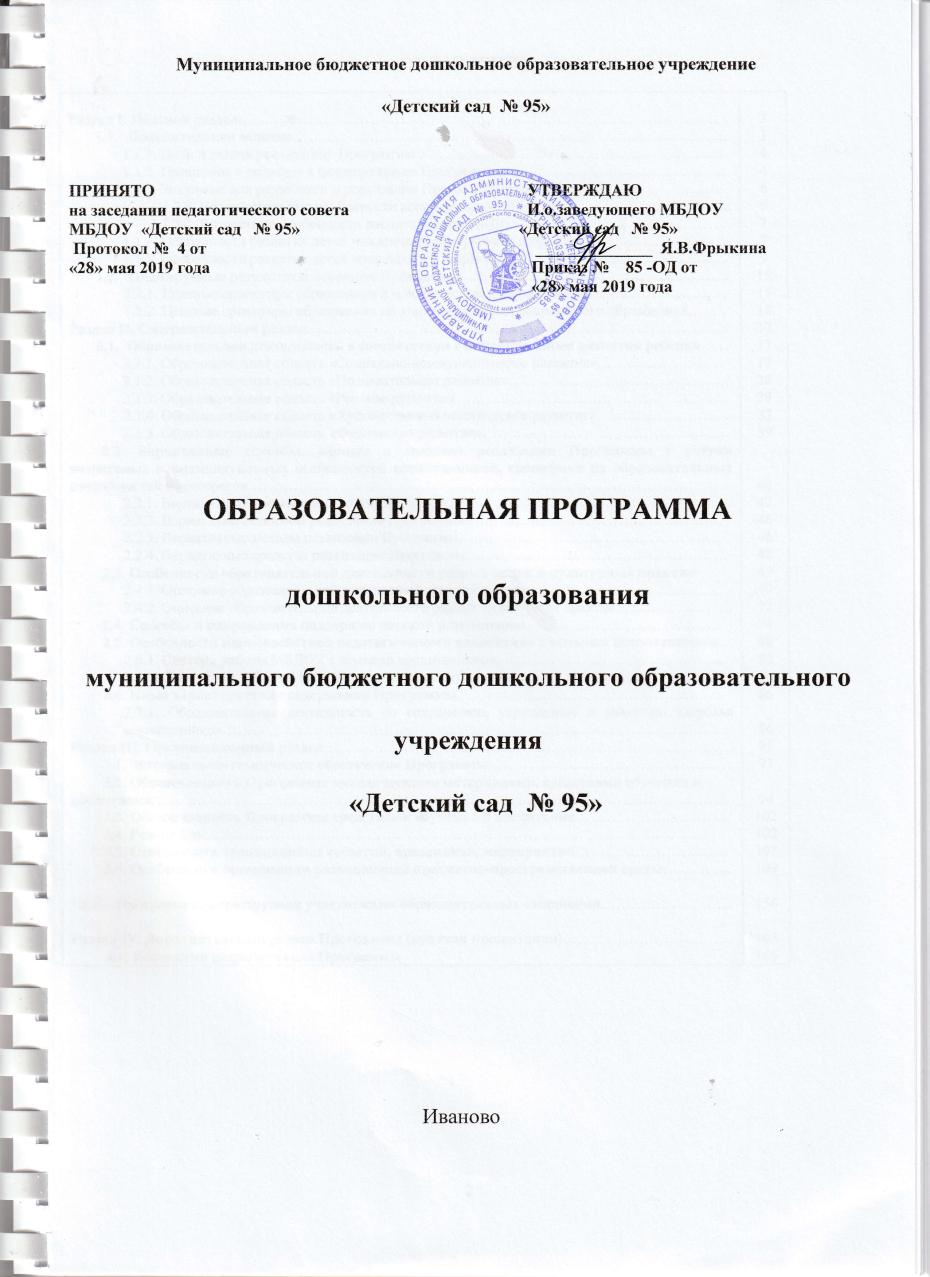 ОГЛАВЛЕНИЕРаздел I. Целевой разделПояснительная записка       Муниципальное бюджетное дошкольное образовательное учреждение «Детский сад № 95» (далее - МБДОУ) расположено по адресу: город Иваново, улица Дунаева, дом 24. Режим работы: пятидневная рабочая неделя, продолжительность пребывания детей с 07.00 до 19.00 часов. В МБДОУ функционируют 7 групп для детей дошкольного возраста общеразвивающей направленности.       Программа разработана в соответствии:- Федеральный закон от 29.12.2012 № 27Э-ФЗ «Об образовании в Российской Федерации» (далее — Закон № 273-Ф3);- приказ Минобрнауки России от 17.10.2013 № 1155 «Об утверждении федерального государственного образовательного стандарта дошкольного образования»;- комментарии Минобрнауки России к ФГОС дошкольного образования от 28.02.2014 №08-249;- приказ Минобрнауки России от 30.08.2013 № 1014 «Об утверждении Порядка организации и осуществления образовательной деятельности по основным общеобразовательным программам — образовательным программам дошкольного образования»;- приказ Минобрнауки России от 28.12.2010 № 2106 «Об утверждении и введении в действие федеральных требований к образовательным учреждениям в части охраны здоровья обучающихся, воспитанников»;- письмо Минобрнауки России от 07.06.2013 № ИР-535/07 «О коррекционном и инклюзивном образовании детей»;постановление Главного государственного санитарного врача РФ от 15.05.2013 № 26 «Санитарно-эпидемиологические требования к устройству, содержанию и организации режима работы дошкольных образовательных организаций» (СанПиН 2.4.1.3049-13).       Программа  разработана с учетом   примерной основной общеобразовательной программы дошкольного образования «От рождения до школы» под редакцией Н.Е. Вераксы, Т.С. Комаровой,М.А. Васильевой Москва, 2014 год.   Программа  определяет содержание и организацию образовательного процесса для детей дошкольного возраста           от 2 месяцев до прекращения образовательных отношений с учетом их возрастных и индивидуальных особенностей и направлена на формирование общей культуры, развитие физических, интеллектуальных и личностных качеств, формирование предпосылок учебной деятельности, обеспечивающих социальную успешность, сохранение и укрепление здоровья детей дошкольного возраста.       Программа является документом, регламентирующим содержание и педагогические условия обеспечения образовательного процесса, определяющим путь достижения федерального государственного образовательного стандарта.1.1.1. Цели и задачи реализации ПрограммыЦель Программы:Обеспечивать развитие личности ребенка в различных видах общения и деятельности с учетом его возрастных, индивидуальных психологических и физиологических особенностей. Программа направлена на решение следующих задач:         Охрана и укрепление физического и психического здоровья детей, в том числе их эмоционального благополучия.Обеспечение равных возможностей для полноценного развития каждого ребёнка в период дошкольного детства независимо от места жительства, пола, нации языка, социального статуса, психофизиологических и других особенностей (в том числе ограниченных возможностей здоровья).Обеспечение преемственности целей, задач и содержания образования, реализуемых в рамках образовательных программ дошкольного и начального общего образования.Создание благоприятных условий развития детей в соответствии с их возрастными и индивидуальными особенностями и склонностями, развитие способностей и творческого потенциала каждого ребёнка как субъекта отношений с самим собой, другими детьми, взрослыми и миром.Объединение обучения и воспитания в целостный образовательный процесс на основе духовно-нравственных и социокультурных ценностей и принятых в обществе правил и норм поведения в интересах человека, семьи, общества.Формирование общей культуры личности детей, в том числе ценностей здорового образа жизни, развитие их социальных, нравственных, эстетических, интеллектуальных, физических качеств, инициативности, самостоятельности и ответственности ребенка, формирования предпосылок учебной деятельности.Обеспечение вариативности и разнообразия содержания Программ и организационных форм дошкольного образования, возможности формирования Программ различной направленности с учетом образовательных потребностей, способностей и состояния здоровья детей.Формирование социокультурной среды, соответствующей возрастным, индивидуальным, психологическим и физиологическим особенностям детей.Обеспечение психолого-педагогической поддержки семьи и повышения компетентности родителей (законных представителей) в вопросах развития и образования, охраны и укрепления здоровья детей.1.1.2. Принципы и подходы  к формированию ПрограммыПрограмма строится на основании следующих принципов:  поддержка разнообразия детства; сохранение уникальности и самоценности детства как важного этапа в общем развитии человека;  личностно-развивающий и гуманистический характер взаимодействия взрослых и детей; уважение личности ребенка; учет индивидуальных потребностей ребенка, связанных с его жизненной ситуацией и состоянием здоровья; полноценное проживание ребенком этапов детства (раннего и дошкольного возраста), обогащение (амплификация) детского развития; построение образовательной деятельности на основе индивидуальных особенностей каждого ребенка, при которой сам ребенок становится активным в выборе содержания своего образования, становится субъектом образования; содействие и сотрудничество детей и взрослых, признание ребенка полноценным участником (субъектом) образовательных отношений; поддержка инициативы детей в разных видах детской деятельности; сотрудничество МБДОУ с семьей; приобщение детей к социокультурным нормам, традициям семьи, общества и государства; формирование познавательных интересов и познавательных действий ребенка в различных видах деятельности; возрастная адекватность дошкольного образования (соответствие условий, требований, методов возрасту и особенностям развития); учет этнокультурной ситуации развития детей;При разработке программы учитывались следующие подходы: личностно-ориентированный подход, который предусматривает организацию образовательного процесса с учетом того, что развитие личности ребенка является главным критерием его эффективности; деятельностный подход, связанный с организацией целенаправленной деятельности в общем контексте образовательного процесса: ее структурой, взаимосвязанными мотивами и целями; видами деятельности (познавательная, трудовая, игровая и т.д.); формами и методами развития и воспитания; возрастными особенностями ребенка при включении в образовательную деятельность; аксиологический (ценностный) подход, предусматривающий организацию развития и воспитания на основе общечеловеческих ценностей; компетентностный подход, в котором основным результатом образовательной деятельности становится формирование готовности воспитанников самостоятельно действовать в ходе решения актуальных задач:- решать проблемы в сфере деятельности (определять цели познавательной деятельности, выбирать необходимые источники информации, находить оптимальные способы добиться поставленной цели, оценивать полученные результаты, организовывать свою деятельность, сотрудничать с другими воспитанниками;- объяснять явления действительности, их сущность, причины, взаимосвязи, решать познавательные проблемы;- ориентироваться в проблемах современной жизни – экологических, политических, межкультурного взаимодействия и иных, решать аналитические проблемы;- ориентироваться в мире духовных ценностей, отражающих разные культуры и мировоззрения, решать аксиологические проблемы;- решать проблемы, связанные с реализацией определенных социальных ролей; диалогический (полисубъектный) подход, предусматривающий становление личности, развитие ее творческих возможностей, самосовершенствование в условиях равноправных взаимоотношений с другими людьми, построенных по принципу диалога, субъект-субъектных отношений; обогащающий возможность участия родителей, специалистов в решении задач Программы в условиях социального партнерства; системный подход, в основе которого лежит рассмотрение объекта как целостного множества элементов в совокупности отношений и связей между ними; средовой подход, предусматривающий использование возможностей внутренней и внешней среды МБДОУ в воспитании и развитии личности ребенка; проблемный подход предусматривает проектирование и реализацию деятельности МБДОУ по актуальным проблемам, обусловленным противоречиями между возможностями МБДОУ, запросами родителей и потребностями ребенка; культурологический подход, позволяющий выбирать технологии образовательной деятельности, обеспечивающие культурное развитие личности ребенка на основе формирования базиса его культуры.1.1.3.  Значимые для разработки и реализации Программы характеристики1.1.3.1.  Индивидуальные особенности воспитанников МБДОУВ МБДОУ в режиме полного дня (12-ти часового пребывания) функционируют 7 групп общеразвивающей направленности:Таблица 1Таблица 2Распределение воспитанников по группам здоровьяТаблица 3Структура хронических форм патологии у воспитанниковТаблица 4Структура общей заболеваемостиТаблица 5Отклонения здоровья воспитанников (% от общего количества детей)1.1.3.2. Возрастные особенности воспитанников МБДОУГруппа раннего возраста (от 2до 3 лет) № 7 – 20 человек – 13%Младшая группа (от 3 до 4 лет) № 1– 21 человек- 14.5%Средняя группа (от 4 до 5 лет) № 5– 21 человек- 14.5%Средняя группа (от 4 до 5 лет) № 4– 22 человека-15.5%Старшая группа (от 5 до 6 лет) № 6 – 22  человек- 15.5%Подготовительная к школе группа (от 6 до 7 лет) № 2 – 21 человек- 13.5%Подготовительная к школе группа (от 6 до 7 лет) № 3 – 21 человек- 13.5%1.1.4. Особенности развития детей младенческого и раннего возрастаОсобенности развития детей первого года жизниФизическое развитие ребенка первого года жизни происходит очень быстро. Масса к году увеличивается в 3 раза, рост увеличивается на 25 см, меняется соотношение окружности головы и груди, повышается сопротивляемость организма Быстрым темпом развиваются функции мозга, увеличивается работоспособность и выносливость нервной системы. При активном воздействии взрослых и взаимодействии ребенка с окружающей средой происходят значительные изменения в его психическом развитии. Начинается развитие высших психических функций: восприятия, памяти, внимания. Быстро развивается деятельность всех органов чувств и устанавливаются связи с окружающим миром.Все реакции на окружающее носят неустойчивый эмоциональный характер, положительные эмоции быстро сменяются отрицательными.В первые месяцы движения ребенка хаотичны, но к концу 1года ребенок овладевает самостоятельной ходьбой. Темп и последовательность основных видов движений зависят от условий и воздействия окружающих людей. На протяжении первого года быстро развивается двигательная активность ребенка. Надо подготовить достаточную для самостоятельных движений площадь, располагать игрушки в разных местах, это побуждает ребенка к передвижению.В процессе действия с предметами ребенок знакомится с их свойствами. Начинает развиваться ориентировочная деятельность.Большое внимание уделяется организации режима дня и правильное проведение гигиенических процедур, процессу кормления, сна и бодрствования.С первых месяцев жизни ребенок должен спать на свежем воздухе во время дневного сна в спокойной обстановке. Это обеспечивает глубокий сон и способствует выработке ритма сна.Осваиваются основные умения во время кормления: ест из ложки, пьет из чашки. Наличие этих умений даст возможность ребенку проявлять активность и способствовать закреплению у него положительного отношения к процессу кормления на последующих этапах жизни.На протяжении первого года жизни у ребенка вырабатываются основные пищевые движения, которые он будет применять в более старшем возрасте. Поэтому способ подачи и методика кормления должны изменяться своевременно и будут содействовать образованию пищевых реакций, соответствующих его возрасту.Нецелесообразно кормить ребенка легким или трудным способом не по возрасту. Например, месячного ребенка поят из ложки или 7 месячного из бутылки.Уход за ребенком надо сопровождать ласковым разговором, чтобы отвлечь его от неприятных ощущений. Частое общение необходимо не только для удовлетворения органических потребностей, но и для развития эмоционального состояния, голосовых реакций, понимания речи, общих движений.Изменяется длительность бодрствования и сна. В состоянии бодрствования ребенок первого года жизни овладевает умениями через воздействия взрослого. В самостоятельной деятельности он их совершенствует и укрепляет, а некоторыми овладевает сам, когда созданы благоприятные условия.Необходимо чередовать общение со взрослыми с самостоятельной деятельностью ребенка. Надо постепенно приучать ребенка какое-то время бодрствовать самому.В конце бодрствования при первых признаках утомления надо укладывать ребенка спать.Особенности развития детей второго года жизниВ данном возрастном периоде темп физического развития детей несколько снижается по сравнению с первым годом жизни. К концу второго года рост ребенка колеблется от 83 до , а вес — от 11 до .Постепенно совершенствуются все системы организма, и особенно нервная система. Повышается ее работоспособность. На втором году ребенок может бодрствовать 4—4,5 часа подряд. Уменьшается суточное количество сна до 12,5 часа. Ребенок меньше спит днем и с 1  года 6 месяцев переводится на один дневной сон.В ведущей предметной и других видах деятельности развиваются все сенсорные процессы, наглядно-действенное мышление, память. Идет процесс активного освоения предметных действий. Формируются представления о предметах, интенсивно развивается речь.Общение становится средством взаимодействия со взрослыми в разных видах деятельности и формирования личностных качеств: элементарной самостоятельности, активности, инициативности, коммуникативности.Малыш развивается и в условиях разных видов художественной деятельности. Проявляет первые эмоциональные реакции на эстетические особенности предметов окружающего мира.Особенности развития детей третьего года жизни К концу третьего года рост ребенка может составлять от 99 до , а вес — от 14 до . Ребенок меняется и внешне. Исчезает округлость тела, ноги становятся длиннее. На третьем году время бодрствования ребенка увеличивается до 6—6,5 ч. Однако надо помнить, что нервная система ребенка еще не отличается выносливостью, и он быстро утомляется.Продолжается развитие ребенка в предметной деятельности. В условиях предметной и других видов деятельности ребенок выявляет отдельные признаки предметов, сравнивает их между собой, обобщает по данному признаку наглядно-действенным способом. Наглядно-действенное познание окружающего способствует развитию памяти, воображения и других психических процессов, важнейших умственных действий: анализа, синтеза, сравнения. Содержание предметной деятельности обогащает пассивный и активный словарь. У ребенка развивается самостоятельность в познании предметов быта, природных, дидактических материалов, продолжается сенсорное развитие малыша.В условиях моделирующих видов деятельности (игре, изобразительной деятельности) ребенок активно репродуцирует и преобразует знания, проявляет предпосылки творчества.Общение становится средством взаимодействия со взрослыми и детьми в разных видах и сферах деятельности. Под влиянием оценки взрослого возникает недифференцированная самооценка («Я хороший», «Я плохой»), изменяется отношение ребенка к взрослому как образцу для подражания, интенсивно развивается стремление к самостоятельности, оформляется позиция «я сам». Ребенок знает и выполняет элементарные правила взаимодействия со взрослым и со сверстниками.Ребенок способен проявлять интерес к предметам изобразительного искусства, замечает, понимает изображение знакомых предметов, явлений. Малыш способен эмоционально откликаться на содержание художественного образа, на эстетические особенности предметов, его окружающих, осознавать и выражать свои чувства. Ребенок проявляет интерес к изобразительной деятельности, увлеченно использует разнообразные материалы (карандаши, фломастеры, краски).У него появляются любимые музыкальные произведения. Малыш проявляет активность в музыкально-игровой деятельности, участвует в спектакле.1.1.5. Особенности развития детей дошкольного возрастаОсобенности развития детей четвертого  года жизниУ детей четвертого года жизни, как и на протяжении всего дошкольного возраста, происходит интенсивное физическое развитие. Овладение определенными действиями, движениями (мелкими, крупными), соответствие двигательных умений некоторым минимальным возрастным нормам является необходимой характеристикой развития ребенка. Способен ли ребенок прыгать на одной ноге, перекладывать мелкие предметы, ловить мяч – это показатели не только его физических достижений, но и уровня его общего развития.У детей этой возрастной группы продолжает складываться интерес и ценностное отношение к занятиям физической культурой. Происходит развитие основных двигательных навыков, их дифференциация и усложнение. Например, ребенок умеет ходить прямо, сохраняя заданное направление, бегает, сохраняя равновесие, изменяя направление, может сохранять равновесие, передвигаясь в усложненных условиях, лазать по лесенке-стремянке и др., использовать двигательные навыки в подвижных и спортивных играх.К 3 годам дети овладевают азами сюжетной игры – условными предметными действиями. Трехлетний ребенок способен овладеть ролью – более сложным способом построения игры. У него формируется умение вступать в ролевое взаимодействие с партнером, в ролевой диалог. В играх с правилами начинают овладевать правилами одновременных или поочередных действий.Очень важная сторона развития ребенка 4-го года жизни – речь. Показателем полноценного речевого развития и общения является инициативная речь ребенка. В возрасте трех лет у ребенка возрастает внимание к звуковой стороне речи, что влияет на его произносительные умении. В большинстве случаев речь детей этого возраста несовершенна: нечеткая, характеризуется общей смягченностью, многие звуки не произносятся. Речь взрослого – это то, чему ребенок подражает, что становится образцом для его высказываний. В младшем дошкольном возрасте ребенок переходит от ситуативной к контекстной речи. Основная задача речевого развития ребенка младшего дошкольного возраста – развитие звуковой культуры речи, обогащение словаря, развитие грамматического строя и, наконец, становление связной речи, которая объединяет все достижения ребенка в овладении родным языком.В познавательном развитии ребенка младшего дошкольного возраста важен переход от простых предметных действий к игре, когда деятельность детей может направляться образами предметов. Особое значение приобретают способы построения этих образов, ориентирующих ребенка в реальности.Центральными задачами развития умственных способностей детей во второй младшей группе является освоение ими способов ориентировки в действительности, направленных на выявление ее отдельных сторон, признаков и сфер. Это этап дифференциации. В области развития умственных способностей основу составляют развитие сенсорных способностей, освоение действий с сенсорными эталонами. Кроме того, существенное внимание уделяется освоению действий с различными условными заместителями объектов и ознакомлению детей с простейшими формами символизации, позволяющими выразить свое отношение к действительности. Творческие способности ребенка развиваются в процессе решения специальных задач, допускающих множество вариантов решения и гибкое использование новых способов. Продуктами творчества, как правило, в этом возрасте являются отдельные объекты (несложные постройки, рисунки отдельных предметов, присвоение имен или названий отдельных персонажам сказок или их действиям).Развитие художественных способностей наряду с развитием общих творческих способностей основывается на освоении специфических средств  художественных видов деятельности, а также на развитии эмоциональной отзывчивости на эти средства.Развитие коммуникативных способностей детей 4-го года жизни – это приобщение, развитие чувства принадлежности к новой социальной группе. В этом возрасте через знакомство с чувствами человека, способами их выражения, с правилами коммуникации закладываются основы свободного общения, взаимодействия со взрослыми и детьми по правилам, принятым в социуме, появляются возможности сотрудничества детей.Конкретное проявление способов общения – это «заражение» от других поведением, игрой, приносящим радость и удовлетворении. При возникновении же противоречий, затруднений (что вызывает негативные переживания) дети сразу применяют физические и словесные виды давления (не пытаются договариваться, а разрушают совместную деятельность) либо обращаются с жалобой к воспитателю. Дети практически не вступают в общение по поводу игры, у них отсутствуют ролевые высказывания. Для ребенка в общении и взаимодействии важно проявить себя, а с кем взаимодействовать, правильно ли будет понимать его партнер ему не так существенно.Развитие эмоциональной регуляции – это возникновение у ребенка как можно большего количества положительных эмоциональных образов различных ситуаций пребывания в детском саду, позволяющее адекватно эмоционально реагировать на них, «входить» в ситуации и начинать действовать в ситуациях по правилам.Развитие произвольной регуляции детей  состоит в знакомстве детей с элементарными правилами пребывания в ДОУ, овладение способами ориентировки на правило при попадании в ту или иную ситуацию, некоторыми навыками выполнения правил самообслуживания, взаимодействия, познавательной деятельности, игр с правилами. Освоение правил проявляется как знакомство с ними и частичное выполнение. Основным способом регуляции поведения у детей этого возраста будет эмоциональная регуляция, происходящая за счет эмоционального контакта с близкими взрослыми и способов коммуникации, которые предлагает и которыми владеет взрослый.Особенности развития детей пятого  года жизни          В средней группе происходит дальнейшее формирование у детей интереса и ценностного отношения к занятиям физической культурой. Ребенок проявляет хорошую координацию, быстроту, силу, выносливость, может свободно ориентироваться в пространстве, ходить и бегать, согласуя движения рук и ног. Переносит освоенные упражнения в самостоятельную деятельность. Ребенок самостоятельно играет в подвижные игры, активно общаясь со сверстниками и с воспитателем, проявляет инициативность, может контролировать и соблюдать правила в знакомых ему играх.         Социальная ситуация развития на пятом году жизни характеризуется дальнейшим развитием игровой деятельности. Ребенок начинает выделять для себя структуру игры: сюжет, роли, игровые действия. Дети средней группы могут выстроить последовательность игровых действий в соответствии с логикой развития сюжета, они способны по ходу игры менять свою роль, если этого требует развертывание сюжета. У детей появляется возможность установления ролевых взаимодействий с одним-двумя партнерами. Кроме того, дети способны выделить правило, по которому нужно действовать в игре, но еще не могут придерживаться ограничивающих правил, т.е. того как действовать нельзя.          В игре ребенок отражает предметные действия взрослых, направленные на других людей, обозначая эти действия ролью (я – доктор, я - мама, я – продавец).          В среднем дошкольном возрасте продолжается развитие продуктивных видов деятельности, таких как изобразительное искусство, аппликация, конструирование. Дети уже не просто придумывают рисунки и постройки отдельных предметов, называют выдуманных персонажей сказок и их отдельные действия, но дополняют различными деталями. В этих деятельностях, в отличие от младшего возраста, также появляется ориентировка не только на отдельные признаки и стороны действительности, но и их взаимосвязи. Это этап структурирования, когда ребенок выделяет для себя на образном уровне связи и отношения между отдельными предметами и их частями.           На 5-ом году жизни происходят значительные изменения в речевом развитии ребенка. Совершенствуется речевой слух, дети могут сравнивать слова по звучанию, определять первый звук в слове, учатся правильно произносить слова.           Формируется грамматический строй речи. Развивается связная речь, ребенок в состоянии уже передать содержание небольших сказок и рассказов, составить рассказ по картинке, сначала с помощью педагога, а впоследствии самостоятельно.            В среднем дошкольном возрасте продолжается развитие общих способностей: познавательных, коммуникативных, регуляторных.            Самым важным в развитии познавательных способностей в этом возрасте является развитие способности к наглядному моделированию. Эта задача решается путем приобщения детей к действиям по построению и использованию наглядных моделей различных типов. Именно наглядные модели позволяют ребенку выделить важные для решения задачи связи и отношения между предметами. Основной тип моделей, действия с которыми осваивают дети в средней группе, - это графический план, используемый, прежде всего, при ознакомлении детей с пространственными отношениями, а также графические модели предметов, необходимые для решения конструктивных задач.В средней группе происходит освоение различных форм символизации, позволяющей ребенку выражать свое отношение к действительности. Однако дети уже не только используют отдельные символические средства (цвет, величина, сказочные персонажи), но и отношения между ними (сочетание цветов, персонажей, сказочных предметов и т.п.).            В области развития творческих способностей, воображения происходит переход от создания отдельных образов предметов к их детализации. Дети уже не просто придумывают рисунки и постройки отдельных предметов, называют выдуманных персонажей сказок и их отдельные действия, но и дополняют выдуманное различными деталями.            У детей пятого года жизни (при направленной работе воспитателей в этом направлении) проявляется возможность открытого общения (сообщение о своих желаниях и чувствах, а так же свои мысли о желаниях и чувствах других детей). В поисках компромисса при конфликтных интересах в общении они могут договариваться, однако еще в большей мере нуждаются в помощи взрослых. Развитие коммуникативных способностей происходит посредством игры, которая является основным видом деятельности в этом возрасте. Также умение ребенка сотрудничать с другими развивается за счет других совместных видов деятельности (общих рисунков, построек).           Развитие регуляторных способностей происходит в среднем возрасте во внешнем плане, когда правила в различных формах предлагаются ребенку взрослым, контролирующим также и их выполнение. В этом возрасте уже начинают складываться обобщенные представление о том, как надо или не надо себя вести. Следование правилам и нормам становиться менее ситуативным, более устойчивым и самостоятельным. Ребенок в этом возрасте может уже без напоминания взрослого использовать правила вежливости, применять правила поведения в группе. Что немаловажно в этом возрасте у детей уже существуют эмоциональные образы различных ситуаций пребывания в группе, взаимодействия с другими. Дети склонны замечать нарушения правил другими детьми больше, чем свои собственные. Однако это важный этап регуляции, помогающий ребенку усваивать правила. Поведение 4-5 летнего ребенка не столь импульсивно и непосредственно, как раньше. Хотя в некоторых ситуациях ребенку еще требуется напоминание взрослого или сверстников, чтобы удерживать и применять правила. Дети пятого года жизни начинают совершать больше правильных поступков, с уважением отзываются о своих товарищах по группе, активно сопереживают удачу, проявляют разные формы взаимопомощи. Однако высокая активность, стремление к взаимодействию со сверстниками при отсутствии опыта приводит к частым конфликтам, противоречивым формам поведения. Противоречивость поведения – существенная психологическая особенность характеристики поведения ребенка среднего дошкольного возраста. Дети этого возраста с трудом устанавливают отношения со сверстниками. Желание активно взаимодействовать входит в противоречие с отсутствием практического опыта.Особенности развития детей шестого года жизниВ старшей группе продолжается формирование у детей интереса и ценностного отношения к занятиям физической культурой. Движения детей становятся все более осмысленными, двигательная активность – более целенаправленной. Дети обладают достаточным запасом двигательных умений, осознанно пользуются ими в своей деятельности. Ребенок проявляет хорошую координацию, быстроту, силу, выносливость, может свободно ориентироваться в пространстве, ходить и бегать, согласуя движения рук и ног. Переносит освоенные упражнения в самостоятельную деятельность.По-прежнему важное место в жизни ребенка занимает игра. Дети достаточно четко выделяют типичные ролевые отношения лиц, роли которых они выполняют и, в соответствии с ними, строят свое поведение; ролевые действия разнообразны. Ребенок может создавать цепочку действий, объединенных одним сюжетом, способен подчиняться правилу, установленному в игре, ролевая речь достаточно четка.В старшем дошкольном возрасте продолжается развитие продуктивных видов деятельности, таких как искусство, аппликация, конструирование, художественное конструирование. Расширяется и обогащается опыт ребенка, его отношение к действительности становится дифференцированным и разноплановым.Продуктивная деятельность ребенка начинает подчиняться замыслу, намерению. К старшему дошкольному возрасту, ребенок уже ставит перед собой цель, старается изобразить или построить то, что он задумал. То есть замысел не следует за исполнением, а ведет создание продукта за собой. Теперь, начиная рисовать, дошкольник уже знает, что он собирается изобразить. Графические образы, хотя и схематичны, содержат много деталей. Предметы, которые изображаются ребенком, теперь располагаются не отдельно, а связаны друг с другом. В этом возрасте ребенок может создавать сюжетные изображения, сопровождая их словесными комментариями. В конструировании у детей появляются обобщенные способы действий и обобщенные представления о конструируемых ими объектах. Дети могут целенаправленно изменять конструкции различных объектов в зависимости от целей и их предназначения.У ребенка шестого года жизни наблюдается прогресс в развитии речи в сравнении с дошкольниками пятого года жизни.Речь становится боле четкой, происходит совершенствование слухового восприятия, развивается фонематический слух. Формируется интонационная выразительность речи.  Ребенок 5 – 6 лет уже может использовать сложные грамматические конструкции, ребенок правильно произносит все звуки, замечает ошибки в звукопроизношении; грамотно использует все части речи; использует обобщающие слова, синонимы, антонимы.Помимо всего прочего, происходит развитие смысловой стороны речи, что выражается в широком использовании синонимов и антонимов. Дошкольник может описать игрушку и развернуть сюжет, который будет повествовать о действиях одной или нескольких игрушек одновременно.Что касается коммуникативных умений, то в старшем дошкольном возрасте у ребенка выявляется интерес к установлению положительных взаимодействий как со сверстниками, так и со взрослыми людьми. С одной стороны возникают устойчивые связи с другими детьми, которые выступают в роли партнеров по игровой деятельности, с другой стороны – со взрослым. В этом возрасте ребенка волнуют важнейшие вопросы жизни. Им очень нужен собеседник, с которым они могли бы обсудить волнующие темы, этим собеседником и должен стать взрослый человек.Дети 5 – 6 лет помимо вербальных средств общения овладевают также невербальными (жесты, мимика), способны регулировать темп речи и силу голоса, использовать разнообразные интонации.Выразить свое отношение к действительности ребенку позволяет использование символических средств. Эти средства дают ребенку возможность обобщить и проявить свой эмоционально-познавательный опыт. Освоение символических средств происходит, в основном, в заданиях, требующих комплексации различных видов деятельности (например, рисование иллюстраций к сказке, когда ребенок выражает свое отношение к ее героям с помощью цвета, композиции и других средств живописи). В старшем возрасте дети уже находят предметное символическое обозначение для выражения своего эмоционально-познавательного опыта.В области развития творческих способностей, воображения дети не просто создают образы отдельных предметов, их действий и различных деталей, но переходят к созданию предварительных замыслов своих произведений. Замысел начинает предшествовать непосредственному выполнению деятельности (например, в конструировании ребенок сначала изображает свою будущую постройку на чертеже, а затем уже реализует задуманное).  Деятельность детей друг с другом носит характер диалога и активного сотрудничества.                      Особенности развития детей седьмого и восьмого года жизниРазвитие двигательной сферы – одна из основных характеристик достижений семи летнего ребенка. Дети седьмого года жизни хорошо владеют многими навыками и умениями, что важно для определения общего развития ребенка. Через движения ребенок способен выражать также свои эмоциональные состояния, переживания, возможность адекватно реагировать на окружающее. Важнейшим показателем развития ребенка является уровень овладения им различными видами детской деятельности и, прежде всего, это игра и продуктивные виды деятельности. Старший дошкольник заинтересован собственно игрой. Ее процессом, может создавать замысел игры и реализовать его. Главным в игре становится выполнение роли, отражающее отношение людей друг к другу. Именно в игре ребенок становится полностью субъектом своей деятельности. Игра делает ребенка самостоятельной личностью. Кроме сюжетно-ролевых развиваются и другие формы игры: режиссерская игра, игра с правилами, игра-драматизация.В продуктивных деятельностях (изобразительной деятельности, конструировании) старшие дошкольники могут создавать и реализовывать собственные замыслы, передавая свое видение действительности. Продукты. Создаваемые детьми в результате этих деятельностей, становятся сложными, разнообразными, дети могут выполнять деятельность самостоятельно. Дети этого возраста чутко воспринимают красоту,  сами способны создавать красивое.К семи годам у ребенка хорошо развита диалогическая речь: они четко отвечают и сами задают вопросы, способны построить краткие высказывания. Дети хорошо владеют монологической речью, могут содержательно, грамматически правильно, связно строить свою речь при пересказах и рассказывании, могут передавать свои впечатления, свой опыт в связном повествовании.Общение со сверстниками остается по-прежнему необходимым условие полноценного развития ребенка. В общении и взаимодействии с детьми дети могут согласовывать свои желания, оказывать взаимную поддержку и помощь, более чутко относиться к эмоциональному состоянию другого ребенка, разрешать конфликты, проявлять сочувствие.Развитие познавательных, коммуникативных и регуляторных способностей происходит в различных деятельностях детей (игре, конструировании, изобразительной, литературно-художественной, художественном конструировании, элементарной трудовой деятельности), при ознакомлении с различными областями действительности (математика, экология, пространственные отношения, логика), в повседневном общении ребенка с взрослыми и детьми.Для детей подготовительной группы основными средствами, определяющими развитие их умственных способностей, являются наглядные модели. В подготовительной группе происходит интериоризация  действий наглядного моделирования, т.е. их перевод во внутренний план.В подготовительной группе продолжается  также освоение различных форм символизации, позволяющих ребенку выражать свою субъективную позицию по отношению к действительности, решать многие творческие задачи. К семи годам у детей происходит становление высших психических функций, формируется детское сознание. Ребенок овладевает способами работы по правилу и образцу, слушать взрослого и выполнять его инструкции. У него складываются необходимые предпосылки для становления в будущем учебной деятельности.1.2. Планируемые результаты освоения ПрограммыПланируемые результаты освоения Программы представлены в виде целевых ориентиров, которые представляют собой возрастные характеристики возможных достижений ребёнка на этапе завершения уровня дошкольного образования.1.2.1. Целевые ориентиры образования в младенческом и раннем возрастеВ младенческом возрасте: К концу первого полугодия жизни ребенок: обнаруживает выраженную потребность в общении со взрослыми: проявляет интерес и положительные эмоции в ответ на обращения взрослого, сам инициирует общение привлекая взрослого с помощью голосовых проявлений, улыбок, движений, охотно включается в эмоциональные игры; проявляет поисковую и познавательную активность по отношению к предметному окружению: с интересом рассматривает игрушки и другие предметы, следит за их перемещением, прислушивается к издаваемым ими звукам, радуется, стремится взять игрушку в руки, обследовать ее. К концу первого года жизни ребенок: активно проявляет потребность к эмоциональному общению, к поиску разнообразных впечатлений, чувствительность к эмоциям и смыслам значимых взрослых, первичную идентификацию со взрослыми; активно обследует разнообразные предметы, интересуется и манипулирует ими, пытается подражать действиям взрослых; проявляет инициативу и настойчивость в желании получить ту или иную игрушку и действовать с ней по своему усмотрению; во взаимодействии со взрослым пользуется разнообразными средствами общения: мимикой, жестами, голосовыми проявлениями (лепечет, произносит первые слова); стремится привлечь взрослого к совместным действиям с предметами; различает поощрение и порицание взрослыми своих действий; охотно слушает детские стишки, песенки, игру на музыкальных инструментах, рассматривает картинки, узнает, что на них изображено, по просьбе взрослого может показать названный предмет; пытается сам использовать мелки и карандаши; стремится проявлять самостоятельность при овладении навыками самообслуживания (есть ложкой, пить из чашки и пр.); проявляет двигательную активность: свободно изменяет позу, сидит, ползает, встает на ножки, переступает ногами, ходит самостоятельно или при поддержке взрослых. К началу дошкольного возраста (к 3 годам): ребенок  интересуется окружающими предметами и активно действует с ними; эмоционально вовлечен в действия с игрушками и другими предметами, стремится проявлять настойчивость в достижении результата своих действий; использует специфические, культурно фиксированные  предметные действия, знает назначение бытовых предметов (ложки, расчёски, карандаша и пр.)  и умеет пользоваться ими. Владеет простейшими навыками самообслуживания; стремится проявлять самостоятельность в бытовом и игровом поведении; владеет активной и пассивной речью, включённой в общение; может обращаться с вопросами и просьбами, понимает речь взрослых; знает названия окружающих предметов и игрушек; стремится к общению со взрослыми и активно подражает им в  движениях и действиях; появляются игры, в которых ребенок воспроизводит действия взрослого; проявляет интерес к сверстникам; наблюдает за их действиями и подражает им; ребенок обладает интересом к стихам, песням и сказкам, рассматриванию картинки, стремится двигаться под музыку; проявляет эмоциональный  отклик на различные произведения культуры и искусства; у ребёнка развита крупная моторика, он стремится осваивать различные виды движения (бег, лазанье, перешагивание и пр.).1.2.2. Целевые ориентиры образования на этапе завершения дошкольного образованияК завершению дошкольного образования  (к 7-8 годам): ребёнок овладевает основными культурными способами деятельности, проявляет инициативу и самостоятельность в разных видах деятельности – игре, общении, конструировании и др.; способен выбирать себе род занятий, участников по совместной деятельности; ребёнок обладает установкой положительного отношения к миру, другим людям и самому себе, обладает чувством собственного достоинства; активно взаимодействует со сверстниками и взрослыми, участвует в совместных играх. Способен договариваться, учитывать интересы и чувства других, сопереживать неудачам и порадоваться успехам других, адекватно проявляет свои чувства, в том числе чувство веры в себя, старается разрешать конфликты; ребёнок обладает развитым воображением, которое реализуется в разных видах деятельности, и, прежде всего, в игре; ребёнок владеет разными формами и видами игры, различает условную и реальную ситуации, умеет подчиняться разным правилам и социальным нормам;  ребёнок достаточно хорошо владеет устной речью, может выражать свои мысли и желания, может использовать речь для выражения своих мыслей, чувств и желаний, построения речевого высказывания в ситуации общения, может выделять звуки в словах, у ребёнка складываются предпосылки грамотности; у ребёнка развита крупная и мелкая моторика; он подвижен, вынослив, владеет основными движениями, может контролировать свои движения и управлять ими;  ребёнок способен к волевым усилиям, может следовать социальным нормам поведения и правилам в разных видах деятельности, во взаимоотношениях со взрослыми и сверстниками, может соблюдать правила безопасного поведения и личной гигиены;  ребенок проявляет любознательность, задаёт вопросы взрослым и сверстникам, интересуется причинно-следственными связями, пытается самостоятельно придумывать объяснения явлениям природы и поступкам людей; склонен наблюдать, экспериментировать. Обладает начальными знаниями о себе, о природном и социальном мире, в котором он живёт; знаком с произведениями детской литературы, обладает элементарными представлениями из области живой природы, естествознания, математики, истории и т.п.; ребёнок способен к принятию собственных решений, опираясь на свои знания и умения в различных видах деятельности.   Целевые ориентиры не подлежат непосредственной оценке, в том числе, в виде педагогической диагностики (мониторинга), и не являются основанием для их формального сравнения с реальными достижениями детей. Они не являются основой объективной оценки соответствия установленным требованиям образовательной деятельности и подготовки детей. Освоение Программы не сопровождается проведением промежуточных аттестаций и итоговой аттестации воспитанников.Раздел II. Содержательный раздел2.1. Образовательная деятельность в соответствии с направлениями развития ребенка2.1.1. Образовательная область «Социально-коммуникативное развитие»Основная цель: позитивная социализация детей дошкольного возраста, приобщение детей к социокультурным нормам, традициям семьи, 
общества и государства.Задачи: усвоение норм и ценностей, принятых в обществе, включая моральные и нравственные ценности; развитие общения и взаимодействия ребёнка со взрослыми и сверстниками; становление самостоятельности, целенаправленности и саморегуляции собственных действий; развитие социального и эмоционального интеллекта, эмоциональной отзывчивости, сопереживания, формирование готовности к совместной деятельности со сверстниками; формирование уважительного отношения и чувства принадлежности к своей семье и сообществу детей и взрослых в дошкольном учреждении; формирование позитивных установок к различным видам труда и творчества; формирование основ безопасности поведения в быту, социуме, природе.Схема 1Основные направления реализации образовательной области«Социально-коммуникативное развитие»Таблица 6Таблица  7Интеграция с другими образовательными областями2.1.2.Образовательная область «Познавательное развитие»Содержание образовательной области «Познавательное развитие» направлено на достижение цели развития познавательных интересов и познавательных способностей детей через решение следующих задач: развитие интересов детей, любознательности и познавательной мотивации; формирование познавательных действий, становление сознания; развитие воображения и творческой активности; формирование первичных представлений о себе, других людях, объектах окружающего мира, о свойствах и отношениях объектов окружающего мира (форме, цвете, размере, материале, звучании, ритме, темпе, количестве, части и целом, пространстве и времени, движении и покое, причинах и следствиях и др.), о малой Родине и Отечестве, представлений о социокультурных ценностях нашего народа, об отечественных традициях и праздниках, о планете Земля как общем доме людей, об особенностях её природы, многообразии стран и народов мира.Таблица 8Таблица 9Интеграция с другими образовательными областями2.1.3. Образовательная область «Речевое развитие»Содержание образовательной области «Речевое развитие» направлено на достижение целей формирования устной речи и навыков речевого общения с окружающими на основе овладения литературным языком своего народа через решение следующих задач:развитие речи как средства общения и культуры;обогащение активного словаря;развитие связной, грамматически правильной диалогической и монологической речи;развитие речевого творчества;развитие звуковой и интонационной культуры речи, фонематического слуха;знакомство с книжной культурой, детской литературой, понимание на слух текстов различных жанров детской литературы;формирование звуковой аналитико-синтетической активности как предпосылки обучения грамоте.Таблица 10Таблица 11Интеграция с другими образовательными областями2.1.4. Образовательная область «Художественно-эстетическое развитие»Содержание образовательной области «Художественно-эстетическое развитие» направлено на достижение целей формирования интереса к эстетической стороне окружающей действительности, удовлетворение потребности детей в самовыражении через решение следующих задач:развитие предпосылок ценностно-смыслового восприятия и понимания произведений искусства (словесного, музыкального, изобразительного), мира природы;становление эстетического отношения к окружающему миру;формирование элементарных представлений о видах искусства;восприятие музыки, художественной литературы, фольклора;стимулирование сопереживания персонажам художественных произведений;реализацию самостоятельной творческой деятельности детей (изобразительной, конструктивно-модельной, музыкальной и др.)Таблица 12Таблица 13Интеграция с другими образовательными областями2.1.5. Образовательная область «Физическое развитие»Содержание образовательной области «Физическое развитие» направлено на достижение целей гармоничного физического развития детей, формирования у них интереса и ценностного отношения к занятиям физической культурой, формирования основ здорового образа жизни через решение следующих специфических задач:  приобретение опыта в следующих видах деятельности: двигательной, в том числе связанной с выполнением упражнений, направленных на развитие таких физических качеств, как координация и гибкость, способствующих правильному формированию опорно-двигательной системы организма, развитию равновесия, координации движений, крупной и мелкой моторики обеих рук, а также с правильным, не наносящим ущерба организму, выполнением основных движений (ходьба, бег, мягкие прыжки, повороты в обе стороны); формирование начальных представлений о некоторых видах спорта, овладение подвижными играми с правилами; становление целенаправленности и саморегуляции в двигательной сфере; становление ценностей здорового образа жизни, овладение его элементарными нормами и правилами (в питании, двигательном режиме, закаливании, при формировании полезных привычек и т.д.Таблица 14Таблица 15Интеграция с другими образовательными областями2.2. Вариативные формы, способы, методы и средства реализации Программы с учетом возрастных и индивидуальных особенностей воспитанников, специфики их образовательных потребностей и интересов2.2.1. Вариативные формы реализации ПрограммыВсе формы реализации Программы носят интегративный характер, т. е. позволяют решать задачи двух и более образовательных областей, развития двух и более видов детской деятельности.Игра — это основная форма реализации Программы, используется при организации двигательной, познавательно-исследовательской, коммуникативной, музыкально-художественной деятельности.Игра реализуется в двух основных формах — сюжетная игра и игра с правилами. Сюжетная игра может быть ролевой, в которой ребёнок выполняет роль, действуя от первого лица («Я доктор»), и режиссёрской, при осуществлении которой ребёнок выполняет роль от третьего лица, присваивая её игрушке.Игры с правилами реализуются в совместных формах, основным моментом являются конкурентные отношения между играющими, регламентируемые обязательными для всех правилами.Дидактические игры - одно из средств воспитания и обучения детей дошкольного возраста. В зависимости от содержания они могут быть математические, речевые экологические; по используемому дидактическому материалу – игры с предметами, настольно-печатные, словесные (игры-поручения, игры-беседы, игры-путешествия, игры-предположения, игры-загадки). Подвижные игры — оптимальная основа для физического, личностного и интеллектуального развития ребёнка. Подвижные игры проводятся с учетом возраста, степени подвижности ребёнка в игре (игры с малой, средней, большой подвижностью), видов движений (игры с бегом, прыжками, метанием и т. д.),  содержания (подвижные игры с правилами, спортивные игры). К подвижным играм с правилами относятся сюжетные и несюжетные игры, в которых дети упражняются в самых разнообразных движениях: беге, прыжках, лазанье, перелезании, бросании, ловле, увёртывании и т.д.; к спортивным играм — баскетбол, городки, настольный теннис, хоккей, футбол и др.Театрализованные игры имеют особое значение для социализации и культурации дошкольника. Широкое воздействие театрализованной игры на развитие личности ребёнка связано с тем, что в ней, как интегративном виде деятельности, объединяется литературная (текст), музыкальная (напев, танцевальные движения, музыкальное сопровождение) и изобразительная (изготовление элементов декораций, костюмов, афиш) художественная деятельность. Участие детей в театрализованных играх обеспечивает реализацию содержания Программы во всех образовательных областях: «социально-коммуникативное развитие», «познавательное развитие», «речевое развитие», «художественно-эстетическое развитие» и «физическое развитие».Театрализованные игры также можно поделить на две основные группы: драматизации и режиссёрские.В игре-драматизации ребёнок, исполняя роль артиста, самостоятельно создаёт образ с помощью комплекса средств вербальной и невербальной выразительности. Видами игры-драматизации являются игра-имитация образов животных, людей, литературных персонажей; ролевой диалог на основе фрагмента текста; инсценирование произведения; постановка спектакля по одному или нескольким произведениям; игра-импровизация с разыгрыванием одного или нескольких сюжетов без предварительной подготовки.В режиссёрской театрализованной игре ребёнок, действуя игрушками или их заменителями, организует деятельность как сценарист и режиссёр, озвучивая роли героев и комментируя сюжет. Виды режиссёрских игр определяются в соответствии с разнообразием театров, используемых в детском саду: настольные плоскостной и объёмный, игрушечный, кукольный (бибабо, пальчиковый, марионеток) и т. д.В педагогической работе по социально-коммуникативному и познавательному развитию дошкольников большая роль принадлежит дидактическим играм: подвижным («Хромая курица», «Колдун», «Коршун», «Оленьи упряжки» и др.), настольно-печатным («Почини одеяло», «Доведи куклу до дома»), компьютерным («Помоги птенчику», «Поросята и волк» и др.). Педагогически целесообразной формой работы являются различные игровые ситуации, направленные на приобретение ребёнком опыта нравственно-ценных действий и поступков, которые он сначала выполняет на основе подражания, по образцу, а затем самостоятельно («Ожившие фотографии» и др.).Чтение — основная форма восприятия художественной литературы как особого вида детской деятельности, а также эффективная форма развития познавательно-исследовательской, коммуникативной деятельности, решения задач психолого-педагогической работы таких образовательных областей, как «социально-коммуникативное развитие», «познавательное развитие», «художественно-эстетическое развитие», «речевое развитие». Формирование интереса и потребности в чтении (восприятии) книг строится на организации чтения художественной литературы, а также общения взрослого с детьми, имеющего предметный (содержательный) и эмоциональный характер.При реализации образовательной области «художественно-эстетическое развитие» очевидна необходимость интеграции основных видов продуктивной деятельности ребенка: рисования, лепки, аппликации, конструирования, в том числе художественного. Одной из форм организации совместной деятельности взрослого с детьми и реализации Программы выступает Мастерская. Это форма организации  продуктивной деятельности в силу ярко выраженного интегративного характера позволяет также развивать двигательную (мелкую моторику), коммуникативную, познавательно-исследовательскую, трудовую деятельность. Включение ребенка в череду разнообразных, меняющихся ситуаций, которые позволяют узнавать что-то новое о людях, семье, обществе, государстве и самом себе. Ребёнок учится предвидеть последствия собственного поведения, анализировать причины того или иного развития событий. Усложняясь, такие ситуации, как правило, позволяют активизировать у ребёнка познавательный интерес, а также сформировать определённый опыт. Поводом для создания ситуаций может послужить многое: факты из окружающей жизни, художественная литература, рассказы людей, средства массовой информации, психолого-педагогическая литература и др. Условно образовательные ситуации делятся на: ситуации морального выбора, ситуации общения и взаимодействия, проблемные ситуации, игровые ситуации, ситуативный разговор с детьми, практические ситуации по интересам детей, ситуационные задачи и др.Коллекционирование, как форма работы с детьми, эффективно используется при реализации задач практически всех образовательных областей. Коллекционирование — форма познавательной активности дошкольника, в основе которой лежит целенаправленное собирание чего-либо, имеющего определённую ценность для ребёнка. Коллекционирование способствует систематизации информации об окружающем мире; формированию, развитию и поддержанию индивидуальных познавательных предпочтений детей; развитию мыслительных операций, речи и коммуникативных навыков.Наряду с развитием индивидуального собирательства в дошкольном возрасте широко используется коллективное коллекционирование. Инициатором групповых коллекций обычно выступает взрослый. Тематика коллективных коллекций отражает программное содержание познавательного развития, подчинена реализации комплексно-тематического планирования работы с детьми и интеграции различных образовательных областей. Смежной линией работы по коллекционированию является знакомство детей с индивидуальными коллекциями взрослых (педагогов и родителей).Экспериментирование и исследовательская деятельность позволяют ребёнку открывать свойства объектов, устанавливать причинно-следственные связи, появления и изменения свойств объектов, выявлять скрытые свойства, определять закономерности.В поисковой активности ребёнка можно выделить три формы экспериментирования и исследования: практическое, умственное и социальное.Практическое экспериментирование и исследовательские действия направлены на постижение всего многообразия окружающего мира посредством реальных опытов с реальными предметами и их свойствами. Благодаря практическому экспериментированию дети могут определять плавучесть предметов, свойства воды и луча света, свойства магнита и др.Умственное экспериментирование, в отличие от практической формы, осуществляется только в мысленном плане (в уме). Умственные исследования осуществляются с помощью поисков ответов на поставленные вопросы, разбора и решения проблемных ситуаций.Социальное экспериментирование актуализируется в старшем дошкольном возрасте. Своеобразным объектом изучения и эксперимента становятся отношения ребёнка со своим социальным окружением: сверстниками, другими детьми (более младшими или более старшими), детьми противоположного пола, с взрослыми (педагогами и близкими).Проектная деятельность — это создание педагогом таких условий, которые позволяют детям самостоятельно или совместно со взрослым открывать новый практический опыт, добывать его экспериментальным, поисковым путём, анализировать его и преобразовывать. Проектная деятельность дошкольников может быть условно разделена на три вида: познавательно-исследовательского, игрового и творческого характера. По продолжительности проекты бывают краткосрочными (от 1 недели до нескольких месяцев) и долгосрочными (от полугода до нескольких лет). Для детей до 4—5 лет характерны небольшие по продолжительности и простые по результату продуктивной деятельности мини-проекты, организуемые чаще при участии родителей или совместно с родителями. Для детей старшего дошкольного возраста (5—8 лет) проектная деятельность становится более продолжительным занятием, она может активно развиваться, приостанавливаться на какое-то время и снова нарастать по мере активности детей.Беседы, загадки, рассказывание, разговор используются при реализации всех образовательных областей Программы. Викторины и конкурсы  - это своеобразные формы познавательной деятельности с использованием информационно-развлекательного содержания, в которых предполагается посильное участие детей. Используются они, в основном, в старшем дошкольном возрасте, однако некоторые формы познавательной деятельности детей можно использовать и в младших возрастах (3—5 лет). Это развлечения с элементами викторины и конкурса. Викторина — игра в ответы на вопросы, обычно объединённая какой-либо общей темой. Конкурсы представляют собой дружественное состязание команд соперников. Дети могут состязаться в выполнении каверзных заданий, припоминании стихов и считалок на определённую тему, в поиске различий на картинках, в прохождении лабиринтов, в составлении пазлов и т. п.К формам совместной музыкально-художественной деятельности взрослого и детей относится слушание музыки, исполнение и творчество. Исполнительская деятельность детей — это посильное их возможностям пение, музыкально-ритмические движения, игра на музыкальных инструментах, которые должны отличаться выразительностью и одновременно сохранять естественность, детскую непосредственность.Вариативные способы реализации ПрограммыСпособы социально-коммуникативного развития: игровые действия разной сложности и обобщенности; использование эмоционально-выразительных средств; речевые высказывания.Способы познавательного развития: проекты;загадки; коллекционирование; проблемные ситуацииСпособы речевого развития: речевое сопровождение действий; договаривание; комментирование действий; звуковое обозначение действий.Способы музыкального развития: пение; слушание музыки; музыкально-ритмические движения; музыкально-дидактические игры; игра на музыкальных инструментах.Способы физического  развития: здоровьесберегающие технологии – технологии, направленные на сохранение здоровья и активное формирование здорового образа жизни и здоровья воспитанников.Вариативные методы реализации ПрограммыМетоды реализации Программы – это упорядоченные способы взаимодействия взрослого и детей, направленные на достижение целей и решение задач Программы. Выбор методов определяется взрослым и зависит от ряда факторов: конкретной образовательной задачи, возрастных и индивидуальных особенностей дошкольников, вида осуществляемой деятельности, реализуемой темы и логики её представления, применяемой методики и (или) технологии, наличия определённых условий и др. С учётом особенностей социализации дошкольников и механизмов освоения социокультурного опыта педагогами МБДОУ используются следующие группы методов реализации Программы:методы мотивации и стимулирования развития у детей первичных представлений и приобретения детьми опыта поведения и деятельности. Традиционными методами мотивации и стимулирования деятельности детей являются поощрение и наказание.Поощрение - выражение положительной оценки поступков и действий воспитанников. Цель — вызывать у ребёнка позитивные эмоции и мотивы поведения, вселять веру в свои силы, стимулировать активность во всех видах деятельности и т. д. Поощрение выступает в виде одобрения, похвалы, награждения подарком, эмоциональной поддержки, проявления особого доверия, восхищения, повышенного внимания и заботы. Поощрение является естественным следствием поступка ребёнка, учитывает его индивидуальные особенности, вызывает чувство удовлетворения, уверенности в своих силах, положительную самооценку. Применение данного метода предполагает одобрение не только результатов, но мотивов и способов деятельности.Наказание - метод реализации Программы, направленный на сдерживание негативных действий и поступков, противоречащих нормам поведения. Формы наказания детей разнообразны: замечание, предупреждение, порицание, индивидуальный разговор, временное ограничение определённых прав или развлечений. Метод наказания требует обдуманных действий взрослого, анализа причин проступка ребёнка и выбора такой формы, которая не унижает достоинства ребёнка и открывает ему путь улучшения поведения, конструктивные способы решения возникшей проблемы. Любая отрицательная оценка со стороны взрослого должна содержать суждение о конкретном поступке или действии ребёнка, но не о его личности.Эти методы являются методами прямого действия и не преобладают в процессе реализации Программы.Гораздо более эффективными и мягкими являются косвенные, непрямые методы, к которым можно отнести образовательные ситуации, игры, соревнования, состязания и др. При их правильной организации со стороны педагога именно в них осуществляется тонкая настройка, развитие и саморегуляция всей эмоционально-волевой сферы ребёнка, его любознательность и активность, желание узнавать и действовать;методы создания условий, или организации развития у детей первичных представлений и приобретения детьми опыта поведения и деятельности. Наибольшую эффективность на ранних этапах развития детей имеет метод приучения к положительным формам общественного поведения. Смысл приучения состоит в том, что детей в самых разных ситуациях побуждают поступать в соответствии с нормами и правилами, принятыми в обществе (здороваться и прощаться, благодарить за услугу, вежливо разговаривать, бережно обращаться с вещами). Приучение основано на подражании детей действиям значимого взрослого человека, повторяемости определённых форм поведения и постепенной выработке полезной привычки. Приучение эффективно при соблюдении следующих условий: соблюдение режима; наличие доступных, понятных детям правил поведения; единство требований всех взрослых, положительная поддержка и пример взрослых.Упражнение как метод реализации Программы представляет собой многократное повторение детьми положительных действий, способов и форм деятельности ребёнка и его поведения. Его применение в процессе реализации Программы имеет одно существенное ограничение — это должно быть повторение без повторения! Взрослый должен организовать таким образом процесс реализации Программы, чтобы у ребёнка была возможность совершения, например, одного и того же действия в каком-либо виде деятельности, но в разных ситуациях, условиях, обстоятельствах. Образовательные ситуации — это преднамеренно созданные педагогом или естественно возникшие в ходе реализации Программы жизненные обстоятельства, ставящие ребёнка перед необходимостью выбора способа поведения или деятельности.Образовательные ситуации общих дел, взаимопомощи, взаимодействия с младшими по возрасту детьми, проявления уважения к старшим и прочие помогают детям осваивать новые нормы и способы поведения и деятельности, закреплять уже освоенные;методы, способствующие осознанию детьми первичных представлений и опыта поведения и деятельности. Данная группа методов базируется на положении о единстве сознания и деятельности, в неё входят рассказ взрослого, пояснение, разъяснение, беседа, чтение художественной литературы, обсуждение, рассматривание и обсуждение, наблюдение и др. Вариативные средства реализации ПрограммыСредства реализации Программы: демонстрационные (применяемые взрослым) и раздаточные (используемые детьми); визуальные (для зрительного восприятия), аудиальные (для слухового восприятия), аудиовизуальные (для зрительно-слухового восприятия); естественные (натуральные) и искусственные (созданные человеком); реальные (существующие) и виртуальные (не существующие, но возможные) и др.С точки зрения содержания дошкольного образования, имеющего деятельностную основу, используются средства, направленные на развитие деятельности детей: двигательной (оборудование для ходьбы, бега, ползания, лазанья, прыгания, занятий с мячом и др.); игровой (игры, игрушки); коммуникативной (дидактический материал); чтения (восприятия) художественной литературы (книги для детского чтения, в том числе аудиокниги, иллюстративный материал); познавательно-исследовательской (натуральные предметы для исследования и образно-символический материал, в том числе макеты, карты, модели, картины и др.); трудовой (оборудование и инвентарь для всех видов труда); продуктивной (оборудование и материалы для лепки, аппликации, рисования и конструирования, в том числе строительный материал, конструкторы, природный и бросовый материал); музыкально-художественной (детские музыкальные инструменты, дидактический материал и др.).2.3. Особенности образовательной деятельности разных видов и культурных практик2.3.1. Описание образовательной деятельности разных видовТаблица 16Виды детской деятельностиТаблица 17Детская деятельность в образовательном процессеОбразовательная область «Социально-коммуникативное развитие» Таблица 18Описание образовательной деятельности в группе раннего возраста Таблица 19Описание образовательной деятельности  во второй  младшей группеТаблица 20Описание образовательной деятельности  в средней группеТаблица 21Описание образовательной деятельности  в старшей группе Таблица 22Описание образовательной деятельности  в подготовительной группе Образовательная область «Познавательное развитие»Таблица 24Описание образовательной деятельности  в группе раннего возрастаТаблица 23Описание образовательной деятельности во второй младшей группе Таблица 25Описание образовательной деятельности  в средней группе Таблица 26Описание образовательной деятельности  в старшей группеТаблица 27Описание образовательной деятельности  в подготовительной группеОбразовательная область «Речевое развитие»Таблица 28Описание образовательной деятельности  в группе раннего возрастаТаблица 29Описание образовательной деятельности  во второй младшей группеТаблица 30Описание образовательной деятельности  в средней группеТаблица 31Описание образовательной деятельности  в старшей группеТаблица 32Описание образовательной деятельности  в подготовительной группеОбразовательная область «Художественно-эстетическое развитие»Таблица 33Описание образовательной деятельности в группе раннего возрастаТаблица 34Описание образовательной деятельности во второй младшей группеТаблица 35Описание образовательной деятельности в  средней группеТаблица 36Описание образовательной деятельности в старшей группеТаблица 37Описание образовательной деятельности в подготовительной группеОбразовательная область «Физическое развитие»Таблица 38Описание образовательной деятельности в группе раннего возрастаТаблица 39Описание образовательной деятельности во второй младшей группеТаблица 40Описание образовательной деятельности в средней группеТаблица 41Описание образовательной деятельности в старшей группеТаблица 42Описание образовательной деятельности в подготовительной группе2.4.2. Описание образовательной деятельности разных культурных практик.Во второй половине дня в МБДОУ организуются разнообразные культурные практики, ориентированные на проявление детьми самостоятельности и творчества в разных видах деятельности. Организация культурных практик носит преимущественно подгрупповой характер.Таблица 43Культурные практики в образовательном процессеСпособы и направления поддержки детской инициативыОбразовательная область «Социально-коммуникативное развитие»Таблица 44Образовательная область «Познавательное развитие»Таблица 45Образовательная область «Речевое развитие»Таблица 46Образовательная область «Художественно-эстетическое развитие»Таблица 47Образовательная область «Физическое развитие»Таблица 48Особенности взаимодействия педагогического коллектива с семьями воспитанников.Система работы МБДОУ с семьями воспитанниковОдним из важнейших условий реализации Программы является сотрудничество педагогов с семьей: дети, воспитанники и родители – главные участники педагогического процесса. Сотрудники МБДОУ признают семью, как жизненно необходимую среду дошкольника, определяющую путь развития его личности.Цель: сделать родителей (законных представителей) активными участниками педагогического процесса, оказав им помощь в реализации ответственности за воспитание и обучение детей.Задачи, решаемые в процессе организации педагогического коллектива МБДОУ с родителями (законными представителями) воспитанников: приобщение родителей (законных представителей) к участию в жизни детского сада; изучение и обобщение лучшего опыта семейного воспитания; возрождение  традиций семейного воспитания; повышение педагогической культуры родителей (законных представителей)Схема 6 Схема 7 В  МБДОУ создается своя система взаимодействия с семьями воспитанников, которая состоит из 6 блоков. БЛОК 1. РЕКЛАМНЫЙЦель: пропаганда деятельности и образовательных услуг МБДОУБЛОК 2. ДИАГНОСТИЧЕСКИЙЦель: выявление образовательных потребностей семей воспитанников, уровня осведомленности родителей в области воспитания и обучения дошкольников, мнения родителей о качестве воспитательно-образовательного процесса в МБДОУ.БЛОК 3. ПСИХОЛОГО-ПЕДАГОГИЧЕСКОЕ ПРОСВЕЩЕНИЕ РОДИТЕЛЕЙ   Цель: повышение психолого-педагогической компетентности родителей, привлечение их к активному участию в воспитательно-образовательном процессе, реализации Программы.БЛОК 4. СОВМЕСТНАЯ ДЕЯТЕЛЬНОСТЬ КОЛЛЕКТИВА МБДОУ И РОДИТЕЛЕЙЦель: привлечение родителей к активному участию в воспитательно-образовательном процессе, повышение авторитета родителей в глазах детей, авторитета педагога – в глазах родителейБЛОК 5. ПОДГОТОВКА ПЕДАГОГОВ К РАБОТЕ С РОДИТЕЛЯМИ Цель: организация эффективного взаимодействия ДОУ с семьями воспитанников, повышение психолого-педагогической компетентности педагогов и других сотрудников МБДОУ.БЛОК 6. КОНТРОЛЬНЫЙ Цель: анализ результативности взаимодействия МБДОУ с семьей по реализации ПрограммыСпецифика работы МБДОУ с семьями воспитанниковПреобладающее число семей воспитанников (86%) являются полными; 14 % - неполные семьи.Таблица 49Образовательный уровень родителей (законных представителей)В МБДОУ 34 % семей, в которых оба родителя имеют высшее образование. Учитывая высокий образовательный уровень родителей (законных представителей), педагоги МБДОУ уделяют  большое внимание работе с семьями воспитанников, вовлекая родителей в единое образовательное пространство, используют разнообразные формы работы с родителями, преимущественно активные:сотрудничество в рамках исследовательских проектов, где родители (законные представители) выступают в качестве консультантов и помощников детей;дни открытых дверей для родителей;мастер-классы;педагогические мастерские;круглые столы и т.п. Иные характеристики содержания Программы2.6.1. Образовательная деятельность по сохранению, укреплению и развитию здоровья воспитанниковТаблица 50Группа раннего возраста                                                                                                                                       Таблица 51Возрастная группа - II младшая Таблица 52Возрастная группа - средняя Таблица 53Возрастная группа - старшая Таблица 54Возрастная группа - подготовительная Таблица 55Система закаливающих мероприятийТаблица 56Формы и методы оздоровления детейТаблица 57Организация двигательного режима в МБДОУРаздел III. Организационный раздел3.1. Материально-техническое обеспечение ПрограммыВ дошкольном учреждении модернизируется материально-техническая база для жизнеобеспечения и развития детей. Таблица 58Принципы формирования материально-технической базыВсе помещения детского сада соответствуют санитарным и гигиеническим нормам, нормам пожарной и электробезопасности, требованиям охраны труда воспитанников и сотрудников. Здание детского сада светлое, имеется центральное отопление, вода, канализация, сантехническое оборудование в хорошем  состоянии. Таблица 59Составляющие материально-технической базы3.2. Обеспеченность Программы методическими материаламиТаблица 603.3. Обеспеченность Программы средствами обучения и воспитанияМБДОУ  оснащено современным оборудованием:  персональные компьютеры – 2 шт.; ноутбуки – 3 шт. мультимедийный  проектор – 1 шт.; МФУ, принтеры, ксероксы  – 4 шт.; музыкальные центры и магнитофоны – 3 шт.;   микрофоны – 2 шт.Ведется планомерная работа по укреплению материально-технической базы 3.4. Режим дня При разработке режима дня (ежедневной организации жизни и деятельности детей) учитывались:возрастные и индивидуальные особенности детей;социальный заказ родителей;Постановление Главного государственного санитарного врача РФ от 15.05.2013 г. № 26 «Об утверждении СанПиН 2.4.1.3049-13 «Санитарно-эпидемиологические требования к устройству, содержанию и организации режима работы дошкольных образовательных организаций»;приказ Минобрнауки РФ от 17.10.2013 г. №1155 «Об утверждении федерального государственного образовательного стандарта дошкольного образования»;приказ Минобрнауки РФ от 30.08.2013 г. № 1014 «Об утверждении порядка организации и осуществления образовательной деятельности по образовательным программам дошкольного образования»Режим составлен  на 12-часовое пребывание ребёнка в детском саду. В понятие «суточный режим» включается длительность, организация и распределение в течение дня всех видов деятельности, отдыха, приемов пищи. При организации режима учитываются сезонные особенности. Поэтому в ДОУ имеется два гибких сезонных режима (теплый и холодный период года) с постепенным переходом от одного к другому. В режим могут вноситься  изменения исходя из особенностей сезона, индивидуальных особенностей детей, состояния здоровья, влияния социума.Таблица 61Организация жизни и деятельности детей в холодный период года (группа раннего возраста)  Таблица 62 Организация жизни и деятельности детей в холодный период года (младшая группа)Таблица 63Организация жизни и деятельности детей в холодный период года (средняя  группа)Таблица 64Организация жизни и деятельности детей в холодный период года (старшая  группа)Таблица 65Организация жизни и деятельности детей в холодный период года (подготовительная группа)Таблица 66 Организация жизни и деятельности детей в теплый период года (ранний возраст)Таблица 67 Организация жизни и деятельности детей в теплый период года (младший дошкольный возраст)Таблица 68 Организация жизни и деятельности детей в теплый период года (старший дошкольный возраст)3.5. Особенности традиционных событий, праздников, мероприятий В МБДОУ в течение ряда лет сложилась своя система традиционных праздников, событий, мероприятий, которые проводятся ежегодно. Они способствуют тесному  взаимодействию всех участников образовательных отношений: детей, педагогов, родителей (законных представителей). Количество мероприятий может меняться в зависимости от их актуальности, потребности воспитанников, условий для их проведения.Таблица 69Традиционные события, праздники, мероприятия МБДОУ3.6. Особенности организации развивающей предметно-пространственной  средыРазвивающая предметно-пространственная среда обеспечивает: реализацию Программы; учёт национально-культурных, климатических условий, в которых осуществляется образовательная деятельность; учёт возрастных особенностей детей; возможность общения и совместной деятельности детей и взрослых; возможность двигательной активности детей и их уединения.Развивающая предметно-пространственная среда МБДОУ имеет свойства:Содержательная насыщенность пространства – организация образовательного пространства и разнообразие материалов, оборудования и инвентаря в группах и на прогулочных участках обеспечивают:игровую, познавательную, исследовательскую и творческую активность детей; экспериментирование с доступными материалами;двигательную активность, в том числе развитие крупной и мелкой моторики; участие в подвижных играх и соревнованиях;эмоциональное благополучие детей во взаимодействии с предметно-пространственным окружением;возможность самовыражения детей.Трансформируемость пространства – возможность изменения в зависимости от образовательной ситуации, в том числе от меняющихся интересов и возможностей детей.Полифункциональность материалов: возможность разнообразного использования различных составляющих предметной среды – детской мебели, мягких модулей и т.д.; наличие полифункциональных (не обладающих жестко закрепленным способом употребления) предметов, в том числе природных материалов, пригодных для использования в разных видах детской активности (в том числе в качестве предметов-заместителей в детской игре);Вариативность: наличие различных пространств (для игры, конструирования, уединения и пр.), а также разнообразных материалов, игр, игрушек и оборудования, обеспечивающих свободный выбор детей; периодическая сменяемость игрового материала, появление новых предметов, стимулирующих игровую, двигательную, познавательную и исследовательскую активность детей.Доступность: доступность для детей всех помещений, где осуществляется образовательная деятельность; свободный доступ детей к играм, игрушкам, материалам, пособиям, обеспечивающим все основные виды детской активности; исправность и сохранность материалов и оборудования.Безопасность – соответствие всех элементов среды требованиям по обеспечению надежности и безопасности их использования.Таблица 70Развивающая предметно-пространственная среда МБДОУ в соответствии с видами детской деятельностиТаблица  71Содержание развивающей предметно-пространственной среды в группахЧасть Программы, формируемая участниками образовательных отношенийРеализация федерального государственного стандарта дошкольного образования предполагает вариативность  образования в условиях даже одного учреждения.  Отличительной чертой образовательного процесса в МБДОУ является  целенаправленное использование здоровьеразвивающией технологии на основе интеграции двигательной и познавательной деятельности и  компьютеризация образовательного процесса.Целевой разделЗадачи реализации Программы1. Обеспечение организации образовательного процесса с учетом здоровьеразвивающей технологии на основе интеграции двигательной и познавательной деятельности детей дошкольного возраста.2.      Повышение качества образования через активное внедрение в образовательный процесс МБДОУ современных ИКТ.Педагогический мониторинг (оценка индивидуального развития воспитанников)Оценка индивидуального развития воспитанников проводится  на основе методики Н.В.Верещагиной «Педагогический мониторинг освоения детьми образовательной программы ДОУ» Содержательный разделОбразовательная деятельность в соответствии с направлениями развития ребенкаОбразовательная область «Познавательное развитие»Содержание образовательной области «Познавательное развитие» направлено на достижение цели развития познавательных интересов и познавательных способностей детей через решение следующих задач: внедрение в образовательный процесс интеграции познавательной и двигательной деятелньости; использования в образовательном процессе современных ИКТ.Образовательная область «Физическое развитие»Содержание образовательной области «Физическое развитие» направлено на достижение целей гармоничного физического развития детей, формирования у них интереса и ценностного отношения к занятиям физической культурой, формирования основ здорового образа жизни через решение следующих задач:сохранять, укреплять и развивать здоровье детей;  удовлетворять потребность в двигательной активности в течение дня путем интеграции двигательной и познавательной деятельности.Вариативные формы, способы, методы и средства реализации Программы с учетом возрастных и индивидуальных особенностей воспитанников, специфики их образовательных потребностей и интересовВариативные средства реализации ПрограммыПедагогами МБДОУ применяются не только традиционные (книги, игрушки, картинки и др.), но и современные, а также перспективные дидактические средства, основанные на достижениях технологического прогресса (например, электронные образовательные ресурсы, ИКТ и т.д.). Они носят не рецептивный (простая передача информации с помощью ТСО), а интерактивный характер (в диалоговом режиме, когда ребенок взаимодействует с соответствующим средством обучения), поскольку наличие обратной связи повышает эффективность реализации Программы.Иные характеристики содержания ПрограммыНаправленность образовательной деятельности МБДОУ (приоритетные направления деятельности)Основными приоритетными направлениями в деятельности образовательного учреждения является: социально-коммуникативное, познавательное, художественно-эстетическое и физическое  развитие воспитанников. Региональные особенности образовательного процесса в МБДОУ	Национально-культурные. МБДОУ  «Детский сад  № 95» посещают дети – граждане Российской Федерации, жители города Иванова. При организации образовательного процесса в МБДОУ учитываются реальные потребности детей различных национальностей, которые воспитываются в семьях с разными национальными и культурными традициями. Процент детей, не относящихся к русской национальности, среди воспитанников МБДОУ, достаточно высок. Это чеченцы, татары,   азербайджанцы,  и др. Для гармонизации межнациональных отношений, воспитания толерантности, на каждой группе МБДОУ имеется патриотический уголок. В уголке чтения имеются книги не только с русскими народными сказками, но и сказками других народов. Дошкольники знакомятся с самобытностью и уникальностью русской и других национальных культур, через  разные формы общения и продуктивную совместную деятельность детей и взрослых: знакомство с народными играми, игрушками и национальными куклами, участие в выставках продуктивной деятельности. При организации образовательного процесса учитывается также образовательный уровень родителей (законных представителей).Для повышения родительской компетентности наряду с традиционными формами получения ими психолого-педагогических знаний в ДОУ (родительские собрания, консультации специалистов и т.д.)  используются активные формы работы с родителями (тренинги, мастер-классы, творческие мастерские и т.п.)	Демографические. В последнее время рождаемость детей в городе Иваново постоянно повышается. В МБДОУ 14 многодетных семей; 86 семей имеют двух детей, 34 семьи - одного ребенка. 12 семей – неполные, 2 семьи социального риска. Среди воспитанников наблюдается незначительное увеличение количества мальчиков (49 % -мальчиков, 50% - девочек ), что отражается на формировании развивающей предметно-пространственной среды в МБДОУ. Это приобретение спортивного инвентаря, специфического игрового материала для мальчиков. Воспитатели и педагоги-специалисты учитывают гендерную специфику развития детей при организации режимных моментов, в совместной деятельности с детьми и непосредственно образовательной деятельности.	Климатические. Специфические климатические особенности региона, к которому относится Ивановская область: средняя полоса России. Время начала и окончания сезонных явлений (листопад, таяние снега и т.д.) и интенсивность их протекания; состав флоры и фауны; длительность светового дня; погодные условия и т.д.  - эти факторы  учитываются при составлении годового плана работы в МБДОУ. В ходе игровых развивающих ситуаций по ознакомлению с окружающим миром,  подготовке к освоению грамоты дети знакомятся с явлениями природы, характерными для местности, в которой проживают;  в художественно-творческой деятельности (рисование, аппликация, лепка, конструирование) предлагаются для изображения знакомые детям звери, птицы, домашние животные, растения. В холодный период года, когда световой день уменьшается до 7 часов, количество прогулок и совместной деятельности взрослого с детьми, осуществляемой на улице во вторую половину дня, уменьшается. При t° воздуха ниже – 15С° и скорости ветра более 7м/с прогулка сокращается. Одежда детей должна соответствовать погодным условиям. Проводится работа с родителями (законными представителями): на зимних прогулках детям удобнее в утепленных куртках и штанах спортивного фасона, чем в тяжелых шубах (для занятий по физическому развитию и игре в подвижные игры на прогулке). 	Социокультурное окружение. Географическое расположение детского сада  просто уникально для решения задач духовно-нравственного воспитания детей: центр города, находящаяся недалеко  река Уводь, Свято-Введенский монастырь.  И что особенно ценно - вечный огонь и памятник в честь боевых и трудовых подвигов ивановцев в годы Великой Отечественной  войны, установленная военная техника. Это бесценный материал для проведения экскурсий по воспитанию у детей любви к природе и родному городу, чувства гордости за своих земляков, уважения к труду взрослых, осознание себя как гражданина великой державы.Расположенная напротив МБОУ «Средняя школа № 4», тесное сотрудничество с педагогами школы позволяет использовать все возможности для обеспечения реальной преемственности между детским садом и школой.Для совершенствования работы в рамках реализации образовательной области «Художественно-эстетическое развитие» осуществляется продуктивный контакт с Центром детского творчества №4. Для воспитанников старшего дошкольного возраста организуются выходы в ОГУ «Ивановская областная библиотека для детей и юношества». Взаимодействие МБДОУ с другими учреждениямиДостичь положительных результатов по воспитанию детей дошкольного возраста было бы невозможно без активного взаимодействия детского сада с социумом. Одним из путей повышения качества дошкольного образования мы видим в установлении прочных связей с социумом, как главного акцентного направления дошкольного образования, от которого, на наш взгляд, в первую очередь зависит его качество. Мы считаем, что развитие социальных связей дошкольного образовательного учреждения с  различными социальными дает дополнительный импульс для духовного развития и обогащения личности ребенка с первых лет жизни, совершенствует конструктивные взаимоотношения с родителями, строящиеся на идее социального партнерства.       Одновременно этот процесс способствует росту профессионального мастерства всех педагогов детского сада, работающих с детьми, поднимает статус учреждения, указывает на особую роль его социальных связей в развитии каждой личности и тех взрослых, которые входят в ближайшее окружение ребенка. Что в конечном итоге ведет к повышению качества дошкольного образования. Коллектив нашего детского сада строит связи с социумом на основе следующих принципов:учета запросов общественности, принятия политики детского сада социумом,  сохранения имиджа учреждения в обществе, установления коммуникаций между детским садом и социумом. В настоящее время педагоги стремятся переосмыслить накопленный опыт и адаптируют его к современным условиям, дополняя новым содержанием. Педагогами разработана определенная дидактическая последовательность ознакомления дошкольников с социумом ближайшего окружения, которая успешно осуществляется на практике.                                                                                                                          Схема 9Взаимодействие с социумом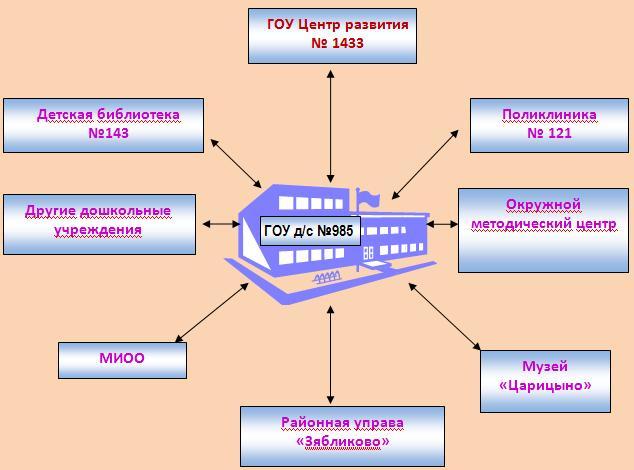 Организационный разделМатериально-техническое обеспечение ПрограммыТаблица 76Составляющие материально-технической базыОбеспеченность Программы методическими материалами, средствами обучения и воспитанияПрограммно-методическое обеспечение образовательного процессаТаблица 77Особенности традиционных событий, праздников, мероприятийТаблица 78  Комплексно-тематическое планирование в группах раннего возрастаТаблица 79Комплексно-тематическое планирование в группах дошкольного возраста общеразвивающей направленностиОсобенности организации развивающей предметно-пространственной  средыДля осуществления полноценной образовательной деятельности, реализации приоритетных направлений деятельности развивающая предметно-пространственная среда  МБДОУ  имеет :  1) Для коммуникативно-личностного развития воспитанников в МБДОУ: Центры  по ПДД , автоплощадка на улице2) Для познавательного  и речевого  развития воспитанников: в МБДОУ оснащены и оформлены экологическая тропа на территории МБДОУ, библиотека, Центры в группах; 3) Для организации работы по художественно-эстетическому направлению имеются:музыкальный зал, Центры в группах.4) Углубленная работа по физическому развитию обусловлена:наличием оборудованного медицинского блока (процедурный кабинет, кабинет старшей медицинской сестры); наличием  спортивной площадки на территории детского сада, «Центров физической активности» в группах.Раздел IV. Дополнительный раздел Программы (краткая презентация)          Коллектив разработчиков программы (приказ №  208 -ОД от 28.12.2018 года):Фрыкина Яна Владимировна, и.о.заведующего МБДОУ «Детский сад  № 95», руководитель творческой группыПелевина Татьяна Александровна, воспитатель МБДОУ «Детский сад  № 95», председатель первичной профсоюзной организации, член творческой группыКорюкова Елена Альбертовна, воспитатель МБДОУ «Детский сад  № 95», член творческой группыШубина Елена Михайловна, воспитатель МБДОУ «Детский сад  № 95», член творческой группыРябинина Елена Владимировна, музыкальный руководитель МБДОУ «Детский сад № 95», член творческой группыСуреева Ольга Васильевна, воспитатель МБДОУ «Детский сад  № 95», член творческой группыПоленок Ольга Николаевна, воспитатель МБДОУ «Детский сад  № 95», член творческой группыПимборская Екатерина Юрьевна, воспитатель МБДОУ «Детский сад  № 95», член творческой группыАракелян Анастасия Львовна, воспитатель МБДОУ «Детский сад  № 95», член творческой группыРаздел I. Целевой раздел…………………………………………………………………………………….Пояснительная записка………………………………………………….......................................Цели и задачи реализации  Программы …………………………………………................Принципы и подходы к формированию Программы…………………….............................Значимые для разработки и реализации Программы характеристики……………………Индивидуальные особенности воспитанников МБДОУ………..................................Возрастные особенности воспитанников МБДОУ…………………………………..Особенности развития детей младенческого и раннего возраста……………………….....Особенности развития детей дошкольного возраста………………….................................Планируемые результаты освоения Программы……………………………………………..Целевые ориентиры образования в младенческом и раннем возрасте……………………Целевые ориентиры образования на этапе завершения дошкольного образования……..Раздел II. Содержательный раздел………………………………………………………………………...2.1.  Образовательная деятельность в соответствии с направлениями развития ребенка……2.1.1. Образовательная область «Социально-коммуникативное развитие»……………………..2.1.2. Образовательная область «Познавательное развитие»……………………………………..2.1.3. Образовательная область «Речевое развитие»………………………………………………2.1.4. Образовательная область «Художественно-эстетическое развитие»……………………...2.1.5. Образовательная область «Физическое развитие»………………………………………….2.2. Вариативные способы, методы и средства реализации Программы с учетом возрастных и индивидуальных особенностей воспитанников, специфики их образовательных потребностей и интересов…………………………………………………………………………………...2.2.1. Вариативные формы реализации Программы……………………………………………….2.2.2. Вариативные способы реализации Программы………………………..…………………..2.2.3. Вариативные методы реализации Программы…………………………………………….2.2.4. Вариативные средства реализации Программы…………………………………………….2.3. Особенности образовательной деятельности разных видов и культурных практик2.4.1. Описание образовательной деятельности разных видов…………………………………2.4.2. Описание образовательной деятельности разных культурных практик…………………...2.4. Способы и направления поддержки детской инициативы…………………………………2.5. Особенности взаимодействия педагогического коллектива с семьями воспитанников…2.6.1. Система работы МБДОУ с семьями воспитанников………………………………….…...2.6.2. Специфика работы МБДОУ с семьями воспитанников……………………………….…..2.6. Иные характеристики содержания Программы………………………………………….….2.7.1. Образовательная деятельность по сохранению, укреплению и развитию здоровья воспитанников……………………………………………………………………………………….Раздел III. Организационный раздел………………………………………………………………………3.1. Материально-техническое обеспечение Программы……………………………………...….3.2. Обеспеченность Программы методическими материалами, средствами обучения и воспитания……………………………………………………………………………………………………3.3. Обеспеченность Программы средствами обучения и воспитания………………..…..……3.4. Режим дня……………………………………………………………………………………...……3.5. Особенности традиционных событий, праздников, мероприятий……………………..…..3.6. Особенности организации развивающей предметно-пространственной среды……..…....Часть Программы, формируемая участниками образовательных отношений……………………...Раздел IV. Дополнительный раздел Программы (краткая презентация)……………………….……         4.1. Коллектив разработчиков Программы334466779151516171717242932394242464648494972748080868686919194102102107109156165166ГруппаВозрастная категория Направленность группыКоличество группГруппа раннего возрастаот 2 до 3 летобщеразвивающая1II младшая группаот 3 до 4 летобщеразвивающая1Средняя группаот 4 до 5 летобщеразвивающая1Средняя  группаот 4 до 5 летобщеразвивающая1Старшая группаот 5 до 6 летобщеразвивающая1Подготовительная группаот 6 до 7 летобщеразвивающая1Подготовительная группаот 6 до 7 летобщеразвивающая1Группа здоровьяКоличество детей% от общего количества детейI2517%II11578%III85%Наименование форм патологии% от общего количества детейБронхолегочная патология4%Гастроэнтерологическая патология6%Нефрологическая патология4%Ревматологическая патология-Эндокринологическая патология-Неврологическая патология5%Зрительная патология8%ЛОР патология3%Ортопедическая патология12%Хирургическая патология-Другие2%ЗаболеванияКоличество случаев% от общего количества случаевНеинфекционные6091%Инфекционные129%Травмы--Часто болеющие детиЗаболевания органов зренияЗаболевания органов опорно-двигательного аппаратаЗаболевания сердечнососудистой системыНарушения речиЗадержка психического развитияАллергодерматозыДругие8%4%12%10%16%1%15%65%Социальный мирРазвитие игровой деятельностидетейРазвитие игровой деятельностидетейПриобщение к элементарным общепринятым нормам и правилам взаимоотношения со сверстниками и взрослыми (в том числе моральным)Приобщение к элементарным общепринятым нормам и правилам взаимоотношения со сверстниками и взрослыми (в том числе моральным)Приобщение к элементарным общепринятым нормам и правилам взаимоотношения со сверстниками и взрослыми (в том числе моральным)Формирование гендерной, семейной, гражданской принадлежности, патриотических чувств, чувства принадлежности к мировому сообществуФормирование гендерной, семейной, гражданской принадлежности, патриотических чувств, чувства принадлежности к мировому сообществуФормирование гендерной, семейной, гражданской принадлежности, патриотических чувств, чувства принадлежности к мировому сообществуФормирование гендерной, семейной, гражданской принадлежности, патриотических чувств, чувства принадлежности к мировому сообществуФормирование гендерной, семейной, гражданской принадлежности, патриотических чувств, чувства принадлежности к мировому сообществуФормирование гендерной, семейной, гражданской принадлежности, патриотических чувств, чувства принадлежности к мировому сообществу2-3 года2-3 года2-3 года2-3 года2-3 года2-3 года2-3 года2-3 года2-3 года2-3 года2-3 года2-3 годаЗадачи программы- учить детей проявлять интерес к игровым действиям сверстников; помогать играть рядом, не мешать друг другу;- учить выполнять несколько действий с одним предметом и переносить знакомые действия с одного объекта на другой; выполнять с помощью взрослого несколько игровых действий, объединенных сюжетной канвой; - содействовать желанию детей самостоятельно подбирать игрушки и атрибуты для игры, использовать предметы-заместители; - подводить детей к пониманию роли в игре; - формировать начальные навыки ролевого поведения; - учить связывать сюжетные действия с ролью;- развивать предпосылки творчества- учить детей проявлять интерес к игровым действиям сверстников; помогать играть рядом, не мешать друг другу;- учить выполнять несколько действий с одним предметом и переносить знакомые действия с одного объекта на другой; выполнять с помощью взрослого несколько игровых действий, объединенных сюжетной канвой; - содействовать желанию детей самостоятельно подбирать игрушки и атрибуты для игры, использовать предметы-заместители; - подводить детей к пониманию роли в игре; - формировать начальные навыки ролевого поведения; - учить связывать сюжетные действия с ролью;- развивать предпосылки творчества- развивать доброжелательное отношение детей к близким людям — любовь к родителям, привязанность и доверие к воспитателю, симпатию к другим детям;- пробуждать эмоциональную отзывчивость детей на состояние близких людей (родителей, воспитателей, детей группы), а также героев сказок, животных и желание помочь — пожалеть, утешить, сказать ласковое слово;- помогать детям осваивать разные способы взаимодействия со взрослыми и детьми в игре, в повседневном общении и бытовой деятельности;- постепенно приучать детей к выполнению элементарных правил культуры поведения;- стимулировать и поощрять гуманные проявления в поведении и деятельности в природе, воспитывать радостные переживания от нравственно положительного поступка- развивать доброжелательное отношение детей к близким людям — любовь к родителям, привязанность и доверие к воспитателю, симпатию к другим детям;- пробуждать эмоциональную отзывчивость детей на состояние близких людей (родителей, воспитателей, детей группы), а также героев сказок, животных и желание помочь — пожалеть, утешить, сказать ласковое слово;- помогать детям осваивать разные способы взаимодействия со взрослыми и детьми в игре, в повседневном общении и бытовой деятельности;- постепенно приучать детей к выполнению элементарных правил культуры поведения;- стимулировать и поощрять гуманные проявления в поведении и деятельности в природе, воспитывать радостные переживания от нравственно положительного поступка- развивать доброжелательное отношение детей к близким людям — любовь к родителям, привязанность и доверие к воспитателю, симпатию к другим детям;- пробуждать эмоциональную отзывчивость детей на состояние близких людей (родителей, воспитателей, детей группы), а также героев сказок, животных и желание помочь — пожалеть, утешить, сказать ласковое слово;- помогать детям осваивать разные способы взаимодействия со взрослыми и детьми в игре, в повседневном общении и бытовой деятельности;- постепенно приучать детей к выполнению элементарных правил культуры поведения;- стимулировать и поощрять гуманные проявления в поведении и деятельности в природе, воспитывать радостные переживания от нравственно положительного поступка- развивать доброжелательное отношение детей к близким людям — любовь к родителям, привязанность и доверие к воспитателю, симпатию к другим детям;- пробуждать эмоциональную отзывчивость детей на состояние близких людей (родителей, воспитателей, детей группы), а также героев сказок, животных и желание помочь — пожалеть, утешить, сказать ласковое слово;- помогать детям осваивать разные способы взаимодействия со взрослыми и детьми в игре, в повседневном общении и бытовой деятельности;- постепенно приучать детей к выполнению элементарных правил культуры поведения;- стимулировать и поощрять гуманные проявления в поведении и деятельности в природе, воспитывать радостные переживания от нравственно положительного поступка- обогащать представления детей о людях (взрослых и сверстниках), об особенностях их внешнего вида, половых различиях, о ярко выраженных эмоциональных состояниях, о добрых поступках людей, о семье и родственных отношениях;- развивать гуманистическую направленность отношения детей к миру, воспитывать эмоциональную отзывчивость и доброжелательность к людям;- способствовать приобщению к общечеловеческим ценностям- обогащать представления детей о людях (взрослых и сверстниках), об особенностях их внешнего вида, половых различиях, о ярко выраженных эмоциональных состояниях, о добрых поступках людей, о семье и родственных отношениях;- развивать гуманистическую направленность отношения детей к миру, воспитывать эмоциональную отзывчивость и доброжелательность к людям;- способствовать приобщению к общечеловеческим ценностям- обогащать представления детей о людях (взрослых и сверстниках), об особенностях их внешнего вида, половых различиях, о ярко выраженных эмоциональных состояниях, о добрых поступках людей, о семье и родственных отношениях;- развивать гуманистическую направленность отношения детей к миру, воспитывать эмоциональную отзывчивость и доброжелательность к людям;- способствовать приобщению к общечеловеческим ценностям- обогащать представления детей о людях (взрослых и сверстниках), об особенностях их внешнего вида, половых различиях, о ярко выраженных эмоциональных состояниях, о добрых поступках людей, о семье и родственных отношениях;- развивать гуманистическую направленность отношения детей к миру, воспитывать эмоциональную отзывчивость и доброжелательность к людям;- способствовать приобщению к общечеловеческим ценностям- обогащать представления детей о людях (взрослых и сверстниках), об особенностях их внешнего вида, половых различиях, о ярко выраженных эмоциональных состояниях, о добрых поступках людей, о семье и родственных отношениях;- развивать гуманистическую направленность отношения детей к миру, воспитывать эмоциональную отзывчивость и доброжелательность к людям;- способствовать приобщению к общечеловеческим ценностям3-4 года3-4 года3-4 года3-4 года3-4 года3-4 года3-4 года3-4 года3-4 года3-4 года3-4 года3-4 годаЗадачи Программы- постепенно развивать игровой опыт каждого ребенка;- помогать открывать новые возможности игрового отражения мира;- пробуждать интерес к творческим проявлениям в игре и игровому общению со сверстниками;- развивать умение передавать разные эмоциональные состояния в имитационно-образных играх, сопереживать настроению сверстников в общих делах, играх, занятиях, совместных праздниках- постепенно развивать игровой опыт каждого ребенка;- помогать открывать новые возможности игрового отражения мира;- пробуждать интерес к творческим проявлениям в игре и игровому общению со сверстниками;- развивать умение передавать разные эмоциональные состояния в имитационно-образных играх, сопереживать настроению сверстников в общих делах, играх, занятиях, совместных праздниках- развивать доброжелательное отношение детей к близким людям — любовь к родителям, привязанность и доверие к воспитателю, симпатию к другим детям;- пробуждать эмоциональную отзывчивость детей на состояние близких людей (родителей, воспитателей, детей группы), а также героев сказок, животных и желание помочь — пожалеть, утешить, сказать ласковое слово;- помогать детям осваивать разные способы взаимодействия со взрослыми и детьми в игре, в повседневном общении и бытовой деятельности;- постепенно приучать детей к выполнению элементарных правил культуры поведения;- стимулировать и поощрять гуманные проявления в поведении и деятельности в природе, воспитывать радостные переживания от нравственно положительного поступка- развивать доброжелательное отношение детей к близким людям — любовь к родителям, привязанность и доверие к воспитателю, симпатию к другим детям;- пробуждать эмоциональную отзывчивость детей на состояние близких людей (родителей, воспитателей, детей группы), а также героев сказок, животных и желание помочь — пожалеть, утешить, сказать ласковое слово;- помогать детям осваивать разные способы взаимодействия со взрослыми и детьми в игре, в повседневном общении и бытовой деятельности;- постепенно приучать детей к выполнению элементарных правил культуры поведения;- стимулировать и поощрять гуманные проявления в поведении и деятельности в природе, воспитывать радостные переживания от нравственно положительного поступка- развивать доброжелательное отношение детей к близким людям — любовь к родителям, привязанность и доверие к воспитателю, симпатию к другим детям;- пробуждать эмоциональную отзывчивость детей на состояние близких людей (родителей, воспитателей, детей группы), а также героев сказок, животных и желание помочь — пожалеть, утешить, сказать ласковое слово;- помогать детям осваивать разные способы взаимодействия со взрослыми и детьми в игре, в повседневном общении и бытовой деятельности;- постепенно приучать детей к выполнению элементарных правил культуры поведения;- стимулировать и поощрять гуманные проявления в поведении и деятельности в природе, воспитывать радостные переживания от нравственно положительного поступка- обогащать представления детей о людях (взрослых и сверстниках), об особенностях их внешнего вида, половых различиях, о ярко выраженных эмоциональных состояниях, о добрых поступках людей, о семье и родственных отношениях;- развивать гуманистическую направленность отношения детей к миру, воспитывать эмоциональную отзывчивость и доброжелательность к людям;- способствовать приобщению к общечеловеческим ценностям- обогащать представления детей о людях (взрослых и сверстниках), об особенностях их внешнего вида, половых различиях, о ярко выраженных эмоциональных состояниях, о добрых поступках людей, о семье и родственных отношениях;- развивать гуманистическую направленность отношения детей к миру, воспитывать эмоциональную отзывчивость и доброжелательность к людям;- способствовать приобщению к общечеловеческим ценностям- обогащать представления детей о людях (взрослых и сверстниках), об особенностях их внешнего вида, половых различиях, о ярко выраженных эмоциональных состояниях, о добрых поступках людей, о семье и родственных отношениях;- развивать гуманистическую направленность отношения детей к миру, воспитывать эмоциональную отзывчивость и доброжелательность к людям;- способствовать приобщению к общечеловеческим ценностям- обогащать представления детей о людях (взрослых и сверстниках), об особенностях их внешнего вида, половых различиях, о ярко выраженных эмоциональных состояниях, о добрых поступках людей, о семье и родственных отношениях;- развивать гуманистическую направленность отношения детей к миру, воспитывать эмоциональную отзывчивость и доброжелательность к людям;- способствовать приобщению к общечеловеческим ценностям- обогащать представления детей о людях (взрослых и сверстниках), об особенностях их внешнего вида, половых различиях, о ярко выраженных эмоциональных состояниях, о добрых поступках людей, о семье и родственных отношениях;- развивать гуманистическую направленность отношения детей к миру, воспитывать эмоциональную отзывчивость и доброжелательность к людям;- способствовать приобщению к общечеловеческим ценностям- обогащать представления детей о людях (взрослых и сверстниках), об особенностях их внешнего вида, половых различиях, о ярко выраженных эмоциональных состояниях, о добрых поступках людей, о семье и родственных отношениях;- развивать гуманистическую направленность отношения детей к миру, воспитывать эмоциональную отзывчивость и доброжелательность к людям;- способствовать приобщению к общечеловеческим ценностям4-5 лет4-5 лет4-5 лет4-5 лет4-5 лет4-5 лет4-5 лет4-5 лет4-5 лет4-5 лет4-5 лет4-5 летЗадачи Программы- способствовать обогащению самостоятельного игрового опыта детей;- способствовать развитию всех компонентов детской игры (обогащению арсенала игровых действий, сюжетов, тематики игр, умений устанавливать ролевые отношения, вести ролевой диалог, создавать игровую обстановку, используя для этого реальные предметы и их заместители, действовать в реальной и воображаемой игровых ситуациях);- создавать содержательную основу для развития игровой деятельности: обогащать представления детей о мире, расширять круг их интересов с помощью детской литературы, просмотра кукольных спектаклей, развивать воображение и творчество- способствовать обогащению самостоятельного игрового опыта детей;- способствовать развитию всех компонентов детской игры (обогащению арсенала игровых действий, сюжетов, тематики игр, умений устанавливать ролевые отношения, вести ролевой диалог, создавать игровую обстановку, используя для этого реальные предметы и их заместители, действовать в реальной и воображаемой игровых ситуациях);- создавать содержательную основу для развития игровой деятельности: обогащать представления детей о мире, расширять круг их интересов с помощью детской литературы, просмотра кукольных спектаклей, развивать воображение и творчество- укреплять доброжелательные отношения между детьми и дружеские взаимоотношения в совместных делах;- воспитывать самостоятельность на основе освоения разнообразных способов деятельности и развития стремления к самоутверждению и самовыражению;- способствовать проявлению эмоциональной отзывчивости детей, направлению ее на сочувствие другим детям, элементарную взаимопомощь;- развивать умение понимать окружающих людей, проявлять к ним доброжелательное отношение, стремиться к общению и взаимодействию;- способствовать активному практическому приобщению дошкольников к доступным формам гуманного и культурного поведения;- демонстрировать доброжелательное отношение к каждому ребенку, умение поддержать в группе спокойную, жизнерадостную обстановку- укреплять доброжелательные отношения между детьми и дружеские взаимоотношения в совместных делах;- воспитывать самостоятельность на основе освоения разнообразных способов деятельности и развития стремления к самоутверждению и самовыражению;- способствовать проявлению эмоциональной отзывчивости детей, направлению ее на сочувствие другим детям, элементарную взаимопомощь;- развивать умение понимать окружающих людей, проявлять к ним доброжелательное отношение, стремиться к общению и взаимодействию;- способствовать активному практическому приобщению дошкольников к доступным формам гуманного и культурного поведения;- демонстрировать доброжелательное отношение к каждому ребенку, умение поддержать в группе спокойную, жизнерадостную обстановку- укреплять доброжелательные отношения между детьми и дружеские взаимоотношения в совместных делах;- воспитывать самостоятельность на основе освоения разнообразных способов деятельности и развития стремления к самоутверждению и самовыражению;- способствовать проявлению эмоциональной отзывчивости детей, направлению ее на сочувствие другим детям, элементарную взаимопомощь;- развивать умение понимать окружающих людей, проявлять к ним доброжелательное отношение, стремиться к общению и взаимодействию;- способствовать активному практическому приобщению дошкольников к доступным формам гуманного и культурного поведения;- демонстрировать доброжелательное отношение к каждому ребенку, умение поддержать в группе спокойную, жизнерадостную обстановку- укреплять доброжелательные отношения между детьми и дружеские взаимоотношения в совместных делах;- воспитывать самостоятельность на основе освоения разнообразных способов деятельности и развития стремления к самоутверждению и самовыражению;- способствовать проявлению эмоциональной отзывчивости детей, направлению ее на сочувствие другим детям, элементарную взаимопомощь;- развивать умение понимать окружающих людей, проявлять к ним доброжелательное отношение, стремиться к общению и взаимодействию;- способствовать активному практическому приобщению дошкольников к доступным формам гуманного и культурного поведения;- демонстрировать доброжелательное отношение к каждому ребенку, умение поддержать в группе спокойную, жизнерадостную обстановку- укреплять доброжелательные отношения между детьми и дружеские взаимоотношения в совместных делах;- воспитывать самостоятельность на основе освоения разнообразных способов деятельности и развития стремления к самоутверждению и самовыражению;- способствовать проявлению эмоциональной отзывчивости детей, направлению ее на сочувствие другим детям, элементарную взаимопомощь;- развивать умение понимать окружающих людей, проявлять к ним доброжелательное отношение, стремиться к общению и взаимодействию;- способствовать активному практическому приобщению дошкольников к доступным формам гуманного и культурного поведения;- демонстрировать доброжелательное отношение к каждому ребенку, умение поддержать в группе спокойную, жизнерадостную обстановку- углублять представления о людях (взрослых и сверстниках), об особенностях их внешнего вида, возраста,  половых различиях, о ярко выраженных эмоциональных состояниях, о добрых поступках людей, о семье и родственных отношениях;- продолжать развивать гуманистическую направленность отношения детей к миру, воспитывать эмоциональную отзывчивость и доброжелательность к людям;- способствовать приобщению к общечеловеческим ценностям, через художественные образы;-  формировать представления о малой Родине (город, район, улица), воспитывать чувства любви и гордости к родному городу Иванову- углублять представления о людях (взрослых и сверстниках), об особенностях их внешнего вида, возраста,  половых различиях, о ярко выраженных эмоциональных состояниях, о добрых поступках людей, о семье и родственных отношениях;- продолжать развивать гуманистическую направленность отношения детей к миру, воспитывать эмоциональную отзывчивость и доброжелательность к людям;- способствовать приобщению к общечеловеческим ценностям, через художественные образы;-  формировать представления о малой Родине (город, район, улица), воспитывать чувства любви и гордости к родному городу Иванову- углублять представления о людях (взрослых и сверстниках), об особенностях их внешнего вида, возраста,  половых различиях, о ярко выраженных эмоциональных состояниях, о добрых поступках людей, о семье и родственных отношениях;- продолжать развивать гуманистическую направленность отношения детей к миру, воспитывать эмоциональную отзывчивость и доброжелательность к людям;- способствовать приобщению к общечеловеческим ценностям, через художественные образы;-  формировать представления о малой Родине (город, район, улица), воспитывать чувства любви и гордости к родному городу Иванову- углублять представления о людях (взрослых и сверстниках), об особенностях их внешнего вида, возраста,  половых различиях, о ярко выраженных эмоциональных состояниях, о добрых поступках людей, о семье и родственных отношениях;- продолжать развивать гуманистическую направленность отношения детей к миру, воспитывать эмоциональную отзывчивость и доброжелательность к людям;- способствовать приобщению к общечеловеческим ценностям, через художественные образы;-  формировать представления о малой Родине (город, район, улица), воспитывать чувства любви и гордости к родному городу Иванову5 -7 лет5 -7 лет5 -7 лет5 -7 лет5 -7 лет5 -7 лет5 -7 лет5 -7 лет5 -7 лет5 -7 лет5 -7 лет5 -7 летЗадачи Программы- обеспечить условия для развития детской самостоятельности, инициативы;- развивать детскую самостоятельность, инициативу, воспитывать у каждого ребенка чувство собственного достоинства, самоуважения, стремление к активной деятельности и творчеству;-  развивать интерес к творчеству через создание творческих ситуаций в игровой деятельности- обеспечить условия для развития детской самостоятельности, инициативы;- развивать детскую самостоятельность, инициативу, воспитывать у каждого ребенка чувство собственного достоинства, самоуважения, стремление к активной деятельности и творчеству;-  развивать интерес к творчеству через создание творческих ситуаций в игровой деятельности- воспитывать у детей чувство собственного достоинства, самоуважения, стремления к активной деятельности и творчеству;- развивать самостоятельность через освоение детьми умений поставить цель (или принять ее от воспитателя), обдумать путь к ее достижению, осуществить свой замысел, оценить полученный результат с позиции цели;- создавать в группе ситуации гуманистической направленности, побуждающие детей к проявлению заботы, внимания, помощи;- показывать примеры доброго, заботливого отношения к людям, побуждать ребят замечать состояние сверстника (обижен, огорчен, скучает) и проявлять сочувствие, готовность помочь, привлекать внимание детей к признакам выражения эмоций в мимике, пантомимике, действиях, интонации голоса.Формировать у детей навык самоконтроля, способность к саморегуляции своих действий;- способствовать развитию гуманистической направленности отношения детей к миру, воспитание культуры общения, эмоциональной отзывчивости и доброжелательности к людям;-  способствовать развитию детской самостоятельности и инициативы, воспитание у каждого ребенка чувства собственного достоинства, самоуважения, стремления к активной деятельности и творчеству- воспитывать у детей чувство собственного достоинства, самоуважения, стремления к активной деятельности и творчеству;- развивать самостоятельность через освоение детьми умений поставить цель (или принять ее от воспитателя), обдумать путь к ее достижению, осуществить свой замысел, оценить полученный результат с позиции цели;- создавать в группе ситуации гуманистической направленности, побуждающие детей к проявлению заботы, внимания, помощи;- показывать примеры доброго, заботливого отношения к людям, побуждать ребят замечать состояние сверстника (обижен, огорчен, скучает) и проявлять сочувствие, готовность помочь, привлекать внимание детей к признакам выражения эмоций в мимике, пантомимике, действиях, интонации голоса.Формировать у детей навык самоконтроля, способность к саморегуляции своих действий;- способствовать развитию гуманистической направленности отношения детей к миру, воспитание культуры общения, эмоциональной отзывчивости и доброжелательности к людям;-  способствовать развитию детской самостоятельности и инициативы, воспитание у каждого ребенка чувства собственного достоинства, самоуважения, стремления к активной деятельности и творчеству- воспитывать у детей чувство собственного достоинства, самоуважения, стремления к активной деятельности и творчеству;- развивать самостоятельность через освоение детьми умений поставить цель (или принять ее от воспитателя), обдумать путь к ее достижению, осуществить свой замысел, оценить полученный результат с позиции цели;- создавать в группе ситуации гуманистической направленности, побуждающие детей к проявлению заботы, внимания, помощи;- показывать примеры доброго, заботливого отношения к людям, побуждать ребят замечать состояние сверстника (обижен, огорчен, скучает) и проявлять сочувствие, готовность помочь, привлекать внимание детей к признакам выражения эмоций в мимике, пантомимике, действиях, интонации голоса.Формировать у детей навык самоконтроля, способность к саморегуляции своих действий;- способствовать развитию гуманистической направленности отношения детей к миру, воспитание культуры общения, эмоциональной отзывчивости и доброжелательности к людям;-  способствовать развитию детской самостоятельности и инициативы, воспитание у каждого ребенка чувства собственного достоинства, самоуважения, стремления к активной деятельности и творчеству- воспитывать детей в духе миролюбия, уважения ко всему живому на Земле;- воспитывать у детей элементы экологического сознания, ценностные ориентации в поведении и деятельности;-  закреплять представления детей о людях (взрослых и сверстниках), об особенностях их внешнего вида, половых различиях, о ярко выраженных эмоциональных состояниях, о добрых поступках людей, о семье и родственных отношениях;-  развивать у детей стремление к школьному обучению, интерес к школе, к новой социальной позиции школьника;- развивать общечеловеческие, эмоционально-нравственные ориентации на проявления эстетического в разнообразных предметах и явлениях природного и социального характера;- формировать представления и родной стране и родном крае, воспитывать чувство патриотизма.- воспитывать детей в духе миролюбия, уважения ко всему живому на Земле;- воспитывать у детей элементы экологического сознания, ценностные ориентации в поведении и деятельности;-  закреплять представления детей о людях (взрослых и сверстниках), об особенностях их внешнего вида, половых различиях, о ярко выраженных эмоциональных состояниях, о добрых поступках людей, о семье и родственных отношениях;-  развивать у детей стремление к школьному обучению, интерес к школе, к новой социальной позиции школьника;- развивать общечеловеческие, эмоционально-нравственные ориентации на проявления эстетического в разнообразных предметах и явлениях природного и социального характера;- формировать представления и родной стране и родном крае, воспитывать чувство патриотизма.- воспитывать детей в духе миролюбия, уважения ко всему живому на Земле;- воспитывать у детей элементы экологического сознания, ценностные ориентации в поведении и деятельности;-  закреплять представления детей о людях (взрослых и сверстниках), об особенностях их внешнего вида, половых различиях, о ярко выраженных эмоциональных состояниях, о добрых поступках людей, о семье и родственных отношениях;-  развивать у детей стремление к школьному обучению, интерес к школе, к новой социальной позиции школьника;- развивать общечеловеческие, эмоционально-нравственные ориентации на проявления эстетического в разнообразных предметах и явлениях природного и социального характера;- формировать представления и родной стране и родном крае, воспитывать чувство патриотизма.- воспитывать детей в духе миролюбия, уважения ко всему живому на Земле;- воспитывать у детей элементы экологического сознания, ценностные ориентации в поведении и деятельности;-  закреплять представления детей о людях (взрослых и сверстниках), об особенностях их внешнего вида, половых различиях, о ярко выраженных эмоциональных состояниях, о добрых поступках людей, о семье и родственных отношениях;-  развивать у детей стремление к школьному обучению, интерес к школе, к новой социальной позиции школьника;- развивать общечеловеческие, эмоционально-нравственные ориентации на проявления эстетического в разнообразных предметах и явлениях природного и социального характера;- формировать представления и родной стране и родном крае, воспитывать чувство патриотизма.- воспитывать детей в духе миролюбия, уважения ко всему живому на Земле;- воспитывать у детей элементы экологического сознания, ценностные ориентации в поведении и деятельности;-  закреплять представления детей о людях (взрослых и сверстниках), об особенностях их внешнего вида, половых различиях, о ярко выраженных эмоциональных состояниях, о добрых поступках людей, о семье и родственных отношениях;-  развивать у детей стремление к школьному обучению, интерес к школе, к новой социальной позиции школьника;- развивать общечеловеческие, эмоционально-нравственные ориентации на проявления эстетического в разнообразных предметах и явлениях природного и социального характера;- формировать представления и родной стране и родном крае, воспитывать чувство патриотизма.- воспитывать детей в духе миролюбия, уважения ко всему живому на Земле;- воспитывать у детей элементы экологического сознания, ценностные ориентации в поведении и деятельности;-  закреплять представления детей о людях (взрослых и сверстниках), об особенностях их внешнего вида, половых различиях, о ярко выраженных эмоциональных состояниях, о добрых поступках людей, о семье и родственных отношениях;-  развивать у детей стремление к школьному обучению, интерес к школе, к новой социальной позиции школьника;- развивать общечеловеческие, эмоционально-нравственные ориентации на проявления эстетического в разнообразных предметах и явлениях природного и социального характера;- формировать представления и родной стране и родном крае, воспитывать чувство патриотизма.ТрудРазвитие трудовой деятельностиРазвитие трудовой деятельностиВоспитание ценностного отношения к собственному труду, труду других людей и его результатамВоспитание ценностного отношения к собственному труду, труду других людей и его результатамВоспитание ценностного отношения к собственному труду, труду других людей и его результатамФормирование первичных представлений о труде взрослых, его роли в обществе и жизни каждого человекаФормирование первичных представлений о труде взрослых, его роли в обществе и жизни каждого человекаФормирование первичных представлений о труде взрослых, его роли в обществе и жизни каждого человекаФормирование первичных представлений о труде взрослых, его роли в обществе и жизни каждого человекаФормирование первичных представлений о труде взрослых, его роли в обществе и жизни каждого человекаФормирование первичных представлений о труде взрослых, его роли в обществе и жизни каждого человека2-3-года2-3-года2-3-года2-3-года2-3-года2-3-года2-3-года2-3-года2-3-года2-3-года2-3-года2-3-годаЗадачи программы - воспитывать культурно-гигиенические навыки; - формировать привычку (сначала под контролем взрослого, а затем самостоятельно) мыть руки по мере загрязнения и перед едой, насухо вытирать лицо и руки личным полотенцем; - учить с помощью взрослого приводить себя в порядок; - учить пользоваться индивидуальными предметами; - формировать умение во время еды правильно держать ложку;- Прививать навыки самообслуживания; - учить детей одеваться и раздеваться в определенном порядке; при небольшой помощи взрослого снимать одежду, обувь в определенном порядке, аккуратно складывать снятую одежду;- приучать к опрятности - воспитывать культурно-гигиенические навыки; - формировать привычку (сначала под контролем взрослого, а затем самостоятельно) мыть руки по мере загрязнения и перед едой, насухо вытирать лицо и руки личным полотенцем; - учить с помощью взрослого приводить себя в порядок; - учить пользоваться индивидуальными предметами; - формировать умение во время еды правильно держать ложку;- Прививать навыки самообслуживания; - учить детей одеваться и раздеваться в определенном порядке; при небольшой помощи взрослого снимать одежду, обувь в определенном порядке, аккуратно складывать снятую одежду;- приучать к опрятности- привлекать детей к выполнению простейших трудовых действий;- приучать поддерживать порядок в игровой комнате, по окончании игр расставлять игровой материал по местам;- поощрять интерес детей к деятельности взрослых; - обращать внимание на то, что и как делает взрослый (как ухаживает за растениями (поливает) и животными (кормит); как дворник подметает двор, убирает снег; как рабочий чинит беседку и т.д.), зачем он выполняет те или иные действия;- учить узнавать и называть некоторые трудовые действия (младший воспитатель моет посуду, приносит еду, меняет полотенца)- привлекать детей к выполнению простейших трудовых действий;- приучать поддерживать порядок в игровой комнате, по окончании игр расставлять игровой материал по местам;- поощрять интерес детей к деятельности взрослых; - обращать внимание на то, что и как делает взрослый (как ухаживает за растениями (поливает) и животными (кормит); как дворник подметает двор, убирает снег; как рабочий чинит беседку и т.д.), зачем он выполняет те или иные действия;- учить узнавать и называть некоторые трудовые действия (младший воспитатель моет посуду, приносит еду, меняет полотенца)- привлекать детей к выполнению простейших трудовых действий;- приучать поддерживать порядок в игровой комнате, по окончании игр расставлять игровой материал по местам;- поощрять интерес детей к деятельности взрослых; - обращать внимание на то, что и как делает взрослый (как ухаживает за растениями (поливает) и животными (кормит); как дворник подметает двор, убирает снег; как рабочий чинит беседку и т.д.), зачем он выполняет те или иные действия;- учить узнавать и называть некоторые трудовые действия (младший воспитатель моет посуду, приносит еду, меняет полотенца)-  поддерживать естественный интерес к деятельности взрослых; - формировать первоначальные представления о хозяйственно-бытовом труде взрослых дома и в детском саду (мытье посуды, пола, вытирание пыли, смена постельного белья, подметание дорожек и т.д.), понимание его направленности на заботу о детях-  поддерживать естественный интерес к деятельности взрослых; - формировать первоначальные представления о хозяйственно-бытовом труде взрослых дома и в детском саду (мытье посуды, пола, вытирание пыли, смена постельного белья, подметание дорожек и т.д.), понимание его направленности на заботу о детях-  поддерживать естественный интерес к деятельности взрослых; - формировать первоначальные представления о хозяйственно-бытовом труде взрослых дома и в детском саду (мытье посуды, пола, вытирание пыли, смена постельного белья, подметание дорожек и т.д.), понимание его направленности на заботу о детях-  поддерживать естественный интерес к деятельности взрослых; - формировать первоначальные представления о хозяйственно-бытовом труде взрослых дома и в детском саду (мытье посуды, пола, вытирание пыли, смена постельного белья, подметание дорожек и т.д.), понимание его направленности на заботу о детях-  поддерживать естественный интерес к деятельности взрослых; - формировать первоначальные представления о хозяйственно-бытовом труде взрослых дома и в детском саду (мытье посуды, пола, вытирание пыли, смена постельного белья, подметание дорожек и т.д.), понимание его направленности на заботу о детях-  поддерживать естественный интерес к деятельности взрослых; - формировать первоначальные представления о хозяйственно-бытовом труде взрослых дома и в детском саду (мытье посуды, пола, вытирание пыли, смена постельного белья, подметание дорожек и т.д.), понимание его направленности на заботу о детях3-4 года3-4 года3-4 года3-4 года3-4 года3-4 года3-4 года3-4 года3-4 года3-4 года3-4 года3-4 годаЗадачи Программы-   формировать первоначальные представления о содержании, способах выполнения отдельных микропроцессов и целостных процессов самообслуживания, связанных с одеванием, умыванием, уходом за внешним видом, поведением за столом во время приема пищи и т.д.;-  учить расчленять простейшие процессы по самообслуживанию на последовательный ряд действий (микропроцессов), вычленяя в них цель, способы ее осуществления и контроля за качеством результата, правильно называть процессы;-   способствовать овладению простейшими микропроцессами самообслуживания-   формировать первоначальные представления о содержании, способах выполнения отдельных микропроцессов и целостных процессов самообслуживания, связанных с одеванием, умыванием, уходом за внешним видом, поведением за столом во время приема пищи и т.д.;-  учить расчленять простейшие процессы по самообслуживанию на последовательный ряд действий (микропроцессов), вычленяя в них цель, способы ее осуществления и контроля за качеством результата, правильно называть процессы;-   способствовать овладению простейшими микропроцессами самообслуживания-  воспитать ценностное, бережное отношение к предметам как результату труда других людей, побуждать к отражению полученных впечатлений в играх;- учить использовать предметы в соответствии с назначением и свойствами;-  способствовать проявлению положительных эмоций в ходе выполнения трудовых процессов по самообслуживанию, чувство радости от достигнутого результата-  воспитать ценностное, бережное отношение к предметам как результату труда других людей, побуждать к отражению полученных впечатлений в играх;- учить использовать предметы в соответствии с назначением и свойствами;-  способствовать проявлению положительных эмоций в ходе выполнения трудовых процессов по самообслуживанию, чувство радости от достигнутого результата-  воспитать ценностное, бережное отношение к предметам как результату труда других людей, побуждать к отражению полученных впечатлений в играх;- учить использовать предметы в соответствии с назначением и свойствами;-  способствовать проявлению положительных эмоций в ходе выполнения трудовых процессов по самообслуживанию, чувство радости от достигнутого результата- поддерживать естественный интерес к деятельности взрослых-  формировать первоначальные представления о хозяйственно-бытовом труде взрослых дома и в детском саду (мытье посуды, пола, вытирание пыли, смена постельного белья, подметание дорожек и т.д.), понимание его направленности на заботу о детях и близких им людях- поддерживать естественный интерес к деятельности взрослых-  формировать первоначальные представления о хозяйственно-бытовом труде взрослых дома и в детском саду (мытье посуды, пола, вытирание пыли, смена постельного белья, подметание дорожек и т.д.), понимание его направленности на заботу о детях и близких им людях- поддерживать естественный интерес к деятельности взрослых-  формировать первоначальные представления о хозяйственно-бытовом труде взрослых дома и в детском саду (мытье посуды, пола, вытирание пыли, смена постельного белья, подметание дорожек и т.д.), понимание его направленности на заботу о детях и близких им людях- поддерживать естественный интерес к деятельности взрослых-  формировать первоначальные представления о хозяйственно-бытовом труде взрослых дома и в детском саду (мытье посуды, пола, вытирание пыли, смена постельного белья, подметание дорожек и т.д.), понимание его направленности на заботу о детях и близких им людях- поддерживать естественный интерес к деятельности взрослых-  формировать первоначальные представления о хозяйственно-бытовом труде взрослых дома и в детском саду (мытье посуды, пола, вытирание пыли, смена постельного белья, подметание дорожек и т.д.), понимание его направленности на заботу о детях и близких им людях- поддерживать естественный интерес к деятельности взрослых-  формировать первоначальные представления о хозяйственно-бытовом труде взрослых дома и в детском саду (мытье посуды, пола, вытирание пыли, смена постельного белья, подметание дорожек и т.д.), понимание его направленности на заботу о детях и близких им людях5-8 лет5-8 лет5-8 лет5-8 лет5-8 лет5-8 лет5-8 лет5-8 лет5-8 лет5-8 лет5-8 лет5-8 летЗадачи Программы- способствовать освоению некоторых видов ручного труда;- закреплять умения детей выполнять трудовые процессы целостно (от постановки цели до получения результата и уборки рабочего места), использовать рациональные способы трудовых действий, самостоятельно контролировать качество результатов труда;-  способствовать закреплению навыков самообслуживания;- побуждать детей помогать младшим  в осуществлении микропроцессов самообслуживания- способствовать освоению некоторых видов ручного труда;- закреплять умения детей выполнять трудовые процессы целостно (от постановки цели до получения результата и уборки рабочего места), использовать рациональные способы трудовых действий, самостоятельно контролировать качество результатов труда;-  способствовать закреплению навыков самообслуживания;- побуждать детей помогать младшим  в осуществлении микропроцессов самообслуживания- способствовать осознанию детьми значимости трудовой деятельности взрослых;- помочь детям свободно ориентироваться, правильно использовать по назначению и ценить предметы материальной культуры, которые окружают их в повседневной жизни дома, в детском саду, на улице;-  продолжать приобщение детей  к миру взрослых людей и созданных их трудом предметов- способствовать осознанию детьми значимости трудовой деятельности взрослых;- помочь детям свободно ориентироваться, правильно использовать по назначению и ценить предметы материальной культуры, которые окружают их в повседневной жизни дома, в детском саду, на улице;-  продолжать приобщение детей  к миру взрослых людей и созданных их трудом предметов- способствовать осознанию детьми значимости трудовой деятельности взрослых;- помочь детям свободно ориентироваться, правильно использовать по назначению и ценить предметы материальной культуры, которые окружают их в повседневной жизни дома, в детском саду, на улице;-  продолжать приобщение детей  к миру взрослых людей и созданных их трудом предметов- способствовать осознанию того, что правильным выбором профессии определяется жизненный успех;- продолжать знакомить детей с конкретными трудовыми процессами и их компонентами (цель и мотив труда, предмет труда, инструменты и оборудование, трудовые действия, результат);- расширять знания детей о профессиях- способствовать осознанию того, что правильным выбором профессии определяется жизненный успех;- продолжать знакомить детей с конкретными трудовыми процессами и их компонентами (цель и мотив труда, предмет труда, инструменты и оборудование, трудовые действия, результат);- расширять знания детей о профессиях- способствовать осознанию того, что правильным выбором профессии определяется жизненный успех;- продолжать знакомить детей с конкретными трудовыми процессами и их компонентами (цель и мотив труда, предмет труда, инструменты и оборудование, трудовые действия, результат);- расширять знания детей о профессиях- способствовать осознанию того, что правильным выбором профессии определяется жизненный успех;- продолжать знакомить детей с конкретными трудовыми процессами и их компонентами (цель и мотив труда, предмет труда, инструменты и оборудование, трудовые действия, результат);- расширять знания детей о профессиях- способствовать осознанию того, что правильным выбором профессии определяется жизненный успех;- продолжать знакомить детей с конкретными трудовыми процессами и их компонентами (цель и мотив труда, предмет труда, инструменты и оборудование, трудовые действия, результат);- расширять знания детей о профессиях- способствовать осознанию того, что правильным выбором профессии определяется жизненный успех;- продолжать знакомить детей с конкретными трудовыми процессами и их компонентами (цель и мотив труда, предмет труда, инструменты и оборудование, трудовые действия, результат);- расширять знания детей о профессияхБезопасностьФормирование представлений об опасных для человека и окружающего мира природы ситуациях и способах поведения в нихПриобщение к правилам безопасного для человека и окружающего мира природы поведенияПриобщение к правилам безопасного для человека и окружающего мира природы поведенияПриобщение к правилам безопасного для человека и окружающего мира природы поведенияПередача детям знаний о правилах безопасности дорожного движения в качестве пешехода и пассажира транспортного средстваПередача детям знаний о правилах безопасности дорожного движения в качестве пешехода и пассажира транспортного средстваПередача детям знаний о правилах безопасности дорожного движения в качестве пешехода и пассажира транспортного средстваПередача детям знаний о правилах безопасности дорожного движения в качестве пешехода и пассажира транспортного средстваФормирование осторожного и осмотрительного отношения к потенциально опасным для человека и окружающего мира природы ситуациям Формирование осторожного и осмотрительного отношения к потенциально опасным для человека и окружающего мира природы ситуациям Формирование осторожного и осмотрительного отношения к потенциально опасным для человека и окружающего мира природы ситуациям 2-3 года2-3 года2-3 года2-3 года2-3 года2-3 года2-3 года2-3 года2-3 года2-3 года2-3 года2-3 годаЗадачи Программы- знакомить с элементарными правилами безопасного поведения в природе (не подходить к незнакомым животным, не гладить их, не дразнить; не рвать и не брать в рот растения и пр.)- знакомить с предметным миром и правилами безопасного обращения с предметами;- знакомить с понятиями «можно — нельзя», «опасно»;- формировать представления о правилах безопасного поведения в играх с песком и водой (воду не пить, песком не бросаться и т.д.)- знакомить с предметным миром и правилами безопасного обращения с предметами;- знакомить с понятиями «можно — нельзя», «опасно»;- формировать представления о правилах безопасного поведения в играх с песком и водой (воду не пить, песком не бросаться и т.д.)- знакомить с предметным миром и правилами безопасного обращения с предметами;- знакомить с понятиями «можно — нельзя», «опасно»;- формировать представления о правилах безопасного поведения в играх с песком и водой (воду не пить, песком не бросаться и т.д.)- формировать первичные представления о машинах, улице, дороге;- знакомить с некоторыми видами транспортных средств- формировать первичные представления о машинах, улице, дороге;- знакомить с некоторыми видами транспортных средств- формировать первичные представления о машинах, улице, дороге;- знакомить с некоторыми видами транспортных средств- формировать первичные представления о машинах, улице, дороге;- знакомить с некоторыми видами транспортных средств- формировать осторожное и осмотрительное отношения к потенциально опасным для человека и окружающего мира природы ситуациям- формировать осторожное и осмотрительное отношения к потенциально опасным для человека и окружающего мира природы ситуациям- формировать осторожное и осмотрительное отношения к потенциально опасным для человека и окружающего мира природы ситуациям3-4 года3-4 года3-4 года3-4 года3-4 года3-4 года3-4 года3-4 года3-4 года3-4 года3-4 года3-4 годаЗадачи Программы- развивать представления о правилах безопасного поведения, о разумных действиях в непредвиденных ситуациях, о способах оказания элементарной помощи и самопомощи- обогащать представления о доступном ребенку предметном мире и назначении предметов, о правилах их безопасного использования.- развивать интерес к правилам безопасного поведения - обогащать представления о доступном ребенку предметном мире и назначении предметов, о правилах их безопасного использования.- развивать интерес к правилам безопасного поведения - знакомить с правилами безопасности дорожного движения в качестве пешехода и пассажира транспортного средства- знакомить с правилами безопасности дорожного движения в качестве пешехода и пассажира транспортного средства- знакомить с правилами безопасности дорожного движения в качестве пешехода и пассажира транспортного средства- знакомить с правилами безопасности дорожного движения в качестве пешехода и пассажира транспортного средства- знакомить с правилами безопасности дорожного движения в качестве пешехода и пассажира транспортного средства- знакомить с правилами безопасности дорожного движения в качестве пешехода и пассажира транспортного средства- знакомить с правилами безопасности дорожного движения в качестве пешехода и пассажира транспортного средства- формировать осторожное и осмотрительное отношения к потенциально опасным для человека и окружающего мира природы ситуациям4-5 лет4-5 лет4-5 лет4-5 лет4-5 лет4-5 лет4-5 лет4-5 лет4-5 лет4-5 лет4-5 лет4-5 летЗадачи Программы- развивать представления о правилах безопасного поведения, о разумных действиях в непредвиденных ситуациях, о способах оказания элементарной помощи и самопомощи- способствовать формированию осознанного способа безопасного  поведения- способствовать формированию осознанного способа безопасного  поведения- знакомить с правилами безопасности дорожного движения в качестве пешехода и пассажира транспортного средства- знакомить с правилами безопасности дорожного движения в качестве пешехода и пассажира транспортного средства- знакомить с правилами безопасности дорожного движения в качестве пешехода и пассажира транспортного средства- знакомить с правилами безопасности дорожного движения в качестве пешехода и пассажира транспортного средства- знакомить с правилами безопасности дорожного движения в качестве пешехода и пассажира транспортного средства- знакомить с правилами безопасности дорожного движения в качестве пешехода и пассажира транспортного средства- формировать осторожное и осмотрительное отношения к потенциально опасным для человека и окружающего мира природы ситуациям- формировать осторожное и осмотрительное отношения к потенциально опасным для человека и окружающего мира природы ситуациям5-8 лет5-8 лет5-8 лет5-8 лет5-8 лет5-8 лет5-8 лет5-8 лет5-8 лет5-8 лет5-8 лет5-8 летЗадачи Программы- дать сведения о некоторых возможных травмирующих ситуациях и способах поведения в них;- способствовать освоению приемов элементарной первой помощи при травмах (смазать царапину йодом, перевязать палец, приложить холодное к ушибу и пр.);- дать сведения о правилах поведения в обществе в случае заболевания (при кашле, чихании прикрывать рот платком, отворачиваться, не пользоваться общей посудой с заболевшим);- развивать представления о правилах безопасного поведения, о способах предупреждения травматизма- продолжать знакомить  с правилами безопасного поведения;- дать сведения о некоторых правилах ухода за больным (не шуметь, выполнять просьбы, предложить чай, подать грелку, градусник и пр.)- продолжать знакомить  с правилами безопасного поведения;- дать сведения о некоторых правилах ухода за больным (не шуметь, выполнять просьбы, предложить чай, подать грелку, градусник и пр.)- знакомить с правилами безопасности дорожного движения в качестве пешехода и пассажира транспортного средства- знакомить с правилами безопасности дорожного движения в качестве пешехода и пассажира транспортного средства- знакомить с правилами безопасности дорожного движения в качестве пешехода и пассажира транспортного средства- знакомить с правилами безопасности дорожного движения в качестве пешехода и пассажира транспортного средства- знакомить с правилами безопасности дорожного движения в качестве пешехода и пассажира транспортного средства- дать сведения о важности охраны органов чувств (зрения, слуха)- дать сведения о важности охраны органов чувств (зрения, слуха)- дать сведения о важности охраны органов чувств (зрения, слуха)«Познавательное развитие»Расширение  представлений об окружающем  социальном мире,   правилах и нормах поведения в мире людей, формирование целостной картины мира, формирование элементарных математических представлений«Речевое развитие»Развитие общения детей друг  с другом и взрослыми в процессе  организации игровой, бытовой деятельности, досуговых мероприятий; Использование художественных произведений для  формирования представлений о себе, как существе социальном, о мире людей и партнерских взаимоотношениях, нормах поведения в обществе«Речевое развитие»Развитие общения детей друг  с другом и взрослыми в процессе  организации игровой, бытовой деятельности, досуговых мероприятий; Использование художественных произведений для  формирования представлений о себе, как существе социальном, о мире людей и партнерских взаимоотношениях, нормах поведения в обществе«Физическая культура» Формирование  физических качеств в процессе игровой деятельности, бытовой, познавательной и т.д. Формирование представлений о здоровье через игруПознаниеСенсорное развитиеРазвитие познавательно-исследовательской и продуктивной (конструктивной) деятельностиРазвитие познавательно-исследовательской и продуктивной (конструктивной) деятельностиРазвитие познавательно-исследовательской и продуктивной (конструктивной) деятельностиРазвитие познавательно-исследовательской и продуктивной (конструктивной) деятельностиФормирование элементарных математических представленийФормирование элементарных математических представленийФормирование целостной картины мира, расширение кругозора детей2-3 года2-3 года2-3 года2-3 года2-3 года2-3 года2-3 года2-3 года2-3 годаЗадачи Программы- сенсорное развитие;- продолжать работу по обогащению непосредственного чувственного опыта детей в разных видах деятельности, постепенно включая все виды восприятия;- помогать обследовать предметы, выделяя их цвет, величину, форму; побуждать включать движения рук по предмету в процесс знакомства с ним (обводить руками части предмета, гладить их и т. д.).- в процессе игры с настольным и напольным строительным материалом продолжать знакомить детей с деталями (кубик, кирпичик) с вариантами расположения строительных форм на плоскости;- продолжать учить детей сооружать элементарные постройки по образцу, поддерживать желание строить что-то самостоятельно;- способствовать пониманию пространственных соотношений;- учить пользоваться дополнительными сюжетными игрушками, соразмерными масштабам построек (маленькие машинки для маленьких гаражей и т. п.);- по окончании игры приучать убирать все на место;- знакомить детей с простейшими пластмассовыми конструкторами;- учить совместно с взрослым конструировать башенки, домики, машины;- поддерживать желание детей строить самостоятельно;- в летнее время способствовать строительным играм с использованием природного материала (песок, вода, желуди, камешки и т. п.)- в процессе игры с настольным и напольным строительным материалом продолжать знакомить детей с деталями (кубик, кирпичик) с вариантами расположения строительных форм на плоскости;- продолжать учить детей сооружать элементарные постройки по образцу, поддерживать желание строить что-то самостоятельно;- способствовать пониманию пространственных соотношений;- учить пользоваться дополнительными сюжетными игрушками, соразмерными масштабам построек (маленькие машинки для маленьких гаражей и т. п.);- по окончании игры приучать убирать все на место;- знакомить детей с простейшими пластмассовыми конструкторами;- учить совместно с взрослым конструировать башенки, домики, машины;- поддерживать желание детей строить самостоятельно;- в летнее время способствовать строительным играм с использованием природного материала (песок, вода, желуди, камешки и т. п.)- в процессе игры с настольным и напольным строительным материалом продолжать знакомить детей с деталями (кубик, кирпичик) с вариантами расположения строительных форм на плоскости;- продолжать учить детей сооружать элементарные постройки по образцу, поддерживать желание строить что-то самостоятельно;- способствовать пониманию пространственных соотношений;- учить пользоваться дополнительными сюжетными игрушками, соразмерными масштабам построек (маленькие машинки для маленьких гаражей и т. п.);- по окончании игры приучать убирать все на место;- знакомить детей с простейшими пластмассовыми конструкторами;- учить совместно с взрослым конструировать башенки, домики, машины;- поддерживать желание детей строить самостоятельно;- в летнее время способствовать строительным играм с использованием природного материала (песок, вода, желуди, камешки и т. п.)- в процессе игры с настольным и напольным строительным материалом продолжать знакомить детей с деталями (кубик, кирпичик) с вариантами расположения строительных форм на плоскости;- продолжать учить детей сооружать элементарные постройки по образцу, поддерживать желание строить что-то самостоятельно;- способствовать пониманию пространственных соотношений;- учить пользоваться дополнительными сюжетными игрушками, соразмерными масштабам построек (маленькие машинки для маленьких гаражей и т. п.);- по окончании игры приучать убирать все на место;- знакомить детей с простейшими пластмассовыми конструкторами;- учить совместно с взрослым конструировать башенки, домики, машины;- поддерживать желание детей строить самостоятельно;- в летнее время способствовать строительным играм с использованием природного материала (песок, вода, желуди, камешки и т. п.)- формировать первичные представления об объектах окружающего мира;- формировать представления о предметах ближайшего окружения, о простейших связях между ними;- учить детей называть цвет, величину предметов, материал, из которого они сделаны (бумага, дерево, ткань, глина); сравнивать знакомые предметы (разные шапки, варежки, обувь и т. п.), подбирать предметы по тождеству (найди такой же, подбери пару), группировать их по способу использования (из чашки пьют и т. д.);- упражнять в установлении сходства и различия между предметами, имеющими одинаковое название (одинаковые лопатки; красный мяч — синий мяч; большой кубик — маленький кубик);- учить детей называть свойства предметов: большой, маленький, мягкий, пушистый и др.- способствовать накоплению ребенком ярких впечатлений о природе;-  обогащать представления детей о растениях, животных, человеке, а также об объектах неживой природы, встречающихся в ближайшем окружении;- обращать внимание, рассматривать, обследовать, прислушиваться, называть, что увидел, передавать особенности голосом, в движениях, узнавать объекты и явления в природе, на картинках, различать их, называть;-  развивать эмоциональную отзывчивость и разнообразие переживаний детей в процессе общения с природой: доброжелательность, любование красотой природы, любопытство при встрече с объектами, удивление, сопереживание, сочувствие- способствовать накоплению ребенком ярких впечатлений о природе;-  обогащать представления детей о растениях, животных, человеке, а также об объектах неживой природы, встречающихся в ближайшем окружении;- обращать внимание, рассматривать, обследовать, прислушиваться, называть, что увидел, передавать особенности голосом, в движениях, узнавать объекты и явления в природе, на картинках, различать их, называть;-  развивать эмоциональную отзывчивость и разнообразие переживаний детей в процессе общения с природой: доброжелательность, любование красотой природы, любопытство при встрече с объектами, удивление, сопереживание, сочувствие3-4 года3-4 года3-4 года3-4 года3-4 года3-4 года3-4 года3-4 года3-4 годаЗадачи Программы-  создавать условия для обогащения чувственного опыта детей,  представлений о многообразии свойств предметов окружающего мира; - стимулировать развитие разных видов детского восприятия: зрительного, слухового, осязательного, вкусового, обонятельного;- поддерживать и развивать интерес детей к совместному со взрослым и самостоятельному обследованию предметов, разнообразным действиям с ними;-  знакомить детей с разными видами сенсорных эталонов (представления о цветах спектра, геометрических фигурах, отношениях по величине) и способами обследования предметов; - содействовать запоминанию и использованию детьми названий сенсорных эталонов и обследовательских действий;-  формировать умение сравнивать предметы по основным свойствам (цвету, форме, размеру), устанавливая тождество и различие; подбирать пары и группы предметов на основе сходного сенсорного признака- способствовать:овладению конструктивными свойствами геометрических объемных форм,приобретению умений строить мебель, горки, грузовые машины, дома,пониманию видоизменяемости, вариативности конструкции, осознанию свойств песка, снега, при сооружении из них постройки;- учить дополнять задуманное игрушками;- развивать самостоятельность познания, поощрять проявление элементов творческой инициативы;- поощрять детей к освоению и применению познавательных умений по выявлению свойств и отношений в разнообразных жизненных ситуациях, природоведческих играх, конструировании;- вовлекать детей в элементарную исследовательскую деятельность по изучению качеств и свойств объектов неживой природы- способствовать:овладению конструктивными свойствами геометрических объемных форм,приобретению умений строить мебель, горки, грузовые машины, дома,пониманию видоизменяемости, вариативности конструкции, осознанию свойств песка, снега, при сооружении из них постройки;- учить дополнять задуманное игрушками;- развивать самостоятельность познания, поощрять проявление элементов творческой инициативы;- поощрять детей к освоению и применению познавательных умений по выявлению свойств и отношений в разнообразных жизненных ситуациях, природоведческих играх, конструировании;- вовлекать детей в элементарную исследовательскую деятельность по изучению качеств и свойств объектов неживой природы- способствовать:овладению конструктивными свойствами геометрических объемных форм,приобретению умений строить мебель, горки, грузовые машины, дома,пониманию видоизменяемости, вариативности конструкции, осознанию свойств песка, снега, при сооружении из них постройки;- учить дополнять задуманное игрушками;- развивать самостоятельность познания, поощрять проявление элементов творческой инициативы;- поощрять детей к освоению и применению познавательных умений по выявлению свойств и отношений в разнообразных жизненных ситуациях, природоведческих играх, конструировании;- вовлекать детей в элементарную исследовательскую деятельность по изучению качеств и свойств объектов неживой природы- способствовать:овладению конструктивными свойствами геометрических объемных форм,приобретению умений строить мебель, горки, грузовые машины, дома,пониманию видоизменяемости, вариативности конструкции, осознанию свойств песка, снега, при сооружении из них постройки;- учить дополнять задуманное игрушками;- развивать самостоятельность познания, поощрять проявление элементов творческой инициативы;- поощрять детей к освоению и применению познавательных умений по выявлению свойств и отношений в разнообразных жизненных ситуациях, природоведческих играх, конструировании;- вовлекать детей в элементарную исследовательскую деятельность по изучению качеств и свойств объектов неживой природы-  способствовать освоению свойств предметов, отношений идентичности, порядка, равенства и неравенства, простых зависимостей между предметами в повседневной детской деятельности и использованию результатов с целью совершенствования игр, практических действий- способствовать накоплению ребенком ярких впечатлений о природе;-  обогащать представления детей о растениях, животных, человеке, а также об объектах неживой природы, встречающихся в ближайшем окружении: обращать внимание, рассматривать, обследовать, прислушиваться, называть, что увидел, передавать особенности голосом, в движениях, узнавать объекты и явления в природе, на картинках, различать их, называть;-  развивать эмоциональную отзывчивость и разнообразие переживаний детей в процессе общения с природой: доброжелательность, любование красотой природы, любопытство при встрече с объектами, удивление, сопереживание, сочувствие- способствовать накоплению ребенком ярких впечатлений о природе;-  обогащать представления детей о растениях, животных, человеке, а также об объектах неживой природы, встречающихся в ближайшем окружении: обращать внимание, рассматривать, обследовать, прислушиваться, называть, что увидел, передавать особенности голосом, в движениях, узнавать объекты и явления в природе, на картинках, различать их, называть;-  развивать эмоциональную отзывчивость и разнообразие переживаний детей в процессе общения с природой: доброжелательность, любование красотой природы, любопытство при встрече с объектами, удивление, сопереживание, сочувствие4-5 лет4-5 лет4-5 лет4-5 лет4-5 лет4-5 лет4-5 лет4-5 лет4-5 летЗадачи Программы- учить пользоваться всеми простейшими способами сенсорного анализа для использования предметов в разных видах детской деятельности;- учить детей рассматривать предметы, выделяя особенности их строения, связывая их качества и свойства с назначением, разумным способом поведения в предметном мире-   развивать познавательную активность через обогащение способов познания, опыта деятельности и представлений об окружающем;-  учить сравнивать, обобщать группы предметов, соотносить, вычленять закономерности чередования и следования, оперировать в плане представлений;-  поощрять стремление к творчеству, проявлению инициативы в деятельности, самостоятельности в уточнении или выдвижении цели, в ходе рассуждений, в выполнении и достижении результата;-  прививать первые навыки активности и самостоятельности мышления-   развивать познавательную активность через обогащение способов познания, опыта деятельности и представлений об окружающем;-  учить сравнивать, обобщать группы предметов, соотносить, вычленять закономерности чередования и следования, оперировать в плане представлений;-  поощрять стремление к творчеству, проявлению инициативы в деятельности, самостоятельности в уточнении или выдвижении цели, в ходе рассуждений, в выполнении и достижении результата;-  прививать первые навыки активности и самостоятельности мышления- Формировать умения:  оперировать свойствами, отношениями предметов, числами; выявлять простейшие изменения и зависимости их по форме, размеру;         сравнивать, обобщать группы предметов, соотносить, вычленять закономерности чередования и следования, оперировать в плане представлений- Формировать умения:  оперировать свойствами, отношениями предметов, числами; выявлять простейшие изменения и зависимости их по форме, размеру;         сравнивать, обобщать группы предметов, соотносить, вычленять закономерности чередования и следования, оперировать в плане представлений- Формировать умения:  оперировать свойствами, отношениями предметов, числами; выявлять простейшие изменения и зависимости их по форме, размеру;         сравнивать, обобщать группы предметов, соотносить, вычленять закономерности чередования и следования, оперировать в плане представлений- развивать представления о свойствах предметов и явлений окружающей жизни;- формировать конкретные представления о признаках живых организмов, отдельных представителей растений и животных;- Формировать экологически ценный опыт общения с животными и растениями- развивать представления о свойствах предметов и явлений окружающей жизни;- формировать конкретные представления о признаках живых организмов, отдельных представителей растений и животных;- Формировать экологически ценный опыт общения с животными и растениями5 -8 лет5 -8 лет5 -8 лет5 -8 лет5 -8 лет5 -8 лет5 -8 лет5 -8 лет5 -8 летЗадачи Программы-  обогащать сенсорный опыт детей;- совершенствовать аналитическое восприятие;- развивать умение выделять свойства предметов с помощью разных органов чувств;- способствовать освоению детьми разных способов обследования, установлению связей между способом обследования и познаваемым свойством предмета;- способствовать освоению детьми соответствующего словаря (название способа обследования и познаваемых свойств);-  учить выделять структуру геометрических фигур, устанавливать связи между цветами спектра, подбирать мерки для измерения соответствующих величин-  поддерживать и стимулировать попытки самостоятельного познания детьми окружающих предметов, установления связей между ними по чувственно воспринимаемым признакам-  обогащать сенсорный опыт детей;- совершенствовать аналитическое восприятие;- развивать умение выделять свойства предметов с помощью разных органов чувств;- способствовать освоению детьми разных способов обследования, установлению связей между способом обследования и познаваемым свойством предмета;- способствовать освоению детьми соответствующего словаря (название способа обследования и познаваемых свойств);-  учить выделять структуру геометрических фигур, устанавливать связи между цветами спектра, подбирать мерки для измерения соответствующих величин-  поддерживать и стимулировать попытки самостоятельного познания детьми окружающих предметов, установления связей между ними по чувственно воспринимаемым признакам-  способствовать развитию познавательной активности, интересов, интеллектуальных способностей, самостоятельности мышления детей;-  создавать ситуации, побуждающие детей активно применять свои знания и умения, ставить перед ними все более сложные задачи, развивать волю, поддерживать желание преодолевать трудности, доводить начатое дело до конца, нацеливать на поиск новых, творческих решений;- развивать у детей соответствующие содержанию знаний познавательные умения;-  развивать интерес к познанию простейших зависимостей между объектами;- активно включать в коллективные познавательные игры, общение со сверстниками по поводу поиска рациональных способов игровых действий, организации экспериментирования, помощи сверстнику в случае необходимости-  способствовать развитию познавательной активности, интересов, интеллектуальных способностей, самостоятельности мышления детей;-  создавать ситуации, побуждающие детей активно применять свои знания и умения, ставить перед ними все более сложные задачи, развивать волю, поддерживать желание преодолевать трудности, доводить начатое дело до конца, нацеливать на поиск новых, творческих решений;- развивать у детей соответствующие содержанию знаний познавательные умения;-  развивать интерес к познанию простейших зависимостей между объектами;- активно включать в коллективные познавательные игры, общение со сверстниками по поводу поиска рациональных способов игровых действий, организации экспериментирования, помощи сверстнику в случае необходимости-  активизировать освоенные детьми умения сравнивать (по различным признакам), измерять мерками разного размера, упорядочивать и классифицировать, делить целое на части, использовать эти умения с целью самостоятельного познания окружающего мира;- развивать умения конструировать простые высказывания по поводу выполненного действия, проявления положительных эмоций-  активизировать освоенные детьми умения сравнивать (по различным признакам), измерять мерками разного размера, упорядочивать и классифицировать, делить целое на части, использовать эти умения с целью самостоятельного познания окружающего мира;- развивать умения конструировать простые высказывания по поводу выполненного действия, проявления положительных эмоций-  активизировать освоенные детьми умения сравнивать (по различным признакам), измерять мерками разного размера, упорядочивать и классифицировать, делить целое на части, использовать эти умения с целью самостоятельного познания окружающего мира;- развивать умения конструировать простые высказывания по поводу выполненного действия, проявления положительных эмоций- способствовать расширению и углублению и систематизации представлений детей об окружающем мире:продолжать конкретизировать имеющиеся у детей представления, показывая многообразие признаков, свойств объектов и явлений окружающего мира, их взаимодействие; систематизировать и обобщать знания детей;- привлекать детей к экологически ориентированной деятельности;- обогащать личный опыт положительного, гуманного взаимодействия ребенка с природой;- расширять  экологически ценные контакты с растениями и животными, объектами неживой природы; - укреплять познавательный интерес«Социально-коммуникативное развитие»Расширение представлений о мире людей и месте ребенка в обществе через познание окружающего мира, обогащение кругозора детей в процессе трудовой деятельности, формирование целостной картины мира, расширение кругозора детей в сфере социальных отношений, патриотических чувств, чувства принадлежности к мировому сообществу; Формирование трудовых умений в процессе познавательной, конструктивной деятельности, ФЭМП; Формирование безопасных способов поисково-исследовательской, конструктивной, познавательной деятельности«Речевое развитие»Развитие общения детей друг  с другом и взрослыми в процессе  организации  предметной, сенсорной, интеллектуальной деятельности, практическое овладение воспитанниками нормами речи; Использование художественных произведений для формирования представлений об окружающем мире«Художественно-эстетическое развитие»Развивать умение отражать свои представления об окружающем мире  в продуктивной деятельности; Использовать средства музыки для  реализации задач познавательного развития«Физическое развитие»Формирование  физических качеств, необходимых для познавательной деятельности, развитие мелкой моторики; Формирование представлений о здоровье через познание«Речевое развитие»Развитие свободного общения с взрослыми и детьмиРазвитие всех компонентов устной речи детей (лексической стороны, грамматического строя речи, произносительной стороны речи; связной речи – диалогической и монологической форм) в различных формах и видах детской деятельностиРазвитие всех компонентов устной речи детей (лексической стороны, грамматического строя речи, произносительной стороны речи; связной речи – диалогической и монологической форм) в различных формах и видах детской деятельностиРазвитие всех компонентов устной речи детей (лексической стороны, грамматического строя речи, произносительной стороны речи; связной речи – диалогической и монологической форм) в различных формах и видах детской деятельностиПрактическое овладение воспитанниками нормами речиПрактическое овладение воспитанниками нормами речи2-3 года2-3 года2-3 года2-3 года2-3 года2-3 года2-3 годаЗадачи Программы- способствовать развитию речи как средства общения;- давать детям разнообразные поручения, которые дадут им возможность общаться со сверстниками и взрослыми («Загляни в раздевалку и расскажи мне, кто пришел», «Узнай у тети Оли и расскажи мне...», «Предупреди Митю... Что ты сказал Мите? И что он тебе ответил?»). - добиваться того, чтобы к концу третьего года жизни речь стала полноценным средством общения детей друг с другом;- предлагать для самостоятельного рассматривания картинки, книги, игрушки в качестве наглядного материала для общения детей друг с другом и воспитателем;- рассказывать детям об этих предметах, а также об интересных событиях (например, о повадках и хитростях домашних животных); - показывать на картинках состояние людей и животных (радуется, грустит и т. д.).Звуковая культура речи:- упражнять детей в отчетливом произнесении изолированных гласных и согласных звуков (кроме свистящих, шипящих и сонорных), в правильном воспроизведении звукоподражаний, слов и несложных фраз (из 2–4 слов).- способствовать развитию артикуляционного и голосового аппарата, речевого дыхания, слухового внимания;- формировать умение пользоваться (по подражанию) высотой и силой голоса («Киска, брысь!», «Кто пришел?», «Кто стучит?»)Грамматический строй речи:- учить согласовывать существительные и местоимения с глаголами, употреблять глаголы в будущем и прошедшем времени, изменять их по лицам, использовать в речи предлоги (в, на, у, за, под);- упражнять в употреблении некоторых вопросительных слов (кто, что, где) и несложных фраз, состоящих из 2–4 слов («Кисонька-мурысенька, куда пошла?»)Связная речь:- помогать детям отвечать на простейшие («Что?», «Кто?», «Что делает?») и более сложные вопросы («Во что одет?», «Что везет?», «Кому?», «Какой?», «Где?», «Когда?», «Куда?»);- поощрять попытки детей старше 2 лет 6 месяцев по собственной инициативе или по просьбе воспитателя рассказывать об изображенном на картинке, о новой игрушке (обновке), о событии из личного опыта;- во время игр-инсценировок учить детей повторять несложные фразы. Помогать детям старше 2 лет 6 месяцев драматизировать отрывки из хорошо знакомых сказок;- учить слушать небольшие рассказы без наглядного сопровожденияЗвуковая культура речи:- упражнять детей в отчетливом произнесении изолированных гласных и согласных звуков (кроме свистящих, шипящих и сонорных), в правильном воспроизведении звукоподражаний, слов и несложных фраз (из 2–4 слов).- способствовать развитию артикуляционного и голосового аппарата, речевого дыхания, слухового внимания;- формировать умение пользоваться (по подражанию) высотой и силой голоса («Киска, брысь!», «Кто пришел?», «Кто стучит?»)Грамматический строй речи:- учить согласовывать существительные и местоимения с глаголами, употреблять глаголы в будущем и прошедшем времени, изменять их по лицам, использовать в речи предлоги (в, на, у, за, под);- упражнять в употреблении некоторых вопросительных слов (кто, что, где) и несложных фраз, состоящих из 2–4 слов («Кисонька-мурысенька, куда пошла?»)Связная речь:- помогать детям отвечать на простейшие («Что?», «Кто?», «Что делает?») и более сложные вопросы («Во что одет?», «Что везет?», «Кому?», «Какой?», «Где?», «Когда?», «Куда?»);- поощрять попытки детей старше 2 лет 6 месяцев по собственной инициативе или по просьбе воспитателя рассказывать об изображенном на картинке, о новой игрушке (обновке), о событии из личного опыта;- во время игр-инсценировок учить детей повторять несложные фразы. Помогать детям старше 2 лет 6 месяцев драматизировать отрывки из хорошо знакомых сказок;- учить слушать небольшие рассказы без наглядного сопровождения- на основе расширения ориентировки детей в ближайшем окружении развивать понимание речи и активизировать словарь;- учить понимать речь взрослых без наглядного сопровождения;- развивать умение детей по словесному указанию педагога находить предметы по названию, цвету, размер; называть их местоположение; имитировать действия людей и движения животных;- обогащать словарь детей:  существительными, обозначающими названия игрушек, предметов личной гигиены, одежды, обуви, посуды, мебели, спальных принадлежностей, транспортных средств, овощей, фруктов, домашних животных и их детенышей;  глаголами, обозначающими трудовые действия, действия, противоположные по значению,  действия, характеризующие взаимоотношения людей, их эмоциональное состояние;  прилагательными, обозначающими цвет, величину, вкус, температуру предметов;  наречиями- на основе расширения ориентировки детей в ближайшем окружении развивать понимание речи и активизировать словарь;- учить понимать речь взрослых без наглядного сопровождения;- развивать умение детей по словесному указанию педагога находить предметы по названию, цвету, размер; называть их местоположение; имитировать действия людей и движения животных;- обогащать словарь детей:  существительными, обозначающими названия игрушек, предметов личной гигиены, одежды, обуви, посуды, мебели, спальных принадлежностей, транспортных средств, овощей, фруктов, домашних животных и их детенышей;  глаголами, обозначающими трудовые действия, действия, противоположные по значению,  действия, характеризующие взаимоотношения людей, их эмоциональное состояние;  прилагательными, обозначающими цвет, величину, вкус, температуру предметов;  наречиями- на основе расширения ориентировки детей в ближайшем окружении развивать понимание речи и активизировать словарь;- учить понимать речь взрослых без наглядного сопровождения;- развивать умение детей по словесному указанию педагога находить предметы по названию, цвету, размер; называть их местоположение; имитировать действия людей и движения животных;- обогащать словарь детей:  существительными, обозначающими названия игрушек, предметов личной гигиены, одежды, обуви, посуды, мебели, спальных принадлежностей, транспортных средств, овощей, фруктов, домашних животных и их детенышей;  глаголами, обозначающими трудовые действия, действия, противоположные по значению,  действия, характеризующие взаимоотношения людей, их эмоциональное состояние;  прилагательными, обозначающими цвет, величину, вкус, температуру предметов;  наречиями3-4 года3-4 года3-4 года3-4 года3-4 года3-4 года3-4 годаЗадачи Программы- способствовать освоению детьми  разговорной речи: воспитывать умения понимать обращенную речь с опорой и без опоры на наглядность, вступать в речевой контакт с окружающими, выражать свои мысли, чувства, впечатления, используя речевые средства;- учить слушать, не перебивая собеседника, не отвлекаясь от темы беседы;- формировать умения пользоваться установленными формами вежливого общения- развивать связную речь (диалогическую и монологическую);- формировать звуковую культуру речи;- расширять словарный запас;- способствовать освоению грамматически правильной речи- развивать связную речь (диалогическую и монологическую);- формировать звуковую культуру речи;- расширять словарный запас;- способствовать освоению грамматически правильной речи- формировать навыки культуры общения, употребление речевых форм вежливого общения (приветствия, прощания, благодарности), использование дружелюбного, спокойного тона общения;- поощрять детей к освоению и применению речевых умений по выявлению свойств и отношений, речевых высказываний в разнообразных жизненных ситуациях, рисовании и лепке, природоведческих играх, конструировании- формировать навыки культуры общения, употребление речевых форм вежливого общения (приветствия, прощания, благодарности), использование дружелюбного, спокойного тона общения;- поощрять детей к освоению и применению речевых умений по выявлению свойств и отношений, речевых высказываний в разнообразных жизненных ситуациях, рисовании и лепке, природоведческих играх, конструировании- формировать навыки культуры общения, употребление речевых форм вежливого общения (приветствия, прощания, благодарности), использование дружелюбного, спокойного тона общения;- поощрять детей к освоению и применению речевых умений по выявлению свойств и отношений, речевых высказываний в разнообразных жизненных ситуациях, рисовании и лепке, природоведческих играх, конструировании4-5 лет4-5 лет4-5 лет4-5 лет4-5 лет4-5 лет4-5 летЗадачи Программы- развивать умение понимать окружающих людей, проявлять к ним доброжелательное отношение, стремиться к общению и взаимодействию;-  воспитывать инициативность и самостоятельность в речевом общении со взрослыми и сверстниками;-  совершенствовать умения пользоваться установленными формами вежливого общения;- обучать формам монолога;- способствовать освоению умений диалогической  и полифонической речи;-  учить сочинять повествовательные рассказы по игрушкам, картинам; составлять описательные загадки и загадки со сравнением;-  учить пользоваться элементарными формами объяснительной речи;-  расширять словарный запас;- способствовать освоению грамматически правильной речи;-  учить говорить внятно, в среднем темпе, голосом средней силы;-  учить эмоционально, выразительно читать стихи, регулируя интонацию, тембр, силу голоса и ритм речи в зависимости от ее содержания- обучать формам монолога;- способствовать освоению умений диалогической  и полифонической речи;-  учить сочинять повествовательные рассказы по игрушкам, картинам; составлять описательные загадки и загадки со сравнением;-  учить пользоваться элементарными формами объяснительной речи;-  расширять словарный запас;- способствовать освоению грамматически правильной речи;-  учить говорить внятно, в среднем темпе, голосом средней силы;-  учить эмоционально, выразительно читать стихи, регулируя интонацию, тембр, силу голоса и ритм речи в зависимости от ее содержания-  учить использовать элементы монологической речи в сообщениях о выполнении поручения, в разговорах с воспитателем, в совместной творческой деятельности по сочинению чистоговорок, договариванию стихов, в пересказе известных текстов с помощью воспитателя;- продолжать формировать навыки культуры общения: употребление речевых форм вежливого общения (приветствия, прощания, благодарности), использование дружелюбного, спокойного тона общения-  учить использовать элементы монологической речи в сообщениях о выполнении поручения, в разговорах с воспитателем, в совместной творческой деятельности по сочинению чистоговорок, договариванию стихов, в пересказе известных текстов с помощью воспитателя;- продолжать формировать навыки культуры общения: употребление речевых форм вежливого общения (приветствия, прощания, благодарности), использование дружелюбного, спокойного тона общения-  учить использовать элементы монологической речи в сообщениях о выполнении поручения, в разговорах с воспитателем, в совместной творческой деятельности по сочинению чистоговорок, договариванию стихов, в пересказе известных текстов с помощью воспитателя;- продолжать формировать навыки культуры общения: употребление речевых форм вежливого общения (приветствия, прощания, благодарности), использование дружелюбного, спокойного тона общения5-8 лет5-8 лет5-8 лет5-8 лет5-8 лет5-8 лет5-8 летЗадачи Программы-  развивать интерес к словесному творчеству;- совершенствовать  выразительность речи;-  развивать индивидуальные  способности  к речевой деятельности;-  закреплять умения пользоваться установленными формами вежливого общения;-  совершенствовать разговорную речь;-  развивать интерес к словесному творчеству;- совершенствовать  выразительность речи;-  развивать индивидуальные  способности  к речевой деятельности;-  закреплять умения пользоваться установленными формами вежливого общения;-  совершенствовать разговорную речь;- совершенствовать содержательность и связность речи (диалога и монолога);- подготовить к обучению чтению через совершенствование монологической речи;- способствовать освоению детьми способа осознанного использования слов, обозначающих видовые и родовые обобщения, а также  использованию слов в их переносном, иносказательном значении;- обогащать словарь детей;- упражнять детей в правильном использовании освоенных грамматических форм для точного выражения мыслей и продолжать знакомить их со сложными случаями использования русской грамматики;-  обучать детей правильному произношению автономных звуков;-  закреплять и совершенствовать умение делить слова на слоги и производить звуковой анализ слов;- познакомить с ударением;-  учить понимать и использовать в речи термин «предложение», составлять предложение из 3—4 слов, делить предложение на слова, называя их по порядку- совершенствовать содержательность и связность речи (диалога и монолога);- подготовить к обучению чтению через совершенствование монологической речи;- способствовать освоению детьми способа осознанного использования слов, обозначающих видовые и родовые обобщения, а также  использованию слов в их переносном, иносказательном значении;- обогащать словарь детей;- упражнять детей в правильном использовании освоенных грамматических форм для точного выражения мыслей и продолжать знакомить их со сложными случаями использования русской грамматики;-  обучать детей правильному произношению автономных звуков;-  закреплять и совершенствовать умение делить слова на слоги и производить звуковой анализ слов;- познакомить с ударением;-  учить понимать и использовать в речи термин «предложение», составлять предложение из 3—4 слов, делить предложение на слова, называя их по порядку- совершенствовать содержательность и связность речи (диалога и монолога);- подготовить к обучению чтению через совершенствование монологической речи;- способствовать освоению детьми способа осознанного использования слов, обозначающих видовые и родовые обобщения, а также  использованию слов в их переносном, иносказательном значении;- обогащать словарь детей;- упражнять детей в правильном использовании освоенных грамматических форм для точного выражения мыслей и продолжать знакомить их со сложными случаями использования русской грамматики;-  обучать детей правильному произношению автономных звуков;-  закреплять и совершенствовать умение делить слова на слоги и производить звуковой анализ слов;- познакомить с ударением;-  учить понимать и использовать в речи термин «предложение», составлять предложение из 3—4 слов, делить предложение на слова, называя их по порядку-   закреплять навыки культуры общения: употребления речевых форм вежливого общения (приветствия, прощания, благодарности), использование дружелюбного, спокойного тона общения;- совершенствовать умение рассказывать о выполняемом или выполненном действии, разговаривать со взрослыми и детьми по поводу содержания игрового (практического) действия;-  формировать умения  высказывать доказательные суждения и оценки увиденного;-   создавать целесообразную речевую среду«Социально-коммуникативное развитие»Развитие речевых умений в различных формах и видах детской деятельности; Обогащение устной речи детей в процессе трудовой деятельности; Формирование  основ безопасности собственной жизнедеятельности в процессе общения с взрослыми и детьми.«Познавательное развитие»Развитие свободного общения с взрослыми и детьми в процессе познавательной  деятельности, практическое овладение воспитанниками нормами речи«Художественно-эстетическое развитие»Развитие свободного общения с взрослыми и детьми  в процессе  художественного творчества;  Использование  музыкальных произведений для развития всех компонентов устной речи и речевых умений. «Физическое развитие»Развитие мелкой моторики; Воспитание культурно-гигиенических навыков, формирование начальных представлений о здоровом образе жизниХудожественная деятельностьХудожественная деятельностьРазвитие продуктивной деятельности детей (рисование, лепка, аппликация, художественный труд)Развитие продуктивной деятельности детей (рисование, лепка, аппликация, художественный труд)Развитие продуктивной деятельности детей (рисование, лепка, аппликация, художественный труд)Развитие детского творчестваРазвитие детского творчестваРазвитие детского творчестваРазвитие детского творчестваРазвитие детского творчестваПриобщение к изобразительному искусству2-3 года2-3 года2-3 года2-3 года2-3 года2-3 года2-3 года2-3 года2-3 года2-3 года2-3 годаЗадачи ПрограммыЗадачи Программы- воспитывать у детей интерес и желание заниматься изобразительной деятельностью;- рисование. Развивать восприятие дошкольников, обогащать их сенсорный опыт путем выделения формы предметов, обведения их по контуру рукой;- подводить детей к изображению знакомых предметов, предоставляя им свободу выбора;- учить правильно держать инструменты, регулировать силу нажима, осуществлять последовательность операций;- лепка. Вызывать у детей интерес к лепке;- знакомить с пластическими материалами: глиной, пластилином;- учить аккуратно пользоваться материалами- воспитывать у детей интерес и желание заниматься изобразительной деятельностью;- рисование. Развивать восприятие дошкольников, обогащать их сенсорный опыт путем выделения формы предметов, обведения их по контуру рукой;- подводить детей к изображению знакомых предметов, предоставляя им свободу выбора;- учить правильно держать инструменты, регулировать силу нажима, осуществлять последовательность операций;- лепка. Вызывать у детей интерес к лепке;- знакомить с пластическими материалами: глиной, пластилином;- учить аккуратно пользоваться материалами- воспитывать у детей интерес и желание заниматься изобразительной деятельностью;- рисование. Развивать восприятие дошкольников, обогащать их сенсорный опыт путем выделения формы предметов, обведения их по контуру рукой;- подводить детей к изображению знакомых предметов, предоставляя им свободу выбора;- учить правильно держать инструменты, регулировать силу нажима, осуществлять последовательность операций;- лепка. Вызывать у детей интерес к лепке;- знакомить с пластическими материалами: глиной, пластилином;- учить аккуратно пользоваться материалами- воспитывать интерес, внимание, любознательность, эмоциональный отклик детей на отдельные эстетические свойства и качества предметов окружающей действительности, на эстетическую сторону явлений природы и некоторых социальных явлений;- способствовать проявлению в рисунке собственного отношения к образу через цвет;- способствовать проявлению желания хорошо рисовать, лепить, конструировать, создавать аппликацию, внося элементы творчества в свою работу- воспитывать интерес, внимание, любознательность, эмоциональный отклик детей на отдельные эстетические свойства и качества предметов окружающей действительности, на эстетическую сторону явлений природы и некоторых социальных явлений;- способствовать проявлению в рисунке собственного отношения к образу через цвет;- способствовать проявлению желания хорошо рисовать, лепить, конструировать, создавать аппликацию, внося элементы творчества в свою работу- воспитывать интерес, внимание, любознательность, эмоциональный отклик детей на отдельные эстетические свойства и качества предметов окружающей действительности, на эстетическую сторону явлений природы и некоторых социальных явлений;- способствовать проявлению в рисунке собственного отношения к образу через цвет;- способствовать проявлению желания хорошо рисовать, лепить, конструировать, создавать аппликацию, внося элементы творчества в свою работу- воспитывать интерес, внимание, любознательность, эмоциональный отклик детей на отдельные эстетические свойства и качества предметов окружающей действительности, на эстетическую сторону явлений природы и некоторых социальных явлений;- способствовать проявлению в рисунке собственного отношения к образу через цвет;- способствовать проявлению желания хорошо рисовать, лепить, конструировать, создавать аппликацию, внося элементы творчества в свою работу- воспитывать интерес, внимание, любознательность, эмоциональный отклик детей на отдельные эстетические свойства и качества предметов окружающей действительности, на эстетическую сторону явлений природы и некоторых социальных явлений;- способствовать проявлению в рисунке собственного отношения к образу через цвет;- способствовать проявлению желания хорошо рисовать, лепить, конструировать, создавать аппликацию, внося элементы творчества в свою работу- развивать художественное восприятие, воспитывать отзывчивость на музыку и пение, доступные пониманию детей произведения изобразительного искусства, литературы;- рассматривать с детьми иллюстрации к произведениям детской литературы;- развивать умение отвечать на вопросы по содержанию картинок;3-4 года3-4 года3-4 года3-4 года3-4 года3-4 года3-4 года3-4 года3-4 года3-4 года3-4 годаЗадачи ПрограммыЗадачи Программы-   воспитывать у детей интерес и желание заниматься изобразительной деятельностью;-  формировать у детей основы культуры изобразительной деятельности: умение выполнять элементарные требования к внешней стороне рисунка, лепки, аппликации, а также правила поведения при выполнении художественной работы, обращении с материалами и орудиями художественного труда;-  способствовать освоению элементарных навыков и умений предметного, сюжетного  и декоративного, обобщенного  изображения;-  учить правильно держать инструменты, регулировать силу нажима, осуществлять последовательность операций-   воспитывать у детей интерес и желание заниматься изобразительной деятельностью;-  формировать у детей основы культуры изобразительной деятельности: умение выполнять элементарные требования к внешней стороне рисунка, лепки, аппликации, а также правила поведения при выполнении художественной работы, обращении с материалами и орудиями художественного труда;-  способствовать освоению элементарных навыков и умений предметного, сюжетного  и декоративного, обобщенного  изображения;-  учить правильно держать инструменты, регулировать силу нажима, осуществлять последовательность операций-   воспитывать у детей интерес и желание заниматься изобразительной деятельностью;-  формировать у детей основы культуры изобразительной деятельности: умение выполнять элементарные требования к внешней стороне рисунка, лепки, аппликации, а также правила поведения при выполнении художественной работы, обращении с материалами и орудиями художественного труда;-  способствовать освоению элементарных навыков и умений предметного, сюжетного  и декоративного, обобщенного  изображения;-  учить правильно держать инструменты, регулировать силу нажима, осуществлять последовательность операций-   воспитывать у детей интерес и желание заниматься изобразительной деятельностью;-  формировать у детей основы культуры изобразительной деятельности: умение выполнять элементарные требования к внешней стороне рисунка, лепки, аппликации, а также правила поведения при выполнении художественной работы, обращении с материалами и орудиями художественного труда;-  способствовать освоению элементарных навыков и умений предметного, сюжетного  и декоративного, обобщенного  изображения;-  учить правильно держать инструменты, регулировать силу нажима, осуществлять последовательность операций-  воспитывать интерес, внимание, любознательность, эмоциональный отклик детей на отдельные эстетические свойства и качества предметов окружающей действительности, на эстетическую сторону явлений природы и некоторых социальных явлений;- способствовать проявлению в рисунке собственного отношения к образу через цвет;- способствовать проявлению желания хорошо рисовать, лепить, конструировать, создавать аппликацию, внося элементы творчества в свою работу-  воспитывать интерес, внимание, любознательность, эмоциональный отклик детей на отдельные эстетические свойства и качества предметов окружающей действительности, на эстетическую сторону явлений природы и некоторых социальных явлений;- способствовать проявлению в рисунке собственного отношения к образу через цвет;- способствовать проявлению желания хорошо рисовать, лепить, конструировать, создавать аппликацию, внося элементы творчества в свою работу-  воспитывать интерес, внимание, любознательность, эмоциональный отклик детей на отдельные эстетические свойства и качества предметов окружающей действительности, на эстетическую сторону явлений природы и некоторых социальных явлений;- способствовать проявлению в рисунке собственного отношения к образу через цвет;- способствовать проявлению желания хорошо рисовать, лепить, конструировать, создавать аппликацию, внося элементы творчества в свою работу-  воспитывать интерес, внимание, любознательность, эмоциональный отклик детей на отдельные эстетические свойства и качества предметов окружающей действительности, на эстетическую сторону явлений природы и некоторых социальных явлений;- способствовать проявлению в рисунке собственного отношения к образу через цвет;- способствовать проявлению желания хорошо рисовать, лепить, конструировать, создавать аппликацию, внося элементы творчества в свою работу-   знакомить с произведениями прикладного искусства, которые составляют эстетическую среду, формируя эмоциональную отзывчивость, видение таких средств выразительности, как цвет, цветовой ритм;-  формировать умение рассматривать картинку, рисунок, узнавать в изображении знакомые образы предметов, живых объектов, понимать сюжет, эмоционально и эстетически реагировать, сопереживать героям5-8 лет5-8 лет5-8 лет5-8 лет5-8 лет5-8 лет5-8 лет5-8 лет5-8 лет5-8 лет5-8 летЗадачи ПрограммыЗадачи Программы- развивать и совершенствовать навыки и умения изобразительного, декоративного, конструктивного и оформительского творчества, внесения его результатов в художественное оформление окружающей среды- развивать и совершенствовать навыки и умения изобразительного, декоративного, конструктивного и оформительского творчества, внесения его результатов в художественное оформление окружающей среды- развивать и совершенствовать навыки и умения изобразительного, декоративного, конструктивного и оформительского творчества, внесения его результатов в художественное оформление окружающей среды- развивать интерес к творчеству через создание творческих ситуаций в художественно-изобразительной деятельности, в ручном труде;- формировать умения  включать познанное через искусство и ознакомление с окружающим в собственную эстетическую и художественную деятельность;- подводить детей к пониманию того, что искусство отражает окружающий мир и художник изображает то, что вызвало его интерес, удивление- развивать интерес к творчеству через создание творческих ситуаций в художественно-изобразительной деятельности, в ручном труде;- формировать умения  включать познанное через искусство и ознакомление с окружающим в собственную эстетическую и художественную деятельность;- подводить детей к пониманию того, что искусство отражает окружающий мир и художник изображает то, что вызвало его интерес, удивление- развивать интерес к творчеству через создание творческих ситуаций в художественно-изобразительной деятельности, в ручном труде;- формировать умения  включать познанное через искусство и ознакомление с окружающим в собственную эстетическую и художественную деятельность;- подводить детей к пониманию того, что искусство отражает окружающий мир и художник изображает то, что вызвало его интерес, удивление- развивать интерес к творчеству через создание творческих ситуаций в художественно-изобразительной деятельности, в ручном труде;- формировать умения  включать познанное через искусство и ознакомление с окружающим в собственную эстетическую и художественную деятельность;- подводить детей к пониманию того, что искусство отражает окружающий мир и художник изображает то, что вызвало его интерес, удивление- развивать интерес к творчеству через создание творческих ситуаций в художественно-изобразительной деятельности, в ручном труде;- формировать умения  включать познанное через искусство и ознакомление с окружающим в собственную эстетическую и художественную деятельность;- подводить детей к пониманию того, что искусство отражает окружающий мир и художник изображает то, что вызвало его интерес, удивление- развивать эстетические чувства детей,  эмоционально-ценностные ориентации;- развивать последовательное, целенаправленное, целостное художественное восприятие;- расширять кругозор в области изобразительного искусства: знакомить детей с разными видами и жанрами изобразительного искусства;- знакомить с разными художественными профессиями, а также с индивидуальной манерой творчества некоторых художников, графиков, скульпторов;- учить соотносить настроение образов, выраженных разными видами искусств;- подводить детей к пониманию того, что искусство доставляет людям удовольствие, радость, к нему следует бережно относиться;-   развивать устойчивый интерес, эмоционально-эстетические чувства, вкусы, оценки и суждения, общечеловеческие, эмоционально-нравственные ориентации на проявления эстетического в разнообразных предметах и явлениях природного и социального характераМузыкаМузыкаРазвитие музыкально-художественной деятельностиРазвитие музыкально-художественной деятельностиРазвитие музыкально-художественной деятельностиРазвитие музыкально-художественной деятельностиРазвитие музыкально-художественной деятельностиПриобщение к музыкальному искусствуПриобщение к музыкальному искусствуПриобщение к музыкальному искусствуПриобщение к музыкальному искусству2-3 года2-3 года2-3 года2-3 года2-3 года2-3 года2-3 года2-3 года2-3 года2-3 года2-3 годаЗадачи ПрограммыЗадачи Программы- учить различать высокое и низкое звучание колокольчиков, регистров фортепиано, разных ритмов, звучания дудочки и барабана;- учить подпевать отдельные слоги и слова песни, подражая интонациям
взрослого и совместно со взрослым (петь без напряжения, естественным
голосом, не форсировать звук и не выкрикивать отдельные слова; вовремя начинать и заканчивать пение; петь, не опережая и не вторя, выдерживать паузы; слушать вступление и заключение); запоминания слов
песни (несмотря на недостаточно хорошее их произношение);- учить выполнять музыкально-ритмические движения (двигаться в соответствии с ярко выраженным характером музыки (марш — пляска); реагировать сменой движения на двухчастную форму пьесы, на изменение силы звучания (громко-тихо), на его начало и окончание; ходить и бегать под музыку, двигаться по кругу, взявшись за руки и парами, выполнять простейшие танцевальные движения: хлопать в ладоши и одновременно топать ногами, полуприседать, покачиваться с ноги на ногу, использовать отдельные элементы движений для инсценирования песен («Птичка улетела», «Котята спят» и т. д.); запоминать несложную последовательность движений; двигаться с предметами: бубном, погремушкой, передавая равномерный ритм, разные образно-игровые движения)- учить различать высокое и низкое звучание колокольчиков, регистров фортепиано, разных ритмов, звучания дудочки и барабана;- учить подпевать отдельные слоги и слова песни, подражая интонациям
взрослого и совместно со взрослым (петь без напряжения, естественным
голосом, не форсировать звук и не выкрикивать отдельные слова; вовремя начинать и заканчивать пение; петь, не опережая и не вторя, выдерживать паузы; слушать вступление и заключение); запоминания слов
песни (несмотря на недостаточно хорошее их произношение);- учить выполнять музыкально-ритмические движения (двигаться в соответствии с ярко выраженным характером музыки (марш — пляска); реагировать сменой движения на двухчастную форму пьесы, на изменение силы звучания (громко-тихо), на его начало и окончание; ходить и бегать под музыку, двигаться по кругу, взявшись за руки и парами, выполнять простейшие танцевальные движения: хлопать в ладоши и одновременно топать ногами, полуприседать, покачиваться с ноги на ногу, использовать отдельные элементы движений для инсценирования песен («Птичка улетела», «Котята спят» и т. д.); запоминать несложную последовательность движений; двигаться с предметами: бубном, погремушкой, передавая равномерный ритм, разные образно-игровые движения)- учить различать высокое и низкое звучание колокольчиков, регистров фортепиано, разных ритмов, звучания дудочки и барабана;- учить подпевать отдельные слоги и слова песни, подражая интонациям
взрослого и совместно со взрослым (петь без напряжения, естественным
голосом, не форсировать звук и не выкрикивать отдельные слова; вовремя начинать и заканчивать пение; петь, не опережая и не вторя, выдерживать паузы; слушать вступление и заключение); запоминания слов
песни (несмотря на недостаточно хорошее их произношение);- учить выполнять музыкально-ритмические движения (двигаться в соответствии с ярко выраженным характером музыки (марш — пляска); реагировать сменой движения на двухчастную форму пьесы, на изменение силы звучания (громко-тихо), на его начало и окончание; ходить и бегать под музыку, двигаться по кругу, взявшись за руки и парами, выполнять простейшие танцевальные движения: хлопать в ладоши и одновременно топать ногами, полуприседать, покачиваться с ноги на ногу, использовать отдельные элементы движений для инсценирования песен («Птичка улетела», «Котята спят» и т. д.); запоминать несложную последовательность движений; двигаться с предметами: бубном, погремушкой, передавая равномерный ритм, разные образно-игровые движения)- учить различать высокое и низкое звучание колокольчиков, регистров фортепиано, разных ритмов, звучания дудочки и барабана;- учить подпевать отдельные слоги и слова песни, подражая интонациям
взрослого и совместно со взрослым (петь без напряжения, естественным
голосом, не форсировать звук и не выкрикивать отдельные слова; вовремя начинать и заканчивать пение; петь, не опережая и не вторя, выдерживать паузы; слушать вступление и заключение); запоминания слов
песни (несмотря на недостаточно хорошее их произношение);- учить выполнять музыкально-ритмические движения (двигаться в соответствии с ярко выраженным характером музыки (марш — пляска); реагировать сменой движения на двухчастную форму пьесы, на изменение силы звучания (громко-тихо), на его начало и окончание; ходить и бегать под музыку, двигаться по кругу, взявшись за руки и парами, выполнять простейшие танцевальные движения: хлопать в ладоши и одновременно топать ногами, полуприседать, покачиваться с ноги на ногу, использовать отдельные элементы движений для инсценирования песен («Птичка улетела», «Котята спят» и т. д.); запоминать несложную последовательность движений; двигаться с предметами: бубном, погремушкой, передавая равномерный ритм, разные образно-игровые движения)- учить различать высокое и низкое звучание колокольчиков, регистров фортепиано, разных ритмов, звучания дудочки и барабана;- учить подпевать отдельные слоги и слова песни, подражая интонациям
взрослого и совместно со взрослым (петь без напряжения, естественным
голосом, не форсировать звук и не выкрикивать отдельные слова; вовремя начинать и заканчивать пение; петь, не опережая и не вторя, выдерживать паузы; слушать вступление и заключение); запоминания слов
песни (несмотря на недостаточно хорошее их произношение);- учить выполнять музыкально-ритмические движения (двигаться в соответствии с ярко выраженным характером музыки (марш — пляска); реагировать сменой движения на двухчастную форму пьесы, на изменение силы звучания (громко-тихо), на его начало и окончание; ходить и бегать под музыку, двигаться по кругу, взявшись за руки и парами, выполнять простейшие танцевальные движения: хлопать в ладоши и одновременно топать ногами, полуприседать, покачиваться с ноги на ногу, использовать отдельные элементы движений для инсценирования песен («Птичка улетела», «Котята спят» и т. д.); запоминать несложную последовательность движений; двигаться с предметами: бубном, погремушкой, передавая равномерный ритм, разные образно-игровые движения)- учить слушать музыкальные произведения разного жанра (песенка, полька, марш, вальс, спокойные и весёлые песни и пьесы); - учить запоминать и узнавать прослушанные произведения;- учить понимать, о чём поётся в песне;- учить слушать мелодии, исполняемые на разных музыкальных инструментах)- учить слушать музыкальные произведения разного жанра (песенка, полька, марш, вальс, спокойные и весёлые песни и пьесы); - учить запоминать и узнавать прослушанные произведения;- учить понимать, о чём поётся в песне;- учить слушать мелодии, исполняемые на разных музыкальных инструментах)- учить слушать музыкальные произведения разного жанра (песенка, полька, марш, вальс, спокойные и весёлые песни и пьесы); - учить запоминать и узнавать прослушанные произведения;- учить понимать, о чём поётся в песне;- учить слушать мелодии, исполняемые на разных музыкальных инструментах)- учить слушать музыкальные произведения разного жанра (песенка, полька, марш, вальс, спокойные и весёлые песни и пьесы); - учить запоминать и узнавать прослушанные произведения;- учить понимать, о чём поётся в песне;- учить слушать мелодии, исполняемые на разных музыкальных инструментах)3-4 года3-4 года3-4 года3-4 года3-4 года3-4 года3-4 года3-4 года3-4 года3-4 года3-4 годаЗадачи ПрограммыЗадачи Программы-  развивать у ребенка позицию активного участника, исполнителя-создателя музыкальных произведений для того, чтобы в пении, танце, музицировании он мог доступными средствами выражать себя, свои эмоции и чувства, настроения и переживания;-   организовать детское экспериментирование с немузыкальными (шумовыми, природными) и музыкальными звуками и исследования качеств музыкального звука: высоты, длительности, динамики, тембра с целью накопления первоначального музыкального опыта;- развивать музыкально-ритмические движения;-  развивать координированность движений и мелкую моторику при обучении приемам игры на детских музыкальных инструментах;-  формировать вокальные певческие умения в процессе подпевания взрослому;- стимулировать желание импровизировать простейшие музыкально-художественные образы в музыкальных играх и танцах-  развивать у ребенка позицию активного участника, исполнителя-создателя музыкальных произведений для того, чтобы в пении, танце, музицировании он мог доступными средствами выражать себя, свои эмоции и чувства, настроения и переживания;-   организовать детское экспериментирование с немузыкальными (шумовыми, природными) и музыкальными звуками и исследования качеств музыкального звука: высоты, длительности, динамики, тембра с целью накопления первоначального музыкального опыта;- развивать музыкально-ритмические движения;-  развивать координированность движений и мелкую моторику при обучении приемам игры на детских музыкальных инструментах;-  формировать вокальные певческие умения в процессе подпевания взрослому;- стимулировать желание импровизировать простейшие музыкально-художественные образы в музыкальных играх и танцах-  развивать у ребенка позицию активного участника, исполнителя-создателя музыкальных произведений для того, чтобы в пении, танце, музицировании он мог доступными средствами выражать себя, свои эмоции и чувства, настроения и переживания;-   организовать детское экспериментирование с немузыкальными (шумовыми, природными) и музыкальными звуками и исследования качеств музыкального звука: высоты, длительности, динамики, тембра с целью накопления первоначального музыкального опыта;- развивать музыкально-ритмические движения;-  развивать координированность движений и мелкую моторику при обучении приемам игры на детских музыкальных инструментах;-  формировать вокальные певческие умения в процессе подпевания взрослому;- стимулировать желание импровизировать простейшие музыкально-художественные образы в музыкальных играх и танцах-  развивать у ребенка позицию активного участника, исполнителя-создателя музыкальных произведений для того, чтобы в пении, танце, музицировании он мог доступными средствами выражать себя, свои эмоции и чувства, настроения и переживания;-   организовать детское экспериментирование с немузыкальными (шумовыми, природными) и музыкальными звуками и исследования качеств музыкального звука: высоты, длительности, динамики, тембра с целью накопления первоначального музыкального опыта;- развивать музыкально-ритмические движения;-  развивать координированность движений и мелкую моторику при обучении приемам игры на детских музыкальных инструментах;-  формировать вокальные певческие умения в процессе подпевания взрослому;- стимулировать желание импровизировать простейшие музыкально-художественные образы в музыкальных играх и танцах-  развивать у ребенка позицию активного участника, исполнителя-создателя музыкальных произведений для того, чтобы в пении, танце, музицировании он мог доступными средствами выражать себя, свои эмоции и чувства, настроения и переживания;-   организовать детское экспериментирование с немузыкальными (шумовыми, природными) и музыкальными звуками и исследования качеств музыкального звука: высоты, длительности, динамики, тембра с целью накопления первоначального музыкального опыта;- развивать музыкально-ритмические движения;-  развивать координированность движений и мелкую моторику при обучении приемам игры на детских музыкальных инструментах;-  формировать вокальные певческие умения в процессе подпевания взрослому;- стимулировать желание импровизировать простейшие музыкально-художественные образы в музыкальных играх и танцах- развивать музыкальную культуру дошкольника, способствовать накоплению у него опыта взаимодействия с музыкальными произведениями;-  воспитывать у детей слуховую сосредоточенность и эмоциональную отзывчивость на музыку;-  развивать звуковысотный слух;- развивать ритмическое чувство- развивать музыкальную культуру дошкольника, способствовать накоплению у него опыта взаимодействия с музыкальными произведениями;-  воспитывать у детей слуховую сосредоточенность и эмоциональную отзывчивость на музыку;-  развивать звуковысотный слух;- развивать ритмическое чувство- развивать музыкальную культуру дошкольника, способствовать накоплению у него опыта взаимодействия с музыкальными произведениями;-  воспитывать у детей слуховую сосредоточенность и эмоциональную отзывчивость на музыку;-  развивать звуковысотный слух;- развивать ритмическое чувство- развивать музыкальную культуру дошкольника, способствовать накоплению у него опыта взаимодействия с музыкальными произведениями;-  воспитывать у детей слуховую сосредоточенность и эмоциональную отзывчивость на музыку;-  развивать звуковысотный слух;- развивать ритмическое чувство4-5 лет4-5 лет4-5 лет4-5 лет4-5 лет4-5 лет4-5 лет4-5 лет4-5 лет4-5 лет4-5 летЗадачи ПрограммыЗадачи Программы-  развивать координацию слуха и голоса детей, способствовать приобретению детьми певческих навыков;- обучать различным приемам игры на детских музыкальных инструментах;-  способствовать освоению элементов танца и ритмопластики для создания музыкальных двигательных образов в играх и драматизациях;-  стимулировать желания детей самостоятельно заниматься музыкальной деятельностью-  развивать координацию слуха и голоса детей, способствовать приобретению детьми певческих навыков;- обучать различным приемам игры на детских музыкальных инструментах;-  способствовать освоению элементов танца и ритмопластики для создания музыкальных двигательных образов в играх и драматизациях;-  стимулировать желания детей самостоятельно заниматься музыкальной деятельностью-  развивать координацию слуха и голоса детей, способствовать приобретению детьми певческих навыков;- обучать различным приемам игры на детских музыкальных инструментах;-  способствовать освоению элементов танца и ритмопластики для создания музыкальных двигательных образов в играх и драматизациях;-  стимулировать желания детей самостоятельно заниматься музыкальной деятельностью-  развивать координацию слуха и голоса детей, способствовать приобретению детьми певческих навыков;- обучать различным приемам игры на детских музыкальных инструментах;-  способствовать освоению элементов танца и ритмопластики для создания музыкальных двигательных образов в играх и драматизациях;-  стимулировать желания детей самостоятельно заниматься музыкальной деятельностью-  развивать координацию слуха и голоса детей, способствовать приобретению детьми певческих навыков;- обучать различным приемам игры на детских музыкальных инструментах;-  способствовать освоению элементов танца и ритмопластики для создания музыкальных двигательных образов в играх и драматизациях;-  стимулировать желания детей самостоятельно заниматься музыкальной деятельностью- воспитывать навыки культурного слушания музыки;- развивать умения понимать и интерпретировать выразительные средства музыки;- развивать умения общаться и сообщать о себе, своем настроении с помощью музыки;- развивать музыкальный слух: интонационный, мелодический, гармонический, ладовый;- способствовать освоению детьми элементарной музыкальной грамоты;- развивать ритмическое чувство- воспитывать навыки культурного слушания музыки;- развивать умения понимать и интерпретировать выразительные средства музыки;- развивать умения общаться и сообщать о себе, своем настроении с помощью музыки;- развивать музыкальный слух: интонационный, мелодический, гармонический, ладовый;- способствовать освоению детьми элементарной музыкальной грамоты;- развивать ритмическое чувство- воспитывать навыки культурного слушания музыки;- развивать умения понимать и интерпретировать выразительные средства музыки;- развивать умения общаться и сообщать о себе, своем настроении с помощью музыки;- развивать музыкальный слух: интонационный, мелодический, гармонический, ладовый;- способствовать освоению детьми элементарной музыкальной грамоты;- развивать ритмическое чувство- воспитывать навыки культурного слушания музыки;- развивать умения понимать и интерпретировать выразительные средства музыки;- развивать умения общаться и сообщать о себе, своем настроении с помощью музыки;- развивать музыкальный слух: интонационный, мелодический, гармонический, ладовый;- способствовать освоению детьми элементарной музыкальной грамоты;- развивать ритмическое чувство5-8 лет5-8 лет5-8 лет5-8 лет5-8 лет5-8 лет5-8 лет5-8 лет5-8 лет5-8 лет5-8 летЗадачи ПрограммыЗадачи Программы- развивать интерес к творчеству через создание творческих ситуаций в музыкальной деятельности- развивать интерес к творчеству через создание творческих ситуаций в музыкальной деятельности- развивать интерес к творчеству через создание творческих ситуаций в музыкальной деятельности- развивать интерес к творчеству через создание творческих ситуаций в музыкальной деятельности- развивать интерес к творчеству через создание творческих ситуаций в музыкальной деятельности- развивать эстетические чувства детей, творческие способности, эмоционально-ценностные ориентации;- приобщать детей к искусству- развивать эстетические чувства детей, творческие способности, эмоционально-ценностные ориентации;- приобщать детей к искусству- развивать эстетические чувства детей, творческие способности, эмоционально-ценностные ориентации;- приобщать детей к искусству- развивать эстетические чувства детей, творческие способности, эмоционально-ценностные ориентации;- приобщать детей к искусствуЧтение художественной литературыФормирование целостной картины мира, в том числе первичных ценностных представленийФормирование целостной картины мира, в том числе первичных ценностных представленийФормирование целостной картины мира, в том числе первичных ценностных представленийРазвитие литературной речиРазвитие литературной речиРазвитие литературной речиРазвитие литературной речиРазвитие литературной речиПриобщение к словесному искусству, в том числе развитие художественного восприятия и эстетического вкусаПриобщение к словесному искусству, в том числе развитие художественного восприятия и эстетического вкуса2-3 года2-3 года2-3 года2-3 года2-3 года2-3 года2-3 года2-3 года2-3 года2-3 года2-3 годаЗадачи Программы- учить эмоционально откликаться на чтение и рассказывание- учить эмоционально откликаться на чтение и рассказывание- учить эмоционально откликаться на чтение и рассказывание- развивать речь;- расширять словарный запас детей- развивать речь;- расширять словарный запас детей- развивать речь;- расширять словарный запас детей- развивать речь;- расширять словарный запас детей- развивать речь;- расширять словарный запас детей-  воспитывать умение  слушать и понимать книгу; -  развивать у детей способность эстетически воспринимать произведения литературы;-  способствовать проявлению стремлений к повторным встречам с книгой, к слушанию стихов,  потешек, поговорок и т.д.-  воспитывать умение  слушать и понимать книгу; -  развивать у детей способность эстетически воспринимать произведения литературы;-  способствовать проявлению стремлений к повторным встречам с книгой, к слушанию стихов,  потешек, поговорок и т.д.3-4 года3-4 года3-4 года3-4 года3-4 года3-4 года3-4 года3-4 года3-4 года3-4 года3-4 годаЗадачи Программы- учить эмоционально откликаться на чтение и рассказывание, активно содействовать и сопереживать изображенным героям и событиям- учить эмоционально откликаться на чтение и рассказывание, активно содействовать и сопереживать изображенным героям и событиям- учить эмоционально откликаться на чтение и рассказывание, активно содействовать и сопереживать изображенным героям и событиям- развивать связную речь (диалогическую и монологическую);- формировать звуковую культуру речи;- расширять словарный запас;- способствовать освоению  грамматически правильной речи;- учить с помощью взрослого находить образные слова для выражения своих чувств, использовать разнообразные слова-определения, характеризующие явление или образ- развивать связную речь (диалогическую и монологическую);- формировать звуковую культуру речи;- расширять словарный запас;- способствовать освоению  грамматически правильной речи;- учить с помощью взрослого находить образные слова для выражения своих чувств, использовать разнообразные слова-определения, характеризующие явление или образ- развивать связную речь (диалогическую и монологическую);- формировать звуковую культуру речи;- расширять словарный запас;- способствовать освоению  грамматически правильной речи;- учить с помощью взрослого находить образные слова для выражения своих чувств, использовать разнообразные слова-определения, характеризующие явление или образ- развивать связную речь (диалогическую и монологическую);- формировать звуковую культуру речи;- расширять словарный запас;- способствовать освоению  грамматически правильной речи;- учить с помощью взрослого находить образные слова для выражения своих чувств, использовать разнообразные слова-определения, характеризующие явление или образ- развивать связную речь (диалогическую и монологическую);- формировать звуковую культуру речи;- расширять словарный запас;- способствовать освоению  грамматически правильной речи;- учить с помощью взрослого находить образные слова для выражения своих чувств, использовать разнообразные слова-определения, характеризующие явление или образ- воспитывать интерес и любовь к книге, умение ее слушать и понимать, эмоционально откликаться на воображаемые события, «содействовать» и сопереживать героям;- развивать у детей способность эстетически воспринимать произведения литературы;- способствовать проявлению стремлений к повторным встречам с книгой, к исполнению стихов, потешек, поговорок и т.д.- воспитывать интерес и любовь к книге, умение ее слушать и понимать, эмоционально откликаться на воображаемые события, «содействовать» и сопереживать героям;- развивать у детей способность эстетически воспринимать произведения литературы;- способствовать проявлению стремлений к повторным встречам с книгой, к исполнению стихов, потешек, поговорок и т.д.4-5 лет4-5 лет4-5 лет4-5 лет4-5 лет4-5 лет4-5 лет4-5 лет4-5 лет4-5 лет4-5 летЗадачи Программы- Способствовать формированию  представлений о свойствах предметов и явлений окружающей жизни через знакомство с содержанием литературных произведений;- учить эмоционально откликаться на чтение и рассказывание, активно содействовать и сопереживать изображенным героям и событиям- Способствовать формированию  представлений о свойствах предметов и явлений окружающей жизни через знакомство с содержанием литературных произведений;- учить эмоционально откликаться на чтение и рассказывание, активно содействовать и сопереживать изображенным героям и событиям- Способствовать формированию  представлений о свойствах предметов и явлений окружающей жизни через знакомство с содержанием литературных произведений;- учить эмоционально откликаться на чтение и рассказывание, активно содействовать и сопереживать изображенным героям и событиям- учить: запоминать и воспроизводить поэтические произведения; при рассматривании книжных иллюстраций воспроизводить по ним текст рассказа или сказки; пересказывать знакомые и услышанные впервые литературные произведения, использовать яркие и точные слова и выражения;- учить: выражать в речи свое отношение к героям и событиям литературного произведения;- побуждать к участию в играх и инсценировках по сюжетам знакомых книг;- учить выразительно исполнять стихи, знать тексты хороводных игр, потешек, загадок и других произведений;- продолжать расширять словарный запас- учить: запоминать и воспроизводить поэтические произведения; при рассматривании книжных иллюстраций воспроизводить по ним текст рассказа или сказки; пересказывать знакомые и услышанные впервые литературные произведения, использовать яркие и точные слова и выражения;- учить: выражать в речи свое отношение к героям и событиям литературного произведения;- побуждать к участию в играх и инсценировках по сюжетам знакомых книг;- учить выразительно исполнять стихи, знать тексты хороводных игр, потешек, загадок и других произведений;- продолжать расширять словарный запас- учить: запоминать и воспроизводить поэтические произведения; при рассматривании книжных иллюстраций воспроизводить по ним текст рассказа или сказки; пересказывать знакомые и услышанные впервые литературные произведения, использовать яркие и точные слова и выражения;- учить: выражать в речи свое отношение к героям и событиям литературного произведения;- побуждать к участию в играх и инсценировках по сюжетам знакомых книг;- учить выразительно исполнять стихи, знать тексты хороводных игр, потешек, загадок и других произведений;- продолжать расширять словарный запас- учить: запоминать и воспроизводить поэтические произведения; при рассматривании книжных иллюстраций воспроизводить по ним текст рассказа или сказки; пересказывать знакомые и услышанные впервые литературные произведения, использовать яркие и точные слова и выражения;- учить: выражать в речи свое отношение к героям и событиям литературного произведения;- побуждать к участию в играх и инсценировках по сюжетам знакомых книг;- учить выразительно исполнять стихи, знать тексты хороводных игр, потешек, загадок и других произведений;- продолжать расширять словарный запас - учить внимательно слушать и слышать чтение литературных произведений,соотносить литературные факты с имеющимся жизненным опытом,устанавливать причинные связи в тексте,различать границы фантастического (сказочного) и реалистического в произведении, представлять в воображении героев и события, выделять поступки героев и давать им элементарную оценку;- способствовать проявлению стремлений к повторным встречам с книгой, к исполнению стихов,  потешек, поговорок и т.д. - учить внимательно слушать и слышать чтение литературных произведений,соотносить литературные факты с имеющимся жизненным опытом,устанавливать причинные связи в тексте,различать границы фантастического (сказочного) и реалистического в произведении, представлять в воображении героев и события, выделять поступки героев и давать им элементарную оценку;- способствовать проявлению стремлений к повторным встречам с книгой, к исполнению стихов,  потешек, поговорок и т.д. - учить внимательно слушать и слышать чтение литературных произведений,соотносить литературные факты с имеющимся жизненным опытом,устанавливать причинные связи в тексте,различать границы фантастического (сказочного) и реалистического в произведении, представлять в воображении героев и события, выделять поступки героев и давать им элементарную оценку;- способствовать проявлению стремлений к повторным встречам с книгой, к исполнению стихов,  потешек, поговорок и т.д.5 -8 лет5 -8 лет5 -8 лет5 -8 лет5 -8 лет5 -8 лет5 -8 лет5 -8 лет5 -8 лет5 -8 лет5 -8 летЗадачи Программы- способствовать расширению и углублению и систематизации представлений детей об окружающем мире через знакомство с литературными произведениями;- формировать представление о книге как источнике новых знаний;- учить сравнивать предметы, находить существенные признаки, объединять на их основе предметы;- способствовать освоению детьми осознанного использования слов, обозначающих видовые и родовые обобщения- способствовать расширению и углублению и систематизации представлений детей об окружающем мире через знакомство с литературными произведениями;- формировать представление о книге как источнике новых знаний;- учить сравнивать предметы, находить существенные признаки, объединять на их основе предметы;- способствовать освоению детьми осознанного использования слов, обозначающих видовые и родовые обобщения- совершенствовать содержательность и связность речи (диалога и монолога);- способствовать развитию выразительности речи;- развивать индивидуальные способности к речевой деятельности;- способствовать овладению понятийным содержанием слов,  пониманию и использованию слов в их переносном, иносказательном значении; - учить использовать формы речи-рассуждения: объяснительную речь, речь-доказательство, речь- планирование;–  учить использовать разнообразные средства выразительности, в том числе и языковые (метафоры, сравнения, эпитеты, олицетворения)- совершенствовать содержательность и связность речи (диалога и монолога);- способствовать развитию выразительности речи;- развивать индивидуальные способности к речевой деятельности;- способствовать овладению понятийным содержанием слов,  пониманию и использованию слов в их переносном, иносказательном значении; - учить использовать формы речи-рассуждения: объяснительную речь, речь-доказательство, речь- планирование;–  учить использовать разнообразные средства выразительности, в том числе и языковые (метафоры, сравнения, эпитеты, олицетворения)- совершенствовать содержательность и связность речи (диалога и монолога);- способствовать развитию выразительности речи;- развивать индивидуальные способности к речевой деятельности;- способствовать овладению понятийным содержанием слов,  пониманию и использованию слов в их переносном, иносказательном значении; - учить использовать формы речи-рассуждения: объяснительную речь, речь-доказательство, речь- планирование;–  учить использовать разнообразные средства выразительности, в том числе и языковые (метафоры, сравнения, эпитеты, олицетворения)- совершенствовать содержательность и связность речи (диалога и монолога);- способствовать развитию выразительности речи;- развивать индивидуальные способности к речевой деятельности;- способствовать овладению понятийным содержанием слов,  пониманию и использованию слов в их переносном, иносказательном значении; - учить использовать формы речи-рассуждения: объяснительную речь, речь-доказательство, речь- планирование;–  учить использовать разнообразные средства выразительности, в том числе и языковые (метафоры, сравнения, эпитеты, олицетворения)- совершенствовать содержательность и связность речи (диалога и монолога);- способствовать развитию выразительности речи;- развивать индивидуальные способности к речевой деятельности;- способствовать овладению понятийным содержанием слов,  пониманию и использованию слов в их переносном, иносказательном значении; - учить использовать формы речи-рассуждения: объяснительную речь, речь-доказательство, речь- планирование;–  учить использовать разнообразные средства выразительности, в том числе и языковые (метафоры, сравнения, эпитеты, олицетворения)- совершенствовать содержательность и связность речи (диалога и монолога);- способствовать развитию выразительности речи;- развивать индивидуальные способности к речевой деятельности;- способствовать овладению понятийным содержанием слов,  пониманию и использованию слов в их переносном, иносказательном значении; - учить использовать формы речи-рассуждения: объяснительную речь, речь-доказательство, речь- планирование;–  учить использовать разнообразные средства выразительности, в том числе и языковые (метафоры, сравнения, эпитеты, олицетворения)- побуждать к проявлению словесного творчества;- учить: различать литературные жанры: сказка, рассказ, загадка, пословица, стихотворение;– учить находить в текстах литературных произведений и создавать свои образные сравнения, эпитеты;– знакомить с полисемией, олицетворением, метафорой;–  использовать средства языковой выразительности; –        в составленном повествовании отражать характерные особенности жанра;–  с помощью воспитателя строить свой рассказ в соответствии с требованиями к структуре сюжетного повествования;- учить строить рассказ в соответствии с требованиями к структуре сюжетного повествования;-  подготовить к обучению чтению- побуждать к проявлению словесного творчества;- учить: различать литературные жанры: сказка, рассказ, загадка, пословица, стихотворение;– учить находить в текстах литературных произведений и создавать свои образные сравнения, эпитеты;– знакомить с полисемией, олицетворением, метафорой;–  использовать средства языковой выразительности; –        в составленном повествовании отражать характерные особенности жанра;–  с помощью воспитателя строить свой рассказ в соответствии с требованиями к структуре сюжетного повествования;- учить строить рассказ в соответствии с требованиями к структуре сюжетного повествования;-  подготовить к обучению чтению«Социально-коммуникативное развитие»Формирование гендерной, семейной принадлежности, патриотических чувств, чувства принадлежности к мировому сообществу; формирование трудовых умений и навыков, воспитание трудолюбия, ценностного отношения к собственному труду, труду других людей и его результатам; Формирование основ безопасности собственной жизнедеятельности в различных видах продуктивной деятельности«Познавательное развитие»Сенсорное развитие, формирование целостной картины мира, расширение кругозора в сфере познавательно-исследовательской и продуктивной деятельности, формирование элементарных математических представлений; расширение кругозора детей в области о музыки; сенсорное развитие, формирование целостной картины мира в сфере музыкального искусства, творчества;  приобщение к различным видам искусства«Речевое развитие»Развитие свободного общения с взрослыми и детьми в процессе продуктивной деятельности,  практическое овладение воспитанниками нормами речи; использование художественных произведений для обогащения содержания области, развитие детского творчества, приобщение к различным видам искусства, развитие художественного восприятия и эстетического вкуса; развитие свободного общения со взрослыми и детьми в области музыки; развитие всех компонентов устной речи в театрализованной деятельности; практическое овладение воспитанниками нормами речи «Физическое развитие»Развитие мелкой моторики;  воспитание культурно-гигиенических навыков, цветотерапия, арттерапия, формирование начальных представлений о здоровом образе жизни, релаксация; развитие физических качеств для музыкально-ритмической деятельности; использование музыкальных произведений в качестве музыкального сопровождения различных видов детской деятельности и двигательной активностиФизическая культура Сохранение и укрепление здоровья детей, формирование у них привычки к здоровому образу жизниРазвитие основных видов движенийРазвитие основных видов движенийФормирование основ культуры здоровья2-3 года2-3 года2-3 года2-3 года2-3 годаЗадачи Программы- способствовать  полноценному физическому развитию: поддерживать потребность в самостоятельной двигательной активности и обогащать двигательный опыт детей; обеспечивать необходимый двигательный режим в течение дня, создавать условия для активного движения в группе, на участке; обогащать опыт детей подвижными играми, движением под музыку;- обеспечить безопасность жизнедеятельности;- сохранять, укреплять и развивать здоровье детей  - формировать у детей навыки ходьбы, бега, прыжков, лазания, ползания, подлезания, бросания, метания, умения держать равновесие;- побуждать детей к движениям, обеспечивающим нагрузку на разные группы мышц;- удовлетворять потребность в двигательной активности в течение дня путем интеграции двигательной и познавательной деятельности- формировать у детей навыки ходьбы, бега, прыжков, лазания, ползания, подлезания, бросания, метания, умения держать равновесие;- побуждать детей к движениям, обеспечивающим нагрузку на разные группы мышц;- удовлетворять потребность в двигательной активности в течение дня путем интеграции двигательной и познавательной деятельности- формировать основы культуры здоровья;- прививать простейшие культурно-гигиенические навыки и навыки самообслуживания;- учить детей правильно мыть и вытирать руки, пользоваться туалетом, раздеваться и одеваться;- приучать детей к опрятному внешнему виду и нормам поведения;- приучать детей отличать предметы индивидуального пользования (расческа, стаканчик для полоскания и т.д.)3-4 года3-4 года3-4 года3-4 года3-4 годаЗадачи Программы- способствовать  полноценному физическому развитию: поддерживать потребность в самостоятельной двигательной активности; укреплять разные группы мышц, способствуя формированию правильной осанки; обеспечивать необходимый двигательный режим в течение дня (создавать условия для активного движения в группе на участке; обогащать опыт детей подвижными играми, движением под музыку);- обеспечить безопасность жизнедеятельности;- сохранять, укреплять и развивать здоровье детей  - способствовать  полноценному физическому развитию: поддерживать потребность в самостоятельной двигательной активности; укреплять разные группы мышц, способствуя формированию правильной осанки; обеспечивать необходимый двигательный режим в течение дня (создавать условия для активного движения в группе на участке; обогащать опыт детей подвижными играми, движением под музыку);- обеспечить безопасность жизнедеятельности;- сохранять, укреплять и развивать здоровье детей  - развивать у детей  основные виды движений (ходьба, бег, прыжки, равновесие, лазания, метание);- развивать у детей физические качества (быстрота, гибкость, ловкость, сила, выносливость);- удовлетворять потребность в двигательной активности в течение дня путем интеграции двигательной и познавательной деятельности- совершенствовать культурно-гигиенические навыки;- формирование навыков культурного поведения;- формирование представлений о факторах, влияющих на здоровье (продукты питания, сон, прогулки, движение, гигиена);- формировать основы культуры здоровья;- формировать ответственное отношение ребенка к своему здоровью и здоровью окружающих4-5 лет4-5 лет4-5 лет4-5 лет4-5 летЗадачи Программы- способствовать  полноценному физическому развитию: поддерживать и развивать потребность в разнообразной самостоятельной двигательной активности; обогащать двигательный опыт детей за счет общеразвивающих и спортивных упражнений; начать знакомить детей с элементами спортивных игр; обогащать репертуар подвижных игр; создавать условия для проявления и совершенствования ловкости, скорости и других физических качеств; совершенствовать умение держать равновесие; совершенствовать выполнение основных движений; - обеспечить безопасность жизнедеятельности;- сохранять, укреплять и развивать здоровье детей:  создавать условия, способствующие повышению защитных сил организма, выносливости и работоспособности; укреплять разные группы мышц, способствовать формированию правильной осанки, следить за ее поддержанием во время разных видов деятельности; предупреждать нарушения зрения; укреплять организм, используя естественные природные закаливающие факторы (солнечный свет, воздух, вода); оберегать нервную систему ребенка от стрессов и перегрузок  - способствовать  полноценному физическому развитию: поддерживать и развивать потребность в разнообразной самостоятельной двигательной активности; обогащать двигательный опыт детей за счет общеразвивающих и спортивных упражнений; начать знакомить детей с элементами спортивных игр; обогащать репертуар подвижных игр; создавать условия для проявления и совершенствования ловкости, скорости и других физических качеств; совершенствовать умение держать равновесие; совершенствовать выполнение основных движений; - обеспечить безопасность жизнедеятельности;- сохранять, укреплять и развивать здоровье детей:  создавать условия, способствующие повышению защитных сил организма, выносливости и работоспособности; укреплять разные группы мышц, способствовать формированию правильной осанки, следить за ее поддержанием во время разных видов деятельности; предупреждать нарушения зрения; укреплять организм, используя естественные природные закаливающие факторы (солнечный свет, воздух, вода); оберегать нервную систему ребенка от стрессов и перегрузок  - совершенствовать двигательную активность ребенка, создавать условия для ее развития через развитие основных движений (ходьба, бег, прыжки, равновесие, лазания, метание);- развивать у детей физические качества (быстрота, гибкость, ловкость, сила, выносливость);- удовлетворять потребность в двигательной активности в течение дня путем интеграции двигательной и познавательной деятельности- совершенствовать культурно-гигиенические навыки;- формирование навыков культурного поведения;- закреплять навыки культурного поведения за столом;- закреплять умения правильно пользоваться предметами личной гигиены (полотенце, расческа, носовой платок, одежда);- закреплять ответственное отношение к своему здоровью и здоровью окружающих;- дать представление о спорте как особом виде человеческой деятельности; знакомить с некоторыми видами спорта, выдающимися спортсменами и их достижениями 5-8 лет5-8 лет5-8 лет5-8 лет5-8 летЗадачи Программы- способствовать  полноценному физическому развитию: создавать условия для совершенствования основных физических качеств; продолжать поддерживать и развивать потребность в разнообразной самостоятельной двигательной активности; обогащать двигательный опыт за счет общеразвивающих и спортивных упражнений; обучать детей технике выполнения основных движений;- обеспечить безопасность жизнедеятельности;- сохранять, укреплять и развивать здоровье детей: широко использовать спортивные игры и упражнения, корригирующие упражнения, элементы ЛФК для профилактики нарушения осанки, опорно-двигательного аппарата, плоскостопия;  следить за поддержанием правильной осанки во время разных видов деятельности; укреплять организм, используя естественные природные закаливающие факторы (солнечный свет, воздух, вода); избегать перегрузки организованными занятиями; формировать сознательное отношение к окружающей среде, воспитывать здоровую брезгливость и стремление к чистоте; развивать самоконтроль при выполнении правил и норм личной гигиены; совершенствовать навыки самообслуживания- поощрять двигательную активность ребенка и создавать условия для ее развития путем развития основных движений (ходьба, бег, прыжки, равновесие, лазания, метание);- развивать у детей физические качества (быстрота, гибкость, ловкость, сила, выносливость);- удовлетворять потребность в двигательной активности в течение дня путем интеграции двигательной и познавательной деятельности;- обучать детей элементам спортивных игр, осваивать их правила и учиться подчиняться им;- совершенствовать навыки произвольности, тренировать внимание, скорость реакции в подвижных играх;- формировать представление о совместной распределенной деятельности в команде;- учить детей действовать в команде- поощрять двигательную активность ребенка и создавать условия для ее развития путем развития основных движений (ходьба, бег, прыжки, равновесие, лазания, метание);- развивать у детей физические качества (быстрота, гибкость, ловкость, сила, выносливость);- удовлетворять потребность в двигательной активности в течение дня путем интеграции двигательной и познавательной деятельности;- обучать детей элементам спортивных игр, осваивать их правила и учиться подчиняться им;- совершенствовать навыки произвольности, тренировать внимание, скорость реакции в подвижных играх;- формировать представление о совместной распределенной деятельности в команде;- учить детей действовать в команде- формировать основы культуры здоровья: рассказывать детям о строении и работе важнейших органов и систем организма; закреплять действия, направленные на охрану здоровья окружающих (отворачиваться, когда кашляешь; закрываться платком, когда чихаешь); формировать осознанное выполнение требований безопасности, поддерживать проявления осторожности и осмотрительности;- приобщать детей к ценностям физической культуры и занятий спортом«Социально-коммуникативное развитие»Формирование гендерной принадлежности, развитие партнерских взаимоотношений в процессе двигательной деятельности, оздоровительных мероприятий; формирование основ безопасности в процессе выполнения физических упражнений, подвижных игр и пр.; формирование трудовых умений при организации двигательной деятельности«Познавательное развитие»Расширение  представлений о своем организме, его возможностях, формирование ЭМП, формирование целостной картины мира; расширение  представлений о своем организме, его возможностях«Речевое развитие»Развитие общения детей друг  с другом и взрослыми в процессе двигательной активности, оздоровительных мероприятий; использование художественных произведений для формирования мотивации к двигательной активности; Расширение  представлений о своем организме, его возможностях«Художественно-эстетическое развитие»Развивать умение отражать свои представления о двигательной деятельности в продуктивной деятельности; использовать средства музыки для обогащения двигательных ощущений, развития двигательного творчества; развивать умение отражать свои представления об организме, здоровье, окружающей среде в процессе продуктивной деятельности№ п/пДети раннего возраста (1 – 3 года)Дети дошкольного возраста (3 – 7 лет)Предметная деятельность и игры с составными и динамическими игрушкамиИгровая (включая сюжетно-ролевую игру, игру с правилами и другие виды игр)Общение со взрослыми и совместные игры со сверстниками под руководством взрослогоКоммуникативная (общение и взаимодействие со взрослыми и сверстниками)Экспериментирование с материалами и веществами (песок, вода, тесто и др.)Познавательно-исследовательская (исследование объектов окружающего мира и экспериментирование с ними)Восприятие смысла сказок, стихов, рассматривание картинокВосприятие художественной литературы и фольклораСамообслуживание и действие с бытовыми предметами-орудиями (ложка, совок, лопатка и др.)Самообслуживание и элементарный бытовой труд (в помещении и на улице)Конструирование из разного материала, включая конструкторы, модули, бумагу, природный и иной материалИзобразительная (рисование, лепка, аппликация)Восприятие смысла музыкиМузыкальная (восприятие и понимание смысла музыкальных произведений, пение, музыкально-ритмические движения, игры на детских музыкальных инструментахДвигательная активностьДвигательная (овладение основными движениями)№ п/пДеятельностьВиды деятельностиИгровая деятельность – форма активности ребенка, направленная не на результат, а на процесс действия и способы его осуществления, характеризующаяся принятием ребенком условной (в отличие от  его реальной жизненной) позиции. Творческие игры: режиссерские (на основе готового содержания, предложенного взрослым; по мотивам литературных произведений; с сюжетами, самостоятельно придуманные детьми);сюжетно-ролевые;игры-драматизации;театрализованные;игры со строительным материалом (со специально созданным материалом: напольным и настольным строительным материалом, строительными наборами, конструкторами и т.п.; с природным материалом; с бросовым материалом;игры-фантазирование;импровизационные игры-этюдыИгры с правилами:дидактические (по содержанию: математические, речевые, экологические; по дидактическому материалу: игры с предметами, настольно-печатные, словесные: игры-поручения, игры-беседы, игры-путешествия, игры-предположения, игры-загадки);подвижные (по степени подвижности: малой, средней и большой подвижности; по преобладающим движениям: игры с прыжками, с бегом, с лазанием и т.п.; по предметам: игры с мячом, обручем, скакалкой и т.д.);развивающие;музыкальные;компьютерные (основанные на сюжетах художественных произведений; стратегии; обучающие)Познвательно-исследовательская деятельность – форма активности ребенка, направленная на познание свойств и связей объектов и явлений, освоение способов познания, способствующая формированию целостной картины мираЭкспериментирование, исследование, моделирование:замещение;составление моделей;деятельность с использованием моделей;по характеру моделей (предметное, знаковое, мысленное)Коммуникативная деятельность – форма активности ребенка, направленная на взаимодействие с другим человеком как субъектом, потенциальным партнером по общению, предполагающая согласование и объединение усилий с целью налаживания отношений и достижения общего результатаФормы общения со взрослым:ситуативно-деловая;внеситуативно-познавательная;внеситуативно-личностнаяФормы общения со сверстником:эмоционально-практическая;внеситуативно-деловая;ситуативно-деловаяКонструктивное общение и взаимодействие со взрослыми и сверстниками, устная речь, как основное средство общенияДвигательная деятельность – форма активности ребенка, позволяющая ему решать двигательные задачи путем реализации двигательной функцииГимнастика:основные движения (ходьба, бег, метание, прыжки, лазание, равновесие);строевые упражнения;танцевальные упражнения;с элементами спортивных игр (летние и зимние виды спорта)Игры: подвижные;с элементами спортаПростейший туризмКатание на санках, велосипеде, ходьба на лыжах и др.Самообслуживание и элементы бытового труда – форма активности ребенка, требующая приложения усилий для удовлетворения физиологических и моральных потребностей и приносящая конкретный результат, который можно увидеть/потрогать/почувствоватьСамообслуживаниеХозяйственно-бытовой трудТруд в природеРучной трудИзобразительная деятельность – форма активности ребенка, в результате которой создается материальный или идеальный продуктРисованиеЛепкаАппликацияКонструирование из различных материалов – форма активности ребенка, которая развивает у него пространственное мышление, формирует способность предвидеть будущий результат, дает возможность для развития творчества, обогащает речьКонструирование:из строительных материалов;из коробок, катушек и другого бросового материала;из природного материалаХудожественный труд:аппликация;конструирование из бумагиМузыкальная деятельность – форма активности ребенка, дающая ему возможность выбирать наиболее близкие и успешные в реализации позиции: слушателя, исполнителя, сочинителяВосприятие музыкиИсполнительство (вокальное, инструментальное):пение;музыкально-ритмические движения;игра на детских музыкальных инструментахТворчество (вокальное, инструментальное):пение;музыкально-ритмические движения;музыкально-игровая деятельность;игра на музыкальных инструментахВосприятие художественной литературы и фольклора – форма активности ребенка, предполагающая не пассивное созерцание, а деятельность, которая воплощается во внутреннем содействии, сопереживании героям, в воображаемом перенесении на себя событий, в «мысленном действии», в результате чего возникает эффект личного присутствия, личного участия в событияхЧтение (слушание)Обсуждение (рассуждение)Рассказывание (пересказывание)ДекламацияРазучиваниеСитуативный разговорСовместная деятельность взрослого и детейСовместная деятельность взрослого и детейСамостоятельная деятельность детейВзаимодействие с родителями воспитанниковНепрерывная образовательная деятельностьОбразовательная деятельность, осуществляемая в ходережимных моментовСамостоятельная деятельность детейВзаимодействие с родителями воспитанниковИгры-занятия по социальному мируэтические беседы, сюжетно-ролевые подвижные игры;рассматривание тематических альбомов;социально-игровые ситуации;чтение художественной литературы;рассматривание картин;хороводные игры;коммуникативные игры;экскурсия в мини-музей русского бытаимитационные игры;сюжетно-ролевые игры;игры с игрушками и предметамипроектная деятельность;подготовка и организация праздников;тренинги-практикумы по игре;изготовление совместных атрибутов и декораций;организация выставки: «Во что играли наши мамы, папы, бабушки»Игры-занятия по развитию навыков взаимодействия игры имитации;дидактические игры;сюжетно-ролевые игрырассматривание сюжетных картинок;игровые ситуации;дидактические игры;сюжетно-ролевые игры;настольно-печатные игрыконсультации; рекомендации;совместное, оформление с родителями альбомов по произведениямИгры- занятия по ознакомлению с профессиями;беседа о труде взрослыхрассказы работников детского сада о своей профессии;наблюдения за трудом взрослых;выполнение детьми отдельных трудовых поручений; рассматривание тематических альбомов (профессии)сюжетно- ролевые игры;рассматривание тематических альбомовоформление альбомов, тематических папок;субботники по благоустройству участка и группыИгры-занятия по правилам дорожного движения и безопасностипроектная деятельность: месячник безопасности детей;досуги, театрализованные представления, дидактические игры и т.п.; чтение художественной литературы с целью ознакомления правил безопасности; рассматривание плакатов;социально–игровые ситуациирассматривание картин, плакатов;рассматривание альбома о транспортеразличные акцииСовместная деятельность взрослого и детейСовместная деятельность взрослого и детейСамостоятельная деятельность детейВзаимодействие с родителями воспитанниковНепрерывная образовательная деятельностьОбразовательная деятельность, осуществляемая в ходережимных моментовСамостоятельная деятельность детейВзаимодействие с родителями воспитанниковИгры-занятия по социально-эмоциональному развитию, по развитию представлений об окружающем мире и о себеэтические беседы;сюжетно-ролевые, подвижные игры;рассматривание тематических альбомов, сюжетных картинок;социально-игровые ситуации;чтение художественной литературы;рассматривание картин, скульптур;хороводные игры;коммуникативные игры;педагогические проекты типа: «Наша дружная семья»;экскурсия в мини-музей русского бытатеатрализованные и режиссерские  игры;игры драматизации;имитационные игрытренинги, практикумы по игре;изготовление атрибутов и декораций;праздники с родителями;проектная деятельность: газеты, праздники, конкурсы семейного творчества и т.д.;подготовка и участие родителей к детским праздникам;организация выставки типа: «Во что играли наши мамы, папы, бабушки»Игры-занятия по развитию речи;досугипросмотр мультфильмов с обсуждением;рассматривание картинок с последующим обсуждением;слушание рассказов, сказок с обсуждением;дидактические игры;сюжетно-ролевые игры;игровые ситуации;настольно-печатные игры;драматизация литературных произведений;вовлечение в разговор после просмотра картины, наблюдения за животными;рассказывание по картинке, игрушке; коммуникативные игрырассматривание картинок, иллюстраций;игровые ситуации со словесными заданиями;дидактические игры;настольные игры; игры-имитации; игры-знакомства, коммуникативные игрыконсультации;рекомендации;советы, беседы;изучение общения взрослых и детей в семье (семейные альбомы, коммуникативные тренинги);участие в работе семейных и родительских клубов;подготовка концертных семейных номеровИгры-занятия по правилам дорожного движения и безопасности• чтение художественной литературы с целью ознакомления с правилами безопасного поведения;• рассматривание плакатов;• просмотр мультфильмов;• развивающие игры;•социально-игровые ситуации•рассматривание плакатов;•рассматривание тематических альбомов по безопасности• семейные чтения художественной литературы по безопасности с использованием иллюстраций, плакатов;Игры-занятия по ознакомлению с профессиями;беседа о труде взрослыхвыполнение детьми отдельных трудовых поручений; рассказы работников детского сада о своей профессии;наблюдения за трудом взрослых;рассматривание тематических альбомов (профессии);разучивание стихов (профессии);сюжетно-ролевые и игрысюжетно-ролевые игры и режиссерские;рассматривание тематических альбомов (профессии)оформление альбомов (профессии);субботники по благоустройству участка и группы;выставки: «Мастерим вместе с папой», «У мамы руки золотые»Совместная деятельность взрослого и детейСовместная деятельность взрослого и детейСамостоятельная деятельность детейВзаимодействие с родителями воспитанниковНепрерывная образовательная деятельностьОбразовательная деятельность, осуществляемая в ходе режимных моментовСамостоятельная деятельность детейВзаимодействие с родителями воспитанниковИгры-занятия по социально-эмоциональному развитию, по развитию представлений об окружающем мире и о себеэтические беседы;сюжетно ролевые игры, подвижные, театрализованные, режиссерские игры; дидактические игры;изготовление атрибутов к играм;подвижные игры Ивановской области;социально-игровые ситуации;чтение художественной литературы этического содержания;хороводы, коммуникативные игры;педагогические проекты: «Наша дружная семья», «Мой город»экскурсия в мини-музей русского бытаподвижные, театрализованные, режиссерские игры;дидактические игры;рассматривание тематических альбомов, сюжетных картинокигровые тренинги, практикумы;совместное изготовление атрибутов, декораций;праздники, выпуск газет;проектная деятельность с родителями, семейные праздники, гербы, конкурсы семейного творчества и т.д.;подготовка и участие родителей к праздникам;организация выставки: «Во что играли наши мамы, папы» Игры-занятия по развитию навыков взаимодействиявикторины, конкурсылитературные вечера;рассматривание предметных и сюжетных картинок с обсуждением;социально-игровые ситуации;слушание рассказов, сказок с обсуждением, пересказом;интерактивные компьютерные игры;дидактические игры;настольно-печатные игры;словесные игры;пересказы и драматизация литературных произведений, сказок;составление описательных рассказов по картине, игрушке;речевые игры и упражнения;коммуникативные игрырассматривание тематических альбомов, картинок;сюжетно-ролевые и режиссерские игры;дидактические игры;настольно- печатные игры;игры- имитации;коммуникативные игры;игры-знакомства.консультации;рекомендации;беседы;коммуникативные тренинги;участие в работе семейных и родительских клубов;организация семейных концертных вечеровИгры-занятия по правилам дорожного движения и безопасности• проектная деятельность (месячник безопасности детей), включающая досуги, конкурсы проекты плакатов, поделок, театрализованную деятельность, дидактические игры;• чтение художественной литературы с целью знакомства с правилами безопасности;• изготовление плакатов, схем о правилах поведения дома и на природе;• социально-бытовые ситуации;• просмотр видеофильмов;интерактивные компьютерные игры• рассматривание картин, плакатов;•рассматривание дидактического материала по безопасности;•рассматривание альбома о транспорте, правилам дорожного движения и т.д.;• игры• встреча, беседа с родителями, работниками МЧС;• экологические акцииИгры-занятия по ознакомлению с профессиями;беседы по ознакомлению с трудом взрослых дежурства в группе, на занятиях и в уголке природы;ремонт книг, игрушек;трудовые поручения на участке;работа с тканью;поделка игрушек из природного материала;рассматривание тематических альбомов (профессии, инструменты, результаты труда);беседы о разных профессиях;интерактивные компьютерные игры;дидактические игры;разучивание стихов и пословиц о труде;сюжетно-ролевые игры, отражающие труд;изготовление атрибутов для сюжетно-ролевых и режиссерских игр;изготовление сувениров-подарков;целевые экскурсии;настольно печатные игры;посадка лука, растений;работа на огороде, в цветнике;рассказы работников детского сада о своей профессиисюжетно- ролевые и режиссерские игры;настольно- печатные игры;самообслуживание;изготовление игрушек из природного материала;рассматривание тематических альбомовобмен опытом между родителями по трудовому воспитанию;выставки, мастер- классы;совместная трудовая деятельности вместе с детьми (поделки, альбомы, сувениры, открытки);совместные с родителями субботники по благоустройству участка, группы;встречи с родителями с рассказами о своей профессии;ремонт книг, игрушекСовместная деятельность взрослого и детейСовместная деятельность взрослого и детейСамостоятельная деятельность детейВзаимодействие с родителями воспитанниковНепрерывная образовательная деятельностьОбразовательная деятельность, осуществляемая в ходе режимных моментовСамостоятельная деятельность детейВзаимодействие с родителями воспитанниковЗанятия по социально-эмоциональному развитию;познавательные занятия по краеведению и социальному миру (образ «Я», семья, детский сад, страна, наша армия, наша планета)этические беседы;сюжетно-ролевые игры, подвижные, театрализованные, режиссерские, дидактические, коммуникативные игры;изготовление атрибутов к играм;подвижные игры Ивановской области;социально-игровые ситуации;чтение художественной литературы этического характера;проведение дней доброты, вежливости;проектная деятельность: «Наша дружная семья», «Детский сад»;составление правил поведения (схемы);дни воинской славы;день города;рассматривание флага, герба России;изучение карты;экскурсия в мини-музей русского бытаигры сюжетно-ролевые, дидактические, театрализованные, режиссерские, подвижные;рассматривание тематических альбомов (армия, город Иваново, города Ивановской области)тренинги, практикумы по разным видам игр;совместное изготовление пособий, декораций, атрибутов;праздники;проектная деятельность: семейный опыт, конкурс семейного творчества, выпуск газет;подготовка к организации праздников;встречи с ветеранами (близкие родственники);организация выставки «Во что играли наши мамы, папы»Игры-занятия по развитию навыков взаимодействия;викторины, конкурсы, досуги;занятия в логопедическом кружке (дополнительное образование);индивидуальные занятия с учителем-логопедом (дополнительное образование)просмотр мультфильмов с обсуждением;рассматривание картин с последующим обсуждением;этические беседы;игры-драматизации и режиссерские игры по литературным произведениям;составление творческих рассказов;интерактивные компьютерные игры;дидактические игры, настольно-печатные игры;словесные игры;сюжетно-ролевые игры;социально-игровые ситуации;речевые игры и упражнениярассматривание тематических альбомов (словарь);словесные и речевые игры;игровые ситуации;сюжетно- ролевые игры;дидактические игры;речевые игры;коммуникативные игрыконсультации;рекомендации;советы, беседы;изучение общения взрослых и детей в семье;оформление семейных альбомов;коммуникативные тренинги);участие в работе семейных родительских клубовИгры-занятия по правилам дорожного движения и безопасности• проектная деятельность (месячник безопасности детей), включающая досуги, конкурсы проекты плакатов, поделок, театрализованную деятельность, дидактические игры;• чтение художественной литературы с целью знакомства с правилами безопасности;• изготовление плакатов, схем о правилах поведения дома и на природе;• социально-бытовые ситуации;• просмотр видеофильмов;интерактивные компьютерные игры• рассматривание картин, плакатов;•рассматривание дидактического материала по безопасности;•рассматривание альбома о транспорте, правилам дорожного движения и т.д.;• игры• встреча, беседа с родителями, работниками МЧС;• экологические акцииИгры-занятия по ознакомлению с трудом взрослых;беседы о профессияхдежурства в группе, на занятиях, в уголке природы;коллективный труд на участке детсада;ремонт книг, игрушек;отдельные трудовые поручения;Работа с тканью,поделка игрушек из природного материала;рассматривание тематических альбомов (профессии, инструменты, результаты труда);беседы о труде рабочих разных профессий;интерактивные компьютерные игры;дидактические игры;разучивание стихов и пословиц о труде;чтение детской художественной литературы о труде;сюжетно-ролевые игры отражающие труд;изготовление атрибутов для сюжетно-ролевых и режиссерских игр;изготовление сувениров-подарков;практическая деятельность детей в мини-кухне;настольно печатные игры;посадка лука, растений;работа на огороде, в цветникесюжетно-ролевые и режиссерские игры.настольно- печатные игры;самообслуживаниеизготовление игрушек из природного материала;рассматривание тематических альбомов;трудовая деятельность по схемам;дежурства;конкурс пословиц и стихов о трудеобмен опытом между родителями по трудовому воспитанию;выставки, мастер- классы;совместная трудовая деятельность вместе с детьми (поделки, альбомы, атрибуты);совместные с родителями субботники по благоустройству участка, группы;социальные и педагогические проекты по изучению трудовых традиций, трудовых династий в городе, семье, саду;встречи с родителями с рассказами о своей профессииСовместная деятельность взрослого и детейСовместная деятельность взрослого и детейСамостоятельная деятельность детейВзаимодействие с родителями воспитанниковНепрерывная образовательная деятельностьОбразовательная деятельность, осуществляемая в ходе режимных моментовСамостоятельная деятельность детейВзаимодействие с родителями воспитанниковЗанятие по социально-эмоциональному развитию;познавательные занятия по краеведению и социальный мир (образ «Я», семья, детский сад, страна, наша армия, наша планета);викторины, беседы.этические беседы;сюжетно ролевые игры, подвижные, театрализованные, режиссерские, дидактические, коммуникативные игры;изготовление атрибутов к играм;подвижные игры Ивановской области;социально-игровые ситуации;чтение художественной литературы;проведение Дней доброты, вежливости;проектная деятельность: «Наша дружная семья», «Детский сад», «Моя малая Родина» и т.д.;составление правил поведения (схем) в помещении, на участке;Дни воинской славы, памятные даты страны;государственные праздники: день рождения Иванова, день независимости России (флаги, герб,изготовление атрибутов к играм;все виды игр (сюжетно-ролевые, подвижные, театрализованные, дидактические);рассматривание тематических альбомов;настольно-печатные игры по знакомству с расами, разными народами;изучение карты, глобуса;проектная деятельность;дни самоуправленияигровые тренинги, практикумы по разным видам игр;совместное изготовление атрибутов, декораций;совместные праздники с папами и мамами;выпуск газет;проектная деятельность с родителями, семейные праздники, гербы, конкурсы семейного творчества и т.д.;подготовка и участие родителей к праздникам;экскурсии по г. Иванову (памятные гимн.);изучение карты, составление карты страны, области;мини-выставки городов области, одежды национальной;игры-путешествия по городам Ивановской области;участие в миролюбивых социальных акциях типа: «Дружат дети всей земли», «Сохраним все живое на земле»;шефство над младшими группами места);встреча с ветеранами (близкие родственники детей);оформление портфолио; организация выставки: «Во что играли наши мамы, папы, бабушки и дедушки»Игры-занятия по развитию навыков взаимодействия;викторины, конкурсы, досуги;занятия в логопедическом кружке (дополнительное образование);индивидуальные занятия с учителем-логопедом (дополнительное образование)просмотр мультфильмов с обсуждением;литературные дискуссии, беседы;интерактивные компьютерные игры;дидактические игры;настольно-печатные игры;словесные игры;решение проблемных ситуаций;сюжетно-ролевые игры;социально-игровые ситуации; речевые игры и упражнениярассматривание иллюстраций;рассматривание тематических альбомов (словарь);словесные игры;игровые ситуации;сюжетно- ролевые игры;дидактические игры;речевые игры;коммуникативные игрыконсультации;рекомендации;советы, беседы;изучение общения взрослых и детей в семье;оформление семейных альбомов;коммуникативные тренинги);участие в работе семейных родительских клубовИгры-занятия по правилам дорожного движения и безопасностичтение художественной литературы с целью ознакомления с правилами безопасного поведения;проектная деятельность (месячник безопасности детей), включающая досуги, конкурсы поделок, рисунков и плакатов, театрализованные представления, дидактические игры и т.п.;интерактивные компьютерные игры;изготовление плакатов, схем, таблиц о правилах поведения дома и на природе;обыгрывание социально-игровых ситуаций;рассматривание наглядно-дидактических материалов по безопасности;экскурсия в пожарную часть;изготовление дорожных знаков для сюжетно-ролевых и режиссерских игррассматривание плакатов;рассматривание наглядно-дидактических пособий по безопасности;рассматривание альбомов о специализированном транспорте;игры на автоплощадкевстречи, беседы с родителями- пожарными, ГИБДД;семейные чтения.помощь в оформлении автоплощадки;экологические акции («Каждую соринку в корзинку»).Занятия по ознакомлению с трудом взрослых; беседы о профессияхдежурства в группе, на занятиях и в уголке природы;коллективный труд;ремонт книг, игрушек;трудовые поручения на участке;работа с тканью;поделка игрушек из природного и бросового материала;рассматривание тематических альбомов (профессии, инструменты, результаты труда);беседа о труде разных профессий;интерактивные компьютерные игры;дидактические игры;разучивание стихов и пословиц о труде;сюжетно-ролевые и режиссерские игры отражающие труд;Изготовление атрибутов для сюжетно-ролевых игр;изготовление сувениров-подарков,практическая деятельность детей в мини-кухне;настольно печатные игры;посадка лука, растений;работа на огороде, в цветникесюжетно-ролевые и режиссерские игры;настольно- печатные игры;самообслуживание;изготовление игрушек из природного материала;рассматривание тематических альбомов;трудовая деятельность по схеме в мастерской, в мини-кухне;дежурство;конкурсы чтецов (стихи, пословицы о труде)обмен опытом между родителями по трудовому воспитанию;выставки, мастер- классы;совместная трудовая деятельность вместе с детьми (поделки, альбомы, атрибуты);совместные с родителями субботники по благоустройству участка, группы;социальные и педагогические проекты по изучению трудовых традиций, трудовых династий в городе, семье, саду;встречи с родителями с рассказами о своей профессииСовместная деятельность взрослого и детейСовместная деятельность взрослого и детейСамостоятельная деятельность детейВзаимодействие с родителями воспитанниковНепрерывная образовательная деятельностьОбразовательная деятельность, осуществляемая в ходе режимных моментовСамостоятельная деятельность детейВзаимодействие с родителями воспитанниковИгры-занятия:по математике, конструированию, сенсорному развитию дидактические игры по сенсорному развитию, математике, конструированию. настольно-печатные игры по сенсорному развитию, математике, конструированию; игры с дидактическими игрушками; строительно-конструктивные игры; игры с крупными конструкторами, мозаиками; элементарное экспериментирование; наблюдения во время прогулки; работа с календарями погоды игры с дидактическими игрушками, сенсорными эталонами; строительно-конструктивные игры; игры с конструктами; сюжетно-ролевые игры; рассматривание тематических альбомов, классификация предметных картинок практикум по дидактическим играм; консультирование по познавательно-исследовательской и конструктивной деятельности оформление тематических папок, альбомов, наглядно-дидактических пособийСовместная деятельность взрослого и детейСовместная деятельность взрослого и детейСамостоятельная деятельность детейВзаимодействие с родителями воспитанниковНепрерывная образовательная деятельностьОбразовательная деятельность, осуществляемая в ходе режимных моментовСамостоятельная деятельность детейВзаимодействие с родителями воспитанниковИгры-занятия:по математике, конструированию, сенсорному развитиюдидактические игры с сенсорными эталонами;настольно-печатные игры по сенсорному развитию, математике, конструированию;игры с дидактическими игрушками;строительно-конструктивные игры;игры с конструктами различного вида, мозаикой;элементарное экспериментирование;наблюдения во время прогулки;работа с календарями природы, погоды;экологические сказки и беседы;рассматривание и классификация предметных картинокигры с дидактическими игрушками;строительно-конструктивные игры;игры с конструктами;сюжетно-ролевые игры;рассматривание тематических альбомов, предметных картинокпрактикум по дидактическим играм;консультирование по познавательно-исследовательской и конструктивной деятельности;экологические акции;оформлением тематических папок, альбомов, наглядно-дидактических пособий, раздаточного материала;ситуативное обучение; дидактические игры;экспериментиро-вание; рассматривание иллюстрацийСовместная деятельность взрослого и детейСовместная деятельность взрослого и детейСамостоятельная деятельность детейВзаимодействие с родителями воспитанниковНепрерывная образовательная деятельностьОбразовательная деятельность, осуществляемая в ходе режимных моментовСамостоятельная деятельность детейВзаимодействие с родителями воспитанниковИгры-занятия по ознакомлению с пространственными отношениями, конструированию, ознакомлению с природой, развитию элементарных математических представлений;праздники экологические;экскурсии;математические праздники и досуги; конкурсы; и викторины знатоков.интеллектуальные игрыинтерактивные компьютерные игры;дидактические игры; настольно-печатные игры;игры-головоломки; дидактические упражнения и задания;строительно-конструктивные игры; игры с конструктами различного вида; игры-экспериментирования; наблюдения в природе; работа по моделям и схемам; оформление календаря природы, погоды; экологические сказки и беседынастольно-печатные игры;игры-головоломки строительно-конструктивные игры (по схемам моделям);игры с  конструкторами различного типа;опытно-поисковая деятельность в мини - лаборатории и на прогулочном участке  сюжетно-ролевые игры; рассматривание тематических альбомов, классификация предметных картиноксемейные и интеллектуальные игры практикум по дидактическим играм; консультирование по познавательно-исследовательской и конструктивной деятельности экологические акцииситуативное обучение; дидактические игры;экспериментиро-вание; рассматривание иллюстрацийСовместная деятельность взрослого и детейСовместная деятельность взрослого и детейСамостоятельная деятельность детейВзаимодействие с родителями воспитанниковНепрерывная образовательная деятельностьОбразовательная деятельность, осуществляемая в ходе режимных моментовСамостоятельная деятельность детейВзаимодействие с родителями воспитанниковИгры-занятия по ознакомлению с пространственными отношениями, развитию элементов логического мышления; развитию элементарных математических представлений, конструированию, развитию экологических представлений праздники математические и экологические;конкурсы и викторины знатоков;интеллектуальные игры;занятия по подготовке к школе (дополнительное образование);занятия по английскому языку (дополнительное образование)интерактивные компьютерные игры;дидактические игры; настольно-печатные игры; игры-головоломки; дидактические упражнения и задания; строительно-конструктивные игры; игры с конструктами различного вида; игры-экспериментирования; наблюдения в природе; работа по моделям и схемам; работа с календарями природы, погоды;экологические сказки и беседы; сюжетно-ролевые игры; составление исторических лент; проектная деятельность; элементарное экспериментирование в лабораториинастольно-печатные игры; игры- головоломки; строительно-конструктивные игры (по схемам и моделям); игры с конструкторами различного типа; опытно-поисковая деятельность в мини - лаборатории и на прогулочном участке; сюжетно-ролевые игры; рассмотрение тематических альбомов и классификация предметов, животных, растений и т.д.семейные  интеллектуальные игры; практикум по дидактическим играм; консультирование по познавательно-исследовательской и конструктивной деятельности; экологические акции;ситуативное обучение; дидактические игры;экспериментиро-вание; рассматривание иллюстрацийСовместная деятельность взрослого и детейСовместная деятельность взрослого и детейСамостоятельная деятельность детейВзаимодействие с родителями воспитанниковНепрерывная образовательная деятельностьОбразовательная деятельность, осуществляемая в ходе режимных моментовСамостоятельная деятельность детейВзаимодействие с родителями воспитанниковИгры-занятия по ознакомлению с пространственными отношениями, развитию элементов логического мышления; развитию элементарных математических представлений, конструированию, развитию экологических представлений; праздники экологические;экскурсии; математические праздники и досуги;конкурсы и викторины знатоков;интеллектуальные игры;занятия по подготовке к школе (дополнительное образование);занятия по английскому языку (дополнительное образование)интерактивные компьютерные игры;дидактические игры;настольно-печатные игры;игры-головоломки;дидактические упражнения и задания;строительно-конструктивные игры;игры с конструктами различного вида;игры экспериментирования;наблюдения в природе;работа по моделям и схемам;работа с календарямиприроды, погоды;экологические сказки и беседы;сюжетно-ролевые игры;составление исторических лент;проектная деятельность;опытно-поисковая деятельность в лабораториинастольно-печатные игры;игры-головоломки;строительно-конструктивные игры (по схемам моделям);игры с конструкторами различного типа;опытно-поисковая деятельность в мини-лаборатории и на прогулочном участке;сюжетно-ролевые игры;рассмотрение тематических альбомов, классификация предметов, объектов живой и неживой природысемейные и интеллектуальные игры;практикум по дидактическим играм;консультирование по познавательно-исследовательской и конструктивной деятельности;экологические акции;ситуативное обучение; дидактические игры;экспериментиро-вание; рассматривание иллюстрацийСовместная деятельность взрослого и детейСовместная деятельность взрослого и детейСамостоятельная деятельность детейВзаимодействие с родителями воспитанниковНепрерывная образовательная деятельностьОбразовательная деятельность, осуществляемая в ходе режимных моментовСамостоятельная деятельность детейВзаимодействие с родителями воспитанниковИгры-занятия по художественной литературе;литературные досугичтение художественной литературы;рассматривание иллюстраций; слушание аудио-сказок;театрализованные игры;дидактические игры;имитационные игры;разучивание считалок, стихов, потешек, поговорок;игры-драматизациирассматривание иллюстраций;инсценировка по литературным произведениям;имитационные игры;чтение знакомых стихов, потешекконсультации; совместная инсценировка сказок;оформление альбомов по литературным произведениям;изготовление атрибутов к театрализованным играмСовместная деятельность взрослого и детейСовместная деятельность взрослого и детейСамостоятельная деятельность детейВзаимодействие с родителями воспитанниковНепрерывная образовательная деятельностьОбразовательная деятельность, осуществляемая в ходе режимных моментовСамостоятельная деятельность детейВзаимодействие с родителями воспитанниковИгры-занятия по развитию речи;досуги;занятия в логопедическом кружке (дополнительное образование)просмотр мультфильмов с обсуждением;рассматривание картинок с последующим обсуждением;слушание рассказов, сказок с обсуждением;дидактические игры;сюжетно-ролевые игры;игровые ситуации;настольно-печатные игры;драматизация литературных произведений;вовлечение в разговор после просмотра картины, наблюдения за животными;рассказывание по картинке, игрушке; коммуникативные игры;разучивание считалок, стихов, потешек, пословиц, поговорокрассматривание картинок, иллюстраций;игровые ситуации со словесными заданиями;дидактические игры;настольные игры; игры-имитации; игры-знакомства, коммуникативные игрыконсультации;рекомендации;советы, беседы;изучение общения взрослых и детей в семье (семейные альбомы, коммуникативные тренинги);участие в работе семейных и родительских клубов;подготовка концертных семейных номеровСовместная деятельность взрослого и детейСовместная деятельность взрослого и детейСамостоятельная деятельность детейВзаимодействие с родителями воспитанниковНепрерывная образовательная деятельностьОбразовательная деятельность, осуществляемая в ходе режимных моментовСамостоятельная деятельность детейВзаимодействие с родителями воспитанников Игры-занятия по развитию речи;викторины, конкурсы;занятия в логопедическом кружке (дополнительное образование)литературные вечера;рассматривание предметных и сюжетных картинок с обсуждением;социально-игровые ситуации;слушание рассказов, сказок с обсуждением, пересказом;интерактивные компьютерные игры;дидактические игры;настольно-печатные игры;словесные игры;пересказы и драматизация литературных произведений, сказок;составление описательных рассказов по картине, игрушке;речевые игры и упражнения;коммуникативные игры;разучивание считалок, стихов, потешек, пословиц, поговорок;концерты, конкурсы чтецоврассматривание тематических альбомов, картинок;сюжетно-ролевые и режиссерские игры;дидактические игры;настольно- печатные игры;игры- имитации;коммуникативные игры;игры-знакомства.консультации;рекомендации;беседы;коммуникативные тренинги;участие в работе семейных и родительских клубов;организация семейных концертных вечеров;литературные гостиные, викторины;театральные мастерскиеСовместная деятельность взрослого и детейСовместная деятельность взрослого и детейСамостоятельная деятельность детейВзаимодействие с родителями воспитанниковНепрерывная образовательная деятельностьОбразовательная деятельность, осуществляемая в ходе режимных моментовСамостоятельная деятельность детейВзаимодействие с родителями воспитанниковигры-занятия по развитию речи и по подготовке к  грамоте;викторины, конкурсы, досуги;занятия в логопедическом кружке (дополнительное образование);индивидуальные занятия с учителем-логопедом (дополнительное образование)просмотр мультфильмов с обсуждением;рассматривание картин с последующим обсуждением;этические беседы;игры-драматизации и режиссерские игры по литературным произведениям;составление творческих рассказов;интерактивные компьютерные игры;дидактические игры, настольно-печатные игры;словесные игры;сюжетно-ролевые игры;социально-игровые ситуации;речевые игры и упражнения;создание альбомов, книг, журналов;концерты, конкурсы чтецов;пересказы литературных произведенийрассматривание тематических альбомов (словарь);словесные и речевые игры;игровые ситуации;сюжетно- ролевые игры;дидактические игры;речевые игры;коммуникативные игрыконсультации;рекомендации;советы, беседы;изучение общения взрослых и детей в семье;оформление семейных альбомов;коммуникативные тренинги);участие в работе семейных родительских клубов;проектная деятельность, оформление альбомов, самодельных книг, журналов, газет;семейные посещения детской библиотекиСовместная деятельность взрослого и детейСовместная деятельность взрослого и детейСамостоятельная деятельность детейВзаимодействие с родителями воспитанниковНепрерывная образовательная деятельностьОбразовательная деятельность, осуществляемая в ходе режимных моментовСамостоятельная деятельность детейВзаимодействие с родителями воспитанниковИгры-занятия по развитию речи и по овладению основами первоначальной   грамоты;викторины, конкурсы, досуги;занятия в логопедическом кружке (дополнительное образование);индивидуальные занятия с учителем-логопедом (дополнительное образование)просмотр мультфильмов с обсуждением;литературные дискуссии, беседы;интерактивные компьютерные игры;дидактические игры;настольно-печатные игры;словесные игры;решение проблемных ситуаций;сюжетно-ролевые игры;социально-игровые ситуации; речевые игры и упражнения;создание самодельных книг, журналов, альбомов, газет;проектная деятельность;концерты, конкурсы чтецов;пересказы литературных произведенийрассматривание иллюстраций;рассматривание тематических альбомов (словарь);словесные игры;игровые ситуации;сюжетно- ролевые игры;дидактические игры;речевые игры;коммуникативные игрыконсультации;рекомендации;советы, беседы;изучение общения взрослых и детей в семье;оформление семейных альбомов;коммуникативные тренинги);участие в работе семейных родительских клубов;семейные посещения детской библиотеки;создание библиотеки в группеСовместная деятельность взрослого и детейСовместная деятельность взрослого и детейСамостоятельная деятельность детейВзаимодействие с родителями воспитанниковНепрерывная образовательная деятельностьОбразовательная деятельность, осуществляемая в ходе режимных моментовСамостоятельная деятельность детейВзаимодействие с родителями воспитанниковИгры-занятия по изобразительному искусству, аппликации, лепкенаблюдение за живой природой, эстетическое любование;рассматривание иллюстрации, картин вопросы по содержанию картинок;знакомство с народными игрушками элементарная продуктивная деятельность в центре творческой активности;игры – имитацииконсультирование;практикум по лепке и аппликации;совместная работа с детьмиМузыкальные занятия праздники и досуги экспериментирование со звуками, с целью накопления музыкального опыта;использование музыки при укладывании спать, утренней гимнастики, рассказывании сказок, прибауток, потешек;хороводные игрыимпровизации под музыку;игра на музыкальных и шумовых инструментах;элементарное музицированиесовместные музыкальные праздники;консультирование родителей по вопросам музыкально-художественной деятельности через информационные стендыСовместная деятельность взрослого и детейСовместная деятельность взрослого и детейСамостоятельная деятельность детейВзаимодействие с родителями воспитанниковНепрерывная образовательная деятельностьОбразовательная деятельность, осуществляемая в ходе режимных моментовСамостоятельная деятельность детейВзаимодействие с родителями воспитанниковИгры-занятия по изобразительному искусству, аппликации, лепке, художественному конструированию;ознакомление с искусством;досуги (типа «В гостях у веселой кисточки», «Волшебные краски»);творческие гостиные;конкурсы детского художественного творчества;занятия в ИЗО-студии (дополнительное образование)музыкальные занятия праздники и досуги;концерты артистов музыкального, кукольного, драматического театров. ознакомление с предметами народного искусства;чтение художественной литературы по искусству;наблюдение за объектами природы, эстетическое любование природой;дидактические игры, настольно-печатные игры (Мозаика», «Составь узор» и т.п.);оформление групповых выставок;экспериментирование со звуками, с целью накопления музыкального опыта;использование музыки при укладывании спать, утренней гимнастики, рассказывании сказок, прибауток, потешек;хороводные игры.дидактические игры;рисование с помощью шаблонов (раскраска);дидактические упражнения типа «Продолжи узор»;элементарная продуктивная деятельность в центре творческой активности;игры-имитации;рассматривание тематических альбомов с репродукциями;импровизации под музыку;игра на музыкальных и шумовых инструментах;элементарное музицирование.конкурсы-выставки семейного творчества;творческая гостиная;посещение выставок (кукол, народного творчества);консультации (письменные, устные);практикум по освоению не традиционных техник рисования;практикум по лепке, работе с природными материалами и т.д.;ситуативное обучение;дидактические игры;совместные музыкальные праздники;консультирование родителей по вопросам музыкально-художественной деятельности через информационные стендыСовместная деятельность взрослого и детейСовместная деятельность взрослого и детейСамостоятельная деятельность детейВзаимодействие с родителями воспитанниковНепрерывная образовательная деятельностьОбразовательная деятельность, осуществляемая в ходе режимных моментовСамостоятельная деятельность детейВзаимодействие с родителями воспитанниковИгры-занятия по изобразительному искусству, аппликации, лепке, художественному конструированию;досуги («Волшебные краски»,«В гостях у кисточки»);музыкальные занятия праздники и досуги;концерты артистов музыкального, кукольного, драматического театров.рассматривание иллюстраций, тематических альбомов с репродукциями, просмотр слайдов, диафильмов, видеофильмов.ознакомление с предметами народного искусства; чтение художественной литературы по искусству;интерактивные компьютерные игры;дидактические игры, упражнения;творческие этюды;наблюдение за объектами природы, эстетическое любование;оформление групповой комнаты, украшение книг самодельных, участка детсада;конкурсы детского творчества.утренняя гимнастика под музыку;гимнастика после сна под музыку, хороводные и дидактические игры, игры на музыкальных и шумовых инструментах, творческие этюды;использование музыки для озвучивания потешек, прибауток, музыкальных пауз и разминок, экспериментирование со звукамипродуктивная детальность детей в центрах художественного творчества;рассматривание иллюстраций и тематических альбомов с репродукциями;дидактические игры, настольно-печатные игры;рисование в книжках-раскрасках, с помощью шаблона. Дидактические упражнения «Продолжи узор»импровизации под музыку;игра на музыкальных и шумовых инструментах;элементарное музицирование;музыкально-хороводные игры на прогулке;настольно- печатные игры;тематические альбомы.выставки семейного творчества;творческие гостиные;посещение выставок; консультирование (письменное, устное);практикумы по освоению нетрадиционных техник рисования и т.д.;встречи с интересными людьми - художниками, мастерами народного прикладного искусства;ситуативное обучение;дидактические игры;совместные музыкальные праздники, развлечения, творческие гостиные;игровые тренинги и практикумы;консультирование родителей по вопросам музыкально-художественной деятельности через информационные стенды;посещение театровСовместная деятельность взрослого и детейСовместная деятельность взрослого и детейСамостоятельная деятельность детейВзаимодействие с родителями воспитанниковНепрерывная образовательная деятельностьОбразовательная деятельность, осуществляемая в ходе режимных моментовСамостоятельная деятельность детейВзаимодействие с родителями воспитанниковИгры-занятия по изобразительному искусству, аппликации, лепке, художественному конструированию;досуги, викторины, конкурсы знатоков искусства;конкурсы детского творчества;музыкальные занятия;праздники и досуги;музыкальные спектакли;музыкальные литературные композиции;творческие гостиные;концерты артистов музыкального, кукольного, драматического театров, творческих студий;озвучивание музыкальных сказок с использованием шумовых инструментов.рассматривание иллюстраций, тематических альбомов, просмотр слайдов, видеофильмов;ознакомление с предметами народного искусства;чтение художественной литературы по искусству;интерактивные компьютерные игры;дидактические игры («Продолжи узор», «Составь портрет»), творческие этюды («Оживи картину»);наблюдение за объектами природы, эстетическое любование;оформление участка детсада, групповой комнаты, выставок,  самодельных книг;изготовление сказочных персонажей кукол;утренняя гимнастика под музыку;гимнастика после сна под музыку, хороводные и дидактические игры, игры на музыкальных и шумовых инструментах, творческие этюды, конкурсы, использование музыки при прослушивании сказок, музыкальных пауз и разминок; экспериментирование со звуками.продуктивная детальность детей в центрах детского художественного творчества»;рассматривание иллюстраций и тематических альбомов;конкурсы детского творчества;настольно-печатные игры;творческие импровизации под музыку в пении, танцах;отображение музыкальных впечатлений в изобразительной и художественно-речевой деятельности;рассматривание тематических альбомов;игра на музыкальных и шумовых инструментов;элементарное музицирование;музыкально-хороводные игры на прогулке;настольно-печатные игры типа музыкальное лото:  «Узнай инструмент», «Чья песенка».выставки семейного творчества;творческие гостиные;посещение выставок; консультирование (письменное, устное);практикумы по освоению нетрадиционных техник рисования и т.д.;встречи с интересными людьми (художниками, мастерами народного прикладного искусства);целевые экскурсии по Иванову для знакомства со скульптурой и архитектурой города;ситуативное обучение;дидактические игры;совместные музыкальные праздники, концерты и викторины, развлечения, творческие гостиные;игровые тренинги и практикумы;консультирование родителей по вопросам музыкально-художественной деятельности через информационные стенды;посещение театров г. Иванова.Совместная деятельность взрослого и детейСовместная деятельность взрослого и детейСамостоятельная деятельность детейВзаимодействие с родителями воспитанниковНепрерывная образовательная деятельностьОбразовательная деятельность, осуществляемая в ходе режимных моментовСамостоятельная деятельность детейВзаимодействие с родителями воспитанниковзанятия по рисованию;занятия по лепке, аппликации, по художественному конструированию; досуги типа: «Веселая кисточка», «Волшебные краски»; творческие гостиные;викторины-конкурсы знатоков искусства;конкурсы детского творчества;музыкальные занятия;праздники и досуги;музыкальные спектакли;музыкальные литературные композиции;творческие гостиные;концерты артистов музыкального, кукольного, драматического театров, творческих студий;озвучивание музыкальных сказок с использованием шумовых инструментов.рассматривание иллюстраций, тематических альбомов с репродукциями, просмотр слайдов, видеофильмов;ознакомление с предметами народного искусства;чтение художественной литературы по искусству;интерактивные компьютерные игры;дидактические игры («Продолжи узор», «Составь портрет»), творческие этюды («Оживи картину»);наблюдение за объектами природы, эстетическое любование;оформление участка детсада, групповой комнаты; выставки; оформление самодельных книг;художественная мастерская по изготовлению кукол сказочных персонажей, декораций, атрибутов;утренняя гимнастика под музыку;гимнастика после сна под музыку, хороводные и дидактические игры, игры на музыкальных и шумовых инструментах, творческие этюды, конкурсы, использование музыки при прослушивании сказок, музыкальных пауз и разминок; экспериментирование со звукамиактивная продуктивная детальность детей в центрах детского художественного творчества; рассматривание иллюстраций и тематических альбомов;настольно-печатные игры;дидактические игры;конкурсы детского творчества;творческие импровизации под музыку в пении, танцах;отображение музыкальных впечатлений в изобразительной и художественно-речевой деятельности;рассматривание тематических альбомов;игра на музыкальных и шумовых инструментов;элементарное музицирование;музыкально-хороводные игры на прогулке;настольно-печатные игры типа музыкальное лото:  «Узнай инструмент», «Чья песенка».выставки семейного творчества;творческие гостиные;посещение выставок: Ивановского художественного музея, краеведческого музея;консультирование (письменное, устное);практикумы по освоению нетрадиционных техник рисования и т.д.;встречи с интересными людьми (художниками, мастерами народного прикладного искусства);целевые экскурсии по Иванову для знакомства со скульптурой и архитектурой города;ситуативное обучение;дидактические игры;совместные музыкальные праздники, концерты и викторины, развлечения, творческие гостиные;игровые тренинги и практикумы;консультирование родителей по вопросам музыкально-художественной деятельности через информационные стенды;посещение театров г. ИвановаСовместная деятельность взрослого и детейСовместная деятельность взрослого и детейСамостоятельная деятельность детейВзаимодействие с родителями воспитанниковНепрерывная образовательная деятельностьОбразовательная деятельность, осуществляемая в ходе режимных моментовСамостоятельная деятельность детейВзаимодействие с родителями воспитанниковИгры-занятия по физкультуре;физкультурный досуг;занятия детским фитнесом (дополнительное образование) утренняя гимнастика, пальчиковая, гимнастика после сна, физкультминутки;в процессе прогулок индивидуальная работа по овладению основными движениями;подвижные игрыподвижные игры;воспроизведение ранее освоенных движений; хороводные игрыпрактикум по овладению подвижными играми;участие родителей в физкультурных досугахИгры – занятия по формированию культурно-гигиенических навыков и этикета.зрительная, дыхательная, пальчиковая гимнастика, точечный массаж, массаж ушной раковины и стопы, закаливание.подвижные игры, работа в уголке психологической разгрузки;сюжетно-ролевые игры (дом, день рождения, накорми куклу);беседы АйболитаИгровые действия, отражающие процессы умывания, одевания.практикум по освоению точечного массажа;игровые тренинги по развивающим играм;консультации (индивидуальные и групповые) по физическому и психическому здоровью детейСовместная деятельность взрослого и детейСовместная деятельность взрослого и детейСамостоятельная деятельность детейВзаимодействие с родителями воспитанниковНепрерывная образовательная деятельностьОбразовательная деятельность, осуществляемая в ходе режимных моментовСамостоятельная деятельность детейВзаимодействие с родителями воспитанниковигры-занятия по физкультуре;физкультурный досуг;коррекционно-развивающие занятия педагога-психолога и учителя-логопеда;игры – занятия по формированию культурно-гигиенических навыков и этикета;игры-занятия: «Уроки Айболита», «Уроки Мойдодыра», «Уроки чистоты»;«Неделя здоровья»утренняя, пальчиковая гимнастики, гимнастика после сна, физкультминутки;в процессе прогулок индивидуальная работа по овладению основными движениями;подвижные игры;коррекционные упражнения;зрительная, дыхательная, пальчиковая гимнастики, гимнастика после сна;точечный массаж, массаж ушной раковины и стопы, закаливание;упражнения мозговой гимнастики;закаливание;артикуляционная гимнастика; игры для снятия психо-мышечного эмоционального напряжения;игры на развитие психических процессов (мышление, памяти, воображения, внимания);беседы о ЗОЖподвижные игры;рассматривание тематических альбомов;настольные игры;самостоятельная деятельность детей в центрах физической культуры;хороводные игры;спортивные игры и упражнения на прогулке;действия, отражающие процессы умывания, одевания;сюжетно-ролевые игры: («Дом», «Семья», «День рождения» и т.п.).участие родителей в спортивных праздниках;практикум по освоению подвижных игр;практикум с родителями по освоению точечного массажа;игровые тренинги по развивающим играм;консультации (индивидуальные и групповые) по физическому и психическому здоровью детей;участие родителей в спортивных соревнованиях, праздниках;Совместная деятельность взрослого и детейСовместная деятельность взрослого и детейСамостоятельная деятельность детейВзаимодействие с родителями воспитанниковНепрерывная образовательная деятельностьОбразовательная деятельность, осуществляемая в ходе режимных моментовСамостоятельная деятельность детейВзаимодействие с родителями воспитанниковигры-занятия по физкультуре;НОД на основе интеграции двигательной и познавательной деятельности;праздники и физкультурные досуги;занятия по ритмике (дополнительное образование);коррекционно-развивающие занятия педагога-психолога;игры – занятия по формированию культурно-гигиенических навыков и этикета;игры-занятия: «Уроки Айболита», «Уроки Мойдодыра», «Уроки чистоты»;«Неделя здоровья».утренняя, пальчиковая, гимнастики, гимнастика после сна, физкультминутки;в процессе прогулок индивидуальная работа по овладению основных движений;подвижные игры (на овладение, закрепления основных видов движения и основных физических качеств);беседы о видах спорта, спортивных играх, спортсменах;целевые экскурсии (например, в медицинский кабинет детсада);зрительная, дыхательная,  пальчиковая гимнастики, гимнастика после сна, физкультминутки;точечный массаж, массаж, ушной раковины и стопы;подвижные игры;коррекционная гимнастика;игры для снятия психологического и эмоционального напряжения;работа в уголках психологической разгрузки;игры на развитие психических процессов (мышления, памяти, воображения, внимания);закаливание.подвижные игры;настольно- печатные игры;рассматривание альбомов и иллюстраций;спортивные игры и упражнения на прогулке;дидактические игры о ЗОЖ;сюжетно-ролевые игры;хороводные игры;деятельность в центре физической активности;участие родителей в спортивных соревнованиях, праздниках;практикум с родителями по овладению подвижными играми, по освоению различных видов массажа;игровые тренинги по развивающим играм;консультации (индивидуальные и групповые) по физическому и психическому здоровью детей.Совместная деятельность взрослого и детейСовместная деятельность взрослого и детейСамостоятельная деятельность детейВзаимодействие с родителями воспитанниковНепрерывная образовательная деятельностьОбразовательная деятельность, осуществляемая в ходе режимных моментовСамостоятельная деятельность детейВзаимодействие с родителями воспитанниковигры-занятия по физкультуре;НОД на основе интеграции двигательной и познавательной деятельности;праздники и физкультурные досуги;занятия по ритмике (дополнительное образование);коррекционно-развивающие занятия педагога-психолога и учителя-логопеда;игры – занятия по формированию культурно-гигиенических навыков и этикета;игры-занятия: «Уроки Айболита», «Уроки Мойдодыра», «Уроки чистоты»;целевые экскурсии;«Неделя здоровья».в ходе прогулок индивидуальная работа по овладению основными движениями;спортивные игры и игры- эстафеты на овладение и закрепление основных движений;беседы о разных видах спорта, спортсменах Ивановской области;утренняя, пальчиковая гимнастики,  гимнастика после сна,   физкультминутки;зрительная, дыхательная,  пальчиковая, артикуляционная гимнастики, гимнастика после сна, физкультминутки;закаливание;точечный массаж;работа в уголках психологической разгрузки;игры для снятия психологического и эмоционального напряжения;игры на развитие психических процессов (мышление, памяти, воображения, внимания);игры по формированию культурно-гигиенических навыков;сюжетно-ролевые игры («Дом», «День рождения»).подвижные игры;рассматривание тематических альбомов о физкультуре и спорте;спортивные игры и упражнения на прогулке;деятельность детей в центре физической активности на мини-тренажерах;релаксация;рефлексия своего эмоционального состояния;деятельность  в центрах физической активности; сюжетно-ролевые игры.участие родителей в соревнованиях, праздниках;практикум по овладению подвижными играми;практикум с родителями по освоению различных видов массажа;игровые тренинги по развивающим играм;консультации (индивидуальные и групповые) по физическому и психическому здоровью детей.Совместная деятельность взрослого и детейСовместная деятельность взрослого и детейСамостоятельная деятельность детейВзаимодействие с родителями воспитанниковНепрерывная образовательная деятельностьОбразовательная деятельность, осуществляемая в ходе режимных моментовСамостоятельная деятельность детейВзаимодействие с родителями воспитанниковигры-занятия по физкультуре;НОД на основе интеграции двигательной и познавательной деятельности;праздники и физкультурные досуги;занятия по ритмике (дополнительное образование);коррекционно-развивающие занятия педагога-психолога и учителя-логопеда;игры – занятия по формированию культурно-гигиенических навыков и этикета;игры-занятия: «Уроки Айболита», «Уроки Мойдодыра», «Уроки чистоты»;целевые экскурсии;«Неделя здоровья.Утренняя, пальчиковая гимнастики, физкультминутки;в процессе прогулок индивидуальная работа по овладению основными движениями;спортивные игры и эстафеты;подвижные игры на овладение и закрепление основных движений и силовых качеств;беседа о различных видах спорта;настольно-печатные игры о спорте;зрительная, дыхательная,  пальчиковая, артикуляционная гимнастики, гимнастика после сна, физкультминутки;закаливание;точечный массаж;работа в уголках психологической разгрузки;игры для снятия психологического и эмоционального напряжения;игры на развитие психических процессов (мышление, памяти, воображения, внимания);игры по формированию культурно-гигиенических навыков;сюжетно-ролевые игры («Дом», «День рождения»)целевые экскурсии (пищеблок, медкабинет).подвижные игры;рассматривание тематических альбомов и настольно-печатные игры;деятельность детей в центрах физической активности в т.ч. на мини-тренажерах;спортивные игры и упражнения на прогулке;релаксация;рефлексия своего эмоционального состояния;деятельность  в центрах физической активности; сюжетно-ролевые игры.участие родителей в соревнованиях, праздниках;практикум по овладению подвижными играми;практикум с родителями по освоению различных видов массажа;игровые тренинги по развивающим играм;консультации (индивидуальные и групповые) по физическому и психическому здоровью детей.№ п/пКультурные практикиВиды деятельности1.Совместная игра воспитателя и детей –  направлена на обогащение содержания творческих игр, освоение детьми игровых умений, необходимых для организации самостоятельной игрыСюжетно-ролевая играРежиссерская играИгра-драматизация  Строительно-конструктивные игры2.Ситуации общения и накопления положительного социально-эмоционального опыта - носят проблемный характер и заключают в себе жизненную проблему близкую детям дошкольного возраста, в разрешении которой они принимают непосредственное участиеСитуации реально-практического характера:оказание помощи малышам, старшимВ  реально-практических ситуациях дети приобретают опыт проявления заботливого, участливого отношения к людям, принимают участие в важных делах («Мы сажаем рассаду для цветов», «Мы украшаем детский сад к празднику» и пр.). Ситуации могут планироваться воспитателем заранее, а могут возникать в ответ на события, которые происходят в группе, способствовать разрешению возникающих проблемСитуации условно-вербального характера: на основе жизненных сюжетов;на основе сюжетов литературных произведенийВоспитатель обогащает представления детей об опыте разрешения тех или иных проблем, вызывает детей на задушевный разговор, связывает содержание разговора с личным опытом детей)Имитационно-игровые 3.Творческая мастерская -предоставляет детям условия для использования и применения знаний и уменийЗанятия рукоделием, приобщение к народным промыслам («В гостях у народных мастеров») Просмотр познавательных презентацийОформление художественной галереи, книжного уголка или библиотеки («Мастерская книгопечатания», «В гостях у сказки»)Игры КоллекционированиеНачало мастерской – это обычно задание вокруг слова, мелодии, рисунка, предмета, воспоминания. Далее следует работа с самым разнообразным материалом: словом, звуком, цветом, природными материалами, схемами и моделями. И обязательно включение детей в рефлексивную деятельность: анализ своих чувств, мыслей, взглядов (чему удивились? что узнали? что порадовало? и пр.). Результатом работы в творческой мастерской является создание книг-самоделок, детских журналов, составление маршрутов путешествия на природу, оформление коллекции, создание продуктов детского рукоделия и пр.4.Музыкально-театральная и литературная гостиная (детская студия) - форма организации художественно-творческой деятельности детей, предполагающая организацию восприятия музыкальных и литературных произведений, творческую деятельность детей и свободное общение воспитателя и детей на литературном или музыкальном материалеВосприятие музыкальных и литературных произведенийТворческая деятельность5.Сенсорный и интеллектуальный тренинг – система заданий, преимущественно игрового характера, обеспечивающая становление системы сенсорных эталонов (цвета, формы, пространственных отношений и др.), способов интеллектуальной деятельности (умение сравнивать, классифицировать, составлять сериационные ряды, систематизировать по какому-либо признаку и пр.)Развивающие игрыЛогические упражненияЗанимательные задачи6.Детский досуг - вид деятельности, целенаправленно организуемый взрослыми для игры, развлечения, отдыхаСпортивные досугиДосуги здоровьяДосуги подвижных игрМузыкальные досугиЛитературные досугиКружки7.Коллективная и индивидуальная трудовая деятельность - носит общественно полезный характерХозяйственно-бытовой трудТруд в природе№ п/пВозраст детейНаправления поддержки детской инициативы Способы поддержки детской инициативы1.2-3 годаисследовательская деятельность с предметами, материалами, веществами;обогащение сенсорного опыта восприятия окружающего мирапредоставлять детям самостоятельность во всем, что не представляет опасности для их жизни и здоровья, помогать им реализовывать собственные замыслы;отмечать и приветствовать даже минимальные успехи детей;не критиковать результаты деятельности ребенка и его самого как личность;формировать у детей привычку самостоятельно находить для себя интересные занятия; приучать свободно пользоваться игрушками и пособиями; знакомить детей с группой, другими помещениями и сотрудниками детского сада, территории прогулочных участков с целью повышения самостоятельности;побуждать детей к разнообразным действиям с предметами, направленными на ознакомление с их качествами и свойствами (выкладывание и вынимание, разбирание на части, открывание и закрывание, подбор по форме и размеру);поддерживать интерес ребенка к тому, что он рассматривает и наблюдает в разные режимные моменты;устанавливать простые и понятные детям нормы жизни группы, четко исполнять их и следить за их выполнением всеми детьми;по указанию ребенка создавать для него изображения, лепку или другие изделия;содержать в открытом доступе изобразительные материалы;поощрять занятия изобразительной деятельностью, выражать одобрение любому результату труда ребенка3-4 годаигровая деятельностьпродуктивная деятельностьсоздавать условия для реализации собственных планов и замыслов каждого ребенка;рассказывать детям об их реальных, а также возможных в будущем достижениях;отмечать и публично поддерживать любые успехи детей;всемерно поощрять самостоятельность детей и расширять ее сферу;помогать ребенку найти способ реализации собственных поставленных целей;поддерживать стремление научиться делать что-то и радостное ощущение возрастающей умелости;в ходе занятий и в повседневной жизни терпимо относиться к затруднениям ребенка, позволять ему действовать в своем темпе;не критиковать результаты деятельности детей, а также их самих. Использовать в роли носителей критики ТОЛЬКО игровые персонажи, для которых создавались эти продукты. Ограничить критику исключительно результатами продуктивной деятельности;учитывать индивидуальные особенности детей, стремиться найти подход к застенчивым, нерешительным, конфликтным, непопулярным детям;уважать и ценить каждого ребенка независимо от его достижений, достоинств и недостатков;создавать в группе положительный психологический микроклимат, в равной мере проявляя любовь и заботу ко всем детям: выражать радость при встрече, использовать ласку и теплое слово для выражения своего отношения к ребенку, проявлять деликатность и тактичность4-5 летигровая деятельностьпознание окружающего мирапоощрять желание ребенка строить первые собственные умозаключения, внимательно выслушивать все его рассуждения, проявлять уважение к его интеллектуальному труду;создавать условия и поддерживать театрализованную деятельность детей, их стремление переодеваться («рядиться»);обеспечить условия для музыкальной импровизации, пения и движений под популярную музыку;создать в группе возможность, используя мебель и ткани, создавать «дома», укрытия для игр;негативные оценки можно давать только поступкам ребенка и только «с глазу на глаз», а не на глазах у группы;недопустимо диктовать детям, как и во что они должны играть, навязывать им сюжеты игры. Развивающий потенциал игры определяется тем, что это самостоятельная, организуемая самими детьми деятельность; соблюдать условия участия взрослого в играх детей: дети сами приглашают взрослого в игру или добровольно соглашаются на его участие; сюжет и ход игры, а также роль, которую взрослый будет играть, определяют дети, а не педагог; характер исполнения роли также определяется детьми;привлекать детей к украшению группы к праздникам, обсуждая разные возможности и предложения;побуждать детей формировать и выражать собственную эстетическую оценку воспринимаемого, не навязывая им мнения взрослых;привлекать детей к планированию жизни группы на день5-6 летигровая деятельностьвнеситуативное личностное общениесоздавать в группе положительный психологический микроклимат, в равной мере проявляя любовь и заботу ко всем детям: выражать радость при встрече; использовать ласку и теплое слово для выражения своего отношения к ребенку;уважать индивидуальные вкусы и привычки детей;поощрять желания создавать что-либо по собственному замыслу; обращать внимание детей на полезность будущего продукта для других или ту радость, которую он доставит кому-то (маме, бабушке, папе, другу);создавать условия для разнообразной самостоятельной творческой деятельности детей;при необходимости помогать детям в решении проблем организации игры;привлекать детей к планированию жизни группы на день и на более отдаленную перспективу;обсуждать выбор спектакля для постановки, песни, танца и т.п.;создавать условия и выделять время для самостоятельной творческой или познавательной деятельности детей6-7 леткоммуникативная деятельностьсамообслуживание и элементарный бытовой труднаучениевводить адекватную оценку результата деятельности ребенка с одновременным признанием его усилий и указанием возможных путей и способов совершенствования продукта;спокойно реагировать на неуспех ребенка и предлагать несколько вариантов исправления работы: повторное исполнение спустя некоторое время, доделывание, совершенствование деталей и т.п.;рассказывать детям о трудностях, которые вы сами испытывали при обучении новым видам деятельности;создавать ситуации, позволяющие ребенку реализовать свою компетентность, обретая уважение и признание взрослых и сверстников;обращаться к детям с просьбой - показать воспитателю и научить его тем индивидуальным достижениям, которые есть у каждого;поддерживать чувство гордости за свой труд и удовлетворения его результатами;создавать условия для разнообразной самостоятельной творческой деятельности детей;при необходимости помогать детям в решении проблем при организации игры;привлекать детей к планированию жизни группы на день, неделю, месяц. Учитывать и реализовать их пожелания и предложения;создавать условия и выделять время для самостоятельной творческой или познавательной деятельности детей по интересам№ п/пВозраст детейНаправления поддержки детской инициативы Способы поддержки детской инициативы1.2-3 годаисследовательская деятельность с предметами, материалами, веществами;обогащение сенсорного опыта восприятия окружающего мирапобуждать детей к разнообразным действиям с предметами, направленными на ознакомление с их качествами и свойствами (выкладывание и вынимание, разбирание на части, открывание и закрывание, подбор по форме и размеру);поддерживать интерес ребенка к тому, что он рассматривает и наблюдает в разные режимные моменты;3-4 годаигровая деятельностьпродуктивная деятельностьиспользовать в работе с детьми формы и методы, побуждающие детей к различной степени активности;проводить индивидуальные беседы познавательной направленности4-5 летигровая деятельностьпознание окружающего мирасоздавать условия для проявления познавательной активности детей;использовать в работе с детьми методы и приемы, активизирующие детей на самостоятельную поисковую деятельность (детское экспериментирование);поощрять возникновение у детей индивидуальных познавательных интересов и предпочтений, активно использовать их в индивидуальной работе с каждым ребёнком5-8 летпознавательно-исследовательская деятельностьнаучениеразвивать и поддерживать активность, инициативность и самостоятельность в познавательной (поисковой) деятельности;поощрять и поддерживать индивидуальные познавательные интересы и предпочтения№ п/пВозраст детейНаправления поддержки детской инициативы Способы поддержки детской инициативы1.2-3 годаисследовательская деятельность с предметами, материалами, веществами;обогащение сенсорного опыта восприятия окружающего мираотмечать и приветствовать даже минимальные успехи детей;не критиковать результаты деятельности ребенка и его самого как личность;поддерживать интерес ребенка к тому, что он рассматривает и наблюдает в разные режимные моменты;устанавливать простые и понятные детям нормы жизни группы, четко исполнять их и следить за их выполнением всеми детьми3-4 годаигровая деятельностьпродуктивная деятельностьсоздавать условия для реализации собственных планов и замыслов каждого ребенка;рассказывать детям об их реальных, а также возможных в будущем достижениях;отмечать и публично поддерживать любые успехи детей;всемерно поощрять самостоятельность детей и расширять ее сферу;не критиковать результаты деятельности детей, а также их самих. Использовать в роли носителей критики ТОЛЬКО игровые персонажи, для которых создавались эти продукты. Ограничить критику исключительно результатами продуктивной деятельности;учитывать индивидуальные особенности детей, стремиться найти подход к застенчивым, нерешительным, конфликтным, непопулярным детям;уважать и ценить каждого ребенка независимо от его достижений, достоинств и недостатков;создавать в группе положительный психологический микроклимат, в равной мере проявляя любовь и заботу ко всем детям: выражать радость при встрече, использовать ласку и теплое слово для выражения своего отношения к ребенку, проявлять деликатность и тактичность4-5 летигровая деятельностьпознание окружающего мирапоощрять желание ребенка строить первые собственные умозаключения, внимательно выслушивать все его рассуждения, проявлять уважение к его интеллектуальному труду;создавать условия и поддерживать театрализованную деятельность детей, их стремление переодеваться («рядиться»);негативные оценки можно давать только поступкам ребенка и только «с глазу на глаз», а не на глазах у группы;недопустимо диктовать детям, как и во что они должны играть, навязывать им сюжеты игры. Развивающий потенциал игры определяется тем, что это самостоятельная, организуемая самими детьми деятельностьсоблюдать условия участия взрослого в играх детей: дети сами приглашают взрослого в игру или добровольно соглашаются на его участие; сюжет и ход игры, а также роль, которую взрослый будет играть, определяют дети, а не педагог; характер исполнения роли также определяется детьми;побуждать детей формировать и выражать собственную эстетическую оценку воспринимаемого, не навязывая им мнения взрослых;привлекать детей к планированию жизни группы на день5-6 летигровая деятельностьвнеситуативное личностное общениесоздавать в группе положительный психологический микроклимат, в равной мере проявляя любовь и заботу ко всем детям: выражать радость при встрече; использовать ласку и теплое слово для выражения своего отношения к ребенку;поощрять желания создавать что-либо по собственному замыслу; обращать внимание детей на полезность будущего продукта для других или ту радость, которую он доставит кому-то (маме, бабушке, папе, другу);привлекать детей к планированию жизни группы на день и на более отдаленную перспективу;обсуждать выбор спектакля для постановки, песни, танца и т.п.6-8 летНаучениевводить адекватную оценку результата деятельности ребенка с одновременным признанием его усилий и указанием возможных путей и способов совершенствования продукта;рассказывать детям о трудностях, которые вы сами испытывали при обучении новым видам деятельности;обращаться к детям с просьбой - показать воспитателю и научить его тем индивидуальным достижениям, которые есть у каждого;создавать условия для разнообразной самостоятельной творческой деятельности детей;привлекать детей к планированию жизни группы на день, неделю, месяц. Учитывать и реализовать их пожелания и предложения;создавать условия и выделять время для самостоятельной творческой или познавательной деятельности детей по интересам№ п/пВозраст детейНаправления поддержки детской инициативы Способы поддержки детской инициативы1.2-3 годаисследовательская деятельность с предметами, материалами, веществами;обогащение сенсорного опыта восприятия окружающего мирапо указанию ребенка создавать для него изображения, лепку или другие изделия;содержать в открытом доступе изобразительные материалы;поощрять занятия изобразительной деятельностью, выражать одобрение любому результату труда ребенка3-4 годаигровая деятельностьпродуктивная деятельностьвсегда предоставлять детям возможности для реализации их замысла4-5 летигровая деятельностьпознание окружающего мирачитать и рассказывать детям по их просьбе, включать музыку5-8 летвосприятие художественной литературы и фольклораконструированиеизобразительная деятельностьмузыкальная деятельностьнаучениеустраивать выставки и красиво оформлять постоянную экспозицию работ;организовывать концерты для выступления детей и взрослых№ п/пВозраст детейНаправления поддержки детской инициативы Способы поддержки детской инициативы1.2-3 годаисследовательская деятельность с предметами, материалами, веществами;обогащение сенсорного опыта восприятия окружающего мирапредоставлять детям самостоятельность во всем, что не представляет опасности для их жизни и здоровья, помогать им реализовывать собственные замыслы;отмечать и приветствовать даже минимальные успехи детей;не критиковать результаты деятельности ребенка и его самого как личность;формировать у детей привычку самостоятельно находить для себя интересные занятия; приучать свободно пользоваться игрушками и пособиями; знакомить детей с группой, другими помещениями и сотрудниками детского сада, территории прогулочных участков с целью повышения самостоятельности;побуждать детей к разнообразным действиям с предметами, направленными на ознакомление с их качествами и свойствами (выкладывание и вынимание, разбирание на части, открывание и закрывание, подбор по форме и размеру)3-4 годаигровая деятельностьдвигательная  деятельностьсоздавать условия для реализации собственных планов и замыслов каждого ребенка;отмечать и публично поддерживать любые успехи детей;всемерно поощрять самостоятельность детей и расширять ее сферу;помогать ребенку найти способ реализации собственных поставленных целей;поддерживать стремление научиться делать что-то и радостное ощущение возрастающей умелости;учитывать индивидуальные особенности детей, стремиться найти подход к застенчивым, нерешительным, конфликтным, непопулярным детям4-5 летигровая деятельностьдвигательная  деятельностьнегативные оценки можно давать только поступкам ребенка и только «с глазу на глаз», а не на глазах у группы;недопустимо диктовать детям, как и во что они должны играть, навязывать им сюжеты игры. Развивающий потенциал игры определяется тем, что это самостоятельная, организуемая самими детьми деятельность;соблюдать условия участия взрослого в играх детей: дети сами приглашают взрослого в игру или добровольно соглашаются на его участие; сюжет и ход игры, а также роль, которую взрослый будет играть, определяют дети, а не педагог; характер исполнения роли также определяется детьми;привлекать детей к планированию жизни группы на день5-8 летигровая деятельностьдвигательная  деятельностьпривлекать детей к планированию жизни группы на день и на более отдаленную перспективу;создавать условия и выделять время для двигательной деятельности детейСотрудничество – это общение на равных, где ни одной из сторон взаимодействия не принадлежит указывать, контролировать, оцениватьВзаимодействие – способ организации совместной деятельности, которая осуществляется на основании социальной перцепции и с помощью общенияОткрытость работы детского сада для семьи Сотрудничествопедагогов и родителей (законных представителей) в воспитании детейСоздание единой развивающей среды,обеспечивающей одинаковые подходы к развитию ребенка в семье и в детском саду ЗадачиСодержание работыФормы работыИсполнительконсультирование, анкетирование, беседыпедагоги, специалистыЗадачиСодержание работыФормы работыИсполнитель педагогиЗадачиСодержание работыФормы работыИсполнитель ЗадачиСодержание работыФормы работыИсполнительЗадачиСодержание работыФормы работыИсполнительЗадачиСодержание работыФормы работыИсполнитель№ п/пОбразование% родителей1.Начальное-2.Неполное среднее1%3.Общее среднее5%4. Среднее профессиональное31%5.Незаконченное высшее4%6.Высшее56%7.Имеют ученую степень3%Совместная деятельность взрослого и детейСовместная деятельность взрослого и детейСамостоятельная деятельность детейВзаимодействие с родителями воспитанниковНепрерывная образовательная деятельностьОбразовательная деятельность, осуществляемая в ходе режимных моментовСамостоятельная деятельность детейВзаимодействие с родителями воспитанниковИгры – занятия по формированию культурно-гигиенических навыков и этикета.зрительная, дыхательная, пальчиковая гимнастика, точечный массаж, массаж ушной раковины и стопы, закаливание.подвижные игры, работа в уголке психологической разгрузки;сюжетно-ролевые игры (дом, день рождения, накорми куклу);беседы АйболитаИгровые действия, отражающие процессы умывания, одевания.практикум по освоению точечного массажа;игровые тренинги по развивающим играм;консультации (индивидуальные и групповые) по физическому и психическому здоровью детейСовместная деятельность взрослого и детейСовместная деятельность взрослого и детейСамостоятельная деятельность детейВзаимодействие с родителями воспитанниковНепрерывная образовательная деятельностьОбразовательная деятельность, осуществляемая в ходе режимных моментовСамостоятельная деятельность детейВзаимодействие с родителями воспитанниковигры – занятия по формированию культурно-гигиенических навыков и этикета;игры-занятия: «Уроки Айболита», «Уроки Мойдодыра», «Уроки чистоты»;«Неделя здоровья»зрительная, дыхательная, пальчиковая гимнастики, гимнастика после сна;точечный массаж, массаж ушной раковины и стопы, закаливание;закаливание;артикуляционная гимнастика; игры для снятия психо-мышечного эмоционального напряжения;игры на развитие психических процессов (мышление, памяти, воображения, внимания);беседы о ЗОЖсамостоятельная деятельность детей в физкультурном уголке; игровые действия, отражающие процессы умывания, одевания;сюжетно-ролевые игры: («Дом», «Семья», «День рождения» и т.п.)консультации (индивидуальные и групповые) по физическому и психическому здоровью детей;участие родителей в спортивных соревнованиях, праздника;практикум с родителями по освоению точечного массажа;игровые тренинги по развивающим играмСовместная деятельность взрослого и детейСовместная деятельность взрослого и детейСамостоятельная деятельность детейВзаимодействие с родителями воспитанниковНепрерывная образовательная деятельностьОбразовательная деятельность, осуществляемая в ходе режимных моментовСамостоятельная деятельность детейВзаимодействие с родителями воспитанниковигры – занятия по формированию культурно-гигиенических навыков и этикета;игры-занятия: «Уроки Айболита», «Уроки Мойдодыра», «Уроки чистоты»;«Неделя здоровья»целевые экскурсии (например, в медицинский кабинет детсада);зрительная, дыхательная,  пальчиковая гимнастики, гимнастика после сна, физкультминутки;точечный массаж, массаж, ушной раковины и стопы;подвижные игры;коррекционная гимнастика;игры для снятия психологического и эмоционального напряжения;работа в уголках психологической разгрузки;игры на развитие психических процессов (мышления, памяти, воображения, внимания);закаливаниесюжетно-ролевые игры;хороводные игры;деятельность в центре физической активности;дидактические игры о ЗОЖ.практикум с родителями по овладению подвижными играми, по освоению различных видов массажа;игровые тренинги по развивающим играм;консультации (индивидуальные и групповые) по физическому и психическому здоровью детейСовместная деятельность взрослого и детейСовместная деятельность взрослого и детейСамостоятельная деятельность детейВзаимодействие с родителями воспитанниковНепрерывная образовательная деятельностьОбразовательная деятельность, осуществляемая в ходе режимных моментовСамостоятельная деятельность детейВзаимодействие с родителями воспитанниковигры – занятия по формированию культурно-гигиенических навыков и этикета;игры-занятия: «Уроки Айболита», «Уроки Мойдодыра», «Уроки чистоты»;целевые экскурсии;«Неделя здоровья»зрительная, дыхательная,  пальчиковая, артикуляционная гимнастики, гимнастика после сна, физкультминутки;закаливание;точечный массаж;работа в уголках психологической разгрузки;игры для снятия психологического и эмоционального напряжения;игры на развитие психических процессов (мышление, памяти, воображения, внимания);игры по формированию культурно-гигиенических навыков;сюжетно-ролевые игры («Дом», «День рождения»)релаксация;рефлексия своего эмоционального состояния;деятельность  в центрах физической активности; сюжетно-ролевые игры.практикум с родителями по освоению различных видов массажа;игровые тренинги по развивающим играм;консультации (индивидуальные и групповые) по физическому и психическому здоровью детейСовместная деятельность взрослого и детейСовместная деятельность взрослого и детейСамостоятельная деятельность детейВзаимодействие с родителями воспитанниковНепрерывная образовательная деятельностьОбразовательная деятельность, осуществляемая в ходе режимных моментовСамостоятельная деятельность детейВзаимодействие с родителями воспитанниковигры – занятия по формированию культурно-гигиенических навыков и этикета;игры-занятия: «Уроки Айболита», «Уроки Мойдодыра», «Уроки чистоты»;целевые экскурсии»;«Неделя здоровья»гимнастика: зрительная, пальчиковая, дыхательная, после сна, физкультминутки;закаливание;точечный массаж, массаж ушной раковины, стопы;подвижные игры;работа в уголках психологической разгрузки;игры для снятия психологического и эмоционального напряжения;игры на развитие психических процессов (мышления, памяти, воображения, внимания);игровые ситуации по формированию культурно-гигиенических навыков и этикета;настольно-печатные игры по формированию этикета;сюжетно-ролевые игры по формированию этикета;беседы о ЗОЖ;целевые экскурсии (пищеблок, медкабинет).рефлексия своего эмоционального состояния;релаксация в уголках психологической разгрузки;настольно-печатные игры;деятельность в центрах физической активности;сюжетно-ролевые игрыпрактикум с родителями по освоению различных видов гимнастик, массажа; игровые тренинги по развивающим играм;консультации (индивидуальные и групповые) по физическому и психическому здоровью детей№ п/пМероприятияГруппараннего возрастаII младшая группаСредняя группаСтаршая группаПодготовительная группа1.Воздушно-температурный режимот +210Сдо + 190Сот +210Сдо + 190Сот +200Сдо + 180Сот +200Сдо + 180Сот +200Сдо + 180С1.1Одностороннее проветривание в присутствии детейВ холодное время проводится кратковременно (5-10 минут). Допускается снижение температуры на 1-20С.В холодное время проводится кратковременно (5-10 минут). Допускается снижение температуры на 1-20С.В холодное время проводится кратковременно (5-10 минут). Допускается снижение температуры на 1-20С.В холодное время проводится кратковременно (5-10 минут). Допускается снижение температуры на 1-20С.В холодное время проводится кратковременно (5-10 минут). Допускается снижение температуры на 1-20С.1.2Сквозное проветривание в отсутствии детейВ холодное время проводится кратковременно (5-10 минут). Допускается снижение температуры на 2-30С.В холодное время проводится кратковременно (5-10 минут). Допускается снижение температуры на 2-30С.В холодное время проводится кратковременно (5-10 минут). Допускается снижение температуры на 2-30С.В холодное время проводится кратковременно (5-10 минут). Допускается снижение температуры на 2-30С.В холодное время проводится кратковременно (5-10 минут). Допускается снижение температуры на 2-30С.2Воздушные ванныВоздушные ванныВоздушные ванныВоздушные ванныВоздушные ванныВоздушные ванны2.1Прием на свежем воздухеВ теплое время года (май-август).В теплое время года (май-август).В теплое время года (май-август).В теплое время года (май-август).В теплое время года (май-август).2.2Утренняя гимнастикаВ группеВ теплое время года – на участке, в холодное время года – в зале.В теплое время года – на участке, в холодное время года – в зале.В теплое время года – на участке, в холодное время года – в зале.В теплое время года – на участке, в холодное время года – в зале.2.3Физкультурные занятияВ группеПроводятся в музыкально-спортивном залеПроводятся в музыкально-спортивном залеПроводятся в музыкально-спортивном зале, 1 на улице.Проводятся в музыкально-спортивном зале, 1 на улице.2.4Прогулка (утренняя, вечерняя)В холодное время года не проводится при температуре ниже:В холодное время года не проводится при температуре ниже:В холодное время года не проводится при температуре ниже:В холодное время года не проводится при температуре ниже:В холодное время года не проводится при температуре ниже:2.4Прогулка (утренняя, вечерняя)-150С-150С-150С-200С-200С2.5Дневной сонВ теплое время года при открытых фрамугах.В теплое время года при открытых фрамугах.В теплое время года при открытых фрамугах.В теплое время года при открытых фрамугах.В теплое время года при открытых фрамугах.2.6Перед дневным сномРаздевание, посещение туалета,  физические упражнения, раздевание.Раздевание, посещение туалета,  физические упражнения, раздевание.Раздевание, посещение туалета,  физические упражнения, раздевание.Раздевание, посещение туалета,  физические упражнения, раздевание.Раздевание, посещение туалета,  физические упражнения, раздевание.2.7После дневного снаГимнастика после снаГимнастика после снаГимнастика после снаГимнастика после снаГимнастика после сна2.8Хождение босикомЕжедневно. В теплое время года при температуре: от 200С, в холодное время года в помещении при соблюдении нормативных температур.Ежедневно. В теплое время года при температуре: от 200С, в холодное время года в помещении при соблюдении нормативных температур.Ежедневно. В теплое время года при температуре: от 200С, в холодное время года в помещении при соблюдении нормативных температур.Ежедневно. В теплое время года при температуре: от 200С, в холодное время года в помещении при соблюдении нормативных температур.Ежедневно. В теплое время года при температуре: от 200С, в холодное время года в помещении при соблюдении нормативных температур.3.Гигиенические и водные процедурыГигиенические и водные процедурыГигиенические и водные процедурыГигиенические и водные процедурыГигиенические и водные процедурыГигиенические и водные процедуры3.1Мытье рук, умываниеЕжедневно. Мытье рук – прохладной водой.Ежедневно. Мытье рук – прохладной водой.Ежедневно. Мытье рук – прохладной водой.Ежедневно. Мытье рук – прохладной водой.Ежедневно. Мытье рук – прохладной водой.3.2Полоскание рта после еды-Ежедневно, кипяченой водой комнатной температуры.Ежедневно, кипяченой водой комнатной температуры.Ежедневно, кипяченой водой комнатной температуры.Ежедневно, кипяченой водой комнатной температуры.4.Солнечные ванныВ теплое время годаВ теплое время годаВ теплое время годаВ теплое время годаВ теплое время годаЗакаливание проводится на фоне теплового комфорта для организма ребенка, что достигается рациональным сочетанием метеорологических факторов среды, теплозащитных свойств одежды детей и уровня их двигательной активности. Учитываются индивидуальные особенности состояния ребенка, его эмоциональный настрой.Закаливание проводится на фоне теплового комфорта для организма ребенка, что достигается рациональным сочетанием метеорологических факторов среды, теплозащитных свойств одежды детей и уровня их двигательной активности. Учитываются индивидуальные особенности состояния ребенка, его эмоциональный настрой.Закаливание проводится на фоне теплового комфорта для организма ребенка, что достигается рациональным сочетанием метеорологических факторов среды, теплозащитных свойств одежды детей и уровня их двигательной активности. Учитываются индивидуальные особенности состояния ребенка, его эмоциональный настрой.Закаливание проводится на фоне теплового комфорта для организма ребенка, что достигается рациональным сочетанием метеорологических факторов среды, теплозащитных свойств одежды детей и уровня их двигательной активности. Учитываются индивидуальные особенности состояния ребенка, его эмоциональный настрой.Закаливание проводится на фоне теплового комфорта для организма ребенка, что достигается рациональным сочетанием метеорологических факторов среды, теплозащитных свойств одежды детей и уровня их двигательной активности. Учитываются индивидуальные особенности состояния ребенка, его эмоциональный настрой.Закаливание проводится на фоне теплового комфорта для организма ребенка, что достигается рациональным сочетанием метеорологических факторов среды, теплозащитных свойств одежды детей и уровня их двигательной активности. Учитываются индивидуальные особенности состояния ребенка, его эмоциональный настрой.Закаливание проводится на фоне теплового комфорта для организма ребенка, что достигается рациональным сочетанием метеорологических факторов среды, теплозащитных свойств одежды детей и уровня их двигательной активности. Учитываются индивидуальные особенности состояния ребенка, его эмоциональный настрой.№Формы и методыСодержаниеПроведениеКонтингент детей1Обеспечение здорового ритма жизниРежим дняХолодный период года, теплый период годаВсе группы1Обеспечение здорового ритма жизниЩадящий режим (адаптационный период)Поступление в ДОУВсе группы1Обеспечение здорового ритма жизниОрганизация микроклимата и стиля жизни в группеЕжедневноВсе группы1Обеспечение здорового ритма жизниРациональное питаниеЕжедневноВсе группы2ДиетотерапияУчет индивидуальных особенностей питания (аллергия)ЕжедневноВсе группы3Воздушные ванныОбеспечение температурного режима и чистоты воздухаЕжедневноВсе группы3Воздушные ванныПрогулкиЕжедневноВсе группы3Воздушные ванныСон при открытых фрамугахВ теплое время годаВсе группы4Гигиенические и закаливающие процедурыУмывание, мытье рукЕжедневноВсе группы4Гигиенические и закаливающие процедурыПолоскание ртаЕжедневноДошкольные группы5ВитаминотерапияВитаминизирование третьего блюдаЕжедневноВсе группы6Арома- и фитотерапияЧесночные аромамедальоныОктябрь-мартВсе группы7Профилактика гриппаВакцинация против гриппа по желанию родителейОктябрь-декабрьДошкольные группы8Свето- и цветотерапияОбеспечение светового режима дняЕжедневноВсе группы8Свето- и цветотерапияСветовое и цветовое сопровождение среды и учебного процессаЕжедневноВсе группы9МузыкотерапияМузыкальное сопровождение режимных моментовПериодическиВсе группы9МузыкотерапияМузыкальное оформление фона занятийПериодическиВсе группы10Профилактические осмотрыОсмотры детей узкими специалистамиМарт-майДошкольные группы11Физические упражненияУтренняя гимнастикаЕжедневноВсе группы11Физические упражненияПодвижные игрыЕжедневноВсе группы11Физические упражненияФизкультминуткиЕжедневноВсе группы11Физические упражненияДвигательная разминкаЕжедневноВсе группы11Физические упражненияСпортивные игры и упражненияЕжедневноДошкольные группы11Физические упражненияФизкультурные занятия3 раза в неделюВсе группы12Активный отдыхПраздникиПо плануВсе группы12Активный отдыхФизкультурные досугиПо плануДошкольные группы12Активный отдыхРазвлеченияПо плануВсе группы12Активный отдых«Неделя здоровья» АпрельВсе группы№ п/пФормы организацииПрове-дениеГруппа раннего возрастаII младшая группаСредняя группаСтаршая группаПодгото-вительная группа1Утренняя разминкаЕжедневно3-5 мин5-6 мин6-8 мин8-10 мин10 мин2Дыхательная гимнастикаЕжедневно1-2 мин1-2 мин2 мин2-3 мин3 мин3Пальчиковая гимнастикаЕжедневно1-2 мин1-2 мин2 мин2-3 мин3 мин4Артикуляционная гимнастикаЕжедневно1-2 мин1-2 мин2 мин2-3 мин3 мин5ФизкультминуткиЕжедневно1-2 мин2-3 мин2-3 мин2-3 мин2-3 мин6Гимнастика после снаЕжедневно-5-6 мин5-8 мин5-10 мин5-10 мин7Двигательная разминкаЕжедневно2-3 мин3-5 мин3-5 мин5-6 мин5-6 мин8Подвижные игрыЕжедневно4-5 мин6-8 мин8-10 мин8-12 мин10-15 мин9Физкультурные упражнения на прогулкеЕжедневно4-6 мин4-6 мин5-8 мин8-10 мин10-12 мин10Спортивные упражнения и игры на прогулкеЕжедневно-4-6 мин5-8 мин8-10 мин10-12 мин11Физкультурные занятияЕжедневно2 занятия по 10 мин3 занятия по 15 мин3 занятия по 20 мин2 занятия в зале, 1 на улице по 25 мин2 занятия в зале, 1 на улице по 30 мин12Музыкальные занятия(часть занятия)Ежедневно2 занятия 3-4 мин2 занятия по 4-5 мин2 занятия по 5-6 мин2 занятия по 7-10 мин2 занятия по 10-12 мин13Спортивный праздникПо плану-25-30 мин30-40 мин40-50 мин50-60 мин14Музыкальный праздник(часть праздника)По плану6-10 мин10-12 мин12-15 мин15-18 мин18-20 мин17Физкультурный досугПо плану-15 мин20 мин25 мин30 мин18«Неделя  здоровья»АпрельАпрельАпрельАпрельАпрельАпрель19Самостоятельная двигательная деятельностьЕжедневноХарактер и продолжительность зависят от индивидуальных данных и потребностей детей. Проводится под руководством воспитателя.Характер и продолжительность зависят от индивидуальных данных и потребностей детей. Проводится под руководством воспитателя.Характер и продолжительность зависят от индивидуальных данных и потребностей детей. Проводится под руководством воспитателя.Характер и продолжительность зависят от индивидуальных данных и потребностей детей. Проводится под руководством воспитателя.Характер и продолжительность зависят от индивидуальных данных и потребностей детей. Проводится под руководством воспитателя.Составляющие материально-технической базыМинимальный уровеньБазовыйуровеньРасширенный уровеньЗдание и прилегающая территориялюбоеприспособленное +типовой проект +наличие оборудованных детских площадок для прогулок +индивидуальный проект –наличие спортивной площадки   +наличие мини-сада (парка) -Помещения детского садатолько групповые помещения и технические службыналичие нескольких специализированных кабинетов  +наличие спортивного зала -наличие музыкального зала +наличие отдельного кабинета для методической службы +наличие оборудованного театрального зала -наличие бассейна –наличие оздоровительного цента -наличие зимнего сада -Групповые помещениялюбыеналичие отдельных спален в группах + элементы фирменного оформления групп -оборудовано рабочее место педагогов, включая компьютер, ±есть комплект мебели для взрослого:  шкафы, стол +Бытовое оборудование, инвентарьдоступноеполная сервировка, включая детские ножи, вилки, ложки двух размеров +привлекательные постельные, гигиенические  принадлежности +хозяйственное оборудование +детские комплекты для бытового труда +наличие праздничного сервиза, скатертей, вазочек, других элементов праздничного декора +№п/пПомещение ДОУКоличествоДеятельностьЦели1.Групповые помещения  со спальнями2Воспитательно-образовательная работаВсестороннее развитие психических и физических качеств в соответствии с возрастными и индивидуальными особенностями воспитанников2.Прогулочные участки7Прогулки, игровая деятельность, досуги, самостоятельная двигательная активность детейРазвитие познавательной, физической, экспериментальной и трудовой  деятельности3.Музыкальный зал1Проведение  организованной образовательной деятельностей,  музыкальных праздников, развлечений, досугов Развитие музыкально – художественной деятельности и эмоционально-волевой сферы детей4.Спортивный зал0Проведение гимнастики, организованной образовательной деятельностей, спортивных  праздников, развлечений, досуговУкрепление здоровья детей приобщение к здоровому образу жизни, развитие физических качеств5.Спортивная площадка на улице1Проведение физкультурных занятий, праздников и досуговНакопление и обогащение двигательного опыта детей. Формирование у воспитанников двигательной активности.Развитие эмоционально-волевой сферы детей6.Кабинет заведующего1Индивидуальные консультации, беседы с сотрудниками и родителями (законными представителями) воспитанниковСоздание благоприятного эмоционального климата для сотрудников,  родителей  (законных представителей) и воспитанников.Рост  и  развитие профессионального уровня педагоговПросветительская, разъяснительная работа с родителями (законными представителями) по вопросам воспитания и  развития детей.7.Методический кабинет1Консультации, семинары, педагогические советы, индивидуальные консультации для педагоговПовышение профессиональной компетентности педагогов8.Кабинет заместителя заведующего по АХР1Хозяйственная деятельность, ведение отчетной документации, работа с младшим обслуживающим персоналомРабота по укреплению материально-технической базы МБДОУ.Соблюдение СанПиН, правил ОТ и ТБ, ППБ, и безопасности учреждения9.Медицинский блок       (мед кабинет, изолятор, процедурный кабинет)1Осмотр детей, консультации медицинской сестры, врачей, изоляция заболевших детейПрофилактика, оздоровительная работа с детьми, консультативно-просветительская работа с родителями  (законными представителями) и сотрудниками МБДОУ10.Пищеблок1Хранение продуктов  и приготовление пищиДля организации качественного горячего питания воспитанников в соответствии с санитарно-эпидемиологическими правилами и нормативами11.Прачечная(постирочная и гладильная)1Стирка и глажение постельного белья и спецодеждыСоблюдение санитарно-эпидемиологических правил и нормативов12.Коридоры  МБДОУ2Размещение информацииПросветительская работа с педагогами и родителями воспитанников.Перечень образовательных программ, методических пособий и дидактических материалов1 младшая группаПеречень образовательных программ, методических пособий и дидактических материалов1. Социально-коммуникативное развитие:Кудрявцева Е.А., Пермякова М.А. Наглядно-тематический уголок в ДОУ: Культурно-гигиенические и трудовые навыки. – Волгоград: Учитель, 2014 Кудрявцева Е.А., Пермякова М.А. Методические рекомендации по использованию наглядно-дидактического комплекта «Гигиенические основы воспитания детей младшего возраста: алгоритм в картинках для организации освоения дошкольниками культурно-гигиенических и трудовых навыков». – Волгоград: Учитель, 2014 -  24 с. Перечень образовательных программ, методических пособий и дидактических материалов2. Познавательное развитие:«Кроха». Программа по воспитанию, обучению и развитию детей до 3-х лет. (Г.Г. Григорьева)Тематические плакаты «Времена года» с методическими рекомендациями. – Волгоград: Учитель, 2015 Тематические плакаты «Временные явления» с методическими рекомендациями. – Волгоград: Учитель, 2015 Тематические плакаты «Изучаем время». – Волгоград: Учитель, 2015 Ульева Е.А. Творческие задания. Времена года. Зима: тетрадь для занятий с детьми 2-3 лет. – М.: ВАКО, 2015. – 48 с. Ульева Е.А. Творческие задания. Времена года. Весна: тетрадь для занятий с детьми 2-3 лет. – М.: ВАКО, 2015. – 48 с. Ульева Е.А. Творческие задания. Времена года. Лето: тетрадь для занятий с детьми 2-3 лет. – М.: ВАКО, 2015. – 48 с. Ульева Е.А. Творческие задания. Времена года. Осень: тетрадь для занятий с детьми 2-3 лет. – М.: ВАКО, 2015. – 48 с. Перечень образовательных программ, методических пособий и дидактических материалов3. Речевое развитие: Гербова В.В. Наглядно-дидактическое пособие: Правильно или неправильно. М.: МОЗАИКА-СИНТЕЗ, 2014 г. Ульева Е.А. Сценарии сказок для интегрированных занятий с детьми 2-6 лет. – М.: ВАКО, 2014. – 64 с. Перечень образовательных программ, методических пособий и дидактических материалов4. Художественно-эстетическое развитие1. Лыкова И.А. Методические рекомендации в вопросах и ответах к программе художественного образования в детском саду «Цветные ладошки»: Учебно-методическое пособие. – М.: Издательский дом «Цветной мир», 2013. – 144 с.Перечень образовательных программ, методических пособий и дидактических материалов5. Физическое развитие:Физкультура в играх/авт.-сост. Н.Н. Гладышева. – Волгоград: Учитель, 2015 Перечень образовательных программ, методических пособий и дидактических материаловПедагогический мониторинг:Афонькина Ю.А. Педагогический мониторинг в новом контексте образовательной деятельности. Изучение индивидуального развития детей. Первая младшая группа. – Волгоград: Учитель, 2016. – 57 с. Перечень образовательных программ, методических пособий и дидактических материаловРабота с родителями:Мультимедийное сопровождение. Проектирование образовательной программы дошкольного образования. Диск 4. Особенности взаимодействия педагогического коллектива с семьями воспитанников. – Иваново, 2015 Наглядно-тематический родительский уголок в ДОО. Семейные выходные: проводим время вместе. – Волгоград: Учитель, 2015 Наглядно-тематический родительский уголок в ДОО. Секретный мир детей. – Волгоград: Учитель, 2015 Наглядно-тематический родительский уголок в ДОО. Лето в стихах. – Волгоград: Учитель, 2015 Наглядно-тематический родительский уголок в ДОО. Осень. – Волгоград: Учитель, 2015 Наглядно-тематический родительский уголок в ДОО. Зима. – Волгоград: Учитель, 2015 Наглядно-тематический родительский уголок в ДОО. Весна. – Волгоград: Учитель, 2015 Наглядно-тематический родительский уголок в ДОО. Пришла волшебница зима. – Волгоград: Учитель, 2015 Наглядно-тематический родительский уголок в ДОО. К нам пришла осень. – Волгоград: Учитель, 2015 Наглядно-тематический родительский уголок в ДОО. Безопасность ребенка. – Волгоград: Учитель, 2015 Наглядно-тематический родительский уголок в ДОО. Здоровый образ жизни семьи. – Волгоград: Учитель, 2015 Наглядно-тематический родительский уголок в ДОО. Безопасность дорожного движения. – Волгоград: Учитель, 2015 Наглядно-тематический родительский уголок в ДОО. Здравствуй, детский сад. – Волгоград: Учитель, 2015 Наглядно-тематический родительский уголок в ДОО. Игрушки и речевое развитие. – Волгоград: Учитель, 2015 Наглядно-тематический родительский уголок в ДОО. Роль семьи в воспитании ребенка. – Волгоград: Учитель, 2015 Наглядно-тематический родительский уголок в ДОО. Игра в семейном воспитании. – Волгоград: Учитель, 2015 Наглядно-тематический родительский уголок в ДОО. Развитие речи дошкольника в семье. – Волгоград: Учитель, 2015 Перечень образовательных программ, методических пособий и дидактических материалов2 младшая группаПеречень образовательных программ, методических пособий и дидактических материалов1. Социально-коммуникативное развитие:Кудрявцева Е.А., Пермякова М.А. Наглядно-тематический уголок в ДОУ: Культурно-гигиенические и трудовые навыки. – Волгоград: Учитель, 2014 Кудрявцева Е.А., Пермякова М.А. Методические рекомендации по использованию наглядно-дидактического комплекта «Гигиенические основы воспитания детей младшего возраста: алгоритм в картинках для организации освоения дошкольниками культурно-гигиенических и трудовых навыков». – Волгоград: Учитель, 2014. -  24 с. 3. «Я-ты-мы» (авт. Р.Б. Стеркина, О.Л. Князева)Перечень образовательных программ, методических пособий и дидактических материалов2. Познавательное развитие:Кудрявцева Е.А., Пермякова М.А. Наглядно-тематический уголок в ДОУ: Сенсорное развитие детей. - Волгоград: Учитель, 2014 Кудрявцева Е.А., Пермякова М.А. Методические рекомендации по использованию дидактических игр и упражнений с детьми 3-4 лет в рамках освоения сенсорной культуры: цвета, формы, размера. – Волгоград: Учитель, 2014. -  16 с. Мультимедийное сопровождение. Наглядно-тематический уголок в ДОУ. Сенсорное развитие детей. 3-4 года. Дидактические игры и упражнения. Тематические плакаты «Времена года» с методическими рекомендациями. – Волгоград: Учитель, 2015 Тематические плакаты «Временные явления» с методическими рекомендациями. – Волгоград: Учитель, 2015 Тематические плакаты «Изучаем время». – Волгоград: Учитель, 2015 Ульева Е.А. Творческие задания. Времена года. Зима: тетрадь для занятий с детьми 2-3 лет. – М.: ВАКО, 2015. – 48 с. Ульева Е.А. Творческие задания. Времена года. Весна: тетрадь для занятий с детьми 2-3 лет. – М.: ВАКО, 2015. – 48 с. Ульева Е.А. Творческие задания. Времена года. Лето: тетрадь для занятий с детьми 2-3 лет. – М.: ВАКО, 2015. – 48 с. Ульева Е.А. Творческие задания. Времена года. Осень: тетрадь для занятий с детьми 2-3 лет. – М.: ВАКО, 2015. – 48 с. Перечень образовательных программ, методических пособий и дидактических материалов3. Речевое развитие:Гербова В.В. Наглядно-дидактическое пособие: Правильно или неправильно. М.: «МОЗАИКА-СИНТЕЗ», 2014 г. Ульева Е.А. Сценарии сказок для интегрированных занятий с детьми 2-6 лет. – М.: ВАКО, 2014. – 64 с. Перечень образовательных программ, методических пособий и дидактических материалов4. Художественно-эстетическое развитие:«Ладушки». Программа по музыкальному воспитанию детей дошкольного возраста.Лыкова И.А. Изобразительная деятельность в детском саду. Вторая младшая группа. (Образовательная область «Художественно-эстетическое развитие»): учебно-методическое пособие. – М.: ИД «Цветной мир», 2014. – 152 с.Перечень образовательных программ, методических пособий и дидактических материалов5. Физическое развитие:Вольская В., Турбин Р. Здоровье ребенка. Беседы и игры с детьми 3-7 лет. Демонстрационный материал. М.: ТЦ Сфера, 2013Физкультура в играх/авт.-сост. Н.Н. Гладышева. – Волгоград: Учитель, 2015 Перечень образовательных программ, методических пособий и дидактических материаловПедагогический мониторинг:Афонькина Ю.А. Педагогический мониторинг в новом контексте образовательной деятельности. Изучение индивидуального развития детей. Вторая младшая группа. – Волгоград: Учитель, 2016. – 59 с. Перечень образовательных программ, методических пособий и дидактических материаловРабота с родителями:Мультимедийное сопровождение. Проектирование образовательной программы дошкольного образования. Диск 4. Особенности взаимодействия педагогического коллектива с семьями воспитанников. – Иваново, 2015 Наглядно-тематический родительский уголок в ДОО. Семейные выходные: проводим время вместе. – Волгоград: Учитель, 2015 Наглядно-тематический родительский уголок в ДОО. Секретный мир детей. – Волгоград: Учитель, 2015 Наглядно-тематический родительский уголок в ДОО. Лето в стихах. – Волгоград: Учитель, 2015 Наглядно-тематический родительский уголок в ДОО. Осень. – Волгоград: Учитель, 2015 Наглядно-тематический родительский уголок в ДОО. Зима. – Волгоград: Учитель, 2015 Наглядно-тематический родительский уголок в ДОО. Весна. – Волгоград: Учитель, 2015 Наглядно-тематический родительский уголок в ДОО. Пришла волшебница зима. – Волгоград: Учитель, 2015 Наглядно-тематический родительский уголок в ДОО. К нам пришла осень. – Волгоград: Учитель, 2015 Наглядно-тематический родительский уголок в ДОО. Безопасность ребенка. – Волгоград: Учитель, 2015 Наглядно-тематический родительский уголок в ДОО. Здоровый образ жизни семьи. – Волгоград: Учитель, 2015 Наглядно-тематический родительский уголок в ДОО. Безопасность дорожного движения. – Волгоград: Учитель, 2015 Наглядно-тематический родительский уголок в ДОО. Здравствуй, детский сад. – Волгоград: Учитель, 2015 Наглядно-тематический родительский уголок в ДОО. Игрушки и речевое развитие. – Волгоград: Учитель, 2015 Наглядно-тематический родительский уголок в ДОО. Роль семьи в воспитании ребенка. – Волгоград: Учитель, 2015 Наглядно-тематический родительский уголок в ДОО. Игра в семейном воспитании. – Волгоград: Учитель, 2015 Наглядно-тематический родительский уголок в ДОО. Развитие речи дошкольника в семье. – Волгоград: Учитель, 2015 Перечень образовательных программ, методических пособий и дидактических материаловСредняя группаПеречень образовательных программ, методических пособий и дидактических материалов1. Социально-коммуникативное развитие:Кудрявцева Е.А., Пермякова М.А. Наглядно-тематический уголок в ДОУ: Культурно-гигиенические и трудовые навыки. – Волгоград: Учитель, 2014 Кудрявцева Е.А., Пермякова М.А. Методические рекомендации по использованию наглядно-дидактического комплекта «Гигиенические основы воспитания детей среднего возраста: алгоритм в картинках для организации освоения дошкольниками культурно-гигиенических и трудовых навыков». – Волгоград: Учитель, 2014. -  24 с. Технологические карты организованной образовательной деятельности. Средняя группа/авт.-сост. З.Т. Асанова. – Волгоград: Учитель: ИП Гринин Л.Е., 2014 г. – 246 с. 4. «Я-ты-мы» (авт. Р.Б. Стеркина, О.Л. Князева)Перечень образовательных программ, методических пособий и дидактических материалов2. Познавательное развитие:Кудрявцева Е.А., Пермякова М.А. Наглядно-тематический уголок в ДОУ: Сенсорное развитие детей. - Волгоград: Учитель, 2014 Кудрявцева Е.А., Пермякова М.А. Методические рекомендации по использованию дидактических игр и упражнений с детьми 3-4 лет в рамках освоения сенсорной культуры: цвета, формы, размера. – Волгоград: Учитель, 2014. - 16 с. Мультимедийное сопровождение. Наглядно-тематический уголок в ДОУ. Сенсорное развитие детей. 3-4 года. Дидактические игры и упражнения. Тематические плакаты «Времена года» с методическими рекомендациями. – Волгоград: Учитель, 2015Тематические плакаты «Временные явления» с методическими рекомендациями. – Волгоград: Учитель, 2015 Тематические плакаты «Изучаем время». – Волгоград: Учитель, 2015 Технологические карты организованной образовательной деятельности. Средняя группа/авт.-сост. З.Т. Асанова. – Волгоград: Учитель: ИП Гринин Л.Е., 2014 г. – 246 с. Ульева Е.А. Творческие задания. Времена года. Зима: тетрадь для занятий с детьми 4-5 лет. – М.: ВАКО, 2014. – 48 с.Ульева Е.А. Творческие задания. Времена года. Весна: тетрадь для занятий с детьми 4-5 лет. – М.: ВАКО, 2014. – 48 с.Ульева Е.А. Творческие задания. Времена года. Лето: тетрадь для занятий с детьми 4-5 лет. – М.: ВАКО, 2014. – 48 с.Ульева Е.А. Творческие задания. Времена года. Осень: тетрадь для занятий с детьми 4-5 лет. – М.: ВАКО, 2014. – 48 с.Перечень образовательных программ, методических пособий и дидактических материалов3. Речевое развитие:Гербова В.В. Наглядно-дидактическое пособие: Правильно или неправильно. М.: «МОЗАИКА-СИНТЕЗ», 2014 г.Громова О.Е., Соломатина Г.Н. Учебно-методический комплект для работы с детьми 4-5 лет по развитию речи. – Волжский: «Альянс «Югполиграфиздат», 2014. Технологические карты организованной образовательной деятельности. Средняя группа/авт.-сост. З.Т. Асанова. – Волгоград: Учитель: ИП Гринин Л.Е., 2014 г. – 246 с. Ульева Е.А. Сценарии сказок для интегрированных занятий с детьми 2-6 лет. – М.: ВАКО, 2014. – 64 с. Перечень образовательных программ, методических пособий и дидактических материалов4. Художественно-эстетическое развитие:«Ладушки». Программа по музыкальному воспитанию детей дошкольного возрастаТехнологические карты организованной образовательной деятельности. Средняя группа/авт.-сост. З.Т. Асанова. – Волгоград: Учитель: ИП Гринин Л.Е., 2014 г. – 246 с. Перечень образовательных программ, методических пособий и дидактических материалов5. Физическое развитие:Вольская В., Турбин Р. Здоровье ребенка. Беседы и игры с детьми 3-7 лет. Демонстрационный материал. М.: ТЦ Сфера, 2013Физкультура в играх/авт.-сост. Н.Н. Гладышева. – Волгоград: Учитель, 2015 Перечень образовательных программ, методических пособий и дидактических материаловПедагогический мониторинг:Афонькина Ю.А. Педагогический мониторинг в новом контексте образовательной деятельности. Изучение индивидуального развития детей. Средняя группа. – Волгоград: Учитель, 2016. – 59 с. Перечень образовательных программ, методических пособий и дидактических материаловРабота с родителями:Информационно-деловое оснащение ДОУ. Материалы для оформления родительского уголка в групповой раздевалке. Средняя группа. Выпуск 1 (сентябрь-февраль). – М.: ДЕТСТВО-ПРЕСС, 2014Информационно-деловое оснащение ДОУ. Материалы для оформления родительского уголка в групповой раздевалке. Средняя группа. Выпуск 2 (март-август). – М.: ДЕТСТВО-ПРЕСС, 2014Мультимедийное сопровождение. Проектирование образовательной программы дошкольного образования. Диск 4. Особенности взаимодействия педагогического коллектива с семьями воспитанников. – Иваново, 2015 Наглядно-тематический родительский уголок в ДОО. Семейные выходные: проводим время вместе. – Волгоград: Учитель, 2015Наглядно-тематический родительский уголок в ДОО. Секретный мир детей. – Волгоград: Учитель, 2015 Наглядно-тематический родительский уголок в ДОО. Лето в стихах. – Волгоград: Учитель, 2015 Наглядно-тематический родительский уголок в ДОО. Осень. – Волгоград: Учитель, 2015 Наглядно-тематический родительский уголок в ДОО. Зима. – Волгоград: Учитель, 2015 Наглядно-тематический родительский уголок в ДОО. Весна. – Волгоград: Учитель, 2015 Наглядно-тематический родительский уголок в ДОО. Пришла волшебница зима. – Волгоград: Учитель, 2015 Наглядно-тематический родительский уголок в ДОО. К нам пришла осень. – Волгоград: Учитель, 2015 Наглядно-тематический родительский уголок в ДОО. Безопасность ребенка. – Волгоград: Учитель, 2015 Наглядно-тематический родительский уголок в ДОО. Здоровый образ жизни семьи. – Волгоград: Учитель, 2015 Наглядно-тематический родительский уголок в ДОО. Безопасность дорожного движения. – Волгоград: Учитель, 2015 Наглядно-тематический родительский уголок в ДОО. Здравствуй, детский сад. – Волгоград: Учитель, 2015 Наглядно-тематический родительский уголок в ДОО. Игрушки и речевое развитие. – Волгоград: Учитель, 2015 Наглядно-тематический родительский уголок в ДОО. Роль семьи в воспитании ребенка. – Волгоград: Учитель, 2015 Наглядно-тематический родительский уголок в ДОО. Игра в семейном воспитании. – Волгоград: Учитель, 2015 Наглядно-тематический родительский уголок в ДОО. Развитие речи дошкольника в семье. – Волгоград: Учитель, 2015Перечень образовательных программ, методических пособий и дидактических материаловСтаршая группаПеречень образовательных программ, методических пособий и дидактических материалов1. Социально-коммуникативное развитие:Янчук М.В. Игротренинги с использованием сенсорных модулей. Старшая и подготовительная группы. – Волгоград: Учитель, 2014 – 127 с. 2. «Я-ты-мы» (авт. Р.Б. Стеркина, О.Л. Князева)Перечень образовательных программ, методических пособий и дидактических материалов2. Познавательное развитие:Колесникова Е.В. Я решаю логические задачи: Математика для детей 5-7 лет. – М.: ТЦ Сфера, 2015. – 48 с. Костылева Н.Ю., Лебедева А.С. Учебно-игровой комплект для детей 5-8 лет «Времена года». – М.: ТЦ Сфера, 2015 Тематические плакаты «Времена года» с методическими рекомендациями. – Волгоград: Учитель, 2015Тематические плакаты «Временные явления» с методическими рекомендациями. – Волгоград: Учитель, 2015 Тематические плакаты «Изучаем время». – Волгоград: Учитель, 2015 Перечень образовательных программ, методических пособий и дидактических материалов3. Речевое развитие:Колесникова Е.В. От А до Я: Рабочая тетрадь для детей 5-6 лет. – М.: Ювента, 2015. – 64 с. Колесникова Е.В. Тесты для детей 6 лет. – М.: Ювента, 2014. – 32 с. Колесникова Е.В. Предмет, слово, схема: Рабочая тетрадь для детей 5-7 лет. – М.: Ювента, 2014. – 32 с. Колесникова Е.В. Тесты для детей 6 лет. – М.: Ювента, 2014. – 32 с. Ульева Е.А. Сценарии сказок для интегрированных занятий с детьми 2-6 лет. – М.: ВАКО, 2014. – 64 с. Формирование навыков связного высказывания. Инновационный педагогический проект. Старший дошкольный возраст/авт.-сост. Г.А. Гарифулина. – Волгоград: Учитель, 2014. – 62 с. Перечень образовательных программ, методических пособий и дидактических материалов4. Художественно-эстетическое развитие:«Ладушки». Программа по музыкальному воспитанию детей дошкольного возраста.Художественно-эстетическое развитие детей 5-6 лет. Занятия пластилинографией/авт-сост. Т.В. Смирнова. – Волгоград: Учитель, 2015. – 47 с. Перечень образовательных программ, методических пособий и дидактических материалов5. Физическое развитие:Вольская В., Турбин Р. Здоровье ребенка. Беседы и игры с детьми 3-7 лет. Демонстрационный материал. М.: ТЦ Сфера, 2013Физкультура в играх/авт.-сост. Н.Н. Гладышева. – Волгоград: Учитель, 2015 Перечень образовательных программ, методических пособий и дидактических материаловПедагогический мониторинг:Афонькина Ю.А. Педагогический мониторинг в новом контексте образовательной деятельности. Изучение индивидуального развития детей. Старшая группа. – Волгоград: Учитель, 2016. – 59 с. Перечень образовательных программ, методических пособий и дидактических материаловРабота с родителями:Мультимедийное сопровождение. Проектирование образовательной программы дошкольного образования. Диск 4. Особенности взаимодействия педагогического коллектива с семьями воспитанников. – Иваново, 2015 Наглядно-тематический родительский уголок в ДОО. Семейные выходные: проводим время вместе. – Волгоград: Учитель, 2015Наглядно-тематический родительский уголок в ДОО. Секретный мир детей. – Волгоград: Учитель, 2015Наглядно-тематический родительский уголок в ДОО. Лето в стихах. – Волгоград: Учитель, 2015 Наглядно-тематический родительский уголок в ДОО. Осень. – Волгоград: Учитель, 2015 Наглядно-тематический родительский уголок в ДОО. Зима. – Волгоград: Учитель, 2015Наглядно-тематический родительский уголок в ДОО. Весна. – Волгоград: Учитель, 2015 Наглядно-тематический родительский уголок в ДОО. Пришла волшебница зима. – Волгоград: Учитель, 2015 Наглядно-тематический родительский уголок в ДОО. К нам пришла осень. – Волгоград: Учитель, 2015 Наглядно-тематический родительский уголок в ДОО. Безопасность ребенка. – Волгоград: Учитель, 2015 Наглядно-тематический родительский уголок в ДОО. Здоровый образ жизни семьи. – Волгоград: Учитель, 2015 Наглядно-тематический родительский уголок в ДОО. Безопасность дорожного движения. – Волгоград: Учитель, 2015 Наглядно-тематический родительский уголок в ДОО. Здравствуй, детский сад. – Волгоград: Учитель, 2015Наглядно-тематический родительский уголок в ДОО. Игрушки и речевое развитие. – Волгоград: Учитель, 2015 Наглядно-тематический родительский уголок в ДОО. Роль семьи в воспитании ребенка. – Волгоград: Учитель, 2015 Наглядно-тематический родительский уголок в ДОО. Игра в семейном воспитании. – Волгоград: Учитель, 2015 Наглядно-тематический родительский уголок в ДОО. Развитие речи дошкольника в семье. – Волгоград: Учитель, 2015 Перечень образовательных программ, методических пособий и дидактических материаловПодготовительная группаПеречень образовательных программ, методических пособий и дидактических материалов1. Социально-коммуникативное развитие:Мультимедийное сопровождение. 1С: Школа. Дошкольное образование, 6-7 лет. Электронное издание + книга методических рекомендаций. – М.: ООО «1С-Паблишинг», 2014 Янчук М.В. Игротренинги с использованием сенсорных модулей. Старшая и подготовительная группы. – Волгоград: Учитель, 2014 – 127 с. 3. «Я-ты-мы» (авт. Р.Б. Стеркина, О.Л. Князева)Перечень образовательных программ, методических пособий и дидактических материалов2. Познавательное развитие:Колесникова Е.В. Я решаю логические задачи: Математика для детей 5-7 лет. – М.: ТЦ Сфера, 2015. – 48 с. Костылева Н.Ю., Лебедева А.С. Учебно-игровой комплект для детей 5-8 лет «Времена года». – М.: ТЦ Сфера, 2015 Математика в движении: планирование, оздоровительно-развивающие занятия, подвижно-дидактические игры. Подготовительная группа/авт.-сост. Н.В. Финогенова, М.Ю. Рыбина, Е.В. Ремизенко. – Волгоград: Учитель, 2014. – 165 с. Мультимедийное сопровождение. 1С: Школа. Дошкольное образование, 6-7 лет. Электронное издание + книга методических рекомендаций. – М.: ООО «1С-Паблишинг», 2014Тематические плакаты «Времена года» с методическими рекомендациями. – Волгоград: Учитель, 2015 Тематические плакаты «Временные явления» с методическими рекомендациями. – Волгоград: Учитель, 2015 Тематические плакаты «Изучаем время». – Волгоград: Учитель, 2015 Перечень образовательных программ, методических пособий и дидактических материалов3. Речевое развитие:Колесникова Е.В. Предмет, слово, схема: Рабочая тетрадь для детей 5-7 лет. – М.: Ювента, 2014. – 32 с. Колесникова Е.В. Тесты для детей 6 лет. – М.: Ювента, 2014. – 32 с. Мультимедийное сопровождение. 1С: Школа. Дошкольное образование, 6-7 лет. Электронное издание + книга методических рекомендаций. – М.: ООО «1С-Паблишинг», 2014 Ульева Е.А. Сценарии сказок для интегрированных занятий с детьми 2-6 лет. – М.: ВАКО, 2014. – 64 с. Формирование навыков связного высказывания. Инновационный педагогический проект. Старший дошкольный возраст/авт.-сост. Г.А. Гарифулина. – Волгоград: Учитель, 2014. – 62 с. Перечень образовательных программ, методических пособий и дидактических материалов4. Художественно-эстетическое развитие:«Ладушки». Программа по музыкальному воспитанию детей дошкольного возраста.Мультимедийное сопровождение. 1С: Школа. Дошкольное образование, 6-7 лет. Электронное издание + книга методических рекомендаций. – М.: ООО «1С-Паблишинг», 2014 Перечень образовательных программ, методических пособий и дидактических материалов5. Физическое развитие:Вольская В., Турбин Р. Здоровье ребенка. Беседы и игры с детьми 3-7 лет. Демонстрационный материал. М.: ТЦ Сфера, 2013Математика в движении: планирование, оздоровительно-развивающие занятия, подвижно-дидактические игры. Подготовительная группа/авт.-сост. Н.В. Финогенова, М.Ю. Рыбина, Е.В. Ремизенко. – Волгоград: Учитель, 2014. – 165 с. Мультимедийное сопровождение. 1С: Школа. Дошкольное образование, 6-7 лет. Электронное издание + книга методических рекомендаций. – М.: ООО «1С-Паблишинг», 2014 Физкультура в играх/авт.-сост. Н.Н. Гладышева. – Волгоград: Учитель, 2015 Перечень образовательных программ, методических пособий и дидактических материаловПедагогический мониторинг:Афонькина Ю.А. Педагогический мониторинг в новом контексте образовательной деятельности. Изучение индивидуального развития детей. Подготовительная группа. – Волгоград: Учитель, 2016. – 61 с. Перечень образовательных программ, методических пособий и дидактических материаловРабота с родителями:Мультимедийное сопровождение. Проектирование образовательной программы дошкольного образования. Диск 4. Особенности взаимодействия педагогического коллектива с семьями воспитанников. – Иваново, 2015 Наглядно-тематический родительский уголок в ДОО. Семейные выходные: проводим время вместе. – Волгоград: Учитель, 2015 Наглядно-тематический родительский уголок в ДОО. Секретный мир детей. – Волгоград: Учитель, 2015 Наглядно-тематический родительский уголок в ДОО. Лето в стихах. – Волгоград: Учитель, 2015 Наглядно-тематический родительский уголок в ДОО. Осень. – Волгоград: Учитель, 2015 Наглядно-тематический родительский уголок в ДОО. Зима. – Волгоград: Учитель, 2015 Наглядно-тематический родительский уголок в ДОО. Весна. – Волгоград: Учитель, 2015 Наглядно-тематический родительский уголок в ДОО. Пришла волшебница зима. – Волгоград: Учитель, 2015 Наглядно-тематический родительский уголок в ДОО. К нам пришла осень. – Волгоград: Учитель, 2015 Наглядно-тематический родительский уголок в ДОО. Безопасность ребенка. – Волгоград: Учитель, 2015 Наглядно-тематический родительский уголок в ДОО. Здоровый образ жизни семьи. – Волгоград: Учитель, 2015 Наглядно-тематический родительский уголок в ДОО. Безопасность дорожного движения. – Волгоград: Учитель, 2015 Наглядно-тематический родительский уголок в ДОО. Здравствуй, детский сад. – Волгоград: Учитель, 2015 Наглядно-тематический родительский уголок в ДОО. Игрушки и речевое развитие. – Волгоград: Учитель, 2015 Наглядно-тематический родительский уголок в ДОО. Роль семьи в воспитании ребенка. – Волгоград: Учитель, 2015 Наглядно-тематический родительский уголок в ДОО. Игра в семейном воспитании. – Волгоград: Учитель, 2015 Наглядно-тематический родительский уголок в ДОО. Развитие речи дошкольника в семье. – Волгоград: Учитель, 2015 Методический кабинетАверин С.А., Коновалова Т.Г., Маркова В.А. Реализуем ФГОС ДО: моделирование развивающей предметно-пространственной среды современной дошкольной образовательной организации. – М.: ЗАО «ЭЛТИ-КУДИЦ», 2014. – 116 с.Агурицева Е.А., Баландина Л.А. Комплексная безопасность в дошкольной образовательной организации. Информационно-методическое обеспечение: Практическое пособие/Под ред. А.К. Сундуковой. – М.: ИД «Цветной мир», 2014. – 232 с.Введение ФГОС общего и профессионального образования: опыт и перспективы: Сборник материалов межрегиональной научно-практической конференции «Введение ФГОС общего и профессионального образования: опыт и перспективы». – Иваново: ИРОИО, 2015. – 355 с.Внедрение ФГОС ДО в практику работы дошкольных образовательных организаций/сост. Н.В. Нищева. – СПб.: ДЕТСТВО-ПРЕСС, 2014. – 384 с.Годовой план работы дошкольной образовательной организации: организационно-управленческое сопровождение реализации ФГОС/авт.-сост. И.Н. Недомеркова. – Волгоград: Учитель, 2014. – 65 с.Голицына Н.С. Годовое комплексно-тематическое планирование в детском саду. Занятия. Деятельность в режиме дня. Подготовительная к школе группа. – М.: Скрипторий 2003, 2014. – 80 с. Дыбина О.В., Пенькова Л.А., Рахманова Н.П. Моделирование развивающей предметно-пространственной среды в детском саду: Методическое пособие/под ред. О.В. Дыбиной. – М.: ТЦ Сфера, 2015. – 128 с.Журнал контроля и оценки развивающей предметно-пространственной среды в ДОУ/ авт.-сост. Н.Н. Гладышева, Л.В. Чернова. – Волгоград: Учитель, 2014. – 147 с.Мультимедийное сопровождение. Проектирование образовательной программы дошкольного образования. Часть 1. Дополнительный раздел образовательной программы (краткая презентация). – Иваново, 2015Мультимедийное сопровождение. Проектирование образовательной программы дошкольного образования. Часть 2. Организационный раздел образовательной программы. – Иваново, 2015Мультимедийное сопровождение. Проектирование образовательной программы дошкольного образования. Часть 1. Дополнительный раздел образовательной программы (краткая презентация). – Иваново, 2015Образовательная программа дошкольного образования: технология проектирования на основе требований ФГОС/ Под ред. А.А. Майера, А.М. Соломатина, Р.Г. Чураковой. – М.: Академкнига/Учебник, 2014. – 128 с.Погребняк Л.Н. Правовое обеспечение реализации ФГОС дошкольного образования. Учебно-методическое пособие. – М.: Педагогическое общество России, 2014. – 112 с.Путеводитель по ФГОС дошкольного образования в таблицах и схемах/Под общ. Ред. М.Е. Верховкиной, А.Н. Атаровой. – СПб.: КАРО, 2014. – 112 с.Скоролупова О.А. Введение ФГОС дошкольного образования: Разработка Образовательной программы ДОУ. – М.: Скрипторий 2003, 2014. – 172 с.Учебно-методическое пособие для слушателей курсов педагогов дошкольных образовательных учреждений. – Владимир: ГАОУ дополнительного профессионального образования (повышения квалификации) Владимирской области «Владимирский институт повышения квалификации работников образования имени Л.И. Новиковой). Кафедра дошкольного образования, 2014. – 109 с.ФГОС дошкольного образования: первые результаты: материалы межрегиональной научно-практической конференции/Под общей редакцией Е.В. Коточиговой. – Ярославль: ГОАУ ЯО ИРО, 2015. – 72 с.Периодическая печатьЖурнал «Воспитатель дошкольного образовательного учреждения»Журнал «Дошкольное воспитание»журнал «Нормативные документы образовательного учреждения»;журнал «Справочник музыкального руководителя»;журнал «Справочник руководителя дошкольного учреждения»;журнал «Справочник старшего воспитателя дошкольного учреждения»;                                                         Организация жизни детей                  ВремяПрием детей на улице (в зависимости от погоды), игры, самостоятельная деятельность, индивидуальный контакт с ребенком7.00-8.10Утренняя гимнастика8.10-8.20Подготовка к завтраку, приобщение детей к общепринятым нормам поведения во время еды; завтрак8.20-8.45Самостоятельная деятельность, игры, подготовка к непосредственно образовательной деятельности8.45-9.00Непосредственно образовательная деятельность (по подгруппам)9.00- 9.30Игры, детская деятельность в ходе режимных моментов, подготовка к прогулке: приобщение детей к общепринятым нормам самообслуживания, 2 завтрак9.30-10.00Прогулка: приобщение к нормам коммуникации, игры, труд, наблюдения, практическая деятельность (применение новых знаний), экспериментирование, самостоятельная деятельность.10.00-11.50Возвращение с прогулки, игры: приобщение детей к общепринятым нормам коммуникации и самообслуживания, подготовка к обеду: приобщение детей к общепринятым нормам поведения во время еды11.50-12.20Обед, спокойные игры, подготовка к дневному сну: приобщение детей к общепринятым нормам самообслуживания12.20-12.50Дневной сон12.50-15.00Постепенный подъем приобщение детей к общепринятым нормам самообслуживания: закаливающие процедуры,  подготовка к полднику: приобщение детей к общепринятым нормам поведения во время еды15.00-15.15Полдник15.15-15.30Непосредственно образовательная деятельность (по подгруппам)15.30 – 16.00Совместная деятельность воспитателя с детьми:  приобщение детей к общепринятым нормам коммуникации, дидактические игры, наблюдение, экспериментирование, досуги, чтение книг, рассматривание картин и иллюстраций, продуктивная деятельность, самостоятельная деятельность, игры, подготовка к вечерней прогулке: приобщение детей к общепринятым нормам самообслуживания, дополнительные платные образовательные услуги16.00-16.40Подготовка к ужину, ужин16.40-17.00Вечерняя прогулка: приобщение к нормам коммуникации, игры, наблюдения, практическая деятельность (применение новых знаний), экспериментирование, самостоятельная деятельность, уход детей домой: индивидуальный контакт с родителями.17.00-19.00                                                         Организация жизни детей                  ВремяПрием детей на улице (в зависимости от погоды), игры, самостоятельная деятельность, индивидуальный контакт с ребенком7.00-8.10Утренняя гимнастика8.10-8.20Подготовка к завтраку, приобщение детей к общепринятым нормам поведения во время еды; завтрак8.20-8.45Самостоятельная деятельность, игры, подготовка к непосредственно образовательной деятельности8.45-9.00Непосредственно образовательная деятельность 9.00- 9.40Игры, детская деятельность в ходе режимных моментов, подготовка к прогулке: приобщение детей к общепринятым нормам самообслуживания, 2 завтрак9.45-10.00Прогулка: приобщение к нормам коммуникации, игры, труд, наблюдения, практическая деятельность (применение новых знаний), экспериментирование, самостоятельная деятельность.10.00-11.50Возвращение с прогулки, игры: приобщение детей к общепринятым нормам коммуникации и самообслуживания, подготовка к обеду: приобщение детей к общепринятым нормам поведения во время еды11.50-12.20Обед, спокойные игры, подготовка к дневному сну: приобщение детей к общепринятым нормам самообслуживания12.20-12.50Дневной сон12.50-15.00Постепенный подъем приобщение детей к общепринятым нормам самообслуживания: закаливающие процедуры,  подготовка к полднику: приобщение детей к общепринятым нормам поведения во время еды15.00-15.15Полдник15.15-15.30Совместная деятельность воспитателя с детьми:  приобщение детей к общепринятым нормам коммуникации, дидактические игры, наблюдение, экспериментирование, досуги, чтение книг, рассматривание картин и иллюстраций, продуктивная деятельность, самостоятельная деятельность, игры, подготовка к вечерней прогулке: приобщение детей к общепринятым нормам самообслуживания, дополнительные платные образовательные услуги15.30-16.40Подготовка к ужину, ужин16.40-17.00Вечерняя прогулка: приобщение к нормам коммуникации, игры, наблюдения, практическая деятельность (применение новых знаний), экспериментирование, самостоятельная деятельность, уход детей домой: индивидуальный контакт с родителями.17.00-19.00Организация жизни детейВремяПрием детей на улице (в зависимости от погоды), игры, самостоятельная деятельность, индивидуальный контакт с ребенком и родителями, утренняя гимнастика7.00 – 8.25Подготовка к завтраку, приобщение детей к общепринятым нормам поведения во время еды; завтрак8.25 – 8.55Самостоятельная деятельность, игры, подготовка к непосредственно образовательной деятельности8.55 – 9.10Непосредственно образовательная деятельность 9.10 – 9.50Игры, детская деятельность в ходе режимных моментов, подготовка к прогулке: приобщение детей к общепринятым нормам самообслуживания, 2 завтрак9.50 – 10.40Прогулка: приобщение к нормам коммуникации, игры, труд, наблюдения, практическая деятельность (применение новых знаний), экспериментирование, самостоятельная деятельность.10.40-12.10Возвращение с прогулки: приобщение детей к общепринятым нормам коммуникации и самообслуживания, подготовка к обеду12.105-12.30Обед: приобщение детей к общепринятым нормам поведения во время еды, спокойные игры, подготовка к дневному сну: приобщение детей к общепринятым нормам самообслуживания12.30 – 12.50Дневной сон13.00 – 15.00Постепенный подъем приобщение детей к общепринятым нормам самообслуживания: закаливающие процедуры, подготовка к полднику: приобщение детей к общепринятым нормам поведения во время еды15.00-15.15Полдник15.15-15.30Совместная деятельность воспитателя с детьми:  приобщение детей к общепринятым нормам коммуникации, дидактические игры, наблюдение, экспериментирование, досуги, чтение книг, рассматривание картин и иллюстраций,  продуктивная деятельность, самостоятельная деятельность, игры, подготовка к вечерней прогулке: приобщение детей к общепринятым нормам самообслуживания; дополнительные платные образовательные услуги15.30-16.50Подготовка к ужину, ужин16.50-17.10Вечерняя прогулка: приобщение к нормам коммуникации, игры, наблюдения, практическая деятельность (применение новых знаний), экспериментирование, самостоятельная деятельность, уход детей домой: индивидуальный контакт с родителями.17.10-19.00Организация жизни детейвремяПриём детей на улице (в зависимости от погоды), игры, самостоятельная деятельность, утренняя гимнастика7.00-8.30Подготовка к завтраку, приобщение детей к общепринятым нормам поведения во время еды; завтрак8.30-8.55Самостоятельная деятельность, игры, подготовка к непосредственно образовательной деятельности8.50-9.00Непосредственно образовательная деятельность        9.00 – 10.35Игры, детская деятельность в ходе режимных моментов, подготовка к прогулке: приобщение детей к общепринятым нормам самообслуживания, 2 завтрак10.35-10.45 Прогулка: приобщение к нормам коммуникации, игры, труд, наблюдения, практическая деятельность (применение новых знаний), экспериментирование, самостоятельная деятельность.                                                                                             10.45-12.35Возвращение с прогулки: приобщение детей к общепринятым нормам коммуникации и самообслуживания, подготовка к обеду12.35-12.45Обед: приобщение детей к общепринятым нормам поведения во время еды, спокойные игры, подготовка к дневному сну: приобщение детей к общепринятым нормам самообслуживания12.45 – 13.10Дневной сон13.10 -15.00Постепенный подъем приобщение детей к общепринятым нормам самообслуживания: закаливающие процедуры, подготовка к полднику: приобщение детей к общепринятым нормам поведения во время еды15.00 -15.20Полдник15.20-15.30Совместная деятельность воспитателя с детьми:  приобщение детей к общепринятым нормам коммуникации, дидактические игры, наблюдение, экспериментирование, досуги, чтение книг, рассматривание картин и иллюстраций,  продуктивная деятельность, самостоятельная деятельность, игры, подготовка к вечерней прогулке: приобщение детей к общепринятым нормам самообслуживания; дополнительные платные образовательные услуг15.30 - 17.15Подготовка к ужину, ужин17.05-17.30Вечерняя прогулка: приобщение к нормам коммуникации, игры, наблюдения, практическая деятельность (применение новых знаний), экспериментирование, самостоятельная деятельность, уход детей домой: индивидуальный контакт с родителями.17.30 -19.00                                                          Организация жизни детей                  ВремяПриём детей на улице (в зависимости от погоды), игры, самостоятельная деятельность, утренняя гимнастика7.00-8.35Подготовка к завтраку, приобщение детей к общепринятым нормам поведения во время еды; завтрак8.35-8.50Самостоятельная деятельность, игры, подготовка к непосредственно образовательной деятельности8.50-9.00Непосредственно образовательная деятельность       9.00 – 10.50Игры, детская деятельность в ходе режимных моментов, подготовка к прогулке: приобщение детей к общепринятым нормам самообслуживания, 2 завтрак10.50-11.00 Прогулка: приобщение к нормам коммуникации, игры, труд, наблюдения, практическая деятельность (применение новых знаний), экспериментирование, самостоятельная деятельность.                                                                                             11.00-12.30Возвращение с прогулки: приобщение детей к общепринятым нормам коммуникации и самообслуживания, подготовка к обеду12.30-12.40Обед: приобщение детей к общепринятым нормам поведения во время еды, спокойные игры, подготовка к дневному сну: приобщение детей к общепринятым нормам самообслуживания12.40-13.15Дневной сон13.15-15.00Постепенный подъем приобщение детей к общепринятым нормам самообслуживания: закаливающие процедуры, подготовка к полднику: приобщение детей к общепринятым нормам поведения во время еды15.00-15-20Полдник15.20-15.30Совместная деятельность воспитателя с детьми:  приобщение детей к общепринятым нормам коммуникации, дидактические игры, наблюдение, экспериментирование, досуги, чтение книг, рассматривание картин и иллюстраций,  продуктивная деятельность, самостоятельная деятельность, игры, подготовка к вечерней прогулке: приобщение детей к общепринятым нормам самообслуживания, дополнительные платные образовательные услуги15.30-17.15Подготовка к ужину, ужин17.15-17.30Вечерняя прогулка: приобщение к нормам коммуникации, игры, наблюдения, практическая деятельность (применение новых знаний), экспериментирование, самостоятельная деятельность, уход детей домой: индивидуальный контакт с родителями.17.30-19.00Режимные моментыВремяПрием детей (на воздухе). Самостоятельная игровая деятельность детей. Индивидуальная работа.7.00- 8.25Утренняя гимнастика (двигательная активность 10 минут)8.25-8.35Завтрак: обучение правильно держать столовые приборы, обучение культуре еды8.40- 9.00Игры детей по интересам9.00- 9.50 2 завтрак9.50-10.00Подготовка к прогулке. Прогулка. Игры, труд, наблюдения, воздушные, солнечные процедуры.  Образовательная деятельность на участке по подгруппам10.00- 12.10Возвращение с прогулки: приобщение детей к общепринятым нормам коммуникации и самообслуживания, подготовка к обеду12.10- 12.30Воспитание культуры еды, обед12.30- 13.00Сон с использованием музыкотерапии и чтения произведений художественной литературы.13.00- 15.00Подъем, закаливающие процедуры. Гимнастика после сна в группе.15.00- 15.15Полдник. Воспитание культуры еды.15.15-15.30Игровая деятельность детей. 15.30-16.50Подготовка к ужину, ужин16.50-17.0517.05- 19.00Режимные моментыВремяПрием детей (на воздухе). Самостоятельная игровая деятельность детей. Индивидуальная работа.7.00- 8.25Утренняя гимнастика (двигательная активность 10 минут)8.25-8.35Завтрак: обучение правильно держать столовые приборы, обучение культуре еды8.40- 9.00Игры детей по интересам9.00- 9.20Образовательная деятельность 9.20- 9.50Игры детей по интересам, 2 завтрак9.50-10.00Подготовка к прогулке. Прогулка. Игры, труд, наблюдения, воздушные, солнечные процедуры.10.00- 12.10Возвращение с прогулки: приобщение детей к общепринятым нормам коммуникации и самообслуживания, подготовка к обеду12.10- 12.30Воспитание культуры еды, обед12.30- 13.00Сон с использованием музыкотерапии и чтения произведений художественной литературы.13.00- 15.00Подъем, закаливающие процедуры. Гимнастика после сна в группе.15.00- 15.15Полдник. Воспитание культуры еды.15.15-15.30Игровая деятельность детей. 15.30-16.50Подготовка к ужину, ужин16.50-17.0517.05- 19.00 Режимные моментыВремяПрием детей (на воздухе). Игровая деятельность детей.7.00-8.30Утренняя гимнастика (двигательная активность 10 мин)8.20- 8.30Подготовка к завтраку, воспитание культурно-гигиенических навыков8.30- 8.35Завтрак: обучение правильно держать столовые приборы, обучение культуре еды8.35-  8.55Игровая деятельность детей9.00-9.15Образовательная деятельность 9.15- 10.002 завтрак, подготовка к прогулке10.00 – 10.10Прогулка, труд.10.10- 12.40Игры детей. Подготовка к обеду, воспитание культурно-гигиенических навыков, Обед: обучение правильно держать столовые приборы, культуре еды.12.40 – 13.15Дневной сон13.15 – 15.00Подъем,  закаливающие процедуры, гимнастика после сна в группе15.00-15.20Полдник: обучение правильно держать столовые приборы, культуре еды.15.20- 15.30Индивидуальная работа с детьми, беседы с детьми по патриотическому воспитанию, ОБЖ, социальному развитию, трудовая деятельность, игры15.30 – 17.15Подготовка к ужину, ужин17.15 – 17.30Обучение навыкам самообслуживания. Прогулка, уход детей домой17.30 – 19.00№ п/пНазвание мероприятия (праздника, события)Форма проведенияВремя проведения мероприятия (праздника, события)День знанийПраздник, развлечения, экскурсия в школу1 сентябряТематическая неделя по безопасности дорожного движенияВстречи с сотрудниками ГИБДД, тематические занятия, досуги, развлечения, викторины, конкурсы, соревнования и т.д. 2 неделя сентябряУчастие в культурно-спортивном празднике «Ситцевая верста»Соревнования, семейные старты2 неделя сентябряМеждународный день красоты Досуги, развлечения3 неделя сентябряДень дошкольного работникаПраздник. Выставка рисунков «Мой воспитатель самый лучший»27 сентябряМеждународный день музыкиДосуги, развлечения1 неделя октябряТематическая неделя по ГО и ЧСТематические занятия, досуги, развлечения, викторины, конкурсы, соревнования и т.д.2 неделя октябряДень народного единстваПраздник1 неделя ноябряПраздник осениОсенние утренникиВыставка поделок из овощей и фруктов «Дары осени»1 неделя ноябряГородская спартакиада «Малышок»Соревнования по ОФП3 неделя ноябряДень материДосуги, развлечения4 неделя ноябряНовый годКонкурс на лучшее украшение группы к новому году.Конкурс поделок «Новогодние фантазии».Новогодние утренники3 – 4 неделя декабряДень защитника отечестваДосуги, развлечения3 неделя февраляГородская спартакиада «Малышок»Соревнования «Зимний Триатлоша» 1 неделя мартаМеждународный женский деньУтренники1 неделя мартаВсемирный день Земли и Всемирный день водных ресурсовТематические занятия, досуги, развлечения2-3 неделя мартаМеждународный день театраТематические занятия, досуги, развлечения4 неделя мартаМеждународный день птицТематические занятия, досуги, развлечения1 неделя апреляНеделя здоровьяСпортивный праздник, соревнования «Папа, мама, я – дружная спортивная семья», тематические занятия, досуги, развлечения, викторины, конкурсы, соревнования и т.д.1 неделя апреляТематическая неделя детской книгиТематические занятия, досуги, развлечения, викторины, конкурсы, соревнования и т.д.2 неделя апреляНеделя космонавтикиТематические занятия, досуги, развлечения, викторины, конкурсы, соревнования и т.д.2 неделя апреляДень открытых дверей для родителейОткрытые занятия3 неделя апреляПраздник весны и тудаДосуги, развлечения1 неделя маяДень ПобедыПраздник, экскурсия к памятнику труженикам фронта и тыла, встреча с людьми, пережившими годы войны, беседа о героях-земляках или участниках Великой Отечественной войны2 неделя маяГородская спартакиада «Малышок»Соревнования по туризму3 неделя маяПраздник «До свидания, детский сад!»Выпускные утренники4 неделя маяДень защиты детейПраздник, развлечения1 июняПушкинский деньТематические занятия, досуги, развлечения1 неделя июняКонкурс «Лучший прогулочный участок»Конкурс2 неделя июняДень РоссииПраздник2 неделя июняМеждународный день друзейДосуги, развлечения3 неделя июняНаправления образовательной деятельностиВиды помещенийВиды помещенийВиды помещенийОснащениеПознавательно-исследовательская деятельностьПознавательно-исследовательская деятельностьПознавательно-исследовательская деятельностьПознавательно-исследовательская деятельностьПознавательно-исследовательская деятельностьСенсорное развитиегрупповые помещения,  методический кабинетгрупповые помещения,  методический кабинетгрупповые помещения,  методический кабинетобъекты для исследования в действии (доски-вкладыши, мозаика, наборы кубиков и др.);дидактические игры на развитие психических функций – мышления, внимания, памяти, воображения;мультимедийный проектор;Познавательное развитиегрупповые помещения, прогулочные участки,  экологическая тропа,  методический кабинетгрупповые помещения, прогулочные участки,  экологическая тропа,  методический кабинетгрупповые помещения, прогулочные участки,  экологическая тропа,  методический кабинетобъекты для исследования в действии (наборы для опытов с водой, воздухом, светом, магнитами, песком, );образно-символический материал (наборы картинок, календари погоды и природы, карты, атласы, глобусы и т.д.);материалы, учитывающие интересы девочек и мальчиков;Формирование элементарных математических представленийгрупповые помещения, прогулочные участки, методический кабинетгрупповые помещения, прогулочные участки, методический кабинетгрупповые помещения, прогулочные участки, методический кабинетобъекты для исследования в действии;образно-символический материал (головоломки, лабиринты);нормативно-знаковый материал (календарь, карточки, кубики с цифрами, линейки и т.д.);развивающие игры с математическим содержанием;домино, шашки, шахматы;Формирование целостной картины мира, расширение кругозора детейгрупповые помещения, прогулочные участки,  экологическая тропа,  методический кабинетгрупповые помещения, прогулочные участки,  экологическая тропа,  методический кабинетгрупповые помещения, прогулочные участки,  экологическая тропа,  методический кабинетобразно-символический материал;нормативно-знаковый материал;коллекции;настольно-печатные игры;электронные материалы (видеофильмы, слайд-шоу различной тематики);справочная литература (энциклопедии);Коммуникативная деятельностьКоммуникативная деятельностьКоммуникативная деятельностьКоммуникативная деятельностьКоммуникативная деятельностьРазвитие свободного общения со взрослыми и детьмиРазвитие свободного общения со взрослыми и детьмивсе пространство детского садакартотека словесных игр;настольные игры (лото, домино);нормативно-знаковый материал;игры на развитие мелкой моторики;развивающие игры, в т.ч. шнуровки, вкладыши;алгоритмы (схемы) для обучения рассказыванию, художественная литература для чтения детям и чтения самими детьми;картины, иллюстративный материал, плакаты для рассматривания;игры-забавы;картотека словесных игр;настольные игры (лото, домино);нормативно-знаковый материал;игры на развитие мелкой моторики;развивающие игры, в т.ч. шнуровки, вкладыши;алгоритмы (схемы) для обучения рассказыванию, художественная литература для чтения детям и чтения самими детьми;картины, иллюстративный материал, плакаты для рассматривания;игры-забавы;Развитие всех компонентов устной речи детейРазвитие всех компонентов устной речи детейгрупповые помещения, музыкальный зал, прогулочные участки, методический кабинеткартотека словесных игр;настольные игры (лото, домино);нормативно-знаковый материал;игры на развитие мелкой моторики;развивающие игры, в т.ч. шнуровки, вкладыши;алгоритмы (схемы) для обучения рассказыванию, художественная литература для чтения детям и чтения самими детьми;картины, иллюстративный материал, плакаты для рассматривания;игры-забавы;картотека словесных игр;настольные игры (лото, домино);нормативно-знаковый материал;игры на развитие мелкой моторики;развивающие игры, в т.ч. шнуровки, вкладыши;алгоритмы (схемы) для обучения рассказыванию, художественная литература для чтения детям и чтения самими детьми;картины, иллюстративный материал, плакаты для рассматривания;игры-забавы;Восприятие художественной литературы и фольклораВосприятие художественной литературы и фольклораВосприятие художественной литературы и фольклораВосприятие художественной литературы и фольклораВосприятие художественной литературы и фольклораФормирование целостной картины мира, в том числе первичных представленийФормирование целостной картины мира, в том числе первичных представленийгрупповые помещения, музыкальный зал, методический кабинетхудожественная литература для чтения детям и чтения самими детьми;справочная литература (энциклопедии);аудио- и видеозаписи литературных произведений;образно-символический материал, в т.ч. пазлы;различные виды театров;ширма для кукольного театра;детские театральные костюмы, атрибуты для костюмов и постановок;игрушки-персонажи;игрушки – предметы ориентирования;алгоритмы (схемы) для обучения рассказыванию, картотека подвижных игр со словами;картотека словесных игр;картотеки потешек, загадок, пословиц и других форм литературного творчества;книжные уголки;материалы, учитывающие интересы девочек и мальчиков;художественная литература для чтения детям и чтения самими детьми;справочная литература (энциклопедии);аудио- и видеозаписи литературных произведений;образно-символический материал, в т.ч. пазлы;различные виды театров;ширма для кукольного театра;детские театральные костюмы, атрибуты для костюмов и постановок;игрушки-персонажи;игрушки – предметы ориентирования;алгоритмы (схемы) для обучения рассказыванию, картотека подвижных игр со словами;картотека словесных игр;картотеки потешек, загадок, пословиц и других форм литературного творчества;книжные уголки;материалы, учитывающие интересы девочек и мальчиков;Развитие литературной речиРазвитие литературной речигрупповые помещения, музыкальный зал, методический кабинетхудожественная литература для чтения детям и чтения самими детьми;справочная литература (энциклопедии);аудио- и видеозаписи литературных произведений;образно-символический материал, в т.ч. пазлы;различные виды театров;ширма для кукольного театра;детские театральные костюмы, атрибуты для костюмов и постановок;игрушки-персонажи;игрушки – предметы ориентирования;алгоритмы (схемы) для обучения рассказыванию, картотека подвижных игр со словами;картотека словесных игр;картотеки потешек, загадок, пословиц и других форм литературного творчества;книжные уголки;материалы, учитывающие интересы девочек и мальчиков;художественная литература для чтения детям и чтения самими детьми;справочная литература (энциклопедии);аудио- и видеозаписи литературных произведений;образно-символический материал, в т.ч. пазлы;различные виды театров;ширма для кукольного театра;детские театральные костюмы, атрибуты для костюмов и постановок;игрушки-персонажи;игрушки – предметы ориентирования;алгоритмы (схемы) для обучения рассказыванию, картотека подвижных игр со словами;картотека словесных игр;картотеки потешек, загадок, пословиц и других форм литературного творчества;книжные уголки;материалы, учитывающие интересы девочек и мальчиков;Приобщение к словесному искусствуПриобщение к словесному искусствугрупповые помещения, музыкальный зал, методический кабинетхудожественная литература для чтения детям и чтения самими детьми;справочная литература (энциклопедии);аудио- и видеозаписи литературных произведений;образно-символический материал, в т.ч. пазлы;различные виды театров;ширма для кукольного театра;детские театральные костюмы, атрибуты для костюмов и постановок;игрушки-персонажи;игрушки – предметы ориентирования;алгоритмы (схемы) для обучения рассказыванию, картотека подвижных игр со словами;картотека словесных игр;картотеки потешек, загадок, пословиц и других форм литературного творчества;книжные уголки;материалы, учитывающие интересы девочек и мальчиков;художественная литература для чтения детям и чтения самими детьми;справочная литература (энциклопедии);аудио- и видеозаписи литературных произведений;образно-символический материал, в т.ч. пазлы;различные виды театров;ширма для кукольного театра;детские театральные костюмы, атрибуты для костюмов и постановок;игрушки-персонажи;игрушки – предметы ориентирования;алгоритмы (схемы) для обучения рассказыванию, картотека подвижных игр со словами;картотека словесных игр;картотеки потешек, загадок, пословиц и других форм литературного творчества;книжные уголки;материалы, учитывающие интересы девочек и мальчиков;Игровая деятельностьИгровая деятельностьИгровая деятельностьИгровая деятельностьИгровая деятельностьРазвитие навыков и умений игровой деятельностиРазвитие навыков и умений игровой деятельностигрупповые помещения ,прогулочные участки , методический кабинетигрушки-персонажи и ролевые атрибуты;игрушки – предметы ориентирования;маркеры игрового пространства (детская кукольная мебель, предметы быта);полифункциональные материалы;строительные материалы;конструкторы;материалы, учитывающие интересы девочек и мальчиков;игрушки-персонажи и ролевые атрибуты;игрушки – предметы ориентирования;маркеры игрового пространства (детская кукольная мебель, предметы быта);полифункциональные материалы;строительные материалы;конструкторы;материалы, учитывающие интересы девочек и мальчиков;Приобщение к элементарным общепринятым нормам и правилам взаимоотношения со сверстниками и взрослыми (в т.ч. моральными)Приобщение к элементарным общепринятым нормам и правилам взаимоотношения со сверстниками и взрослыми (в т.ч. моральными)все пространство детского садахудожественная литература для чтения детям и чтения самими детьми;настольные игры соответствующей тематики;альбомы «Правила группы», «Правила безопасности»;игрушки-персонажи и ролевые атрибуты;игрушки – предметы оперирования;маркеры игрового пространства;материалы, учитывающие интересы девочек и мальчиков;художественная литература для чтения детям и чтения самими детьми;настольные игры соответствующей тематики;альбомы «Правила группы», «Правила безопасности»;игрушки-персонажи и ролевые атрибуты;игрушки – предметы оперирования;маркеры игрового пространства;материалы, учитывающие интересы девочек и мальчиков;Формирование гендерной, семейной, гражданской принадлежностиФормирование гендерной, семейной, гражданской принадлежностигрупповые помещения, методический кабинетиллюстративный материал, плакаты для рассматривания;атрибуты для сюжетно-ролевых игр («Семья», «Поликлиника» и др.);уголок ряжения;игрушки-персонажи и ролевые атрибуты;настольные игры соответствующей тематики;фотоальбомы воспитанников;нормативно-знаковый материал;иллюстративный материал, плакаты для рассматривания;атрибуты для сюжетно-ролевых игр («Семья», «Поликлиника» и др.);уголок ряжения;игрушки-персонажи и ролевые атрибуты;настольные игры соответствующей тематики;фотоальбомы воспитанников;нормативно-знаковый материал;Формирование патриотических чувствФормирование патриотических чувствгрупповые помещения, методический кабинетиллюстративный материал, плакаты для рассматривания;художественная литература для чтения детям и чтения самими детьми;дидактические наборы соответствующей тематики;фотоальбомы воспитанников;коллекции;образно-символический материал (наборы картинок по исторической тематике для выстраивания временных рядов, для иерархической классификации);иллюстративный материал, плакаты для рассматривания;художественная литература для чтения детям и чтения самими детьми;дидактические наборы соответствующей тематики;фотоальбомы воспитанников;коллекции;образно-символический материал (наборы картинок по исторической тематике для выстраивания временных рядов, для иерархической классификации);Формирование чувства принадлежности к мировому сообществуФормирование чувства принадлежности к мировому сообществугрупповые помещения, методический кабинетхудожественная литература для чтения детям и чтения самими детьми;дидактические наборы соответствующей тематики;справочная литература;коллекции;нормативно-знаковый материал;художественная литература для чтения детям и чтения самими детьми;дидактические наборы соответствующей тематики;справочная литература;коллекции;нормативно-знаковый материал;Формирование представлений об опасных для человека и окружающего мира природы ситуациях и способах поведения в них; приобщение к правилам безопасного поведенияФормирование представлений об опасных для человека и окружающего мира природы ситуациях и способах поведения в них; приобщение к правилам безопасного поведенияВсе пространство детского сада (коридоры, холлы и пр.), прогулочные участкииллюстративный материал, картины, плакаты для рассматривания;видеофильмы для детей;дидактические наборы соответствующей тематики;художественная литература для чтения детям и чтения самими детьми;энциклопедии;игрушки – предметы оперирования;игрушки-персонажи и ролевые атрибуты;маркеры игрового пространства (детская кукольная мебель, предметы быта) с учетом правил безопасности;иллюстративный материал, картины, плакаты для рассматривания;видеофильмы для детей;дидактические наборы соответствующей тематики;художественная литература для чтения детям и чтения самими детьми;энциклопедии;игрушки – предметы оперирования;игрушки-персонажи и ролевые атрибуты;маркеры игрового пространства (детская кукольная мебель, предметы быта) с учетом правил безопасности;Передача детям знаний о правилах безопасности дорожного движенияПередача детям знаний о правилах безопасности дорожного движениягрупповые помещения, прогулочные участки, спортивная площадка на улице, методический кабинетиллюстративный материал, картины, плакаты для рассматривания;видеофильмы для детей;дидактические наборы соответствующей тематики;игрушки – предметы оперирования;игрушки-персонажи и ролевые атрибуты;полифункциональные материалы;настольные игры соответствующей тематики («Правила дорожного движения», домино «Дорожные знаки»);строительный материал;конструкторы;художественная литература для чтения детям и рассматривания самими детьми по теме «Безопасность»;иллюстративный материал, картины, плакаты для рассматривания;видеофильмы для детей;дидактические наборы соответствующей тематики;игрушки – предметы оперирования;игрушки-персонажи и ролевые атрибуты;полифункциональные материалы;настольные игры соответствующей тематики («Правила дорожного движения», домино «Дорожные знаки»);строительный материал;конструкторы;художественная литература для чтения детям и рассматривания самими детьми по теме «Безопасность»;Формирование осторожного и осмотрительного отношения к потенциально опасным для человека и окружающего мира природы ситуациямФормирование осторожного и осмотрительного отношения к потенциально опасным для человека и окружающего мира природы ситуациямВсе пространство детского сада (коридоры, холлы и пр.), прогулочные участкииллюстративный материал, картины, плакаты для рассматривания;дидактические наборы соответствующей тематики;художественная литература для чтения детям и чтения самими детьми;энциклопедии;игрушки – предметы оперирования;игрушки-персонажи и ролевые атрибуты;маркеры игрового пространства (детская кукольная мебель, предметы быта);строительный материал;конструкторы;настольные игры соответствующей тематики; настольные игры соответствующей тематики;иллюстративный материал, картины, плакаты для рассматривания;дидактические наборы соответствующей тематики;художественная литература для чтения детям и чтения самими детьми;энциклопедии;игрушки – предметы оперирования;игрушки-персонажи и ролевые атрибуты;маркеры игрового пространства (детская кукольная мебель, предметы быта);строительный материал;конструкторы;настольные игры соответствующей тематики; настольные игры соответствующей тематики;Конструирование из разного материалаКонструирование из разного материалаКонструирование из разного материалаКонструирование из разного материалаКонструирование из разного материалаРазвитие навыков и умений конструктивной деятельностиРазвитие навыков и умений конструктивной деятельностигрупповые помещения, прогулочные участки, методический кабинетобразно-символический материал (наборы картинок, календари погоды, природы, карты, атласы, глобусы и т.д.);строительный материал;конструкторы напольные;детали конструктора настольного;плоскостные конструкторы;бумага, природные и бросовые материалы;материалы, учитывающие интересы девочек и мальчиков;образно-символический материал (наборы картинок, календари погоды, природы, карты, атласы, глобусы и т.д.);строительный материал;конструкторы напольные;детали конструктора настольного;плоскостные конструкторы;бумага, природные и бросовые материалы;материалы, учитывающие интересы девочек и мальчиков;Самообслуживание и элементарный бытовой трудСамообслуживание и элементарный бытовой трудСамообслуживание и элементарный бытовой трудСамообслуживание и элементарный бытовой трудСамообслуживание и элементарный бытовой трудРазвитие навыков и умений трудовой деятельности (самообслуживание, хозяйственно-бытовой труд, труд в природе)Развитие навыков и умений трудовой деятельности (самообслуживание, хозяйственно-бытовой труд, труд в природе)групповые помещения, прогулочные участки, методический кабинетигрушки – предметы оперирования;маркеры игрового пространства (детская кукольная мебель, предметы быта);атрибуты для сюжетно-ролевых игр «Семья», «Магазин», «Парикмахерская», «Больница», «Ателье», «Библиотека», «Школа» и др.;полифункциональные материалы;материалы для аппликации, конструирования из бумаги;природные, бросовые материалы;материалы, учитывающие интересы девочек и мальчиков;игрушки – предметы оперирования;маркеры игрового пространства (детская кукольная мебель, предметы быта);атрибуты для сюжетно-ролевых игр «Семья», «Магазин», «Парикмахерская», «Больница», «Ателье», «Библиотека», «Школа» и др.;полифункциональные материалы;материалы для аппликации, конструирования из бумаги;природные, бросовые материалы;материалы, учитывающие интересы девочек и мальчиков;Воспитание ценностного отношения к собственному труду, труду других людей и его результатамВоспитание ценностного отношения к собственному труду, труду других людей и его результатамВсе пространство детского сада (коридоры, холлы и пр.), прогулочные участкиигрушки – предметы оперирования;маркеры игрового пространства (детская кукольная мебель);полифункциональные материалы;образно-символический материал (виды профессий и т.д.);настольно-печатные игры (лото, «Профессии», «Кто что делает?»);материалы, учитывающие интересы девочек и мальчиков;игрушки – предметы оперирования;маркеры игрового пространства (детская кукольная мебель);полифункциональные материалы;образно-символический материал (виды профессий и т.д.);настольно-печатные игры (лото, «Профессии», «Кто что делает?»);материалы, учитывающие интересы девочек и мальчиков;Музыкальная деятельностьМузыкальная деятельностьМузыкальная деятельностьМузыкальная деятельностьМузыкальная деятельностьРазвитие навыков и умений музыкально-художественной деятельностиРазвитие навыков и умений музыкально-художественной деятельностигрупповые помещения,  музыкальный зал, методический кабинетмузыкальный центр;пианино; музыкальные инструменты для детей;подборка аудиозаписей с музыкальными произведениями;пособия, игрушки и атрибуты;различные виды театров;ширма для кукольного театра;детские и взрослые костюмы;шумовые коробочки;дидактические наборы («Музыкальные инструменты», «Русские композиторы»);мультимедийный проектор;музыкальный центр;пианино; музыкальные инструменты для детей;подборка аудиозаписей с музыкальными произведениями;пособия, игрушки и атрибуты;различные виды театров;ширма для кукольного театра;детские и взрослые костюмы;шумовые коробочки;дидактические наборы («Музыкальные инструменты», «Русские композиторы»);мультимедийный проектор;Приобщение к музыкальному искусствуПриобщение к музыкальному искусствугрупповые помещения,  музыкальный зал, методический кабинетмузыкальный центр;пианино; музыкальные инструменты для детей;подборка аудиозаписей с музыкальными произведениями;пособия, игрушки и атрибуты;различные виды театров;ширма для кукольного театра;детские и взрослые костюмы;шумовые коробочки;дидактические наборы («Музыкальные инструменты», «Русские композиторы»);мультимедийный проектор;музыкальный центр;пианино; музыкальные инструменты для детей;подборка аудиозаписей с музыкальными произведениями;пособия, игрушки и атрибуты;различные виды театров;ширма для кукольного театра;детские и взрослые костюмы;шумовые коробочки;дидактические наборы («Музыкальные инструменты», «Русские композиторы»);мультимедийный проектор;Изобразительная деятельностьИзобразительная деятельностьИзобразительная деятельностьИзобразительная деятельностьИзобразительная деятельностьРазвитие навыков и умений изобразительной деятельности (рисование, лепка, аппликация, художественное конструирование)Развитие навыков и умений изобразительной деятельности (рисование, лепка, аппликация, художественное конструирование)групповые помещения, прогулочные участки, методический кабинетслайды с репродукциями картин;материалы и оборудование для продуктивной деятельности (аппликации, рисования, лепки);природный бросовый материал;иллюстративный материал, картины, плакаты;настольно-печатные игры («Цвет», «Форма», «Ассоциация» и др.);альбомы художественных произведений;художественная литература с иллюстрациями;слайды с репродукциями картин;материалы и оборудование для продуктивной деятельности (аппликации, рисования, лепки);природный бросовый материал;иллюстративный материал, картины, плакаты;настольно-печатные игры («Цвет», «Форма», «Ассоциация» и др.);альбомы художественных произведений;художественная литература с иллюстрациями;Развитие детского творчестваРазвитие детского творчестваВсе пространство детского сада, прогулочные участкислайды с репродукциями картин;материалы и оборудование для продуктивной деятельности (аппликации, рисования, лепки);природный бросовый материал;иллюстративный материал, картины, плакаты;настольно-печатные игры («Цвет», «Форма», «Ассоциация» и др.);альбомы художественных произведений;художественная литература с иллюстрациями;слайды с репродукциями картин;материалы и оборудование для продуктивной деятельности (аппликации, рисования, лепки);природный бросовый материал;иллюстративный материал, картины, плакаты;настольно-печатные игры («Цвет», «Форма», «Ассоциация» и др.);альбомы художественных произведений;художественная литература с иллюстрациями;Приобщение к изобразительному искусствуПриобщение к изобразительному искусствугрупповые помещения, прогулочные участки,  методический кабинетслайды с репродукциями картин;альбомы художественных произведений;художественная литература с иллюстрациями;иллюстративный материал, картины, плакаты;слайды с репродукциями картин;альбомы художественных произведений;художественная литература с иллюстрациями;иллюстративный материал, картины, плакаты;Двигательная деятельностьДвигательная деятельностьДвигательная деятельностьДвигательная деятельностьДвигательная деятельностьРазвитие физических качеств (скоростных, силовых, гибкости, выносливости и координации)Развитие физических качеств (скоростных, силовых, гибкости, выносливости и координации)групповые помещения, музыкальный зал, прогулочные участки, спортивная площадка на улице, методический кабинетмузыкальный центр;оборудование (для ходьбы, бега, равновесия, прыжков, катания, бросания, ловли, ползания и лазания; общеразвивающих умений);картотеки подвижных игр;картотека «Игры, которые лечат»;игры на ловкость (кегли и т.д.);тренажеры;атрибуты для спортивных игр ;материалы, учитывающие интересы девочек и мальчиков;мультимедийный проектор;музыкальный центр;оборудование (для ходьбы, бега, равновесия, прыжков, катания, бросания, ловли, ползания и лазания; общеразвивающих умений);картотеки подвижных игр;картотека «Игры, которые лечат»;игры на ловкость (кегли и т.д.);тренажеры;атрибуты для спортивных игр ;материалы, учитывающие интересы девочек и мальчиков;мультимедийный проектор;Накопление и обогащение двигательного опыта детей (овладение основными движениями)Накопление и обогащение двигательного опыта детей (овладение основными движениями)групповые помещения, музыкальный зал, прогулочные участки, спортивная площадка на улице, методический кабинетмузыкальный центр;оборудование (для ходьбы, бега, равновесия, прыжков, катания, бросания, ловли, ползания и лазания; общеразвивающих умений);картотеки подвижных игр;картотека «Игры, которые лечат»;игры на ловкость (кегли и т.д.);тренажеры;атрибуты для спортивных игр ;материалы, учитывающие интересы девочек и мальчиков;мультимедийный проектор;музыкальный центр;оборудование (для ходьбы, бега, равновесия, прыжков, катания, бросания, ловли, ползания и лазания; общеразвивающих умений);картотеки подвижных игр;картотека «Игры, которые лечат»;игры на ловкость (кегли и т.д.);тренажеры;атрибуты для спортивных игр ;материалы, учитывающие интересы девочек и мальчиков;мультимедийный проектор;Формирование у воспитанников потребности в двигательной активности и физическом совершенствованииФормирование у воспитанников потребности в двигательной активности и физическом совершенствованиигрупповые помещения, музыкальный зал, прогулочные участки, спортивная площадка на улице, методический кабинетоборудование (для ходьбы, бега, равновесия, прыжков, катания, бросания, ловли, ползания и лазания; общеразвивающих умений);настольно-печатные игры («Виды спорта» и др.);игры на ловкость (кегли и т.д.);атрибуты для спортивных игр мультимедийный проектор;оборудование (для ходьбы, бега, равновесия, прыжков, катания, бросания, ловли, ползания и лазания; общеразвивающих умений);настольно-печатные игры («Виды спорта» и др.);игры на ловкость (кегли и т.д.);атрибуты для спортивных игр мультимедийный проектор;Сохранение и укрепление физического и психического здоровья детейСохранение и укрепление физического и психического здоровья детейВсе пространство детского сада, прогулочные участкиразвивающие игры;художественная литература;игры на ловкость;дидактические игры на развитие психических функций (мышления, внимания, памяти, воображения);оборудование (для ходьбы, бега, равновесия, прыжков, катания, бросания, ловли, ползания и лазания; общеразвивающих умений);картотеки подвижных игр;атрибуты для спортивных игр ;развивающие игры;художественная литература;игры на ловкость;дидактические игры на развитие психических функций (мышления, внимания, памяти, воображения);оборудование (для ходьбы, бега, равновесия, прыжков, катания, бросания, ловли, ползания и лазания; общеразвивающих умений);картотеки подвижных игр;атрибуты для спортивных игр ;Воспитание культурно-гигиенических навыковВоспитание культурно-гигиенических навыковВсе помещения детского сада, прогулочные участкиалгоритмы для запоминания последовательности культурно-гигиенических навыков;художественная литература;игрушки-персонажи;игрушки – предметы оперирования;маркеры игрового пространства;настольные игры соответствующей тематики;иллюстративный материал, картины, плакаты;алгоритмы для запоминания последовательности культурно-гигиенических навыков;художественная литература;игрушки-персонажи;игрушки – предметы оперирования;маркеры игрового пространства;настольные игры соответствующей тематики;иллюстративный материал, картины, плакаты;Формирование начальных представлений о здоровом образе жизниФормирование начальных представлений о здоровом образе жизниВсе помещения детского сада, прогулочные участкииллюстративный материал, картины, плакаты;настольные игры соответствующей тематики;художественная литература для чтения детям и рассматривания самими детьми;игрушки-персонажи;игрушки – предметы оперирования;физкультурно-игровое оборудование;оборудование (для ходьбы, бега, равновесия, прыжков, катания, бросания, ловли, ползания и лазания; общеразвивающих умений);картотеки подвижных игр;иллюстративный материал, картины, плакаты;настольные игры соответствующей тематики;художественная литература для чтения детям и рассматривания самими детьми;игрушки-персонажи;игрушки – предметы оперирования;физкультурно-игровое оборудование;оборудование (для ходьбы, бега, равновесия, прыжков, катания, бросания, ловли, ползания и лазания; общеразвивающих умений);картотеки подвижных игр;Содержание развивающей предметно-пространственной среды (наличие пособий, материалов, оборудования)Группы раннего возрастаМладшие группыСредние группыСтаршие группыПодготовительные группы1. «Центр познавательного развития»- самообучающие или автодидактические игрушки (различные составные игрушки, которые требуют соотнесения размеров, форм или цветов разных деталей);- геометрические плоскостные фигуры и объемные фигуры (шар, куб, круг, квадрат);- предметные и сюжетные картинки, тематические наборы картинок (одежда, обувь, мебель, посуда, овощи, животные, игрушки);- картинки с изображением последовательности событий (например, иллюстрации к сказкам);- иллюстрации с изображением предметов, используемых детьми в процессе самообслуживания;- мелкая и крупная геометрическая мозаика;- предметы и игрушки одного типа, различные по цвету и размеру, форме и размеру;- матрешки трех-черырехместные;- пирамидки из колец двух-трех цветов одного размера, чередующиеся в определенной последовательности;- пирамидки на конусной основе из уменьшающихся по размеру одноцветных колец;- напольная пирамида из 6-7 элементов;- сборные - разборные игрушки;- пособия на липучках;- материалы на развитие мелкой моторики кистей рук (бусы, леска для нанизывания, выключатели, различные виды застежек, пуговицы, шнуровки, молнии);- наборы разрезных картинок (2 – 4 части);- кубики с предметными картинками (2 – 4 кубика);- стержни для нанизывания с цветными кольцами, шарами, катушками, полусферами (5 – 7 элементов);- рамки-вкладыши с геометрическими формами, разными по величине, 4 цветов;- мозаика (восьмигранная, цветная, крупная);- емкости разного размера с крышками и наборы мелких предметов разного цвета (для сортировки мелких предметов);- игрушки-забавы с зависимостью эффекта от действия (неваляшка, скачущая лошадь и пр.);- заводные игрушки-забавы;- «чудесные мешочки» («хлопушка», «фонарик» и пр.);- клеенчатые полоски различной длины, ширины;- дидактические игры для интеллектуального и сенсорного развития; - парные картинки (мяч большой – мяч маленький, лопата красная – лопата зеленая, ведерко красное – ведерко желтое и пр.);- серии предметных картинок, составленные по принципу функционального использования предметов: «Что люди надевают?», «Для чего нужны тарелки, ложки, чашки?», «На чем люди ездят?»;- настольно-печатные игры разнообразной тематики и содержания;- «загадочные предметы» (калейдоскоп, игрушки с разнообразными пусковыми механизмами, бинокль, лупа, часы, диктофон, телефон, кофемолка), неопределенные по форме, назначению, незнакомые ребенку;- материалы, связанные с тематикой по ОБЖ (иллюстрации, игры);- фланелеграф;- мягконабивные игрушки из разных тканей, заполненные различными материалами (крупами, бумагой, лоскутками и пр.)- самообучающие или автодидактические игрушки; - геометрические плоскостные фигуры и объемные фигуры, различные по цвету, размеру;- лото, домино в картинках;- предметные и сюжетные картинки, тематические наборы картинок (одежда, обувь, мебель, посуда, овощи, животные, игрушки, транспорт, профессии);- иллюстрации с изображением предметов, используемых детьми в процессе самообслуживания;- иллюстрации, изображающие деятельность детей и взрослых в разные отрезки времени;- наборы иллюстраций с изображением игрушек, предметов одежды, обуви, посуды, мебели и предметов ближайшего окружения в единственном и во множественном числе;- иллюстрации с изображением красочно оформленных ближайших улиц и зданий;- макет проезжей части;- макет светофора (зеленый и красный сигналы);- предметы и игрушки одного типа, различные по назначению, цвету и размеру, форме и размеру;- матрешки трех-черырехместные;- пирамидки на конусной основе из уменьшающихся по размеру одноцветных колец;- сборные – разборные игрушки;- пособия на липучках;- материалы на развитие мелкой моторики кистей рук (бусы, леска для нанизывания, выключатели, различные виды застежек, пуговицы, шнуровки, молнии);- наборы разрезных картинок (2 – 6 частей);- башенка из уменьшающихся по размеру колец разной формы, чередуемых в определенной последовательности;- наборы кубиков с предметными картинками (по 2 – 6 кубиков);- коробки или ящики с отверстиями и соответствующими вкладышами геометрических фигур;- коробки разных размеров, пузырьки пластмассовые, банки с закручивающимися крышками;- стержни для нанизывания с цветными кольцами, шарами, катушками, полусферами (5 – 7 элементов);- различные виды мозаики;- емкости с крышками разного размера и мелкими предметами разного цвета (для сортировки мелких предметов);- «чудесные мешочки» («хлопушка», «фонарик» и пр.);- клеенчатые полоски различной длины, ширины;- игры для интеллектуального и сенсорного развития; - парные картинки (мяч большой – мяч маленький, лопата красная – лопата зеленая, ведерко красное – ведерко желтое и пр.);- наглядно-дидактические пособия, серия «Мир в картинках»:«Инструменты домашнего мастера»;«Водный транспорт»;«Автомобильный транспорт»;«Бытовая техника»;«Посуда»;«Мой дом»;- «загадочные предметы» (калейдоскоп, игрушки с разнообразными пусковыми механизмами, детский бинокль, лупа, часы, диктофон, телефон, кофемолка) со следующими свойствами:неопределенные по форме, назначению, незнакомые ребенку;имеющие оптимальный уровень сложности предмета, т.е. требуют определенных усилий, приводящих к достижению понятного для ребенка эффекта;открывающие богатые возможности для разнообразных манипуляций;- материалы, связанные с тематикой по ОБЖ и ПДД (иллюстрации, игры);- фланелеграф;- счетные палочки;- карточки с изображением предметов, изготовленных из разных материалов: бумаги (книга, салфетка, бумажный самолетик), ткани (платье, шторы, одеяло), глины (кувшин, фигурки животных, чашка), дерева (дом, стол, ложка, матрешка);- иллюстрации с изображением хозяйственно-бытового труда взрослых дома и в детском саду;- иллюстрации. Изображающие инструменты (ножницы, иголки, пила и т.д.);- контурные и цветные изображения предметов- геометрические плоскостные фигуры и объемные фигуры, различные по цвету, размеру (шар, куб, круг, квадрат, цилиндр, овал);- лото, домино в картинках;- предметные и сюжетные картинки, тематические наборы картинок (одежда, обувь, мебель, посуда, овощи, животные, игрушки, транспорт, профессии);- макеты предметов ближайшего окружения, изготовленные из разных материалов, разного цвета, прочности, тяжести;- иллюстрации и копии реальных предметов бытовой техники, используемых дома и в детском саду (пылесос, мясорубка, стиральная машина и т.д.);- схемы, модели слов и предложений, дидактические игры по обучению грамоте, касса букв;- числовой ряд;- картинки с изображением последовательности событий (например, иллюстрации к сказкам);- картинки с изображением частей суток и их последовательности;- мелкая и крупная геометрическая мозаика;- материалы на развитие мелкой моторики кистей рук (бусы, леска для нанизывания, выключатели, различные виды застежек, пуговицы, шнуровки, молнии);- наборы разрезных картинок (из 6-10 частей);- «Чудесные мешочки» («Ящик ощущений»);- игры для интеллектуального развития разнообразной тематики и содержания;- наглядно-дидактические пособия, серия «Мир в картинках»:«Инструменты домашнего мастера»;«Водный транспорт»;«Автомобильный транспорт»;«Бытовая техника»;«Посуда»;«Мой дом»;- наглядно-дидактические пособия, серия «Рассказы по картинкам»: «Профессии»;- фланелеграф;- цветные счетные палочки, логические блоки;- карточки с изображением предметов, изготовленных из разных материалов: бумаги, ткани, глины и т.д.;- иллюстрации с изображением хозяйственно-бытового труда взрослых дома и в детском саду;- развивающие игры: «Логические кубики», «Уголки», «Колумбово яйцо», «Составь куб», «Танграм», «Геометрические головоломки», «Сложи узор», «Куб-хамелеон», «Уникуб» и др.;- однородные и разнородные предметы, различные по форме, длине, высоте, ширине;- пособия по краеведению (символика города Иванова и России, книги, альбомы, фотоматериалы);- пособия для составления целого из частей;- счеты;- пазлы; - песочные часы;- лото, домино в картинках;- предметные и сюжетные картинки, тематические наборы картинок (одежда, обувь, мебель, посуда, овощи, животные, игрушки, транспорт, профессии);- макеты предметов ближайшего окружения, изготовленные из разных материалов, разного цвета, прочности, тяжести;- иллюстрации и копии реальных предметов бытовой техники, используемых дома и в детском саду (пылесос, мясорубка, стиральная машина и т.д.);- картинки с изображением частей суток и их последовательности;- мелкая и крупная геометрическая мозаика;- «Чудесные мешочки» («Ящик ощущений»);- игры для интеллектуального развития;- наглядно-дидактические пособия, серия «Мир в картинках»:«Инструменты домашнего мастера»;«Бытовая техника»; «Посуда»;«Мой дом»;- наглядно-дидактические пособия, серия «Рассказы по картинкам»: «Профессии»;- фланелеграф;- коробочка с условными символами «Рукотворный мир» и «Природный мир» и соответствующими материалами в них;- карточки с изображением предметов, изготовленных из разных материалов: бумаги, ткани, глины и т.д.;-- контурные и цветные изображения предметов;- однородные и разнородные предметы, различные по форме, длине, высоте, ширине;- пособия для нахождения сходства и различия;- пособия для составления целого из частей;- пазлы; - схемы звукового состава слов, состоящие из клеток без картинок;-- материалы для развития у детей графических  навыков;- доска, мел, указка;- картинки с фабульным развитием сюжета (с последовательно развивающимся действием);- макет комнаты с плоскостными изображениями предметов мебели;- картинки с изображением космического пространства, планет, звезд, космического корабля;- календарь недели- лото, домино в картинках;- предметные и сюжетные картинки, тематические наборы картинок;- макеты предметов ближайшего окружения, изготовленные из разных материалов, разного цвета, прочности, тяжести;- иллюстрации и копии реальных предметов бытовой техники, используемых дома и в детском саду;- схемы, модели слов и предложений, дидактические игры по обучению грамоте, касса букв с цветовым обозначением гласных, согласных, твердых и мягких звуков;- мелкая геометрическая мозаика;- наборы разрезных картинок;- «Чудесные мешочки» («Ящик ощущений»);- настольно-печатные игры разнообразной тематики и содержания;- фланелеграф;- карточки с изображением предметов, изготовленных из разных материалов: бумаги, ткани, глины, дерева;- иллюстрации с изображением хозяйственно-бытового труда детей и взрослых дома и в детском саду;- контурные и цветные изображения предметов;- пособия для нахождения сходства и различия;- схемы звукового состава слов, состоящие из клеток без картинок;- смешанные модели слов;-- пособия для развития у детей графических  навыков;- доска, мел, указка;- карточки с буквами;- картинки с фабульным развитием сюжета (с последовательно развивающимся действием);- календарь недели- картинки с изображением космического пространства, планет, звезд, космического корабля;- детские энциклопедии и познавательная детская литература, содержащие знания по истории, географии, об особенностях организма человека;- глобус;- географические карты;- планы группы, детского сада, района, города Иванова, Ивановской области;- иллюстрации, изображающие одежду (зимнюю, демисезонную, летнюю), головные уборы, обувь (кожаную, резиновую), постельное белье, транспорт, посуду (чайную, столовую, кухонную);- иллюстрации, изображающие разные вида производительного и обслуживающего труда, характерного для Ивановской области, разнообразные профессии людей, занятых на одном производстве (швейная фабрика: модельер, закройщик, швея) и на разных производствах (машиностроители – фермеры, фермеры – работники пищевой промышленности – продавцы), где ярко выражен обмен результатами труда;- 2-3 вида азбук;- календарь по знакомству с временными отношениями (сутки, неделя, дни недели, месяц, минута, час; неделя – месяц, месяц – год);- тетради в клетку и в линейку;- циферблат часов2. «Центр воды и песка»нетнетнетнетнет3. «Центр экспери-метирования»- камни, земля, глина, снег (зимой);- емкости для измерения, пересыпания, исследования, хранения (пустые пластиковые бутылки, банки);- стол с клеенкой;- подносы;- клеенчатые фартуки и нарукавники на подгруппу детей;- пластичные материалы, интересные для исследования и наблюдения предметы;- формочки для изготовления цветных льдинок;- материалы для пересыпания (фасоль, горох, крупы, макароны);- трубочки для продувания, просовывания;- игрушки со светозвуковым эффектом;- «волшебный мешочек»;- игрушка «Мыльные пузыри»;- маленькие зеркала;- магниты;- электрические фонарики- камни, земля, глина, снег (зимой);- емкости для измерения, пересыпания, исследования, хранения (пустые пластиковые бутылки, банки);- стол с клеенкой;- подносы;- клеенчатые фартуки и нарукавники на подгруппу детей;- пластичные материалы, интересные для исследования и наблюдения предметы;- формочки для изготовления цветных льдинок;- материалы для пересыпания (фасоль, горох, крупы, макароны);- трубочки для продувания, просовывания;- игрушки со светозвуковым эффектом;- «волшебный мешочек»;- игрушка «Мыльные пузыри», различные соломинки и трубочки для выдувания мыльных пузырей;- маленькие зеркала;- магниты;- электрические фонарики;- бумага, фольга;- театр теней;- ведерко с дырочкой на дне;- поролоновые губки разного размера, цвета, формы- снег, лед (зимой), земля разного состава: чернозем, песок, глина, камни, остатки частей растений;- емкости для измерения, пересыпания, исследования, хранения;- стол с клеенкой;- подносы;- клеенчатые фартуки и нарукавники на подгруппу детей;- пластичные материалы, интересные для исследования и наблюдения предметы;- формочки для изготовления цветных льдинок;- трубочки;- «волшебный мешочек»;- игрушка «Мыльные пузыри»;- маленькие зеркала;- магниты;- электрические фонарики;- театр теней;- подкрашенная вода разных цветов и оттенков;- пипетки, краски разной густоты и насыщенности;- деревянные катушки из-под ниток;- стекла разного цвета;- увеличительное стекло;- поролоновые губки разного размера, цвета, формы;- набор для экспериментирования с водой: емкости 2-3 размеров и разной формы, предметы – орудия для переливания и вылавливания, плавающие и тонущие игрушки и предметы;- леечки- снег, лед (зимой), земля разного состава: чернозем, песок, глина, камни, остатки частей растений;- емкости для измерения, пересыпания, исследования, хранения;- стол с клеенкой;- подносы;- пластичные материалы, интересные для исследования и наблюдения предметы;- формочки для изготовления цветных льдинок;- «волшебный мешочек» («ящик ощущений);- игрушка «Мыльные пузыри»;- маленькие зеркала;- земля разного состава: чернозем, песок, глина, камни, остатки частей растений;- емкости для измерения, пересыпания, исследования, хранения;- стол с клеенкой;- подносы;- пластичные материалы, интересные для исследования и наблюдения предметы;- формочки для изготовления цветных льдинок;- «волшебный мешочек»;- игрушка «Мыльные пузыри»;- маленькие зеркала;- магниты, металлические фигурки, предметы: шпильки, проволочные человечки;- электрические фонарики;- бумага, фольга;- театр теней;- подкрашенная вода разных цветов и оттенков;- пипетки, краски разной густоты и насыщенности;- стекла разного цвета;- увеличительное стекло;- поролоновые губки разного размера, цвета, формы;- набор для экспериментирования с водой и песком: емкости 2-3 размеров и разной формы, предметы – орудия для переливания и пересыпания, плавающие и тонущие игрушки и предметы;- леечки, кулечки, ведерки с отверстиями, брызгалки;- защитная одежда для детей (халаты, фартуки, нарукавники);- марля, сетка, - солевой раствор, веточки деревьев и кустарников;- сосуды с узким и широким горлом, воронки, мензурки, шприцы без игл;4. «Центр природы»- дидактическая кукла с набором одежды по временам года;- макеты:  «На лугу», «В лесу»;- коллекции камней, ракушек, семян;- игротека экологических развивающих игр;- библиотека познавательной природоведческой литературы;- картины-пейзажи по временам года;- комнатные растения с крупными листьями: фикус, бегония;- комнатные растения с мелкими листьями: аспарагус, бальзамин;- реалистически выполненные игрушки-животные, в том числе озвученные (мычащая корова и т.п.);- муляжи овощей и фруктов (огурец, помидор, морковь, яблоко);- календарь погоды, календарь природы;- материал для развития трудовых навыков (лейки для полива комнатных растений, маленькие деревянные лопатки для уборки снега, пластмассовые ведерки);- «зеленый огород» в поддонах на окне;- иллюстрации с изображением кустарников, деревьев, трав, цветов;- иллюстрации с изображением зверей (домашних и диких), птиц, аквариумных рыб, насекомых (бабочек, жуков, мух, комаров, лягушек);- растения, характерные для времен года (ветки вербы – весной, букет желтых листьев – осенью и т.д.);- серия тематических картин «Животные и их детеныши» (собака со щенком, кошка с котятами, корова с теленком, лошадь с жеребенком, коза с козленком, овца с ягненком, курица с цыплятами, утка с утятами);- серия тематических картин «Обитатели леса» (реалистические изображения животных и птиц: заяц, лиса, волк, медведь, белка, еж и пр.)- дидактическая кукла с набором одежды по временам года;- макеты: «В лесу»;- коллекции  ракушек, семян;- игротека экологических развивающих игр;- библиотека познавательной природоведческой литературы;- картины-пейзажи по временам года;- иллюстрации, изображающие различное состояние погоды;- комнатные растения с различными листьями и стеблями;- цветущие комнатные растения (3-4 вида);- растения, характерные для разных времен года;- реалистически выполненные игрушки-животные, в том числе озвученные (мычащая корова, кукарекающий петушок и т.п.);- муляжи овощей и фруктов (огурец, помидор, морковь, яблоко, редис);- календарь погоды, календарь природы;- материал для развития трудовых навыков (лейки с длинным носиком для полива комнатных растений, тряпочки для притирания листьев, тазики для воды, маленькие деревянные лопатки для уборки снега, пластмассовые ведерки);- «зеленый огород» в поддонах на окне;- иллюстрации, изображающие условия, необходимые для роста и развития растений и животных;- иллюстрации с изображением различных мест произрастания (комнатных, сада, огорода, цветника, луга, леса, парка) – кустов, деревьев, трав;- иллюстрации с изображением частей растений (корень, стебель, листья, цветок, плод);- иллюстрации и изображением признаков хорошего и неудовлетворительного состояния растений и животных, за которыми ухаживают дети;- иллюстрации с изображением сезонных состояний растений и животных;- иллюстрации с изображением трудовых действий взрослых по уходу за домашними животными;- деревянные брусочки (спилы) различных пород дерева разных размеров;- кормушки и корм для птиц;- серии картин среднего размера «Животные и их детеныши»;- иллюстрации с изображением диких зверей (медведь, лиса, заяц) и мест их обитания;- дидактические игры природоведческой тематики- макеты природно-климатических зон;- коллекции ракушек, семян;- игротека экологических развивающих игр;- библиотека познавательной природоведческой литературы, энциклопедии;- иллюстрации с изображением признаков сезона, отражающие состояние живой и неживой природы, особенности явлений погоды, типичные виды сезонного труда и отдыха;- растения, требующие разных способов ухода;- цветущие комнатные растения (3-4 вида);- муляжи овощей и фруктов;- календарь погоды;-  календарь природы;- дневники наблюдений;- инвентарь для ухода за растениями (лейки, брызгалки, салфетки, щеточки, кисточки, палочки с заостренными концами, совки);- «зеленый огород» в поддонах на окне;- «Зимний огород» для проращивания луковиц, крупных и мелких семян;- модели для обобщения объектов природы по определенным признакам;- крупные семена цветочных культур и овощей для посадок на групповых участках;- иллюстрации, изображающие условия, необходимые для роста и развития растений и животных;- иллюстрации с изображением различных мест произрастания (комнатных, сада, огорода, цветника, луга, леса, парка) – кустов, деревьев, трав;- иллюстрации с изображением частей растений (корень, стебель, листья, цветок, плод);- иллюстрации и изображением признаков хорошего и неудовлетворительного состояния растений и животных, за которыми ухаживают дети;- иллюстрации с изображением различных сред обитания: наземной, воздушной, водной;- деревянные брусочки (спилы) различных пород дерева разных размеров;- кормушки и корм для птиц;- иллюстрации с изображением животных жарких стран и Севера, перелетных, зимующих, кочующих птиц;- дидактические игры на освоение основных правил поведения человека в экосистемах, обеспечивающих сохранение их целостности;- наглядно-дидактические пособия, серия «Рассказы по картинкам»:«Зима»;«Осень»;«Весна»;«Лето»;«Родная природа»;«В деревне»;«Времена года»- наглядно-дидактические пособия, серия «Мир в картинках»:«Животные жарких стран»;«Животные средней полосы»;«Насекомые»;«Арктика и Антарктида»- макеты природно-климатических зон;- коллекции ракушек, семян;- библиотека познавательной природоведческой литературы, энциклопедии;- иллюстрации с изображением признаков сезона, отражающие состояние живой и неживой природы, особенности явлений погоды, типичные виды сезонного труда и отдыха;- растения, требующие разных способов ухода;- цветущие комнатные растения (3-4 вида);- муляжи овощей и фруктов;- календарь погоды;-  календарь природы;- дневники наблюдений;- инвентарь для ухода за растениями (лейки, брызгалки, салфетки, щеточки, кисточки, палочки с заостренными концами, совки);- «зеленый огород» в поддонах на окне;- «Зимний огород» для проращивания луковиц, крупных и мелких семян;- модели для обобщения объектов природы по определенным признакам;- семена цветочных растений и овощей для посадок на грядках;- иллюстрации, изображающие условия, необходимые для роста и развития растений и животных;- иллюстрации растений различных мест произрастания (комнатных, сада, огорода, цветника, луга, леса, парка) – кустов, деревьев, трав;- иллюстрации с изображением частей растений (корень, стебель, листья, цветок, плод);- иллюстрации и изображением признаков хорошего и неудовлетворительного состояния растений и животных, за которыми ухаживают дети;- деревянные брусочки (спилы) различных пород дерева разных размеров;- кормушки и корм для птиц;- иллюстрации с изображением животных жарких стран и Севера, перелетных, зимующих, кочующих птиц;- дидактические игры на освоение основных правил поведения человека в экосистемах, обеспечивающих сохранение их целостности;- энциклопедии на природоведческую тематику;- иллюстрации, изображающие жизненные функции растений и животных (получение питания и его дальнейшее усвоение);- иллюстрации о росте, развитии и размножении живых существ, о стадиях роста и развития хорошо знакомых детям растений и животных разных сред обитания, о цикличности роста и развития на каждой стадии, о зависимости состояния живых существ от соответствия условий потребностям;- иллюстрации о взаимодействии живых организмов в сообществах, о составе сообщества (водоема, леса, луга);- иллюстрации, изображающие роль человека в нарушении и сохранении целостности экосистем;- иллюстрации наземной, воздушной, наземно-воздушной среды обитания и их представителей;- иллюстрации или схемы, изображающие цепи питания;- дидактические игры на природоведческую тематику- макеты природно-климатических зон;- коллекции ракушек, семян;- игротека экологических развивающих игр;- библиотека познавательной природоведческой литературы;- растения, требующие разных способов ухода;- цветущие комнатные растения (3-4 вида);- муляжи овощей и фруктов;- календарь погоды;-  календарь природы;- дневники наблюдений;- инвентарь для ухода за растениями (лейки, брызгалки, салфетки, щеточки, кисточки, палочки с заостренными концами, совки);- «зеленый огород» в поддонах на окне;- «Зимний огород» для проращивания луковиц, крупных и мелких семян;- модели для обобщения объектов природы по определенным признакам;- семена цветочных культур и овощей;- иллюстрации, изображающие условия, необходимые для роста и развития растений и животных;- иллюстрации растений различных мест произрастания (комнатных, сада, огорода, цветника, луга, леса, парка) – кустов, деревьев, трав;- иллюстрации с изображением частей растений (корень, стебель, листья, цветок, плод);- иллюстрации и изображением признаков хорошего и неудовлетворительного состояния растений и животных, за которыми ухаживают дети;- деревянные брусочки (спилы) различных пород дерева разных размеров;- кормушки и корм для птиц;- иллюстрации с изображением птиц (перелетных, зимующих, кочующих);- дидактические игры на освоение основных правил поведения человека в экосистемах, обеспечивающих сохранение их целостности;- иллюстрации, изображающие жизненные функции растений и животных (получение питания и его дальнейшее усвоение);- иллюстрации о росте, развитии и размножении живых существ, о стадиях роста и развития хорошо знакомых детям растений и животных разных сред обитания, о цикличности роста и развития на каждой стадии, о зависимости состояния живых существ от соответствия условий потребностям;- иллюстрации о взаимодействии живых организмов в сообществах, о составе сообщества (водоема, леса, луга);- иллюстрации, изображающие роль человека в нарушении и сохранении целостности экосистем;- иллюстрации наземной, воздушной, наземно-воздушной среды обитания и их представителей;- иллюстрации или схемы, изображающие цепи питания;- иллюстрации растений и комнатные растения, имеющие видоизмененные стебли, листья, корни, корнеплоды, разное расположение частей – стеблей, листьев, многообразие цвета листьев, стеблей, цветков и т.д.;- иллюстрации представителей животных не только родного края, но и жителей степей, пустынь, крайнего Севера и тундры, морей, океанов, тропиков и субтропиков;- схемы потребностей растений и животных как живых организмов (температура, свет, тепло, влага, место обитания, пища);- иллюстрации о проявлении животными чувств, схожих с чувствами человека (боль, радость, голод, привязанность);- схемы основных жизненных циклов человека, растений, животных;- иллюстрации, изображающие признаки сезона (состояние неживой природы, основные явления погоды, типичные для данного сезона, системы приспособительных особенностей растений, животных и человека к сезонным изменениям факторов среды, типичных для времени года видов труда и отдыха)5. «Центр конструирования»- фигурки для обыгрывания построек: (наборы фигурок диких и домашних животных и их детенышей, птиц (для построек «Зоопарк», «Птичий двор»), людей и т.д.;- схемы-образцы построек;- природный и разнообразный полифункциональный материал: шишки, бруски и т.д.;- крупные объемные геометрические формы;- строительный материал из коробок разной величины;- напольный конструктор (крупный строительный материал из дерева), к нему для обыгрывания крупные транспортные игрушки (со шнуром и наконечником): автомобили грузовые, легковые (деревянные, пластмассовые, заводные, инерционные, простые), паровозы, самолеты, пароходы, лодки и т.д.;- настольный конструктор (мелкий строительный материал из дерева), к нему для обыгрывания мелкие транспортные игрушки, сюжетные фигурки- конструкторы разного размера;- фигурки для обыгрывания построек: наборы фигурок диких и домашних животных и их детенышей, птиц (для построек «Зоопарк», «Птичий двор»), фигурки людей и т.д.;- схемы-образцы построек разной сложности;- природный и разнообразный полифункциональный материал: шишки, бруски и т.д.;- крупные объемные геометрические формы;- строительный материал из коробок разной величины;- напольный конструктор (крупный строительный материал из дерева), к нему для обыгрывания крупные транспортные игрушки (со шнуром и наконечником): автомобили грузовые, легковые (деревянные, пластмассовые, заводные, инерционные, простые), паровозы, самолеты, пароходы, лодки и т.д.;- настольный конструктор (мелкий строительный материал из дерева), к нему для обыгрывания мелкие транспортные игрушки, сюжетные фигурки;- игрушки бытовой тематики;- машины светофор- конструкторы разного размера;- фигурки людей, диких и домашних животных и их детенышей, птиц (для построек «Зоопарк», «Птичий двор») для обыгрывания построек;- образцы построек разной сложности;- крупные и мелкие объемные  формы (бруски, кирпичики, призмы, цилиндры, перекрытия и т.д.);- тематические конструкторы (деревянный, пластмассовый, металлический);- природный материал (сучки, плоды, шишки и т.д.), клей, пластилин, бумага;- строительный материал из коробок разной величины;- транспортные игрушки: автомобили грузовые, легковые (деревянные, пластмассовые, заводные, инерционные, простые), автобусы, паровозы, электровозы, самолеты, пароходы, лодки и т.д.- конструкторы разного размера;- фигурки людей, диких и домашних животных и их детенышей, птиц (для поделок «Зоопарк», «Птичий двор»), для обыгрывания построек;- образцы построек разной сложности;- игрушки бытовой тематики;- природный и разнообразный полифункциональный материал: шишки, бруски и т.д.; клей, пластилин, бумага;- крупные и мелкие объемные  формы (бруски, кирпичики, призмы, цилиндры, перекрытия и т.д.);- тематические конструкторы (деревянный, пластмассовый, металлический);- строительный материал из коробок разной величины;- транспортные игрушки, светофор- конструкторы разного размера напольные и настольные);- фигурки для обыгрывания: наборы диких и домашних животных и их детенышей, птиц (постройки «Зоопарк», «Птичий двор»), фигурки людей и т.д.;- образцы построек разной сложности;- игрушки бытовой тематики;- разнообразный полифункциональный материал: коробки, пробки, бруски, спичечные коробки, катушки, пластмассовые банки, клубок ниток, проволока и т.д.; - крупные и мелкие объемные  формы (бруски, кирпичики, призмы, цилиндры, перекрытия);- тематические конструкторы (деревянный, пластмассовый, металлический);- природный материал (сучки, плоды, шишки, семена, коренья, сухие листья и т.д.), клей, пластилин, бумага;- строительный материал из коробок разной величины;- однотонное напольное покрытие, приглушающее звук ударов об пол деталей крупного  строительного конструктора;- 6. «Центр социально-коммуникативного развития»- иллюстрации, изображающие взрослых и детей, их действия по отношению друг к другу (кормят, одевают, ласкают);- иллюстрации и игрушки с ярко выраженным эмоциональным состоянием (смех, слезы, радость);- фотографии детей и родителей, где проявляется забота родителей о детях, доброе отношение детей ко взрослым, детей друг к другу;- сюжетные картинки знакомого содержания (кошка играет с мячом, девочка рассматривает картинки в книге, мальчик играет с машинкой);- фотоальбомы детей группы, отражающие жизнь группы и детского сада;- кукла-мальчик в рубашке и брюках, кукла-девочка в платье;- сюжетные картинки, изображающие труд врача, парикмахера, повара, дворника, шофера, продавца и пр.;- аудио-, видеоматериалы о жизни детей и взрослых;- фотографии родных в изголовье кроватки каждого ребенка для поддержания его эмоционального комфорта- иллюстрации, изображающие взрослых и детей, их действия по отношению друг к другу (кормят, одевают, ласкают);- иллюстрации и игрушки с ярко выраженным эмоциональным состоянием (смех, слезы, радость);- фотографии детей и родителей, где проявляется забота родителей о детях, доброе отношение детей ко взрослым, детей друг к другу;- сюжетные картинки знакомого содержания (кошка играет с мячом, девочка рассматривает картинки в книге, мальчик играет с машинкой);- фотоальбомы детей группы, отражающие жизнь группы и детского сада, фотографии воспитателей и других сотрудников детского сада;- кукла-мальчик в рубашке и брюках, кукла-девочка в платье;- сюжетные картинки, изображающие труд врача, парикмахера, повара, дворника, шофера, продавца и пр.;- аудио-, видеоматериалы о жизни детей и взрослых;- «Сундучок мастера» для мальчиков, «Сумочка модницы» для девочек;- наглядный материал и игрушки, способствующие развитию толерантности (картинки и куклы, изображающие представителей разных рас и национальностей; изображающих болеющих детей и животных);- иллюстрации с изображением взрослых людей разного пола и возраста и их действий, в которых проявляется забота о других (детях, животных, растениях);- иллюстрации с изображением детей разного пола и их действий, в которых проявляется доброе отношение детей ко взрослым и друг к другу;- фотографии каждого ребенка и его семьи- иллюстрации, изображающие взрослых и детей, их действия по отношению друг к другу;- иллюстрации с ярко выраженным эмоциональным состоянием у взрослых и детей, животных;- фотоальбомы детей группы, отражающие жизнь группы и детского сада;- - набор фигурок, изображающих взрослых разного возраста и детей;- иллюстрации с изображением детей разного возраста и пола, их типичных занятий и игрушек, одежды;- картинки, фотографии, скульптурные композиции, отражающие сюжеты общения, совместные дела, любовь, нежность детей и взрослых;- энциклопедии, дидактические игры, пособия, содержащие знания по валеологии;- «Сундучок мастера» для мальчиков, «Сумочка модницы» для девочек;- сюжетные картинки, изображающие труд врача, парикмахера, повара, дворника, шофера, продавца и пр.;- наглядный материал и игрушки, способствующие развитию толерантности (картинки и куклы, изображающие представителей разных рас и национальностей; изображающих болеющих детей и животных);- аудио-, видеоматериалы о жизни детей и взрослых;- иллюстрации, фотографии, скульптура с изображением взрослых людей разного пола и профессий;- иллюстрации с изображением заботливого отношения взрослых к детям, животным;- семейные фотографии воспитанников- иллюстрации с ярко выраженным эмоциональным состоянием у взрослых и детей, животных;- фотоальбомы детей группы, отражающие жизнь группы и детского сада;- набор фигурок, изображающих взрослых разного возраста и детей;- иллюстрации с изображением детей разного возраста и пола, их типичных занятий и игрушек, одежды;- картинки, фотографии, скульптурные композиции, отражающие сюжеты общения, совместные дела, любовь, нежность детей и взрослых;- энциклопедии, дидактические игры, пособия, содержащие знания по валеологии;- «Сундучок мастера» для мальчиков, «Сумочка модницы» для девочек;- наглядный материал и игрушки, способствующие развитию толерантности (картинки и куклы, изображающие представителей разных рас и национальностей; изображающих болеющих детей и животных);- аудио-, видеоматериалы о жизни детей и взрослых;- иллюстрации, фотографии, скульптура с изображением взрослых людей разного пола и профессий;- иллюстрации с изображением заботливого отношения взрослых к детям, животным и детей к старшим;- семейные фотографии воспитанников;- фотографии каждого ребенка- фотоальбомы детей группы, отражающие жизнь группы и детского сада;- система зеркал разной величины и формы;- набор фигурок, изображающих взрослых разного возраста и детей;- иллюстрации с изображением детей разного возраста и пола, их типичных занятий и игрушек, одежды;- картинки, фотографии, скульптурные композиции, отражающие сюжеты общения, совместные дела, любовь, нежность детей и взрослых;- наглядный материал и игрушки, способствующие развитию толерантности;- аудио-, видеоматериалы о жизни детей и взрослых;- иллюстрации с изображением заботливого отношения взрослых к детям, животным и детей к старшим;- семейные фотографии воспитанников;- фотографии каждого ребенка;- иллюстрации, фотографии, скульптура, изображающие ход возрастного развития человека: младенец – дошкольник – школьник – молодой человек – пожилой человек; возрастные и гендерные особенности во внешнем облике людей (черты лица, одежда, прическа, обувь), особенности профессии, многообразие социальных ролей, выполняемых взрослыми;- иллюстрации, изображающие людей различной национальности и народов мира (белой, черной, желтой расы), особенности их внешнего вида, национальную одежду, типичные занятия;- иллюстрации, изображающие различные эмоциональные состояния людей, материнскую любовь к детям, настроения: радость, огорчение, удивление, обида, доброта, нежность, сочувствие, восхищение;- иллюстрации, изображающие жизнь детей других стран и национальностей (игры, любимые занятия)7. «Центр физического развития»- оборудование для ходьбы, бега, тренировки равновесия: коврики, дорожки массажные для профилактики плоскостопия ,  шнур длинный, мешочки с песком;- оборудование для прыжков: мини-мат (длина 60 см, ширина 60 см, высота 7 см), обруч плоский цветной (диаметр 40-50 см), палка гимнастическая длинная (длина 150 см, сечение 3 см); шнур короткий плетеный (длина 75 см);- оборудование для катания, бросания, ловли: корзина для метания мячей, мяч резиновый (диаметр 10-15 см), мяч-шар надувной (диаметр 40 см), обруч малый (диаметр 54-65 см), шарик пластмассовый (диаметр 4 см);- оборудование для ползания и лазания: лесенка-стремянка - оборудование для общеразвивающих упражнений: мяч массажный (диаметр 6-8см), мяч резиновый (диаметр 20-25 см), обруч плоский (диаметр 20-25 см), палка гимнастическая короткая, колечко с лентой (диаметр 5 см), - нестандартное физкультурное оборудование;- гимнастическая скамейка, бревно;- разнообразные игрушки, стимулирующие двигательную активность: мячи, флажки, платочки, султанчики, кубики, погремушки, шишки, шары, палки, ленты;- сухой бассейн;- плоскостные дорожки, ребристая доска;- набивные мешочки для бросания;- дуги, кегли, воротца;- игрушки-качалки- оборудование для ходьбы, бега, тренировки равновесия: коврики, дорожки массажные для профилактики плоскостопия (180×40 см),  шнур длинный, мешочки с песком;- оборудование для прыжков: мини-мат (длина 60 см, ширина 60 см, высота 7 см), обруч плоский цветной (диаметр 40-50 см), палка гимнастическая длинная (длина 150 см, сечение 3 см); шнур короткий плетеный (длина 75 см);- оборудование для катания, бросания, ловли: корзина для метания мячей, мяч резиновый (диаметр 10-15 см), мяч-шар надувной (диаметр 40 см), обруч малый (диаметр 54-65 см), шарик пластмассовый (диаметр 4 см);- оборудование для ползания и лазания: лесенка-стремянка двухпролетная (высота 103 см, ширина 80-85 см), лабиринт игровой (трансформер), ящики для влезания, складирующиеся один в другой;- оборудование для общеразвивающих упражнений: мяч массажный (диаметр 6-8см), мяч резиновый (диаметр 20-25 см), обруч плоский (диаметр 20-25 см), палка гимнастическая короткая, колечко с лентой (диаметр 5 см), кольцо резиновое малое (диаметр 5-6 см), кольцо резиновой большое (диаметр 18 см);- нестандартное физкультурное оборудование;- атрибуты к подвижным играм - гимнастическая скамейка, бревно;- разнообразные игрушки, стимулирующие двигательную активность: мячи, флажки, платочки, султанчики, кубики, погремушки, шишки, шары, палки, ленты;- сухой бассейн;- плоскостные дорожки, ребристая доска;- набивные мешочки для бросания;- дуги, кегли, воротца;- гимнастическая стенка, шведская стенка с матрасиком (для проведения упражнений только под контролем взрослого);- игрушки-качалки;- мягкие модули, туннели;- горизонтальная мишень;- вертикальная мишень;- санки;- наклонная доска;- оборудование для ходьбы, бега, тренировки равновесия: коврики, дорожки массажные  (180×40 см), шнур длинный, мешочки с песком;- оборудование для прыжков: мини-мат (длина 60 см, ширина 60 см, высота 7 см), куб деревянный малый (ребро 15-30 см), обруч плоский цветной (диаметр 40-50 см), палка гимнастическая длинная (длина 150 см, сечение 3 см); шнур короткий плетеный (длина 75 см);- оборудование для катания, бросания, ловли: корзина для метания мячей, мяч резиновый (диаметр 10-15 см), мяч-шар надувной (диаметр 40 см), обруч малый (диаметр 54-65 см), шарик пластмассовый (диаметр 4 см), набивные мячи;- оборудование для ползания и лазания: лесенка-стремянка двухпролетная (высота 103 см, ширина 80-85 см), лабиринт игровой (трансформер), ящики для влезания, складирующиеся один в другой;- оборудование для общеразвивающих упражнений: мяч массажный (диаметр 6-8см), мяч резиновый (диаметр 20-25 см), обруч плоский (диаметр 20-25 см), палка гимнастическая короткая (длина 60-80 см), колечко с лентой (диаметр 5 см), кольцо резиновое малое (диаметр 5-6 см), кольцо резиновой большое (диаметр 18 см);- нестандартное  оборудование;- атрибуты к подвижным играм (шапочки, медальоны, напульсники);- гимнастическая скамейка, бревно;- разнообразные игрушки, стимулирующие двигательную активность: мячи, флажки, платочки, султанчики, кубики,  шишки, шары, палки, ленты;- сухой бассейн;- плоскостные дорожки, ребристая доска;- дуги, кегли, воротца;- гимнастическая стенка, шведская стенка с матрасиком (для проведения упражнений только под контролем взрослого);- наклонная лестница, скат;- массажеры механические;- туннели;- горизонтальная мишень;- вертикальная мишень;- санки;- наклонная доска;-- лыжи;- пособия (бумажные снежинки, вертушки) для дыхательной гимнастики;- коврики для массажа стоп, с наклеенными на основу формами из меха, кожи, резины, пуговиц разного диаметра, пробок от пластиковых бутылок- оборудование для ходьбы, бега, тренировки равновесияковрики, дорожки массажные  (180×40 см), горка детская, шнур длинный, мешочки с песком;- оборудование для прыжков: мат, куб деревянный малый (ребро 15-30 см), обруч плоский цветной (диаметр 40-50 см), палка гимнастическая длинная (длина 150 см, сечение 3 см); шнур короткий плетеный (длина 75 см);- оборудование для катания, бросания, ловли: корзина для метания мячей, мяч резиновый (диаметр 10-15 см), мяч-шар надувной (диаметр 40 см), обруч малый (диаметр 54-65 см), шарик пластмассовый (диаметр 4 см), набивные мячи;- оборудование для ползания и лазания: лесенка-стремянка двухпролетная, лабиринт игровой (трансформер), ящики для влезания, складирующиеся один в другой;- оборудование для общеразвивающих упражнений: мяч массажный (диаметр 6-8см), мяч резиновый (диаметр 20-25 см), обруч плоский (диаметр 20-25 см), палка гимнастическая короткая (длина 60-80 см), колечко с лентой (диаметр 5 см), кольцо резиновое малое (диаметр 5-6 см), кольцо резиновой большое (диаметр 18 см);- атрибуты к подвижным играм (шапочки, медальоны, напульсники);- гимнастическая скамейка, бревно;- разнообразные игрушки, стимулирующие двигательную активность: мячи, флажки, платочки, султанчики, кубики,  шишки, шары, палки, ленты, шарики на резинке, скакалки;- плоскостные дорожки, ребристая доска;- дуги, кегли, воротца;- гимнастическая стенка, шведская стенка с матрасиком (для проведения упражнений только под контролем взрослого);- наклонная лестница, наклонная доска, скат;- массажеры механические;- диски здоровья;- мягкие легкие модули, туннели;- горизонтальная мишень;- вертикальная мишень;- санки;- лыжи;- пособия (бумажные снежинки, вертушки) для дыхательной гимнастики;- коврики для массажа стоп, с наклеенными на основу формами из меха, кожи, резины, пуговиц разного диаметра, пробок от пластиковых бутылок;- гантели (150 г);- веревочные лестницы, канат- оборудование к спортивным играм «Баскетбол», «Бадминтон», «Футбол», «Городки» (биты, ворота, воланы, ракетки, сетки);-- кольцеброс;- мешочки с грузом малые (масса 150-200 г), 20 шт.;- мешочки с грузом большие (масса 400 г), 2 шт.- серсо;- шары цветные фибропластиковые (диаметр 200-250 мм и 14-30 мм)- оборудование для ходьбы, бега, тренировки равновесия: валик мягкий (длина 1500 мм, диаметр 200 мм); коврики, коврики массажные  (180×40 см), горка детская, шнур длинный, мешочки с песком;- оборудование для прыжков: мат, обруч плоский цветной (диаметр 40-50 см), палка гимнастическая длинная (длина 150 см, сечение 3 см); шнур короткий плетеный (длина 75 см);- оборудование для катания, бросания, ловли: корзина для метания мячей, мяч резиновый (диаметр 10-15 см), мяч-шар надувной (диаметр 40 см), обруч малый (диаметр 54-65 см), шарик пластмассовый (диаметр 4 см), набивные мячи;- оборудование для ползания и лазания: лесенка-стремянка двухпролетная, лабиринт игровой (трансформер), ящики для влезания, складирующиеся один в другой;- оборудование для общеразвивающих упражнений: мяч массажный (диаметр 6-8см), мяч резиновый (диаметр 20-25 см), обруч плоский (диаметр 20-25 см), палка гимнастическая короткая (длина 60-80 см), колечко с лентой (диаметр 5 см), кольцо резиновое малое (диаметр 5-6 см), кольцо резиновой большое (диаметр 18 см);- нестандартное  оборудование;- атрибуты к подвижным играм (шапочки, медальоны, напульсники);- гимнастическая скамейка, бревно, доска гладкая с зацепами (длина 2500 мм, ширина 200 мм, высота 30 мм);- разнообразные пособия и материалы, стимулирующие двигательную активность: мячи, флажки, платочки, султанчики, кубики,  шишки, шары, палки, ленты, легкие поролоновые шарики для метания вдаль, мячи большие и теннисные;- сухой бассейн;- ребристая доска;- дуги, кегли, воротца;- гимнастическая стенка, шведская стенка с матрасиком (для проведения упражнений только под контролем взрослого);- наклонная лестница, скат;- массажеры механические;- диски здоровья;- мягкие легкие модули, туннели;- горизонтальная мишень;- вертикальная мишень;- санки;- лыжи;- наклонная доска;- пособия (бумажные снежинки, вертушки) для дыхательной гимнастики;- коврики для массажа стоп, с наклеенными на основу формами из меха, кожи, резины, пуговиц разного диаметра, пробок от пластиковых бутылок;- гантели (150 г);- «Пеньки»;- скакалки- веревочные лестницы, канат, шест;- оборудование к спортивным играм «Баскетбол», «Бадминтон», «Футбол», «Городки», «Хоккей», «Настольный теннис» (биты, ворота, воланы, ракетки, сетки);- кольцеброс;- мешочки с грузом малые (масса 150-200 г), 20 шт.;- мешочки с грузом большие (масса 400 г), 2 шт.- серсо;- шарики на резинке;8. «Центр игры»- сюжетные игрушки, изображающие животных и их детенышей;- игрушки транспортные (машины разных размеров и назначения);- игрушки, изображающие предметы труда и быта;- предметы-заместители (счетные палочки вместо ложек, пластмассовые круги вместо тарелок и т.д.);- ролевые атрибуты к играм-имитациям и сюжетным играм, отражающим простые жизненные ситуации и действия (например, к игре «Шофер»);- игрушки, специально предназначенные для развития разнообразных предметных действий;- игрушки-животные, стилизованные под куклу и имитирующие фигуру ребенка (слоненок в фартуке, поросенок в платье, мишка в штанишках, собачка в шапочке и фартуке и т.п.);- дидактическая кукла (ростом 40-50 см), снабженная всеми предметами нижней и верхней одежды ребенка, используемой в разные сезоны, а также аксессуарами (носовые платки, бусы, ленты, броши и пр.);- куклы, представляющие различные профессии (клоун, врач, солдат и др.);- куклы, изображающие представителей разных народов (имеющие характерные черты лица, цвет кожи, одежду);- русские народные игрушки и дидактические игрушки, выполненные в народном стиле (матрешки, деревянные шары, яйца и пр.);- игрушки-двигатели (каталки разной формы, коляски и тележки, автомобили и пр.);- многофункциональные ширмы для разграничения игрового пространства;- большие и маленькие коробки с прорезями в виде окон, из которых можно сделать поезда, туннели, дома и пр.);- разграниченные зоны для разнообразных сюжетных игр: приготовления куклам еды, купания игрушек, игры в больницу и т.д.;- кукольный уголок: «Комната» (для игровых действий с куклами): стол, стулья, сервант, мягкая мебель; атрибутика для создания интерьера: полный сервиз столовой и чайной посуды, соразмерный величине кукол, пластмассовые вазочки, телефон, часы, картины с героями сказок (1-2) на уровне роста детей, торшер, фотоальбомы и т.п.; куклы мягконабивные и пластмассовые, имитирующие ребенка 2-3 лет (ростом 40-50 см), с подвижными частями тела – мальчик, девочка; куклы, имитирующие ребенка-младенца (голыши); куклы-животные; коляски для кукол;«Спальня» (для игровых действий с куклами): кроватки разных размеров, с постельными принадлежностями по размеру кроваток (матрац, простыня, одеяло, пододеяльник, подушка, наволочка, покрывало), люлька-качалка с постельными принадлежностями для нее; куклы-младенцы в конвертах; шкаф для одежды с комплектами постельного белья, пеленки для кукол-младенцев, одежда для кукол-мальчиков и кукол-девочек;«Кухня» (для игровых действий с куклами): кухонный стол, стулья, кран, плита, шкаф для посуды, холодильник, набор кухонной посуды (маленькая кастрюлька, ковшик и т.д.), набор овощей и фруктов;- «Ванная комната» (для игровых действий с куклами): ванночка для купания кукол, тазик, ведро, ковшик, полотенце, заместитель мыла (деревянный кубик, кирпичик), пеленальный столик, пеленки, веревка для белья, прищепки, веник, щеточка, совок для уборки помещения, игрушечный пылесос и т.д.;- «Прачечная»: гладильная доска, утюжки;- «Парикмахерская» (для игровых действий с куклами): трюмо с зеркалом (из картона, фанеры, линолеума), игрушечные наборы для парикмахерских (зеркало, расчески, щетки, ножницы, накидки);- «Магазин»: весы, баночки, бутылочки маленьких размеров из пластика, наборы продуктов, овощей, фруктов из пластмассы, картона, фанеры; сумочки, корзиночки из разных материалов;- «Больница»: кукла-доктор в профессиональной одежде, игрушечный фонендоскоп, градусник и т.д.;- «Гараж»: различные машины, набор «инструментов»: гаечный ключ, молоток, отвертки, насос, шланг- сюжетные игрушки, изображающие животных и их детенышей;- игрушки транспортные ( машины разных размеров и назначения);- игрушки, изображающие предметы труда и быта (телефон, сумочки, корзинки  и т.д.);- предметы-заместители (счетные палочки вместо ложек, пластмассовые круги вместо тарелок и т.д.);- дидактическая кукла (ростом 40-50 см), снабженная всеми предметами нижней и верхней одежды ребенка, используемой в разные сезоны, а также аксессуарами (носовые платки, бусы, ленты, броши и пр.);- куклы, представляющие различные профессии (клоун, врач, солдат и др.);- куклы, изображающие представителей разных народов (имеющие характерные черты лица, цвет кожи, одежду);- русские народные игрушки и дидактические игрушки, выполненные в народном стиле (матрешки, деревянные шары, яйца и пр.);- игрушки-двигатели (каталки разной формы, коляски и тележки, автомобили и пр.);- многофункциональные ширмы для разграничения игрового пространства;- модули-макеты игрового пространства;- большие и маленькие коробки с прорезями в виде окон, из которых можно сделать поезда, туннели, дома и пр.;- разграниченные зоны для разнообразных сюжетных игр: приготовления куклам еды, купания игрушек, игры в больницу и т.д.;- кукольный уголок: «Комната» (для игровых действий с куклами): стол, стулья, сервант, мягкая мебель; атрибутика для создания интерьера: полный сервиз столовой и чайной посуды, соразмерный величине кукол, пластмассовые вазочки, телефон, часы, картины с героями сказок (1-2) на уровне роста детей, торшер, фотоальбомы и т.п.; куклы мягконабивные и пластмассовые, имитирующие ребенка 2-3 лет (ростом 40-50 см), с подвижными частями тела – мальчик, девочка; куклы, имитирующие ребенка-младенца (голыши); куклы-животные; коляски для кукол;«Спальня» (для игровых действий с куклами): кроватки разных размеров, с постельными принадлежностями по размеру кроваток (матрац, простыня, одеяло, пододеяльник, подушка, наволочка, покрывало), люлька-качалка с постельными принадлежностями для нее; куклы-младенцы в конвертах; шкаф для одежды с комплектами постельного белья, пеленки для кукол-младенцев, одежда для кукол-мальчиков и кукол-девочек; «Парикмахерская» (для игровых действий с куклами): трюмо с зеркалом (из картона, фанеры, линолеума), игрушечные наборы для парикмахерских (зеркало, расчески, щетки, ножницы, накидки);- «Магазин»: весы, баночки, бутылочки маленьких размеров из пластика, наборы продуктов, овощей, фруктов из пластмассы, картона, фанеры; сумочки, корзиночки из разных материалов (пластмассовые, плетеные, матерчатые, плоскостные из картона, клеенчатые и т.д.);- «Больница»: кукла-доктор в профессиональной одежде, игрушечный фонендоскоп, градусник и т.д.;- «Гараж»: различные машины, набор «инструментов»: гаечный ключ, молоток, отвертки, насос, шланг;- «Мастерская»: набор игрушечных инструментов: молоток, ножницы, отвертки и др.;- достаточное количество реальных предметов;- одежда для ряжения  (для надевания на себя): узорчатые цветные воротники, различные юбки, платья, фартучки, кофточки, ленты, косынки и т.д.;- стойка, плечики для одежды или сундучок для хранения одежды, расписанный в народном стиле;- зеркало (в рост или в полроста ребенка);- бижутерия из различных (не опасных для жизни и здоровья ребенка) материалов;- игрушки-забавы (клюющие курочки, дерущиеся бараны, мишка, играющий на балалайке, танцующая собачка, пингвин, машущий крыльями, скачущая лошадь, медведь-дровосек, скоморохи и пр.);- заводные игрушки;- мягконабивные игрушки из разных тканей, заполненные различными материалами (крупами, бумагой, лоскутками и пр.)- сюжетные игрушки, изображающие животных и их детенышей;- игрушки транспортные (тележки, машины разных размеров и назначения);- игрушки, изображающие предметы труда и быта (телефон, сумочки, корзинки  и т.д.);- предметы-заместители (счетные палочки вместо ложек, пластмассовые круги вместо тарелок и т.д.);- дидактическая кукла (ростом 40-50 см), снабженная всеми предметами нижней и верхней одежды ребенка, используемой в разные сезоны, а также аксессуарами (носовые платки, бусы, ленты, броши и пр.);- куклы, представляющие различные профессии (клоун, врач, солдат и др.);- куклы, изображающие представителей разных народов (имеющие характерные черты лица, цвет кожи, одежду);- русские народные игрушки и дидактические игрушки, выполненные в народном стиле (матрешки, деревянные шары, яйца и пр.);- игрушки-двигатели (автомобили, коляски, тележки и пр.);- многофункциональные ширмы для разграничения игрового пространства;- модули-макеты игрового пространства;- большие и маленькие коробки с прорезями в виде окон, из которых можно сделать поезда, туннели, дома и пр.;- разграниченные зоны для разнообразных сюжетных игр: приготовления куклам еды, купания игрушек, игры в больницу и т.д.;- кукольный уголок: «Комната» (для игровых действий с куклами): стол, стулья, сервант, мягкая мебель; атрибутика для создания интерьера: полный сервиз столовой и чайной посуды, соразмерный величине кукол, пластмассовые вазочки, телефон, часы, картины с героями сказок (1-2) на уровне роста детей, торшер, фотоальбомы и т.п.; куклы мягконабивные и пластмассовые, имитирующие ребенка 2-3 лет (ростом 40-50 см), с подвижными частями тела – мальчик, девочка; куклы, имитирующие ребенка-младенца (голыши); куклы-животные; коляски для кукол;«Спальня» (для игровых действий с куклами): кроватки разных размеров, с постельными принадлежностями по размеру кроваток (матрац, простыня, одеяло, пододеяльник, подушка, наволочка, покрывало), люлька-качалка с постельными принадлежностями для нее; куклы-младенцы в конвертах; шкаф для одежды с комплектами постельного белья, пеленки для кукол-младенцев, одежда для кукол-мальчиков и кукол-девочек;«Кухня» (для игровых действий с куклами): кухонный стол, стулья, кран, плита, шкаф для посуды, холодильник, набор кухонной посуды (маленькая кастрюлька, ковшик и т.д.), набор овощей и фруктов;Ванная комната» (для игровых действий с куклами): ванночка для купания кукол, тазик, ведро, ковшик, полотенце, заместитель мыла (деревянный кубик, кирпичик), пеленальный столик, пеленки, веревка для белья, прищепки, веник, щеточка, совок для уборки помещения, игрушечный пылесос и т.д.;- «Прачечная»: гладильная доска, утюжки;- «Парикмахерская или салон красоты» (для игровых действий с куклами): трюмо с зеркалом, расчески, щетки (из картона, линолеума), игрушечные наборы для парикмахерских (зеркало, ножницы, накидки);- «Магазин»: весы, баночки, бутылочки маленьких размеров из пластика, картона; наборы продуктов, овощей, фруктов из пластмассы, картона, фанеры; сумочки, корзиночки из разных материалов (пластмассовые, плетеные, матерчатые, плоскостные из картона, клеенчатые и т.д.);- «Больница»: кукла-доктор в профессиональной одежде с символом, фонендоскоп, градусник и т.д.;- «Гараж»: различные машины, набор «инструментов»: гаечный ключ, молоток, отвертки, насос, шланг;- «Мастерская»: набор «инструментов»: молоток, ножницы, отвертки и др.;- «Почта»: посылки, штемпели, печати, письма, открытки, почтовые ящики, сумка почтальона, квитанции, бланки; - большое количество реальных предметов;- одежда для ряжения  (для надевания на себя): узорчатые цветные воротники, различные юбки, платья, фартучки, кофточки, ленты, косынки и т.д.;- стойка, плечики для одежды или сундучок для хранения одежды, расписанный в народном стиле;- зеркало (в рост или в полроста ребенка);- бижутерия из различных (не опасных для жизни и здоровья ребенка) материалов;- игрушки-забавы;- игровые поля- сюжетные игрушки, изображающие животных и их детенышей;- игрушки транспортные разного вида и назначения (легковые, грузовые, автофургоны, пожарная, скорая помощь и т.д.);- игрушки, изображающие предметы труда и быта (телефон, сумочки, корзинки  и т.д.);- шаржеобразные и мультяшные игрушки;- дидактическая кукла (ростом 40-50 см), снабженная всеми предметами нижней и верхней одежды ребенка, используемой в разные сезоны, а также аксессуарами (носовые платки, бусы, ленты, броши и пр.);- куклы, представляющие различные профессии (клоун, врач, солдат, моряк, повар и др.);- куклы, изображающие представителей разных народов (имеющие характерные черты лица, цвет кожи, одежду);- куклы, изображающие людей разного пола, со сгибающимися руками и ногами, пальцами на руках;- куклы, изображающие людей разного возраста (ребенок, дедушка и т.д.);- набор посуды, соответствующий размеру куклы;- коробки-комнаты для кукол Барби;- игрушки, выполненные в народном стиле;- многофункциональные ширмы;- модули-макеты игрового пространства;- большие и маленькие коробки с прорезями в виде окон, из которых можно сделать поезда, туннели, дома и пр.;- разграниченные зоны для разнообразных сюжетных игр: приготовления куклам еды, купания игрушек, игры в больницу и т.д.;- кукольный уголок: «Комната» (для игровых действий с куклами): стол, стулья, сервант, мягкая мебель; атрибутика для создания интерьера: полный сервиз столовой и чайной посуды, соразмерный величине кукол, пластмассовые вазочки, телефон, часы, картины с героями сказок (1-2) на уровне роста детей, торшер, фотоальбомы и т.п.; куклы мягконабивные и пластмассовые, имитирующие ребенка 2-3 лет (ростом 40-50 см), с подвижными частями тела – мальчик, девочка; куклы, имитирующие ребенка-младенца (голыши); куклы-животные; коляски для кукол;«Спальня» (для игровых действий с куклами): кроватки разных размеров, с постельными принадлежностями по размеру кроваток (матрац, простыня, одеяло, пододеяльник, подушка, наволочка, покрывало), люлька-качалка с постельными принадлежностями для нее; куклы-младенцы в конвертах; шкаф для одежды с комплектами постельного белья, пеленки для кукол-младенцев, одежда для кукол-мальчиков и кукол-девочек;- «Прачечная»: гладильная доска, утюжки;- «Парикмахерская или салон красоты» (для игровых действий с куклами): трюмо с зеркалом, расчески, щетки (из картона, фанеры, линолеума), игрушечные наборы для парикмахерских (зеркало, ножницы, накидки);- «Магазин»: весы, баночки, бутылочки маленьких размеров из пластика, картона; наборы продуктов, овощей, фруктов из пластмассы, картона, фанеры; сумочки, корзиночки из разных материалов (пластмассовые, плетеные, матерчатые, плоскостные из картона, клеенчатые и т.д.);- «Больница»: кукла-доктор в профессиональной одежде, игрушечные фонендоскоп, градусник и т.д.;- «Гараж»: различные машины, набор «инструментов»: гаечный ключ, молоток, отвертки, насос, шланг;- «Мастерская»: набор игрушечных «инструментов»: гаечный ключ, молоток, ножницы, отвертки и др.;- - «Редакция газеты/журнала»: бумага, «печати», карандаши, шариковые ручки;- «Школа»: школьные принадлежности, ранец;- «Кафе»: посуда, столы, стулья, меню, касса, деньги;- «Гипермаркет»: муляжи продуктов, коробки, касса, деньги, одежда для продавцов, витрины;- «Экскурсионное бюро»: экскурсионные буклеты, слайды, касса, чеки;- «Почта»: посылки, штемпели, печати, письма, открытки, почтовые ящики, сумка почтальона, квитанции, бланки;- большое количество реальных предметов;- одежда для ряжения  (для надевания на себя): узорчатые цветные воротники, различные юбки, платья, фартучки, кофточки, ленты, косынки и т.д.;- стойка, плечики для одежды или сундучок для хранения одежды, расписанный в народном стиле;- зеркало (в рост или в полроста ребенка);- бижутерия из различных (не опасных для жизни и здоровья ребенка) материалов;- игровые поля;- набор атрибутов для разнообразных игр: сотовые телефоны, наушники, диски, бинокли, пульт дистанционного управления и т.д.;- полные сюжетообразующие наборы-макеты- сюжетные игрушки, изображающие животных и их детенышей;- игрушки транспортные разного вида и назначения (легковые, грузовые, автофургоны, пожарная, скорая помощь и т.д.);- игрушки, изображающие предметы труда и быта (телефон, сумочки, корзинки  и т.д.);- предметы-заместители (счетные палочки вместо ложек, пластмассовые круги вместо тарелок и т.д.);- шаржеобразные и мультяшные игрушки;- дидактическая кукла (ростом 40-50 см), снабженная всеми предметами нижней и верхней одежды ребенка, используемой в разные сезоны, а также аксессуарами (носовые платки, бусы, ленты, броши и пр.);- куклы, представляющие различные профессии (клоун, врач, солдат, моряк, повар и др.);- куклы, изображающие представителей разных народов (имеющие характерные черты лица, цвет кожи, одежду);- куклы разного пола, со сгибающимися руками и ногами, пальцами на руках;- куклы разного возраста (ребенок, дедушка и т.д.);- набор посуды, соответствующий размеру куклы;- коробки-комнаты для кукол Барби;- многофункциональные ширмы;- модули-макеты игрового пространства;- большие и маленькие коробки с прорезями в виде окон, из которых можно сделать поезда, туннели, дома и пр.;- разграниченные зоны для разнообразных сюжетных игр: приготовления куклам еды, купания игрушек, игры в больницу и т.д.;- кукольный уголок: «Комната» (для игровых действий с куклами): стол, стулья, сервант, мягкая мебель; атрибутика для создания интерьера: полный сервиз столовой и чайной посуды, соразмерный величине кукол, пластмассовые вазочки, телефон, часы, картины с героями сказок (1-2) на уровне роста детей, торшер, фотоальбомы и т.п.; куклы мягконабивные и пластмассовые, имитирующие ребенка 2-3 лет (ростом 40-50 см), с подвижными частями тела – мальчик, девочка; куклы, имитирующие ребенка-младенца (голыши); куклы-животные; коляски для кукол;«Спальня» (для игровых действий с куклами): кроватки разных размеров, с постельными принадлежностями по размеру кроваток (матрац, простыня, одеяло, пододеяльник, подушка, наволочка, покрывало), люлька-качалка с постельными принадлежностями для нее; куклы-младенцы в конвертах; шкаф для одежды с комплектами постельного белья, пеленки для кукол-младенцев, одежда для кукол-мальчиков и кукол-девочек;- «Прачечная»: гладильная доска, утюжки;- «Парикмахерская или салон красоты» (для игровых действий с куклами): трюмо с зеркалом (из картона, фанеры, линолеума), игрушечные наборы для парикмахерских (зеркало, ножницы, расчески, щетки, накидки, парфюмерные наборы);- «Магазин»: весы, баночки, бутылочки маленьких размеров из пластика, картона; наборы продуктов, овощей, фруктов из пластмассы, картона, фанеры; сумочки, корзиночки из разных материалов (пластмассовые, плетеные, матерчатые, плоскостные из картона, клеенчатые и т.д.);- «Больница»: кукла-доктор в профессиональной одежде, игрушечные фонендоскоп, градусник и т.д.;- «Гараж»: различные машины, набор «инструментов»: гаечный ключ, молоток, отвертки, насос, шланг;- «Мастерская»: набор игрушечных «инструментов»: гаечный ключ, молоток, ножницы, отвертки и др.;- «Моряки»: штурвал, матросские шапочки, бинокли, флажки;- «Телестудия»: микрофоны, ширмы;- «Редакция газеты/журнала»: необходимые атрибуты;- «Школа»: школьные принадлежности, ранец;- «Кафе»: посуда, столы, стулья, меню, касса, деньги;- «Гипермаркет»: муляжи продуктов, коробки, касса, деньги, одежда для продавцов, витрины;;- «Почта»: посылки, штемпели, печати, письма, открытки, почтовые ящики, сумка почтальона, квитанции, бланки;- большое количество реальных предметов;- одежда для ряжения  (для надевания на себя): узорчатые цветные воротники, различные юбки, платья, фартучки, кофточки, ленты, косынки и т.д.;- стойка, плечики для одежды или сундучок для хранения одежды, расписанный в народном стиле;- зеркало (в рост или в полроста ребенка);- бижутерия из различных (не опасных для жизни и здоровья ребенка) материалов;- игровые поля;- набор атрибутов для разнообразных игр: сотовые телефоны, наушники, диски, бинокли, пульт дистанционного управления и т.д.;- полные сюжетообразующие наборы-макеты;- игрушки-самоделки9. «Центр театра»- разные виды театра: настольный, на ширме, на фланелеграфе, тростевой, теневой, магнитный, бибабо, «живая рука», пальчиковый, ложковый;- игрушки-забавы;- маски, шапочки, рисунки-эмблемы на ободочках;- ширмы: домик (избушка) для показа фольклорных произведений;- фланелеграф- разные виды театра: настольный, на ширме, на фланелеграфе, тростевой, теневой, магнитный, бибабо, «живая рука», пальчиковый, ложковый, перчаточный;- игрушки-забавы;- маски, шапочки;- декорации, театральные атрибуты;- ширмы;- фланелеграф;- домик (избушка) для показа фольклорных произведений;- аксессуары сказочных персонажей- разные виды театра: настольный, на ширме, на фланелеграфе, тростевой, теневой, магнитный, бибабо, «живая рука», пальчиковый, ложковый, перчаточный;- игрушки-забавы;- маски, шапочки;- декорации, театральные атрибуты;- ширмы;- фланелеграф;- домик (избушка) для показа фольклорных произведений;- атрибуты для ярмарки;- аксессуары сказочных персонажей- разные виды театра: настольный, на ширме, на фланелеграфе, тростевой, теневой, магнитный, бибабо, «живая рука», пальчиковый, ложковый, перчаточный;- игрушки-забавы;- маски, шапочки;- декорации, театральные атрибуты;- ширмы;- фланелеграф;- домик (избушка) для показа фольклорных произведений;- атрибуты для ярмарки;- аксессуары сказочных персонажей- разные виды театра: настольный, на ширме, на фланелеграфе, тростевой, теневой, магнитный, бибабо, «живая рука», пальчиковый, ложковый, перчаточный;- игрушки-забавы;- маски, шапочки;- декорации, театральные атрибуты;- ширмы;- фланелеграф;- домик (избушка) для показа фольклорных произведений;- атрибуты для ярмарки;- аксессуары сказочных персонажей10.  «Центр музыки»- игрушки-музыкальные инструменты (бубен, колокольчик, погремушки, бубенчики, барабан пр.);- музыкальные игрушки: неваляшки, музыкальные молоточки, шумелки, стучалки;- игрушки с фиксированной мелодией (электромузыкальные игрушки с наборами мелодий, звуковые книжки и открытки);- неозвученные музыкальные инструменты;- альбомы с рисунками или фотографиями музыкальных инструментов;- магнитофон;- в аудиозаписи: детские песенки, фрагменты детских классических музыкальных произведений, произведений народной музыки и песенного фольклора, колыбельных, записи звуков природы;- картинки к песням, исполняемым на музыкальных занятиях- игрушки-музыкальные инструменты (  гармошка, гитара, соразмерные руке ребенка, неозвученные или с фиксированной мелодией (1-2 шт.), барабан, бубен, дудочка, металлофон);- картинки к песням, исполняемым на музыкальных занятиях- музыкальные игрушки: неваляшки, музыкальные молоточки, шарманки, шумелки, стучалки, музыкальный волчок;- магнитофон;- неозвученные музыкальные инструменты;- народные игрушки;- в аудиозаписи: детские песенки, фрагменты детских классических музыкальных произведений, произведений народной музыки и песенного фольклора, колыбельных, записи звуков природы;- альбомы с изображением музыкальных инструментов;- игрушки и звуковые картинки с фиксированной мелодией (музыкальные шкатулки, шарманки, электромузыкальные игрушки с наборами мелодий, звуковые книжки и открытки)- игрушки-музыкальные инструменты (барабан, бубен, дудочка, металлофон, треугольники, ритмические палочки, колокольчики, свирель, рожок, балалайка);- картинки к песням, исполняемым на музыкальных занятиях- музыкальные игрушки:  музыкальные молоточки, шарманки, шумелки, стучалки, музыкальный волчок;- магнитофон;- набор шумовых коробочек;- в аудиозаписи: детские песенки, фрагменты детских классических музыкальных произведений, произведений народной музыки и песенного фольклора, колыбельных, записи звуков природы;- альбомы с изображением музыкальных инструментов;- игрушки и звуковые картинки с фиксированной мелодией (музыкальные шкатулки, шарманки, электромузыкальные игрушки с наборами мелодий, звуковые книжки и открытки)- игрушки-музыкальные инструменты (гармошка, гитара, соразмерные руке ребенка, неозвученные или с фиксированной мелодией (1-2 шт.), погремушка (10 шт.),  барабан, бубен, дудочка, металлофон, треугольники, ритмические палочки, колокольчики, свирель, рожок, балалайка);- картинки к песням, исполняемым на музыкальных занятиях;- музыкальные игрушки:  музыкальные молоточки, шарманки, шумелки, стучалки, музыкальный волчок;- магнитофон;- набор шумовых коробочек;- в аудиозаписи: детские песенки, фрагменты детских классических музыкальных произведений, произведений народной музыки и песенного фольклора, колыбельных, записи звуков природы;- альбомы с изображением музыкальных инструментов;- игрушки с фиксированной мелодией (музыкальные шкатулки,  электромузыкальные игрушки с наборами мелодий, звуковые книжки и открытки);- народные музыкальные игрушки и инструменты- игрушки-музыкальные инструменты (гармошка, гитара, соразмерные руке ребенка, неозвученные или с фиксированной мелодией (1-2 шт.), погремушка (10 шт.),  барабан, бубен, дудочка, металлофон, треугольники, ритмические палочки, колокольчики, свирель, рожок, балалайка);- картинки к песням, исполняемым на музыкальных занятиях;- музыкальные игрушки:  музыкальные молоточки, шарманки, шумелки, стучалки, музыкальный волчок;- магнитофон;- набор шумовых коробочек;- игрушки с фиксированной мелодией (музыкальные шкатулки,  электромузыкальные игрушки с наборами мелодий, звуковые книжки и открытки);- в аудиозаписи: детские песенки, фрагменты детских классических музыкальных произведений, произведений народной музыки и песенного фольклора, колыбельных, записи звуков природы;- альбомы с изображением музыкальных инструментов;- народные музыкальные игрушки и инструменты11. «Центр речевого развития»- детские книги с учетом возраста детей (произведения русского фольклора: частушки, потешки, песенки); народные сказки о животных, произведения русской и зарубежной классики, рассказы, сказки, стихи современных авторов;- игрушки для обыгрывания содержания литературного произведения, например: читаем про мишку, к книгам ставим игрушку мишку и т.д.;- фланелеграф, игрушки на фланелеграфе;- иллюстрации к детским произведениям (ламинированные);- иллюстрации по обобщающим понятиям (одежда, фрукты, животные и т.д.);- альбомы или подборки иллюстраций по темам: времена года, семья, животные, птицы;- сюжетные картинки разнообразной тематики;- выставки: книги одного автора или одно произведение в иллюстрациях разных художников- детские книги с учетом возраста детей: произведения русского фольклора; народные сказки о животных, произведения русской и зарубежной классики, рассказы, сказки, стихи современных авторов;- игрушки для обыгрывания содержания литературных произведений;- фланелеграф, картинки на фланелеграфе;- иллюстрации к детским произведениям, игрушки, изображающие сказочных персонажей;- альбомы или подборки иллюстраций по темам: времена года, семья, животные, птицы;- сюжетные картинки разнообразной тематики;- выставки: книги одного автора или одно произведение в иллюстрациях разных художников;- портреты писателей и поэтов;- книжки-раскраски;- книжные иллюстрации с последовательным изображением сюжета сказки;- столики для детей для рассматривания детских книг и иллюстраций- детские книги: произведения русского фольклора (частушки, потешки, песенки); народные сказки о животных, произведения русской и зарубежной классики, рассказы, сказки, стихи современных авторов, небылицы, загадки;- фланелеграф, картинки на фланелеграфе;- иллюстрации к детским произведениям, игрушки, изображающие сказочных персонажей;- выставки: книги одного автора или одно произведение в иллюстрациях разных художников;- литературные игры, игры с грамматическим содержанием;- портреты писателей и поэтов;- книжки-раскраски;- книжные иллюстрации с последовательным изображением сюжета сказки;- столики для детей для рассматривания детских книг и иллюстраций;- рисунки детей к литературным произведениям;- цветные карандаши, бумага- детские книги: произведения русского фольклора (частушки, потешки, песенки, обрядовые песни и прибаутки, докучные сказки, небылицы (народные и авторские); народные и литературные сказки, произведения русской и зарубежной классики, рассказы, сказки, стихи современных авторов, загадки;- фланелеграф, картинки на фланелеграфе;- иллюстрации к детским произведениям, игрушки, изображающие сказочных персонажей;- сюжетные картинки;- выставки: книги одного автора или одно произведение в иллюстрациях разных художников;- литературные игры, игры с грамматическим содержанием;- портреты писателей и поэтов;- книжки-раскраски;- книжные иллюстрации с последовательным изображением сюжета сказки;- столики для детей для рассматривания детских книг и иллюстраций;- рисунки детей к литературным произведениям;- цветные карандаши, бумага;- необычные предметы, которые упоминаются в произведении, находящемся в книжном уголке или недавно прочитанном- детские книги: произведения русского фольклора (частушки, потешки, песенки, обрядовые песни и прибаутки, докучные сказки, небылицы (народные и авторские); народные и литературные сказки, произведения русской и зарубежной классики, рассказы, сказки, стихи современных авторов, загадки;- фланелеграф, картинки на фланелеграфе;- иллюстрации к детским произведениям, игрушки, изображающие сказочных персонажей;- сюжетные картинки;- выставки: книги одного автора или одно произведение в иллюстрациях разных художников;- литературные игры, игры с грамматическим содержанием;- портреты писателей и поэтов;- книжки-раскраски;- книжные иллюстрации с последовательным изображением сюжета сказки;- столики для детей для рассматривания детских книг и иллюстраций;- рисунки детей к литературным произведениям;- цветные карандаши, бумага;- необычные предметы, которые упоминаются в произведении, находящемся в книжном уголке или недавно прочитанном;- книги-рассказы в картинках12. «Центр ИЗО-деятельности»- произведения народного искусства: глиняные игрушки, деревянные матрешки, предметы быта (нарядная посуда, украшенная одежда);- альбомы с рисунками и фотографиями произведений декоративно-прикладного искусства;- скульптура малых форм, изображающая животных;- заготовки для рисования, вырезанные по какой-либо форме (деревья, цветы, различные предметы и т.д.);- бумага тонкая и плотная, рулон простых белых обоев, картон;- цветные карандаши (6 основных цветов), гуашь (6 основных цветов);- круглые кисти (беличьи, колонковые), подставка под кисти;- цветные мелки, восковые мелки; доски для рисования мелом;- салфетки из ткани, хорошо впитывающие воду (30×30 см), для вытирания рук по время и после лепки;- фартуки и нарукавники для детей;- светлая магнитная доска для демонстрации рисунков детей, магниты;- емкости для промывания ворса кистей от краски;- рисунки-иллюстрации с изображением знакомых детям предметов, животных и т.д.;- печатки, губки, ватные тампоны для нанесения узоров- произведения народного искусства: народные глиняные игрушки (филимоновские, дымковские), деревянные матрешки, игрушки из соломы, предметы быта (вышитая и украшенная аппликацией одежда, расписная посуда), альбомы с рисунками и фотографиями произведений декоративно-прикладного искусства;- репродукции  картин, иллюстрации из детских книг по теме, которую запланировали на ближайшее будущее и той теме, которую дети уже освоили;- скульптура малых форм, изображающая животных;- заготовки для рисования, вырезанные по какой-либо форме (деревья, цветы, различные предметы и животные);- бумага тонкая и плотная, рулон простых белых обоев, картон;- цветные карандаши, гуашь;- круглые кисти (беличьи, колонковые), подставка под кисти;- цветные мелки, восковые мелки; доски для рисования мелом;-  салфетки из ткани, хорошо впитывающие воду (30×30 см), для вытирания рук по время лепки;- светлая магнитная доска для демонстрации рисунков детей, магниты;- емкости для промывания ворса кистей от краски;- салфетки из ткани, хорошо впитывающей воду, для осушения кистей после промывания и приклеивания готовых форм;- готовые формы для выкладывания и наклеивания;- рисунки-иллюстрации с изображением знакомых детям предметов, объектов природы;- щетинные кисти для клея, розетки для клея;- печатки, губки, ватные тампоны для нанесения узоров;- пластины, на которые дети кладут фигуры для намазывания клеем;- стена творчества (для рисования);- стенка для детских работ со сменной экспозицией (не в раздевальной комнате, а около стены творчества);- палочки для нанесения рисунка на глине;- 2-3 мольберта;- грифельная доска;- линолеумная доска;- альбомы для раскрашивания;- заостренные палочки для рисования на песке или снегу;- книжная графика (иллюстрации к детским книгам);- живописные картины (натюрморты, анималистическая живопись)- произведения народного искусства: народные глиняные игрушки (филимоновские, дымковские, каргопольские, тверские, вятские), игрушки из дерева (богородская, семеновская, полхов-майдановская, архангельские птицы из щепы), предметы из резной березы (короба, шкатулки архангельские, шамаготские), расписные разделочные доски (Городец), подносы (Жостово), кружево (вологодское, каширское, вятское), вышивка (владимирский шов и др.), игрушки из соломы, расписная посуда (новгородская, псковская, вятская;- альбомы с рисунками и фотографиями произведений декоративно-прикладного искусства;- образцы декоративно-оформительского искусства (иллюстрации оформления комнат, выставок, поздравительных открыток, атрибутов для игр и т.д.);- произведения живописи (репродукции): натюрморт, его виды (цветы, плоды, овощи, предметы быта); пейзаж, его виды (природные ландшафты в разные сезоны, городской, морской пейзажи); портрет детский, женский, мужской; разные по композиции портреты: только лицо, погрудные, портреты с изображением человека в разных позах, разные по колориту); жанровая живопись, ее виды (о детях, о животных, о спорте, сказочный жанр);- скульптура, ее виды (малая пластика, декоративная анималистическая, несложная жанровая – по знакомым сюжетам бытового и сказочного характера; произведения и фотоиллюстрации);- таблица основных цветов и их тонов; контрастная гамма цветов;- заготовки для рисования, вырезанные по какой-либо форме (деревья, цветы, различные предметы и животные);- бумага тонкая и плотная, рулон простых белых обоев, картон;- цветные карандаши, гуашь, фломастеры, пластилин;- круглые кисти (беличьи, колонковые), подставка под кисти;- цветные мелки, восковые мелки, уголь; доски для рисования мелом;- глина, салфетки из ткани, хорошо впитывающие воду (30×30 см), для вытирания рук по время лепки;- восковые доски с палочкой для рисования- фартуки и нарукавники для детей;- светлая магнитная доска для демонстрации рисунков детей, магниты;- емкости для промывания ворса кистей от краски;- салфетки из ткани, хорошо впитывающей воду, для осушения кистей после промывания и приклеивания готовых форм;- готовые формы для выкладывания и наклеивания;- рисунки-иллюстрации различных предметов, объектов;- щетинные кисти для клея, розетки для клея;- печатки, губки, ватные тампоны для нанесения узоров;- пластины, на которые дети кладут фигуры для намазывания клеем;- стена творчества (для рисования);- стенка для детских работ со сменной экспозицией;- палочки для нанесения рисунка на глиняных поделках;- 2-3 мольберта;- грифельная доска;- линолеумная доска;- альбомы для раскрашивания;- заостренные палочки для рисования на песке или снегу;- ножницы, клей;- фоны разного цвета, размера и формы (прямоугольник, круг, овал);- вата для смачивания бумаги перед работой акварелью;- инвентарь для уборки рабочего места: ведро для мусора, тазик, тряпочки;- скалка для раскатывания глины;- бумага, картон разного качества и размера в контейнере с разделителями для разных сортов и размеров бумаги- произведения народного искусства или альбомы с рисунками или фотографии произведений декоративно-прикладного искусства: народные глиняные игрушки (филимоновские, дымковские, каргопольские, тверские, вятские, рязанские, жбанниковские, гриневские, абашевская русская), игрушки из дерева (богородская, семеновская, полхов-майдановская, архангельские птицы из щепы), предметы из резной березы (короба, шкатулки архангельские, шамаготские), расписные разделочные доски (Городец), подносы (Жостово), кружево (вологодское, каширское, вятское), вышивка (владимирский шов и др.), игрушки из соломы, расписная посуда (новгородская, псковская, вятская;- альбомы с рисунками и фотографиями произведений декоративно-прикладного искусства;- декоративно-оформительское искусство (иллюстрации оформления комнат, выставок, поздравительных открыток, атрибутов для игр и т.д.);- графика (книжная, станковая, прикладная, плакат);- произведения живописи (репродукции): натюрморт, его виды (цветы, плоды, овощи, предметы быта); пейзаж, его виды (природные ландшафты в разные сезоны, городской, морской пейзажи); портрет детский, женский, мужской; разные по композиции портреты: только лицо, погрудные, портреты с изображением человека в разных позах, разные по колориту); жанровая живопись, ее виды (о детях, о животных, о спорте, сказочный жанр);- скульптура: малых форм, монументальная, декоративная, станковая, объемная и рельефная;- фотографии, иллюстрации различных сооружений и разных видов архитектуры (промышленной, общественной, гражданской: жилые дома, мосты, магазины, декоративное оформление площадей, набережных, памятников);- таблица основных цветов и их тонов; контрастная гамма цветов;- заготовки для рисования, вырезанные по какой-либо форме (деревья, цветы и т.д.);- бумага тонкая и плотная, рулон простых белых обоев, картон;- цветные карандаши, гуашь, сангина, угольный карандаш, белила;- круглые кисти (беличьи, колонковые), подставка под кисти;- цветные мелки, восковые мелки, уголь; доски для рисования мелом, фломастеры;- глина, салфетки из ткани, хорошо впитывающие воду (30×30 см), для вытирания рук по время лепки;- восковые доски с палочкой для рисования- фартуки и нарукавники для детей;- светлая магнитная доска для демонстрации рисунков детей, магниты;- емкости для промывания ворса кистей от краски;- салфетки из ткани, хорошо впитывающей воду, для осушения кистей после промывания и приклеивания готовых форм;- готовые бумажные, картонные, тканевые формы для выкладывания и наклеивания;- щетинные кисти для клея, розетки для клея;- печатки, губки, ватные тампоны для нанесения узоров;- пластины, на которые дети кладут фигуры для намазывания клеем;- стена творчества (для рисования);- стенка для детских работ со сменной экспозицией;- палочки для нанесения рисунка на глиняных поделках;- 2-3 мольберта;- грифельная доска;- линолеумная доска;- альбомы для раскрашивания;- заостренные палочки для рисования на песке или снегу;- ножницы, клей;- фоны разного цвета, размера и формы (прямоугольник, круг, овал);- вата для смачивания бумаги перед работой акварелью;- инвентарь для уборки рабочего места: ведро для мусора, тазик, тряпочки;- скалка для раскатывания глины;- бумага, картон разного качества и размера в контейнере с разделителями для разных сортов и размеров бумаги;- силуэты дымковских игрушек, птиц и животных по мотивам народных произведений, вырезанные из белой бумаги, шаблоны разделочных досок, образцы узоров на полосе;- вылепленные из глины нераскрашенные фигурки народных игрушек, кувшины;- бросовый материал для ручного труда: коробки, крышки, обертки, проволока, обрезки бумаги, кусочки тканей и т.д.;- разнообразные поздравительные открытки с простыми, доступными детям изображениями;- обрезки цветной бумаги, ткани, иллюстрированные вырезки из журналов для создания коллажей;- краски с добавлением мыльной стружки для рисования пальцами и ладошками- произведения народного искусства или альбомы с рисунками или фотографии произведений декоративно-прикладного искусства: народные глиняные игрушки (филимоновские, дымковские, каргопольские, тверские, вятские, рязанские, жбанниковские, гриневские, абашевская русская, белорусская, молдавская, таджикская, татарская, узбекская), игрушки из дерева (богородская, семеновская, полхов-майдановская, архангельские птицы из щепы), предметы из резной березы (короба, шкатулки архангельские, шамаготские), расписные разделочные доски (Городец), подносы (Жостово), кружево (вологодское, каширское, вятское, киширское, елецкое), предметы быта из бересты (печорские, мезенские, пинежские, олонецкие шкатулки, посуда, прялки, разделочные доски); расписная посуда (новгородская, псковская, вятская; керамическая посуда Пскова, Новгорода, Гжели, Украины, Молдавии, Узбекистана и др.; вышивка из разных областей России, игрушки из соломы; ткачество и ковроткачество бывших союзных республик; плетение, чеканка;- графика (книжная, станковая, прикладная, плакат);- декоративно-оформительское искусство (иллюстрации оформления комнат, выставок, поздравительных открыток, атрибутов для игр и т.д.);- произведения живописи: натюрморт, его виды (изображение предметов одного порядка, смешанный, сюжетный); пейзаж, его виды (природные ландшафты в разные сезоны и времена суток, городской, морской, архитектурный, индустриальный, горный, космический); портрет детский, женский, мужской; разные по композиции портреты: только лицо, погрудные, портреты с изображением человека в разных позах, разные по колориту, передающему яркие эмоциональные состояния, семейный, парадный, социальный, исторический); жанровая живопись, ее виды (о детях, о животных, о спорте, сказочный жанр, былины, батальная живопись, на бытовые сюжеты);- скульптура, ее виды (малая пластика, декоративная, несложная жанровая – по знакомым сюжетам бытового и сказочного характера, декоративная, станковая, монументальная, объемная и рельефная);- фотографии, иллюстрации различных сооружений и разных видов архитектуры (промышленной, общественной, гражданской: жилые дома, мосты, магазины, декоративное оформление площадей, набережных, памятников);- таблица основных цветов и их тонов; контрастная гамма цветов;- палитра;- заготовки для рисования, вырезанные по какой-либо форме (деревья, цветы и т.д.);- цветные карандаши, гуашь, сангина, угольный карандаш, белила, фломастеры, пастель;- круглые кисти (беличьи, колонковые), подставка под кисти;- цветные мелки, восковые мелки, уголь; доски для рисования мелом;- тушь, перо;- глина, салфетки из ткани, хорошо впитывающие воду (30×30 см), для вытирания рук по время лепки, скалка для раскатывания глины;- восковые доски с палочкой для рисования- фартуки и нарукавники для детей;- светлая магнитная доска для демонстрации рисунков детей, магниты;- емкости для промывания ворса кистей от краски;- салфетки из ткани, хорошо впитывающей воду, для осушения кистей после промывания и приклеивания готовых форм;- щетинные кисти для клея, розетки для клея;- печатки, губки, ватные тампоны для нанесения узоров;- пластины, на которые дети кладут фигуры для намазывания клеем;- стена творчества (для рисования);- стенка для детских работ со сменной экспозицией;- палочки для нанесения рисунка на глине;- 2-3 мольберта;- грифельная доска;- линолеумная доска;- альбомы для раскрашивания;- заостренные палочки для рисования на песке или снегу;- ножницы, клей;- вата для смачивания бумаги перед работой акварелью;- инвентарь для уборки рабочего места: ведро для мусора, тазик, тряпочки;- бумага, картон разного качества и размера в контейнере с разделителями для разных сортов и размеров бумаги;- рулон простых белых обоев;- природный материал: засушенные листья, цветы, соломка, кора деревьев, пух, семена растений и др.;- силуэты дымковских игрушек, птиц и животных по мотивам народных произведений, вырезанные из белой бумаги, шаблоны разделочных досок, образцы узоров на полосе;- вылепленные из глины нераскрашенные фигурки народных игрушек, белила;- бросовый материал для ручного труда: коробки, крышки, обертки, проволока, обрезки бумаги, кусочки тканей и т.д.;- разнообразные поздравительные открытки с простыми, доступными детям изображениями;- обрезки цветной бумаги, ткани, иллюстрированные вырезки из журналов для создания коллажей;- краски с добавлением мыльной стружки для рисования пальцами и ладошками13. «Центр ряжения»- одежда для ряжения (для надевания на себя): узорчатые цветные воротники, различные юбки, платья, фартучки, кофточки, ленты, косынки и т.д.;- стойка, плечики для одежды или сундучок для хранения одежды, расписанный в народном стиле;- зеркало (в рост или в полроста ребенка);- бижутерия из различных (не опасных для жизни и здоровья ребенка) материаловнетнетнетнет14. «Центр безопасности»нетнет- материалы, связанные с тематикой по ОБЖ и ПДД (иллюстрации, игры);- иллюстрации с изображением красочно оформленных ближайших улиц и зданий;- макет проезжей части;- макет светофора, дорожных знаков;- образцы, схемы, планы группы, микрорайона;- иллюстрации и предметы, изображающие опасные инструменты (ножницы, иголки и т.д.);- наглядно-дидактические пособия, серия «Мир в картинках»:«Водный транспорт»;«Автомобильный транспорт»;«Авиация»- игры, связанные с тематикой по ОБЖ и ПДД;- иллюстрации с изображением красочно оформленных ближайших улиц и зданий;- макет проезжей части;- макет светофора, дорожных знаков;- схемы, планы группы, микрорайона;- иллюстрации и предметы, изображающие опасные инструменты и опасные ситуации- материалы, связанные с тематикой по ОБЖ и ПДД (иллюстрации, игры и пособия по правилам безопасного поведения на улице и в помещении, в экстремальных или опасных ситуациях, ситуациях, типичных для различных времен года (гроза, пожар, гололед, наводнение и т.д.);- иллюстрации с изображением  ближайших улиц и зданий;- макет проезжей части;- макет светофора, дорожных знаков;- образцы, схемы, планы группы, микрорайона;- иллюстрации и предметы, изображающие опасные инструменты (ножницы, иголки и т.д.);- энциклопедии, дидактические игры, пособия, содержащие знания по валеологии15. «Центр занимательной математики» нетнетнет- игры на развитие ориентировки по схеме, модели, плану, условным знакам, сигналам: «Найди путь» к домику», «Найди клад по схеме»;- игры на составление целого из 10-12 частей: «Лоскутное одеяло», «Пазлы», «Собери волшебный узор», «Создай ковер-самолет»;- игры на освоение отношений «часть – целое»;- игры на сравнение предметов по нескольким признакам: «Найди пять отличий», «Найди одинаковых гномиков» и т.д.;- игры на установление последовательности предметов по степени возрастания: «Разложи предметы по высоте» и т.д.;- игры на поиск недостающего объекта в ряду;- геометрические плоскостные фигуры и объемные формы, различные по цвету, размеру;- числовой ряд;- цветные счетные палочки;- развивающие игры: «Логические кубики»,  и др.;- счеты; - песочные часы;- чашечные весы;- счетная лесенка;- магнитная доска;- наборное полотно;- числовая лесенка;- числовые карточки с изображением от 1 до 10 (квадратов, треугольников и т.д.)- игры на развитие ориентировки по схеме, модели, плану, условным знакам, сигналам: «Найди путь» к домику», «Найди клад по схеме»;- игры на составление целого из 10-12 частей: «Лоскутное одеяло», «Пазлы», «Собери волшебный узор», «Создай ковер-самолет»;- игры на сравнение предметов по нескольким признакам: «Найди пять отличий», «Найди одинаковых гномиков» и т.д.;- игры на установление последовательности предметов по степени возрастания: «Разложи предметы по яркости цвета  (по высоте» и т.д.)».;- игры на поиск недостающего объекта в ряду;- числовой ряд;- цветные счетные палочки;- развивающие игры: «Логические кубики», «Уголки» и др.;- однородные и разнородные предметы, различные по форме, длине, высоте, ширине;- счеты; - пазлы;- счетная лесенка;- магнитная доска;- наборное полотно;- иллюстрации с изображением равностороннего и разностороннего треугольников, прямой и кривой линии, прямого угла;- числовые карточки с изображением от 1 до 10 (квадратов, треугольников и т.д.);- цифровое обозначение чисел, знаки «>», «<», «=»;- геометрические тела (шар, куб, цилиндр, пирамида, призма);- таблицы, изображающие целый предмет и его части при делении его на 2, 3, 4, 5, 6 и более частей; выражение отношений в дробных числах;- монеты, различные по величине и достоинству;- иллюстрации, изображающие линию, отрезок, внутреннюю и внешнюю область фигуры, осевую симметрию (горизонтальную и вертикальную);- циркуль, линейка, шаблоны, трафареты16. «Центр патриотического воспитания»нетнетнет- российский флаг, герб, гимн, портрет Президента России;- иллюстрации и макеты военной техники;- иллюстрации к былинам, портреты былинных богатырей;- игрушки-оружие;- фуражки: летчика, пограничника, ракетчика, шлем танкиста, бескозырка моряка;- портреты героев ВОВ;- иллюстрации с изображением родов войск;- иллюстрации с изображением вооружения и доспехов древних русских воинов;- иллюстрации сражений (Бородинского сражения, Сталинградской битвы и т.д.);- фотографии исторических памятников России и города Иванова;- книги о городе Иванове;- иллюстрации к сказкам народов России;- изделия народных промыслов, народные игрушки;- настольно-печатные игры: «Народы России», «Славянская семья» (особенности одежды, жилища, образа жизни славянских народов), «Геральдика и государственные праздники»;- пазлы, вкладыши, кубики с изображением достопримечательностей России и ее природных особенностей;- альбомы для раскрашивания о городе и стране;- рукописные книги, (выполненные педагогами, детьми, родителями) с рисунками и фотографиями об истории и современности Ивановской области, города Иванова, России;- иллюстрированные детские энциклопедии о России;- слайды и видеофильмы об Иванове, России и других странах;- картины для рассматривания и бесед с детьми: В. Васнецов «Богатыри», С. Герасимов «Мать партизана», А. Дейнека «Оборона Севастополя», И. Евстигнеев «Под Сталинградом», П. Кривоногов «Защитники Брестской крепости», «Поединок», «Победа», А. Лактионов «Письмо с фронта», Ю. Непринцев «Отдых после боя», А. Самсонов «Дорога между жизнью и смертью»; И. Тоидзе: плакат военных лет «Родина-мать зовет»- российский флаг, герб, гимн, портрет Президента России;- иллюстрации и макеты военной техники;- иллюстрации к былинам, портреты былинных богатырей;- игрушки-оружие;- фуражки: летчика, пограничника, ракетчика, шлем танкиста, бескозырка моряка;- портреты героев ВОВ;- портреты полководцев: А. Невского, Д. Донского, А.В. Суворова, М.И. Кутузова и др.;- иллюстрации с изображением родов войск;- иллюстрации с изображением вооружения и доспехов древних русских воинов;- иллюстрации сражений (Бородинского сражения, Сталинградской битвы и т.д.);- фотографии исторических памятников России и города Иванова;- макеты славянских поседений, книги о городе Иванове;- иллюстрации к сказкам народов России;- изделия народных промыслов, народные игрушки;- настольно-печатные игры: «Народы России», «Славянская семья» (особенности одежды, жилища, образа жизни славянских народов), «Геральдика и государственные праздники»;- пазлы, вкладыши, кубики с изображением достопримечательностей России и ее природных особенностей;- альбомы для раскрашивания о городе и стране;- схемы сражений, модели русских кораблей, созданные вместе с детьми альбомы и рукописные книги с рисунками и фотографиями об истории и современности Ивановской области, города Иванова, России;- иллюстрированные детские энциклопедии о России;- политическая карта мира, физическая карта России, карта Ивановской области;- слайды и видеофильмы об Иванове, России и других странах;- репродукции картин для бесед с детьми: В. Васнецов «Богатыри», С. Герасимов «Мать партизана», А. Дейнека «Оборона Севастополя», И. Евстигнеев «Под Сталинградом», П. Кривоногов «Защитники Брестской крепости», «Поединок», «Победа», А. Лактионов «Письмо с фронта», Г. Марченко «Начало разгрома», Д. Налбандян «Совет Обороны», Ю. Непринцев «Отдых после боя», А. Самсонов «Дорога между жизнью и смертью», А. Сытов «Встреча на Эльбе»; И. Тоидзе: плакат военных лет «Родина-мать зовет», Ю. Трузе «Переправа советской артиллерии через Днепр», В. Яковлев «Портрет генерала И.В. Панфилова»;- литература для детей:Былины/ предисл., сост. и коммент. П. Федоренко. М.: Астрель: АСТ, 2006.Великая Отечественная война в произведениях художников: наглядно-дидактическое пособие. М.: Мозаика-Синтез, 2006.Защитники Отечества: наглядно-дидактическое пособие. М.: Мозаика-Синтез, 2006.Нерсесов Я.Н., Волков В.В., Война народная. Великая Отечественная война 1941 – 1945. М.: Белый город, 2005.Русский военный костюм/авт. и худ. Ю. Каштанов. М.: Белый город, 2005.Соловьев В.М. История России для детей и взрослых. М.: Белый город, 2003.Солдатские сказки: история России в летописях, сказаниях и былинах. М.: Белый город, 2006.17. «Центр дежурства»нетнетнет- доска с карманами, - карточки с картинками, обозначающими каждого ребенка;- график дежурства;- фартуки, косынки, колпаки, нарукавники, халаты;- тазы, тряпки, щетки, емкости для сбора мусора;- алгоритмы выполнения трудовых действий дежурными- доска с карманами, - карточки с картинками, обозначающими каждого ребенка;- график дежурства;- фартуки, косынки, колпаки, нарукавники, халаты;- тазы, тряпки, щетки, емкости для сбора мусора;- алгоритмы выполнения трудовых действий дежурными№п/пПомещение ДОУКоличествоДеятельностьЦели1.Музыкально-спортивный зал1Проведение гимнастики, организованной образовательной деятельностей, спортивных  праздников, развлечений, досуговУкрепление здоровья детей, сотрудников и родителей приобщение к здоровому образу жизни, развитие физических качеств2.   Методический кабинет1Сбор,  систематизация и хранение  программ, презентаций и т.д.Использование ИКТ в образовательном процессеОбразовательная областьПеречень программ и технологийПеречень пособийОбоснованность выбораСоциально-коммуникативное развитие«Я-ты-мы» (авт. Р.Б. Стеркина, О.Л. Князева)1. Князева О.Л., Стеркина Р.Б. Социально-эмоциональное развитие детей от 3 до 6 лет. Учебно-методическое пособие для воспитателей. М., 2005.2. Князева О.Л., Стеркина Р.Б. Какой ты?: Учебное наглядное пособие для младшего дошкольного возраста. М, 2005.3. Князева О.Л., Стеркина Р.Б. Что тебе нравится?: Учебное наглядное пособие для детей среднего дошкольного возраста. М., 2005.4. Князева О.Л., Стеркина Р.Б. Веселые, грустные…: Учебное наглядное пособие для детей среднего дошкольного возраста. М., 2005.5. Князева О.Л., Стеркина Р.Б. Веселые, грустные…: Учебное наглядное пособие для детей старшего дошкольного возраста. М., 2005.6. Князева О.Л., Стеркина Р.Б. Мы все разные: Учебное наглядное пособие для детей старшего дошкольного возраста. М., 2005.7. Князева О.Л., Стеркина Р.Б. С кем ты дружишь?: Учебное наглядное пособие для детей старшего дошкольного возраста. М., 2005.Расширение и обогащение данной образовательной области. Обеспечение требований, предъявляемых к воспитанию подрастающего поколения современным российским обществом; воспитание у дошкольников чувства ответственности, собственного достоинства, способности делать собственный выбор.Познавательное развитие«Кроха». Программа по воспитанию, обучению и развитию детей до 3-х лет. (Г.Г.  Григорьева)Венгер Л.А., Венгер Н.Б. «Воспитание сенсорной культуры ребенка». М., Просвещение, 1998 г.2. Григорьева Г.Г. Кроха. Программа по воспитанию, обучению и развитию детей до 3-х лет. М. Просвещение, 2003.3. Григорьева Г.Г., Кочетова Н.В., Груба Г.В.«Играем с малышами. Игры и упражнения для детей раннего возраста». М., Просвещение, 2005 г.Развитие детей раннего возрастаХудожественно-эстетическое развитие«Ладушки». Программа по музыкальному воспитанию детей дошкольного возраста1. Программа музыкального образования детей "Ладушки" (И.М. Каплунова, И.А. Новоскольцева)Музыкально-творческое развитие детей в процессе различных видов музыкальной деятельностиФизическое развитиеЗдоровьеразвивающая технология на основе организации двигательной и познавательной деятельности детей дошкольного возраста (М.А. Правдов)1. Правдов М.А., Фархангяр И.В., Карпекина Т.В., Макарьева О.Ю. Здоровьеразвивающая технология организации образовательного процесса в ДОУ. Шуя, Издательство «Полиграфия-Центр», 2007.Расширение и обогащение данной образовательной области. Сохранение, укрепление и развитие здоровья детей через увеличение объема двигательной активности детей в процессе НОД и основных режимных моментов в ДОУ МесяцТема недели2 неделя августа«Вспоминаем и знакомимся. Мишка в детский сад пришел»3 неделя августа«Мы привыкаем. Как много интересного вокруг»4 неделя августа«Мы привыкаем. Как много интересного вокруг»1 неделя сентября«Мы осваиваемся»2 неделя сентября«Хорошо в детском саду. Дары осени»3 неделя сентября«В детский сад с радостью»4 неделя сентября«Хорошо в саду живем. В гости вас к себе зовем»1 неделя октября«Как много мы умеем»2 неделя октября«Большие и маленькие»3 неделя октября«Мы такие разные: синие и красные»4 неделя октября«Кто у нас хороший? Кто у нас пригожий»1 неделя ноября«Красный и желтый. Мы встречаем гостей»2 неделя ноября«Красный, желтый, зеленый и синий – все найдем мы в магазине»3 неделя ноября«Ах, какие мы помощники!»4 неделя ноября«Вместе мы стихи читаем, знаний много получаем!»1 неделя декабря«Накормим птиц»2 неделя декабря«Зимние забавы»3 неделя декабря«Елочные шары»4 неделя декабря«Новогодний праздник»2 неделя  января«Зимой в лесу. Волк в гостях у ребят»3 неделя января«Шапки, варежки надели – не боимся мы метели»4 неделя января«Зайчик в гостях у ребят»1 неделя февраля«Мой город»2 неделя февраля«Кем работает папа и мама»3 неделя февраля«23 февраля – День защитника Отечества»4 неделя февраля «Масленица»1 неделя марта«Мамин день»2 неделя марта«Хорошим быть приятно»3 неделя марта«Весна»4 неделя марта«У Мишки День рождения»1 неделя апреля«Уроки доброты и вежливости»2 неделя апреля«Неделя здоровья»3 неделя апреля«Субботник в детском саду»4 неделя апреля«Книжкина неделя»1 неделя мая«День Победы»2 неделя мая«Спортивные игры»3 неделя мая«День города Иванова»4 неделя мая«Стали мы совсем большими. Праздник прощания с группой»1 неделя июня«Мы знакомимся»2 неделя июня«Мы привыкаем»3 неделя июня«Мы осваиваемся»4 неделя июня«Детский сад – наш дом родной» Месяц2 младшая группаСредняя группаСтаршая группаПодготовительная группа2 неделя августа«Здравствуй, детский сад!»«Здравствуй, детский сад!»«Мой летний отдых»«Правила поведения на улицах города»3 неделя августа«Дары лета»«Дары лета»«Теперь мы в старшей группе»«В саду созрели яблоки»4 неделя  августа«Дары лета»«Дары лета»«Дары лета»«Семья»1 неделя сентября«До свидания, лето!»«День знаний»/ «Осень»«Правила дорожного движения»«День знаний» / «Правила дорожного движения»2 неделя сентября«До свидания, лето!»«Ранняя осень»/ «Труд взрослых осенью»«Прощай лето, здравствуй осень»«Мой город – Иваново»3 неделя сентября«Осень»«Овощи»«Дары осени. Овощи и фрукты»«Путешествие по городу»4 неделя сентября«Осень»«Фрукты»«Дары осени. Грибы»«Ранняя осень»1 неделя октября«Я и моя семья»«Птицы»/ «Веселый «Золотая осень. Листопад»«Охрана природы»2 неделя октября«Я и моя семья»«Дикие животные»/ «Опасные предметы»«Перелетные птицы»«Нужные профессии в городе»3 неделя октября«Мой дом, мой город»«Грибы»/ «Золотая осень»«Жизнь животных осенью»«Нужные профессии на селе»4 неделя октября«Домашние животные»/ «Дары осени»«Домашние животные»/ «Дары осени»«Профессии»«Труд людей»5 неделяоктября«Мебель»«Подготовка птиц и зверей к зиме»/ «Грибы»«День народного единства»«День народного единства»1 неделя ноября«Мебель»«Праздник осени»/ «Пассажирский транспорт»«Конец осени. Птицы»/ «Перелетные птицы»«Домашние и дикие животные»2 неделя ноября«Одежда»«Поведение животных и птиц в зимний период»/ «Дружим с водой»«Явления природы осенью: дождь, туман, заморозки»/ «осень в стихах  и картинах»«Перелетные птицы»3 неделя ноября«Одежда»«Поздняя осень»/ «Грузовой транспорт»«Предзимье»/ «Кормление птиц и животных зимой»«Государственная символика»4 неделя ноября «Зима»«Зима»/ «Хвойные и лиственные деревья»«Первый снег»/ «Транспорт»«Осень»1 неделя декабря«Зима»«Зимующие птицы»/ «Водный транспорт»«Начало зимы. Метель»«Начало зимы» 2 неделя декабря«Новогодний праздник»«Зима»/ «Свойства воды»«Зимующие птицы»/ «Зимние забавы»«Зимующие птицы»3 неделя декабря«Новогодний праздник»«Транспорт»/ «Новый год»«Библиотека» /«Новогодние традиции»«Новогодние традиции»4 неделя декабря«Новогодний праздник»«Праздник Новый год»/ «Рождество»«Новый год»/ «Зима. Новогодняя елка»«Новогодняя елка»2 неделя января«Домашние и дикие животные»«Рождественские сказки»/ «Цирк»«Зима. Зимние забавы и развлечения»/ «Рождество»«Зимние забавы и развлечения»3 неделя января«Знакомство с комнатными растениями»«Зимние забавы»/ «Воздух»«Человек»/ «Комнатные растения»«Комнатные растения»4 неделя января«Транспорт»«Воздушный транспорт»«Зима в лесу»/ «Посуда»«Зимние забавы и развлечения»1 неделя февраля«Мой город»«Человек. Строение тела человека»«Россия – Родина моя»/ «Дымковские мастера»«Зимние забавы и развлечения»2 неделя февраля«Профессии людей»«Профессии людей»«Зимующие птицы»«День защитника Отечества»3 неделя февраля«23 февраля – День защитника Отечества»«23 февраля – День защитника Отечества»«23 февраля – День защитника Отечества»«День защитника Отечества»4 неделя февраля  1 «Масленица»«Масленица»«Старинные ремесла»«Хвойные деревья»1 неделя марта«Мамин день»«Праздник мам – 8 Марта»«8 Марта – женский день»«8 Марта – женский день»2 неделя марта«Хорошим быть приятно»«Весна. Приметы весны»«Как звери зимуют»«Моя Родина  - Россия»3 неделя марта«Весна»«Магнит. Свойства магнита»«Ранняя весна. «Первоцветы»«Весенняя капель – признаки весны»4 неделя марта«У Мишки День рождения»«Птичьи трели»«Весенние сельскохозяйственные работы»«Весенняя капель – признаки весны»1 неделя февраля«Мой город»«Человек. Строение тела человека»«Россия – Родина моя»/ «Дымковские мастера»«Зимние забавы и развлечения»1 неделя апреля«Опасные предметы»«Весна. Тает снег, тает лед»«Перелетные птицы»«День космонавтики»2 неделя апреля«Здоровые зубы – здоровью любы!»«Космос»«Космонавты. Планеты солнечной системы»«День космонавтики»3 неделя апреля«Пасхальная неделя»«Пасха»«Весна. Лес. Луг. Водоем. Город»«Цветы и их разновидности»4 неделя  апреля«Праздник весны и труда»«Насекомые»«Весна. Цветут цветы»« 1 Мая – праздник весны и труда»1 неделя мая«День Победы»«День победы»«День Победы»«День Победы»2 неделя мая«Спортивные игры»«Свойства песка»«Спорт. Виды спорта. Спортивные игры»«Жизнь насекомых»3 неделя мая«Времена года»«Цветы в нашем саду»«Времена года»«До свидания, детский сад! Здравствуй, школа!»4 неделя мая«Любимые игры и игрушки»«Любимые игры и игрушки»«Цветение растений поздней весной»«До свидания, детский сад! Здравствуй, школа!»1 неделя июня«День защиты детей»/ «Здравствуй, наша группа!»«1 июня – День защиты детей»«Встречаем лето»«1 июня – День защиты детей»2 неделя июня«Правила поведения в детском саду»«Лето на лугу»«Подводный мир»«Встречаем лето»3 неделя июня«Летние забавы»«Наш огород»«Огород летом. Растения, растущие на огороде»«Наш огород»4 неделя июня«Наш огород»«Водоемы»«Правила поведения на водоемах в летний период»«Наш огород»